Руководствуясь Градостроительным кодексом Российской Федерации, решением Совета муниципального образования Мостовский район от 29 декабря 2015 года № 36 «О передаче полномочий органа местного самоуправления муниципального района органам местного самоуправления поселений на 2016 год», решением Совета Губского сельского поселения от 30 декабря 2015 года № 69 «О принятии полномочий Губским сельским поселением Мостовского района от органа местного самоуправления муниципального района  на 2016 год», Уставом Губского сельского поселения Мостовского района, рассмотрев представленный главой администрации Губского  сельского поселения Мостовского района проект внесения изменений в правила землепользования и застройки Губского сельского поселения, в части корректировки градостроительных регламентов, Совет Губского сельского поселения решил:1. Внести изменения в правила землепользования и застройки Губского сельского поселения Мостовского, утвержденные решением Совета Губского сельского поселения Мостовского района от 06 ноября 2013  года № 194 «Об утверждении правил землепользования и застройки Губского сельского поселения Мостовского района», согласно приложению к настоящему решению. 2. В двухнедельный срок направить копию правил землепользования и застройки Губского сельского поселения Мостовского района в департамент по архитектуре и градостроительству Краснодарского края, в порядке предусмотренном статьей 8.1 Градостроительного кодекса РФ. 3.В течение семи дней направить копию правил землепользования и застройки Губского сельского поселения Мостовского района в администрацию муниципального образования Мостовский район для размещения в информационной системе обеспечения градостроительной деятельности, в порядке предусмотренном статьей 57 Градостроительного кодекса РФ.4. В десятидневный срок со дня утверждения правил землепользования и застройки Губского сельского поселения Мостовского района  обеспечить доступ к утвержденным материалам проекта на официальном сайте Федеральной государственной информационной системы территориального планирования. 5. Общему отделу администрации Губского сельского поселения Мостовского района (Перова) опубликовать настоящее решение  в районной газете «Предгорье»  и разместить на официальном сайте администрации Губского сельского поселения в сети Интернет.6. Контроль за выполнением настоящего решения возложить на комиссию по вопросам развития сельских населенных пунктов, сельского хозяйства, землеустройству, экологии (Франгов).7. Решение вступает в силу со дня его официального опубликования. Глава Губскогосельского поселения                                                                              А.А.ЛутайИП Кипчатоваогрнпи 309231120200072инн 231101606549Договор: №  05/05 от 05 мая 2015 г.Заказчик: Администрация Губского сельского поселения Мостовского района, глава администрации А.А. ЛутайВНЕСЕНИЕ ИЗМЕНЕНИЙ В ПРАВИЛА ЗЕМЛЕПОЛЬЗОВАНИЯ И ЗАСТРОЙКИ Губского сельского поселения Мостовского районаЧасть I. Порядок применения правил землепользования и застройки и внесения изменений в указанные правилаЧасть II. Карта градостроительного зонированияЧасть III. Градостроительные регламентыИсполнитель 								     В.М. КипчатоваСоветник Российской академии архитектуры и строительных наук,почетный архитектор России заслуженный архитектор КубаниКраснодар, 2015 г. СОСТАВ ПРОЕКТА:содержаниеВВЕДЕНИЕ	3Часть 1. ПОРЯДОК ПРИМЕНЕНИЯ ПРАВИЛ ЗЕМЛЕПОЛЬЗОВАНИЯ И ЗАСТРОЙКИ И ВНЕСЕНИЯ ИЗМЕНЕИЙ В УКАЗАННЫЕ ПРАВИЛА	3Глава 1. ОБЩИЕ ПОЛОЖЕНИЯ	3Статья 1. Основания введения и назначение правил землепользования и застройки.	3Статья 2. Содержание настоящих Правил	3Статья 3. Объекты и субъекты градостроительных отношений	3Статья 4. Открытость и доступность информации о землепользовании и застройке. Участие физических и юридических лиц в принятии решений по вопросам землепользования и застройки	3Статья 5. Общие положения, относящиеся к ранее возникшим правам.	3Статья 6. Использование и строительные изменения объектов недвижимости, несоответствующих Правилам	3Глава 2. ПОЛОЖЕНИЕ О РЕГУЛИРОВАНИЕ ЗЕМЛЕПОЛЬЗОВАНИЯ И ЗАСТРОЙКИ ОРГАНАМИ МЕСТНОГО САМОУПРАВЛЕНИЯ.	3Статья 7. Органы, осуществляющие регулирование землепользования и застройки на территории Губского сельского поселения.	3Статья 8. Полномочия Совета Губского сельского поселения в области землепользования и застройки	3Статья 9. Полномочия главы Губского сельского поселения в области землепользования и застройки.	3Статья 10. Обязанности специалиста по земельным и имущественным отношениям  администрации Губского сельского поселения	3Статья 11. Полномочия администрации Губского сельского поселения в области строительства, транспорта, связи, землепользования и застройки.	3Статья 12. Полномочия комиссии по подготовке  правил  землепользования  и застройки	3Глава 3. ПОЛОЖЕНИЕ ОБ ИЗМЕНЕНИЕ ВИДОВ РАЗРЕШЕННОГО ИСПОЛЬЗОВАНИЯ ЗЕМЕЛЬНЫХ УЧАСТКОВ И ОБЪЕКТОВ КАПИТАЛЬНОГО СТРОИТЕЛЬСТВА ФИЗИЧЕСКИМИ И ЮРИДИЧЕСКИМИ ЛИЦАМИ.	3Статья 13. Градостроительные регламенты и их применение	3Статья 14. Виды разрешенного использования земельных участков и объектов капитального строительства	3Статья 15. Порядок изменения видов разрешенного использования земельных участков и объектов капитального строительства	3Статья 16. Порядок предоставления разрешения на условно разрешенный вид использования земельного участка или объекта капитального строительства	3Статья 17. Порядок получения разрешения на отклонение от предельных параметров разрешенного строительства, реконструкции объектов капитального строительства	3Статья 18. Использование объектов недвижимости, не соответствующих установленному градостроительному регламенту	3Глава 4. ПОЛОЖЕНИЕ О ПОДГОТОВКЕ ДОКУМЕНТОВ ПО ПЛАНИРОВКЕ ТЕРРИТОРИИ	3Статья 19. Назначение, виды и состав документации по планировке территории поселения.	3Статья 20. Содержание проектов планировки территории	3Статья 21. Содержание проектов межевания территорий	3Статья 22. Градостроительные планы земельных участков	3Статья 23. Подготовка и утверждение документации по планировке территории органами местного самоуправления Губского сельского поселения	3Глава 5. ПОЛОЖЕНИЕ О ПРОВЕДЕНИИ ПУБЛИЧНЫХ СЛУШАНИЙ ПО ВОПРОСАМ ЗЕМЛЕПОЛЬЗОВАНИЯ И ЗАСТРОЙКИ.	3Статья 24. Принятие решения о проведении публичных слушаний	3Статья 25. Общие положения о публичных слушаниях.	3Статья 26. Полномочия комиссии в области организации и проведения публичных слушаний	3Статья 27. Порядок проведения публичных слушаний по вопросам землепользования и застройки.	3Статья 28. Порядок проведения публичных слушания применительно к рассмотрению вопросов о специальном согласовании, отклонениях от Правил	3Статья 29. Порядок проведения публичных слушаний по обсуждению проектов планировки и проектов межевания территории.	3Глава 6. ПОЛОЖЕНИЕ О ВНЕСЕНИИ ИЗМЕНЕНИЙ В ПРАВИЛА ЗЕМЛЕПОЛЬЗОВАНИЯ И ЗАСТРОЙКИ	3Статья 30. Действие Правил по отношению к генеральному плану Губского сельского поселения и документации по планировке территории	3Статья 31. Основание и право инициативы внесения изменений в Правила	3Статья 32. Внесение изменений в правила землепользования и застройки	3Глава 7. ПОЛОЖЕНИЕ О РЕГУЛИРОВАНИИ ИНЫХ ВОПРОСОВ ЗЕМЛЕПОЛЬЗОВАНИЯ И ЗАСТРОЙКИ	3Статья 33. Муниципальный земельный контроль использования земельных участков.	3Статья 34. Ответственность за нарушения Правил	3Часть III.  ГРАДОСТРОИТЕЛЬНЫЕ РЕГЛАМЕНТЫ	3Статья 35. Виды территориальных зон, выделенных на карте градостроительного зонирования территории Губского сельского поселения.	3Статья 36. Градостроительные регламенты. Жилые зоны.	3Статья 37. Градостроительные регламенты. Общественно-деловые зоны.	3Статья 38. Градостроительные регламенты. Производственные зоны.	3Статья 39. Градостроительные регламенты. Зоны инженерной и транспортной инфраструктур.	3Статья 40. Градостроительные регламенты. Зоны сельскохозяйственного использования.	3Статья 41. Градостроительные регламенты. Зоны рекреационного назначения.	3Статья 42. Градостроительные регламенты. Зоны специального назначения.	3Статья 43. Градостроительные регламенты. Иные виды территориальных зон.	3Статья 44. Обеспечение доступности объектов социальной инфраструктуры для инвалидов и других маломобильных групп населения.	3Статья 45. Требования к содержанию зданий, фасадов, вывесок, рекламным и выносным конструкциям.	3Статья 46. Правила благоустройства и санитарного содержания Губского сельского поселения.	3Статья 47. Ограничения в использовании земельных участков и объектов капитального строительства в связи с установлением зон с особыми условиями использования.	3Приложениек решению Совета Губскогосельского поселения  от 03.02. 2016 г. № 71ПРАВИЛА ЗЕМЛЕПОЛЬЗОВАНИЯ И ЗАСТРОЙКИГУБСКОГО СЕЛЬСКОГО поселенияМОСТОВСКОГО РАЙОНАВВЕДЕНИЕПравила землепользования и застройки Губского сельского поселения Мостовского района (далее - Правила) являются нормативно-правовым актом муниципального образования Губское сельское поселение, разработанным на основании постановления главы муниципального образования Губское сельское поселение от 19 апреля 2012 года №29 О реализации ведомственной целевой программы «О подготовке градостроительной и землеустроительной документации на территории Краснодарского края» на 2012-2014 годы» в Губском  сельском  поселении  Мостовского района», в соответствии с Градостроительным кодексом РФ, Земельным кодексом РФ, федеральным законом «Об общих принципах организации местного самоуправления в РФ», Уставом Губского сельского поселения, Генеральным планом Губского сельского поселения Мостовского района Краснодарского края, а также с учетом положений иных актов и документов, определяющих основные направления социально-экономического и градостроительного развития Губского сельского поселения, охраны его культурного наследия, окружающей среды и рационального использования природных ресурсов.Часть 1. ПОРЯДОК ПРИМЕНЕНИЯ ПРАВИЛ ЗЕМЛЕПОЛЬЗОВАНИЯ И ЗАСТРОЙКИ И ВНЕСЕНИЯ ИЗМЕНЕИЙ В УКАЗАННЫЕ ПРАВИЛАГлава 1. ОБЩИЕ ПОЛОЖЕНИЯСтатья 1. Основания введения и назначение правил землепользования и застройки.1. Настоящие Правила в соответствии с Градостроительным кодексом Российской Федерации, Земельным кодексом Российской Федерации предусматривают в муниципальном образовании Губского сельского поселения систему регулирования землепользования и застройки, которая основана на градостроительном зонировании - делении всей территории в границах муниципального образования Губского сельского поселения на территориальные зоны с установлением для каждой из них единого градостроительного регламента по видам и предельным параметрам разрешенного использования земельных участков в границах этих территориальных зон, для защиты прав граждан и обеспечения равенства прав физических и юридических лиц в процессе реализации отношений, возникающих по поводу землепользования и застройки; обеспечения открытой информации о правилах и условиях использования земельных участков, осуществления на них строительства и реконструкции; подготовки документов для осуществления строительства, реконструкции объектов недвижимости; контроля соответствия градостроительным регламентам строительных намерений застройщиков, завершенных строительством объектов и их последующего использования.2. Целью введения системы регулирования землепользования и застройки, основанной на градостроительном зонировании, является:1) обеспечение условий для реализации планов и программ развития территории Губского сельского поселения, систем инженерного, транспортного обеспечения и социального обслуживания, сохранения природной и культурно-исторической среды;2) установление правовых гарантий по использованию и строительному изменению недвижимости для владельцев и лиц, желающих приобрести права владения, пользования и распоряжения земельными участками, иными объектами недвижимости;3) создание благоприятных условий для привлечения инвестиций в строительство и обустройство недвижимости посредством предоставления инвесторам возможности выбора наиболее эффективного вида использования недвижимости в соответствии с градостроительными регламентами; 4) обеспечение свободного доступа граждан к информации и их участия в принятии решений по вопросам развития муниципального образования Губского сельского поселения, землепользования и застройки посредством проведения публичных слушаний;5) обеспечение контроля за соблюдением прав граждан и юридических лиц при осуществлении землепользования и застройки муниципального образования Губского сельского поселения.6) контроль за использованием и строительными изменениями объектов недвижимости, применение штрафных санкций в случаях и порядке, установленных законодательством;3. Настоящие Правила применяются наряду с иными правовыми актами органов местного самоуправления муниципального образования Губского сельского поселения, государственными нормативами, правилами, стандартами, техническими регламентами и иными обязательными требованиями, установленными в соответствии с законодательством в целях обеспечения безопасности жизни и здоровья людей, надежности и безопасности зданий, строений и сооружений, сохранения окружающей природной среды и объектов культурного наследия; иными правовыми актами муниципального образования Губского сельского поселения по вопросам регулирования землепользования и застройки. Указанные муниципальные правовые акты по вопросам регулирования землепользования и застройки применяются в части, не противоречащей настоящим Правилам.4. Настоящие Правила обязательны для исполнения всеми юридическими и физическими лицами, осуществляющими и контролирующими градостроительную деятельность и земельные отношения на территории Губского сельского поселения.Статья 2. Содержание настоящих Правил1. Настоящие Правила содержат:1) порядок их применения и внесения изменений в указанные Правила;2) карту градостроительного зонирования;3) градостроительные регламенты.2. Порядок применения правил землепользования и застройки и внесения в них изменений включает в себя положения:1) о регулировании землепользования и застройки органами местного самоуправления;2) об изменении видов разрешенного использования земельных участков и объектов капитального строительства физическими и юридическими лицами;3) о подготовке документации по планировке территории органами местного самоуправления;4) о проведении публичных слушаний по вопросам землепользования и застройки;5) о внесении изменений в правила землепользования и застройки;6) о регулировании иных вопросов землепользования и застройки.3. На карте градостроительного зонирования устанавливаются границы территориальных зон. Границы территориальных зон должны отвечать требованию принадлежности каждого земельного участка только к одной территориальной зоне. Формирование одного земельного участка из нескольких земельных участков, расположенных в различных территориальных зонах, не допускается.3. В градостроительном регламенте в отношении земельных участков и объектов капитального строительства, расположенных в пределах соответствующей территориальной зоны, указываются:1) виды разрешенного использования земельных участков и объектов капитального строительства;2) предельные (минимальные и (или) максимальные) размеры земельных участков и предельные параметры разрешенного строительства, реконструкции объектов капитального строительства:а) минимальная площадь земельного участка;б) максимальная площадь земельного участка;в) минимальные отступы от границ земельных участков в целях определения мест допустимого размещения зданий, сооружений, за пределами которых запрещено строительство зданий, сооружений;г) предельное количество этажей объекта капитального строительства;д) максимальный процент застройки в границах земельного участка.3) ограничения использования земельных участков и объектов капитального строительства, устанавливаемые в соответствии с законодательством Российской Федерации.Количество видов предельных параметров с установлением их значений применительно к различным территориальным зонам может увеличиваться путем последовательного внесения изменений в настоящие Правила, в том числе с использованием предложений, подготовленных на основе утвержденной документации по планировке территории. 4. Инженерно-технические объекты, сооружения и коммуникации, обеспечивающие реализацию разрешенного использования недвижимости в пределах отдельных земельных участков (электро-, водо-, газообеспечение, водоотведение, телефонизация и т.д.) являются всегда разрешенными, при условии соответствия строительным и противопожарным нормам и правилам, технологическим стандартам безопасности. Статья 3. Объекты и субъекты градостроительных отношений1. Объектами градостроительных отношений в Губском сельском поселении является:1) территория поселения;2) земельно – имущественные комплексы;3) земельные участки;4) объекты капитального строительства.2. Субъектами градостроительных отношений на территории поселения являются органы государственной власти, органы местного самоуправления, физические и юридические лица.3. Все субъекты градостроительных отношений обязаны соблюдать требования Градостроительного кодекса Российской Федерации, федеральных законов и законов Краснодарского края в области градостроительной деятельности, принятых в соответствии с ними подзаконные нормативные правовые акты, технические регламенты, строительные и иные специальные нормы и правила, требования настоящих Правил, правовых актов Совета Губского сельского поселения и главы поселения, принятые в соответствии с законодательством о градостроительной деятельности и настоящими Правилами.Статья 4. Открытость и доступность информации о землепользовании и застройке. Участие физических и юридических лиц в принятии решений по вопросам землепользования и застройки1. Настоящие Правила являются открытыми для всех физических и юридических лиц, а также должностных лиц органов государственной власти и местного самоуправления.2. Администрация Губского сельского поселения обеспечивает возможность ознакомления с настоящими Правилами путем:1) публикации настоящих Правил в порядке, предусмотренном для официального опубликования муниципальных правовых актов;2) размещения настоящих Правил на официальном сайте в сети «Интернет»;3) создания условий для ознакомления с настоящими Правилами в полном комплекте входящих в их состав картографических и иных документов в администрации Губского сельского поселения, иных органах и организациях, участвующих в регулировании землепользования и застройки в муниципальном образовании Губское сельское поселение;4) предоставления в установленном порядке органом, уполномоченным в области архитектуры и градостроительства, выписок из настоящих Правил, а также необходимых копий, в том числе копий картографических документов и их фрагментов, характеризующих условия землепользования и застройки применительно к отдельным земельным участкам и их массивам (кварталам, микрорайонам) заинтересованным физическим и юридическим лицам.Статья 5. Общие положения, относящиеся к ранее возникшим правам. 1. Принятые до введения в действие настоящих Правил нормативные правовые акты Губского сельского поселения Мостовского района по вопросам землепользования и застройки применяются в части, не противоречащей настоящим Правилам. 2. Разрешения на строительство, реконструкцию, выданные до вступления в силу настоящих Правил являются действительными. 3. Объекты недвижимости, существовавшие на законных основаниях до вступления в силу настоящих Правил, или до вступления в силу изменений в настоящие Правила являются несоответствующими настоящим Правилам в случаях, когда эти объекты: 1) имеют вид, виды использования, которые не поименованы как разрешенные для соответствующих территориальных зон (Часть III настоящих Правил); 2) имеют вид, виды использования, которые поименованы как разрешенные для соответствующих территориальных зон (Часть III настоящих Правил), но расположены в границах зон с особыми условиями, в пределах которых не предусмотрено размещение соответствующих объектов согласно статьям части III настоящих Правил; 3) имеют параметры меньше (площадь и линейные размеры земельных участков, отступы построек от границ участка) или больше (плотность застройки - высота/этажность построек, процент застройки, коэффициент использования участка) значений, установленных статьями Части III настоящих Правил применительно к соответствующим зонам.Отношения по поводу самовольного занятия земельных участков, самовольного строительства, использования самовольно занятых земельных участков и самовольных построек регулируются гражданским и земельным законодательством. 4. Правовым актом главы администрации Губского сельского поселения может быть придан статус несоответствия производственным и иным объектам, чьи санитарно-защитные зоны распространяются за пределы территориальной зоны расположения этих объектов (согласно Карте градостроительного зонирования, Часть II Правил) и функционирование которых наносит несоразмерный ущерб владельцам соседних объектов недвижимости, то есть значительно снижается стоимость этих объектов. Статья 6. Использование и строительные изменения объектов недвижимости, несоответствующих Правилам 1. Объекты недвижимости, поименованные в п.3 статьи 5, а также ставшие несоответствующими после внесения изменений в настоящие Правила, могут существовать и использоваться без установления срока их приведения в соответствие с настоящими Правилами. Исключение составляют те несоответствующие одновременно и настоящим Правилам, и обязательным требованиям безопасности объекты недвижимости, существование и использование которых опасно для жизни и здоровья людей, а также опасно для природной и культурно-исторической среды. Применительно к этим объектам в соответствии с федеральными законами может быть наложен запрет на продолжение их использования. 2. Все изменения несоответствующих объектов, осуществляемые путем изменения видов и интенсивности их использования, строительных параметров, могут производиться только в направлении приведения их в соответствие с настоящими Правилами. Не допускается увеличивать площадь и строительный объем объектов недвижимости, указанных в подпунктах 1, 2 части 3 статьи 5 настоящих Правил. На этих объектах не допускается увеличивать объемы и интенсивность производственной деятельности без приведения используемой технологии в соответствие с требованиями безопасности - экологическими, санитарно-гигиеническими, противопожарными, гражданской обороны и предупреждения чрезвычайных ситуаций, иными требованиями безопасности, устанавливаемые техническими регламентами, а до их принятия - соответствующими нормативами и стандартами безопасности. Указанные в подпункте 3 пункта 3 статьи 5 настоящих Правил объекты недвижимости, несоответствующие настоящим Правилам по строительным параметрам (строения, затрудняющие или блокирующие возможность прохода, проезда, имеющие превышение площади и высоты по сравнению с разрешенными пределами и т.д.) поддерживаются и используются при условии, что эти действия не увеличивают степень несоответствия этих объектов настоящим Правилам. Действия по отношению к указанным объектам, выполняемые на основе разрешений на строительство, должны быть направлены на устранение несоответствия таких объектов настоящим Правилам. Несоответствующий вид использования недвижимости не может быть заменен на иной несоответствующий вид использования. Глава 2. ПОЛОЖЕНИЕ О РЕГУЛИРОВАНИЕ ЗЕМЛЕПОЛЬЗОВАНИЯ И ЗАСТРОЙКИ ОРГАНАМИ МЕСТНОГО САМОУПРАВЛЕНИЯ.Статья 7. Органы, осуществляющие регулирование землепользования и застройки на территории Губского сельского поселения. 1. На территории Губского сельского поселения регулирование землепользования и застройки осуществляется следующими органами: Советом Губского сельского поселения;главой Губского сельского поселения;администрацией Губского сельского поселения, ее структурными подразделениями, уполномоченными в сфере градостроительной деятельности и земельных отношений;комиссией по подготовке правил землепользования и застройки (далее – комиссия).2. Полномочия органов местного самоуправления Губского сельского поселения в сфере регулирования землепользования и застройки устанавливаются Уставом Губского сельского поселения в соответствии с федеральным и краевым законодательством.3. Полномочия структурных подразделений администрации Губского сельского поселения в сфере регулирования землепользования и застройки устанавливаются в Положениях о соответствующих структурных подразделениях, утверждаемых главой Губского сельского поселения. 4. Порядок образования и деятельности, состав и полномочия Комиссии устанавливаются Положением о ней, утверждаемым главой Губского сельского поселения. Статья 8. Полномочия Совета Губского сельского поселения в области землепользования и застройкиК полномочиям Совета Губского сельского поселения в области землепользования и застройки относятся:1) принятие в пределах своей компетенции муниципальных правовых актов в области регулирования землепользования и застройки, в том числе настоящих Правил, муниципальных целевых программ в области градостроительной деятельности и рационального использования земель, находящихся в границах поселения, внесение в них изменений; 2) утверждение генерального плана поселения, Правил землепользования и застройки Губского сельского, документации по планировке территории.3) утверждение местных нормативов градостроительного проектирования;4) иные полномочия, отнесенные к компетенции Совета депутатов поселения Уставом поселения, решениями Совета депутатов в соответствии с действующим законодательством.Статья 9. Полномочия главы Губского сельского поселения в области землепользования и застройки.1. К полномочиям главы Губского сельского поселения в области землепользования и застройки относятся:1) принятие в пределах своей компетенции муниципальных нормативных правовых актов в области регулирования землепользования и застройки;2) принятие решения о подготовке проекта генерального плана, а также решения о подготовке предложений о внесении в генеральный план изменений;3) с учетом заключения о результатах публичных слушаний принятие решения о направлении на утверждение Совета согласованного или не согласованного в определенной части проекта генерального плана;4) принятие решения о предоставлении разрешения на отклонение от предельных параметров разрешенного строительства, реконструкции объектов капитального строительства или об отказе в предоставлении такого разрешения с указанием причин принятого решения;5) принятие решения о предоставлении разрешения на условно – разрешенный вид использования земельного участка или объектов капитального строительства или об отказе в предоставлении такого разрешения.6) принятие решения об изменении одного вида разрешенного использования земельных участков и объектов капитального строительства на другой вид такого использования в соответствии с действующим законодательством;7) принятие  решения  о разработке  документации по планировки территории;8) принятие решения об утверждении документации по планировки территории или об отклонении такой документации и о направлении ее в органы местного самоуправления на доработку с учетом положений, установленных Градостроительным кодексом РФ;9) Иные полномочия, отнесенные к компетенции Главы поселения Уставом поселения, решениями Совета поселения в соответствии с действующим законодательством.2. В целях реализации полномочий Главой поселения издаются муниципальные правовые акты в соответствии с предоставленными Уставом поселения полномочиями.Статья 10. Обязанности специалиста по земельным и имущественным отношениям  администрации Губского сельского поселения1. К обязанностям специалиста земельным и имущественным отношениям относятся:1) осуществление земельного контроля над использованием земель поселения; 2) обеспечение выбора и формирования земельных участков из земель, находящихся в  муниципальной собственности;3) выполнение работ, в пределах компетенции администрации сельского поселения, связанных с архитектурой и градостроительством на территории Губского сельского поселения (сбор и сдача в управление  архитектуры и  градостроительства Мостовского района необходимых документов для изготовления  градостроительных планов земельных  участков для граждан поселения, подготовка проектов разрешений на строительство, разрешений на ввод объектов в эксплуатацию);4) иные полномочия, предусмотренные законодательством.Статья 11. Полномочия администрации Губского сельского поселения в области строительства, транспорта, связи, землепользования и застройки.1. К полномочиям администрации Губского сельского поселения в области строительства, транспорта, связи относятся:1) разработка проекта генерального плана поселения; 2) разработка проекта правил землепользования и застройки поселения, подготовка документации по планировке территории поселения;3) выдача разрешения на строительство (за исключением случаев, предусмотренных Градостроительным кодексом Российской Федерации, иными федеральными законами), разрешения на ввод объектов в эксплуатацию, при осуществлении муниципального строительства, реконструкции объектов капитального строительства на территории поселения в соответствии с законодательством;4) разработка местных нормативов градостроительного проектирования поселения;5) согласование проекта схемы территориального планирования муниципального образования Мостовский район, в случае, если предложения, содержащиеся в указанном проекте, предполагают, изменение границ земельных участков, находящихся в собственности поселений, а также в части учета правил землепользования и застройки и содержащихся в генеральном плане поселения положений о территориальном планировании;К полномочиям администрации Губского сельского поселения в области землепользования и застройки относятся: 1) управление и распоряжение земельными участками, находящимися в муниципальной собственности;2) перевод земель из одной категории в другую в установленном порядке, за исключением земель сельскохозяйственного назначения; 3) резервирование и изъятие земель, в том числе путем выкупа, в границах поселения для муниципальных нужд;4) осуществление муниципального земельного контроля за использованием земель поселения; 5) предоставление земельных участков, находящиеся в муниципальной собственности, в случаях, предусмотренных Земельным кодексом Российской Федерации;6) иные полномочия, предусмотренные законодательством.Статья 12. Полномочия комиссии по подготовке  правил  землепользования  и застройки1. Комиссия является постоянно действующим органом по рассмотрению вопросов по подготовке правил землепользования и застройки, организации публичных слушаний по выдаче разрешений на условно разрешенный вид использования земельного участка, разрешений на отклонение от предельных параметров разрешенного строительства, по проектам планировки и проектам межевания, документов территориального планирования муниципального образования. 2. К полномочиям комиссии относятся:подготовка и организация работы по подготовке проекта правил землепользования и застройки муниципального образования;организация публичных слушаний по выдаче разрешений на условно разрешенный вид использования земельного участка, разрешений на отклонение от предельных параметров разрешенного строительства, по проектам планировки и проектам межевания, документов территориального планирования муниципального образования;координация деятельности органов администрации муниципального образования по вопросам землепользования и застройки;рассмотрение предложений граждан и юридических лиц в связи с разработкой правил землепользования и застройки муниципального образования, поступивших в процессе публичных слушаний.3. Состав и порядок деятельности комиссии утверждаются постановлением главы в положении о комиссии по землепользованию и застройке Губского сельского поселения Мостовского района.Глава 3. ПОЛОЖЕНИЕ ОБ ИЗМЕНЕНИЕ ВИДОВ РАЗРЕШЕННОГО ИСПОЛЬЗОВАНИЯ ЗЕМЕЛЬНЫХ УЧАСТКОВ И ОБЪЕКТОВ КАПИТАЛЬНОГО СТРОИТЕЛЬСТВА ФИЗИЧЕСКИМИ И ЮРИДИЧЕСКИМИ ЛИЦАМИ.Статья 13. Градостроительные регламенты и их применение1. Градостроительным регламентом определяется правовой режим земельных участков, равно как всего, что находится над и под поверхностью земельных участков и используется в процессе их застройки и последующей эксплуатации объектов капитального строительства.2. Градостроительные регламенты устанавливаются с учетом:1) фактического использования земельных участков и объектов капитального строительства в границах территориальной зоны;2) возможности сочетания в пределах одной территориальной зоны различных видов существующего и планируемого использования земельных участков и объектов капитального строительства;3) функциональных зон и характеристик их планируемого развития, определенных документами территориального планирования муниципальных образований;4) видов территориальных зон;5) требований охраны объектов культурного наследия, а также особо охраняемых природных территорий, иных природных объектов.3. Действие градостроительного регламента распространяется в равной мере на все земельные участки и объекты капитального строительства, расположенные в пределах границ территориальной зоны, обозначенной на карте градостроительного зонирования.4. Действие градостроительного регламента не распространяется на земельные участки:1) в границах территорий памятников и ансамблей, включенных в единый государственный реестр объектов культурного наследия (памятников истории и культуры) народов Российской Федерации, а также в границах территорий памятников или ансамблей, которые являются вновь выявленными объектами культурного наследия и решения о режиме содержания, параметрах реставрации, консервации, воссоздания, ремонта и приспособлении которых принимаются в порядке, установленном законодательством Российской Федерации об охране объектов культурного наследия;2) в границах территорий общего пользования;3) предназначенные для размещения линейных объектов и (или) занятые линейными объектами;4) предоставленные для добычи полезных ископаемых.5. Градостроительные регламенты не устанавливаются для земель лесного фонда, земель, покрытых поверхностными водами, земель запаса, земель особо охраняемых природных территорий (за исключением земель лечебно-оздоровительных местностей и курортов), сельскохозяйственных угодий в составе земель сельскохозяйственного назначения, земельных участков, расположенных в границах особых экономических зон.Статья 14. Виды разрешенного использования земельных участков и объектов капитального строительства1. Разрешенное использование земельных участков и объектов капитального строительства может быть следующих видов:1) основные виды разрешенного использования;2) условно разрешенные виды использования;3) вспомогательные виды разрешенного использования, допустимые только в качестве дополнительных по отношению к основным видам разрешенного использования и условно разрешенным видам использования и осуществляемые совместно с ними.2. Применительно к каждой территориальной зоне устанавливаются виды разрешенного использования земельных участков и объектов капитального строительства.3. Всегда разрешенными являются:1) инженерно-технические объекты, сооружения и коммуникации, обеспечивающие реализацию разрешенного использования недвижимости в пределах отдельных земельных участков (объекты электро-, водо-, газоснабжения, водоотведения, телефонизации и т.д.), при условии соответствия строительным и противопожарным нормам и правилам, технологическим стандартам безопасности;2) линейные объекты и сооружения инженерной инфраструктуры (за исключением антенн сотовой, радиорелейной, спутниковой связи);3) территории общего пользования, занятые улицами, дорогами, проездами и иные пешеходно-транспортными коммуникациями, площадями, набережными, бульварами, закрытыми водоемами, пляжами, парками, скверами и т.д. Территории общего пользования предназначены для удовлетворения общественных интересов населения.4) парковки, размещенные на территории общего пользования;5) благоустройство территорий, элементы благоустройства и дизайна;6) виды использования недвижимости, представляющие муниципальные службы охраны здоровья и общественной безопасности - пункты оказания первой медицинской помощи, скорой помощи, пожарной безопасности, полиции;7) наружная реклама.Предельные размеры земельных участков, расположенных на территории общего пользования, определяются при формировании, на основании требований  технических регламентов, строительных норм и правил, других нормативных документов действующих на территории Российской Федерации.4. Для каждой территориальной зоны, выделенной на карте градостроительного зонирования (часть III Правил), устанавливаются, как правило, несколько видов разрешенного использования недвижимости.Статья 15. Порядок изменения видов разрешенного использования земельных участков и объектов капитального строительства1. Изменение одного вида разрешенного использования земельных участков и объектов капитального строительства на другой вид такого использования осуществляется в соответствии с градостроительным регламентом при условии соблюдения требований технических регламентов.2. Основные и вспомогательные виды разрешенного использования земельных участков и объектов капитального строительства правообладателями земельных участков  и объектов капитального строительства, за исключением органов государственной власти, органов местного самоуправления, государственных и муниципальных учреждений, государственных и муниципальных унитарных предприятий, выбираются самостоятельно без дополнительных разрешений и согласования.3. Правом на изменение одного вида на другой вид разрешенного использования земельных участков и иных объектов недвижимости обладают:1) собственники земельных участков, являющиеся одновременно собственниками расположенных на этих участках зданий, строений, сооружений;2) собственники зданий, строений, сооружений, владеющие земельными участками на праве аренды;3) лица, владеющие земельными участками на праве аренды, срок которой согласно договору аренды составляет не менее пяти лет (за исключением земельных участков, предоставленных для конкретного вида целевого использования из состава земель общего пользования);4) лица, владеющие земельными участками на праве аренды, срок которой составляет менее пяти, но при наличии в договоре аренды согласия собственника на изменение одного вида на другой вид разрешенного использования земельных участков и иных объектов недвижимости (за исключением земельных участков, предоставленных для конкретного вида целевого использования из состава земель общего пользования);5) лица, владеющие зданиями, строениями, сооружениями, их частями на праве аренды при наличии в договоре аренды согласия собственника на изменение одного вида на другой вид разрешенного использования объектов недвижимости;6) собственники квартир в многоквартирных домах – в случаях, когда одновременно имеются следующие условия и соблюдаются следующие требования:а) многоквартирные дома, расположены в территориальных зонах, где настоящими Правилами предусмотрена возможность изменения жилого назначения расположенных на первых этажах помещений в нежилое;б) обеспечиваются требования о наличии изолированного входа в такие квартиры, помещения (минуя помещения общего пользования многоквартирных домов);в) соблюдаются требования технических регламентов безопасности (а до ведения их в действие – требования строительных норм и правил, иных обязательных требований).4. Решение об изменение одного вида разрешенного использования земельных участков и объектов капитального строительства, расположенных на землях, на которые действия градостроительных регламентов не распространяется или для которых градостроительные регламенты не устанавливаются, на другой вид такого использования принимаются в соответствии с федеральными законами.Статья 16. Порядок предоставления разрешения на условно разрешенный вид использования земельного участка или объекта капитального строительства1. Физическое или юридическое лицо, заинтересованное в предоставлении разрешения на условно разрешенный вид использования земельного участка или объекта капитального строительства (далее - разрешение на условно разрешенный вид использования), направляет заявление о предоставлении разрешения на условно разрешенный вид использования в комиссию.2. Вопрос о предоставлении разрешения на условно разрешенный вид использования подлежит обсуждению на публичных слушаниях. Порядок организации и проведения публичных слушаний определяется уставом муниципального образования Губского сельского поселения, нормативными правовыми актами представительного органа муниципального образования с учетом положений настоящей статьи.3. В целях соблюдения права человека на благоприятные условия жизнедеятельности, прав и законных интересов правообладателей земельных участков и объектов капитального строительства публичные слушания по вопросу предоставления разрешения на условно разрешенный вид использования проводятся с участием граждан, проживающих в пределах территориальной зоны, в границах которой расположен земельный участок или объект капитального строительства, применительно к которым запрашивается разрешение. В случае, если условно разрешенный вид использования земельного участка или объекта капитального строительства может оказать негативное воздействие на окружающую среду, публичные слушания проводятся с участием правообладателей земельных участков и объектов капитального строительства, подверженных риску такого негативного воздействия.4. Комиссия направляет сообщения о проведении публичных слушаний по вопросу предоставления разрешения на условно разрешенный вид использования правообладателям земельных участков, имеющих общие границы с земельным участком, применительно к которому запрашивается данное разрешение, правообладателям объектов капитального строительства, расположенных на земельных участках, имеющих общие границы с земельным участком, применительно к которому запрашивается данное разрешение, и правообладателям помещений, являющихся частью объекта капитального строительства, применительно к которому запрашивается данное разрешение. Указанные сообщения направляются не позднее чем через десять дней со дня поступления заявления заинтересованного лица о предоставлении разрешения на условно разрешенный вид использования.5. Участники публичных слушаний по вопросу о предоставлении разрешения на условно разрешенный вид использования вправе представить в комиссию свои предложения и замечания, касающиеся указанного вопроса, для включения их в протокол публичных слушаний.6. Заключение о результатах публичных слушаний по вопросу предоставления разрешения на условно разрешенный вид использования подлежит опубликованию в порядке, установленном для официального опубликования муниципальных правовых актов, иной официальной информации, и размещается на официальном сайте муниципального образования в сети «Интернет».7. Срок проведения публичных слушаний с момента оповещения жителей Губского сельского поселения о времени и месте их проведения до дня опубликования заключения о результатах публичных слушаний определяется уставом муниципального образования Губского сельское поселение, нормативными правовыми актами представительного органа муниципального образования Губское сельское поселение и не может быть более одного месяца.8. На основании заключения о результатах публичных слушаний по вопросу о предоставлении разрешения на условно разрешенный вид использования комиссия осуществляет подготовку рекомендаций о предоставлении разрешения на условно разрешенный вид использования или об отказе в предоставлении такого разрешения с указанием причин принятого решения и направляет их главе Губского сельского поселения.9. На основании указанных в части 8 настоящей статьи рекомендаций глава Губского сельского поселения в течение трех дней со дня поступления таких рекомендаций принимает решение о предоставлении разрешения на условно разрешенный вид использования или об отказе в предоставлении такого разрешения. Указанное решение подлежит опубликованию в порядке, установленном для официального опубликования муниципальных правовых актов, иной официальной информации, и размещается на официальном сайте муниципального образования (при наличии официального сайта муниципального образования) в сети «Интернет».10. Расходы, связанные с организацией и проведением публичных слушаний по вопросу предоставления разрешения на условно разрешенный вид использования, несет физическое или юридическое лицо, заинтересованное в предоставлении такого разрешения.11. В случае, если условно разрешенный вид использования земельного участка или объекта капитального строительства включен в градостроительный регламент в установленном для внесения изменений в правила землепользования и застройки порядке после проведения публичных слушаний по инициативе физического или юридического лица, заинтересованного в предоставлении разрешения на условно разрешенный вид использования, решение о предоставлении разрешения на условно разрешенный вид использования такому лицу принимается без проведения публичных слушаний.12. Физическое или юридическое лицо вправе оспорить в судебном порядке решение о предоставлении разрешения на условно разрешенный вид использования или об отказе в предоставлении такого разрешения.Статья 17. Порядок получения разрешения на отклонение от предельных параметров разрешенного строительства, реконструкции объектов капитального строительства1. Правообладатели земельных участков, размеры которых меньше установленных градостроительным регламентом минимальных размеров земельных участков либо конфигурация, инженерно-геологические или иные характеристики которых неблагоприятны для застройки, вправе обратиться за разрешениями на отклонение от предельных параметров разрешенного строительства, реконструкции объектов капитального строительства.2. Отклонение от предельных параметров разрешенного строительства, реконструкции объектов капитального строительства разрешается для отдельного земельного участка при соблюдении требований технических регламентов.3. Заинтересованное в получении разрешения на отклонение от предельных параметров разрешенного строительства, реконструкции объектов капитального строительства лицо направляет в комиссию заявление о предоставлении такого разрешения.4. Вопрос о предоставлении разрешения на отклонение от предельных параметров разрешенного строительства, реконструкции объектов капитального строительства подлежит обсуждению на публичных слушаниях, проводимых в порядке, определенном уставом Губское сельское поселение и нормативными правовыми актами представительного органа Губское сельское поселение с учетом положений, предусмотренных статьей 28 настоящих Правил. Расходы, связанные с организацией и проведением публичных слушаний по вопросу о предоставлении разрешения на отклонение от предельных параметров разрешенного строительства, реконструкции объектов капитального строительства, несет физическое или юридическое лицо, заинтересованное в предоставлении такого разрешения.5. На основании заключения о результатах публичных слушаний по вопросу о предоставлении разрешения на отклонение от предельных параметров разрешенного строительства, реконструкции объектов капитального строительства комиссия осуществляет подготовку рекомендаций о предоставлении такого разрешения или об отказе в предоставлении такого разрешения с указанием причин принятого решения и направляет указанные рекомендации главе Губского сельского поселения.6. Глава Губского сельского поселения в течение десяти дней со дня поступления указанных в пункте 5 настоящей статьи рекомендаций принимает решение о предоставлении разрешения на отклонение от предельных параметров разрешенного строительства, реконструкции объектов капитального строительства или об отказе в предоставлении такого разрешения с указанием причин принятого решения.7. Физическое или юридическое лицо вправе оспорить в судебном порядке решение о предоставлении разрешения на отклонение от предельных параметров разрешенного строительства, реконструкции объектов капитального строительства или об отказе в предоставлении такого разрешения.Статья 18. Использование объектов недвижимости, не соответствующих установленному градостроительному регламенту1. Земельные участки или объекты капитального строительства являются не соответствующими установленным градостроительным регламентам территориальных зон в следующих случаях:1) если виды их разрешенного использования (основные, условно-разрешенные или вспомогательные) не соответствуют градостроительному регламенту;2) если их предельные (минимальные и (или) максимальные) размеры и предельные параметры  не соответствуют градостроительному регламенту.2. Использование объектов недвижимости, указанных в части первой настоящей статьи, может осуществляться без установления срока приведения их в соответствие с градостроительным регламентом, за исключением случаев, если использование таких земельных участков и объектов капитального строительства опасно для жизни или здоровья человека, для окружающей среды, объектов культурного наследия.3. Объекты недвижимости, не соответствующие градостроительным регламентам по указанным в части первой настоящей статьи размерам и параметрам, поддерживаются и ремонтируются при условии, что эти действия не увеличивают степень несоответствия этих объектов требованиям градостроительных регламентов.4. Реконструкция указанных в части первой настоящей статьи объектов капитального строительства может осуществляться только путем приведения таких объектов в соответствие с градостроительным регламентом или путем уменьшения их несоответствия предельным параметрам разрешенного строительства, реконструкции.5. Строительство новых объектов капитального строительства, прочно связанных с указанными в части первой настоящей статьи земельными участками, может осуществляться только в соответствии с установленными настоящими Правилами градостроительными регламентами.6. Изменение видов разрешенного использования указанных в части первой настоящей статьи земельных участков и объектов капитального строительства может осуществляться только путем приведения их в соответствие с видами разрешенного использования земельных участков и объектов капитального строительства, установленными градостроительным регламентом.Запрещается изменение одного вида не соответствующего градостроительным регламентам использования объектов недвижимости на другой вид не соответствующего использования.7. Правообладатели земельных участков, размеры которых меньше установленных градостроительным регламентом минимальных размеров земельных участков либо конфигурация, инженерно-геологические или иные характеристики которых неблагоприятны для застройки, вправе обратиться за разрешениями на отклонение от предельных параметров разрешенного строительства, реконструкции объектов капитального строительства.8. В случае, если использование указанных в части первой настоящей статьи земельных участков и объектов капитального строительства продолжается и опасно для жизни или здоровья человека, для окружающей среды, объектов культурного наследия, в соответствии с федеральными законами может быть наложен запрет на использования таких земельных участков и объектов.Глава 4. ПОЛОЖЕНИЕ О ПОДГОТОВКЕ ДОКУМЕНТОВ ПО ПЛАНИРОВКЕ ТЕРРИТОРИИ Статья 19. Назначение, виды и состав документации по планировке территории поселения.1. Подготовка документации по планировке территории осуществляется в целях обеспечения устойчивого развития территорий, выделения элементов планировочной структуры (кварталов, микрорайонов, иных элементов), установления границ земельных участков, на которых расположены объекты капитального строительства, границ земельных участков, предназначенных для строительства и размещения линейных объектов.2. Подготовка документации по планировке территории, осуществляется в отношении застроенных или подлежащих застройке территорий.3. В случае установления границ незастроенных и не предназначенных для строительства земельных участков подготовка документации по планировке территории осуществляется в соответствии с земельным, водным, лесным и иным законодательством.4. В случае, если по инициативе правообладателей земельных участков осуществляются разделение земельного участка на несколько земельных участков, объединение земельных участков в один земельный участок, изменение общей границы земельных участков, подготовка документации по планировке территории не требуется. При этом размеры образованных земельных участков не должны превышать предусмотренные градостроительным регламентом максимальные размеры земельных участков и не должны быть меньше предусмотренных градостроительным регламентом минимальных размеров земельных участков. Обязательным условием разделения земельного участка на несколько земельных участков является наличие подъездов, подходов к каждому образованному земельному участку. Объединение земельных участков в один земельный участок допускается только при условии, если образованный земельный участок будет находиться в границах одной территориальной зоны.5. При подготовке документации по планировке территории может осуществляться разработка проектов планировки территории, проектов межевания территории и градостроительных планов земельных участков.1) подготовка проекта планировки территории осуществляется для выделения элементов планировочной структуры, установления параметров планируемого развития элементов планировочной структуры, зон планируемого размещения объектов федерального, регионального и местного значения;2) подготовка проектов межевания застроенных территорий осуществляется в целях установления границ застроенных земельных участков и границ незастроенных земельных участков. Подготовка проектов межевания подлежащих застройке территорий осуществляется в целях установления границ незастроенных земельных участков, планируемых для предоставления физическим и юридическим лицам для строительства, а также границ земельных участков, предназначенных для размещения объектов капитального строительства федерального, регионального или местного значения;3) градостроительный план земельного участка подготавливается в составе проекта межевания территории или в виде отдельного документа и являющийся основанием для подготовки проектной документации на строительство, реконструкцию и капитальный ремонт объекта капитального строительства, выдачи разрешения на строительство и разрешения на ввод объекта в эксплуатацию.Статья 20. Содержание проектов планировки территории1. Проект планировки территории состоит из основной части, которая подлежит утверждению, и материалов по ее обоснованию.2. Основная часть проекта планировки территории включает в себя:1) чертеж или чертежи планировки территории, на которых отображаются:а) красные линии;б) линии, обозначающие дороги, улицы, проезды, линии связи, объекты инженерной и транспортной инфраструктур, проходы к водным объектам общего пользования и их береговым полосам;в) границы зон планируемого размещения объектов социально-культурного и коммунально-бытового назначения, иных объектов капитального строительства;г) границы зон планируемого размещения объектов федерального значения, объектов регионального значения, объектов местного значения.2) положения о размещении объектов капитального строительства федерального, регионального или местного значения, а также о характеристиках планируемого развития территории, в том числе плотности и параметрах застройки территории и характеристиках развития систем социального, транспортного обслуживания и инженерно-технического обеспечения, необходимых для развития территории.3. Материалы по обоснованию проекта планировки территории включают в себя материалы в графической форме и пояснительную записку.4. Материалы по обоснованию проекта планировки территории в графической форме содержат:1) схему расположения элемента планировочной структуры;2) схему использования территории в период подготовки проекта планировки территории;3) схему организации улично-дорожной сети и схему движения транспорта на соответствующей территории;4) схему границ территорий объектов культурного наследия;5) схему границ зон с особыми условиями использования территорий;6) схему вертикальной планировки и инженерной подготовки территории;7) иные материалы в графической форме для обоснования положений о планировке территории.5. Пояснительная записка, указанная в части 3 настоящей статьи, содержит описание и обоснование положений, касающихся:1) определения параметров планируемого строительства систем социального, транспортного обслуживания и инженерно-технического обеспечения, необходимых для развития территории;2) защиты территории от чрезвычайных ситуаций природного и техногенного характера, проведения мероприятий по гражданской обороне и обеспечению пожарной безопасности;3) иных вопросов планировки территории.6. Проект планировки территории является основой для разработки проектов межевания территории.Статья 21. Содержание проектов межевания территорий1. Подготовка проектов межевания территорий осуществляется в составе проектов планировки территорий или в виде отдельного документа.2. Размеры земельных участков в границах застроенных территорий устанавливаются с учетом фактического землепользования и градостроительных нормативов и правил, действовавших в период застройки указанных территорий. Если в процессе межевания территорий выявляются земельные участки, размеры которых превышают установленные градостроительным регламентом предельные (минимальные и (или) максимальные) размеры земельных участков, для строительства предоставляются земельные участки, сформированные на основе выявленных земельных участков, при условии соответствия их размеров градостроительному регламенту.3. Проект межевания территории включает в себя чертежи межевания территории, на которых отображаются:1) красные линии, утвержденные в составе проекта планировки территории;2) линии отступа от красных линий в целях определения места допустимого размещения зданий, строений, сооружений;3) границы застроенных земельных участков, в том числе границы земельных участков, на которых расположены линейные объекты;4) границы формируемых земельных участков, планируемых для предоставления физическим и юридическим лицам для строительства;5) границы земельных участков, предназначенных для размещения объектов капитального строительства федерального, регионального или местного значения;6) границы территорий объектов культурного наследия;7) границы зон с особыми условиями использования территорий;8) границы зон действия публичных сервитутов.2. В составе проектов межевания территорий осуществляется подготовка градостроительных планов земельных участков, подлежащих застройке, и может осуществляться подготовка градостроительных планов застроенных земельных участков.Статья 22. Градостроительные планы земельных участков1. Подготовка градостроительных планов земельных участков осуществляется применительно к застроенным или предназначенным для строительства, реконструкции объектов капитального строительства (за исключением линейных объектов) земельным участкам.2. Подготовка градостроительного плана земельного участка осуществляется в составе проекта межевания территории или в виде отдельного документа.3. В составе градостроительного плана земельного участка указываются:1) границы земельного участка;2) границы зон действия публичных сервитутов;3) минимальные отступы от границ земельного участка в целях определения мест допустимого размещения зданий, строений, сооружений, за пределами которых запрещено строительство зданий, строений, сооружений;4) информация о градостроительном регламенте (в случае, если на земельный участок распространяется действие градостроительного регламента). При этом в градостроительном плане земельного участка, за исключением случаев предоставления земельного участка для государственных или муниципальных нужд, должна содержаться информация о всех предусмотренных градостроительным регламентом видах разрешенного использования земельного участка;5) информация о разрешенном использовании земельного участка, требованиях к назначению, параметрам и размещению объекта капитального строительства на указанном земельном участке (в случаях, если на земельный участок не распространяется действие градостроительного регламента или для земельного участка не устанавливается градостроительный регламент);6) информация о расположенных в границах земельного участка объектах капитального строительства, объектах культурного наследия;7) информация о технических условиях подключения (технологического присоединения) объектов капитального строительства к сетям инженерно-технического обеспечения (далее - технические условия);8) границы зоны планируемого размещения объектов капитального строительства для государственных или муниципальных нужд.4. В состав градостроительного плана земельного участка может включаться информация о возможности или невозможности его разделения на несколько земельных участков.5. Форма градостроительного плана земельного участка устанавливается уполномоченным Правительством российской Федерации федеральным органом исполнительной власти.6. Градостроительные планы земельных участков являются обязательным основанием для:1) выноса границ земельных участков на местность – в случаях градостроительной подготовки и формирования земельных участков из состава государственных, муниципальных земель;2) принятия решений о предоставлении физическим и юридическим лицам прав на сформированные из состава государственных, муниципальных земель земельные участки;3) принятия решений об изъятии, в том числе путем выкупа, резервировании земельных участков для государственных и муниципальных нужд;4) подготовки проектной документации для строительства, реконструкции;3) выдача разрешений на строительство;4) выдачи разрешений на ввод объектов в эксплуатацию.Статья 23. Подготовка и утверждение документации по планировке территории органами местного самоуправления Губского сельского поселения1. Решение о подготовке документации по планировке территории принимается главой Губского сельского поселения по собственной инициативе либо на основании предложений физических или юридических лиц о подготовке документации по планировке территории.2. Подготовка документации по планировке территории осуществляется на основании генерального плана, правил землепользования и застройки в соответствии с требованиями технических регламентов, градостроительных регламентов с учетом границ территорий объектов культурного наследия, включенных в единый государственный реестр объектов культурного наследия (памятников истории и культуры) народов Российской Федерации, границ территорий вновь выявленных объектов культурного наследия, границ зон с особыми условиями использования территорий.3. Принятое главой Губского сельского поселения решение о подготовке документации по планировке территории подлежит опубликованию в порядке, установленном для официального опубликования муниципальных правовых актов, иной официальной информации, в течение трех дней со дня принятия такого решения и размещается на официальном сайте поселения (при наличии официального сайта поселения).4. Со дня опубликования указанного решения о подготовке документации по планировке территории физические или юридические лица вправе представить в уполномоченный орган местного самоуправления Губского сельского поселения свои предложения о порядке, сроках подготовки и содержании документации по планировке территории.5. Глава поселения при получении документации по планировке территории, прошедшего соответствующую проверку, принимает решение о проведении публичных слушаний по такому проекту в срок не позднее чем через десять дней со дня получения такого проекта.6. Проекты планировки территории и проекты межевания территории, подготовленные в составе документации по планировке территории на основании решения главы Губского сельского поселения, до их утверждения подлежат обязательному рассмотрению на публичных слушаниях.7. Порядок организации и проведения публичных слушаний по проекту планировки территории и проекту межевания территории определяется уставом Губское сельское поселение и нормативными правовыми актами представительного органа Губского сельского поселения с учетом положений настоящей статьи.8. После проведения публичных слушаний уполномоченный орган местного самоуправления поселения направляет главе поселения подготовленную документацию по планировке территории, протокол публичных слушаний по проекту планировки территории и проекту межевания территории и заключение о результатах публичных слушаний не позднее чем через пятнадцать дней со дня проведения публичных слушаний.9. Глава администрации Губского сельского поселения с учетом протокола публичных слушаний по проекту планировки территории и проекту межевания территории и заключения о результатах публичных слушаний принимает решение об утверждении документации по планировке территории или об отклонении такой документации и о направлении ее в уполномоченный орган Губского сельского поселения на доработку с учетом указанных протокола и заключения.10. Утвержденная документация по планировке территории (проекты планировки территории и проекты межевания территории) подлежит опубликованию в порядке, установленном для официального опубликования муниципальных правовых актов, иной официальной информации, в течение семи дней со дня утверждения указанной документации и размещается на официальном сайте поселения (при наличии официального сайта) в сети «Интернет».11. На основании документации по планировке территории, утвержденной главой администрации Губского сельского поселения представительный орган местного самоуправления вправе вносить изменения в правила землепользования и застройки в части уточнения установленных градостроительным регламентом предельных параметров разрешенного строительства и реконструкции объектов капитального строительства.12. В случае, если физическое или юридическое лицо обращается в администрацию Губского сельского поселения с заявлением о выдаче ему градостроительного плана земельного участка, проведение процедур, предусмотренных настоящей статьей, не требуется. Органом местного самоуправления Губского сельского поселения в течение тридцати дней со дня поступления указанного обращения осуществляет подготовку градостроительного плана земельного участка и утверждает его. Орган местного самоуправления Губского сельского поселения предоставляет заявителю градостроительный план земельного участка без взимания платы.Глава 5. ПОЛОЖЕНИЕ О ПРОВЕДЕНИИ ПУБЛИЧНЫХ СЛУШАНИЙ ПО ВОПРОСАМ ЗЕМЛЕПОЛЬЗОВАНИЯ И ЗАСТРОЙКИ.Статья 24. Принятие решения о проведении публичных слушаний1. Публичные слушания по инициативе населения и Совета назначаются решением Совета.2. Публичные слушания по инициативе главы муниципального образования назначаются правовым актом главы муниципального образования.3. В решении о назначении публичных слушаний указывается:1) вопрос (вопросы) публичных слушаний;2) дата проведения публичных слушаний;3) уполномоченный орган и его состав (в случае, если он не был образован ранее). Статья 25. Общие положения о публичных слушаниях.1. Настоящими Правилами устанавливается порядок организации и проведения в поселении публичных слушаний по:1) внесению изменений в настоящие Правила;2) предоставлению разрешения на отклонение от предельных параметров разрешенного строительства, реконструкции объектов капитального строительства;3) предоставление разрешения на условно – разрешенный вид использования земельного участка или объекта капитального строительства;4) проектам планировки территории и проектам межевания территории.2. Публичные слушания по вопросам землепользования и застройки (далее – публичные слушания) назначаются главой поселения и проводятся комиссией по подготовке правил землепользования и застройки. Порядок организации и проведения публичных слушаний определяется нормативными правовыми актами представительного органа Губского сельского поселения, Градостроительным кодексом РФ. 3. Продолжительность публичных слушаний определяется постановлением главы поселения о назначении публичных слушаний, и составляет:1) по проекту правил землепользования и застройки - не менее двух и не более четырех месяцев со дня опубликования такого проекта;2) по внесению изменений в правила землепользования и застройки в части внесения изменений в градостроительный регламент, установленный для конкретной территориальной зоны – не более чем один месяц;3) по предоставлению разрешения на условно - разрешенный вид использования земельного участка или объекта капитального строительства, разрешения на отклонение от предельных параметров разрешенного строительства, реконструкции объектов капитального строительства – не более одного месяца с момента оповещения жителей поселения о времени и месте их проведения до дня опубликования заключения о результатах публичных;4) по проектам планировки территории и проекта межевания территории – не менее одного месяца и более трех месяцев со дня оповещения жителей о времени и месте их проведения до дня опубликования заключения о результатах публичных слушаний.Статья 26. Полномочия комиссии в области организации и проведения публичных слушаний Со дня принятия решения о проведении публичных слушаний комиссия:1) определяет перечень конкретных вопросов, выносимых на обсуждение по теме публичных слушаний;2) обеспечивает заблаговременную публикацию темы и перечня вопросов публичных слушаний в муниципальных средствах массовой информации и размещает в сети «Интернет»;3) организует выставки, экспозиции демонстрационных материалов проектов документов, выносимых на публичные слушания, выступления представителей органов местного самоуправления, разработчиков проектов документов или изменений к ним на собраниях жителей, в печатных средствах массовой информации, по радио и телевидению;4) определяет перечень должностных лиц, специалистов, организаций и других представителей общественности, приглашаемых к участию в публичных слушаниях в качестве экспертов, и направляет им официальные обращения с просьбой дать свои рекомендации и предложения по вопросам, выносимым на обсуждение;5) содействует участникам публичных слушаний в получении информации, необходимой им для подготовки рекомендаций по вопросам публичных слушаний и в представлении информации на публичные слушания;6) принимает от участников публичных слушаний предложения и замечания, касающиеся темы публичных слушаний, для включения их в протокол публичных слушаний;7) организует подготовку проекта протокола публичных слушаний, состоящего из рекомендаций и предложений по каждому из вопросов, выносимых на публичные слушания;8) оповещает население поселения и средства массовой информации об инициаторах, дате, месте проведения, теме и вопросах, выносимых на публичные слушания, не позднее 10 дней до даты проведения, обеспечивает гражданам возможность предварительного ознакомления с материалами. В случаях, когда решаются вопросы о границах зон изъятия путем выкупа, резервирования земель, объектов капитального строительства для обеспечения реализации государственных и муниципальных нужд, правообладатели земельных участков и объектов капитального строительства, расположенных в границах указанных зон, информируются персонально о предстоящем публичном слушании;9) организует регистрацию участников публичных слушаний и обеспечивает их проектом заключения публичных слушаний;10) осуществляет иные полномочия.Статья 27. Порядок проведения публичных слушаний по вопросам землепользования и застройки.Глава муниципального образования при получении проекта правил землепользования и застройки, прошедшего соответствующую проверку, принимает решение о проведении публичных слушаний по такому проекту в срок не позднее чем через десять дней со дня получения такого проекта.Публичные слушания по проекту правил землепользования и застройки проводятся комиссией по подготовке проекта правил землепользования и застройки в соответствии со статьей 31 Градостроительного кодекса РФ. Одновременно с принятием решения о подготовке проекта правил землепользования и застройки главой муниципального образования утверждаются состав, и порядок деятельности комиссии по подготовке проекта правил землепользования и застройки.В случае, если внесение изменений в правила землепользования и застройки связано с размещением или реконструкцией отдельного объекта капитального строительства, публичные слушания по внесению изменений в правила землепользования и застройки проводятся в границах территории, планируемой для размещения или реконструкции такого объекта, и в границах устанавливаемой для такого объекта зоны с особыми условиями использования территорий. При этом комиссия по подготовке проекта правил землепользования и застройки направляет извещения о проведении публичных слушаний по проекту правил землепользования и застройки правообладателям земельных участков, имеющих общую границу с земельным участком, на котором планируется осуществить размещение или реконструкцию отдельного объекта капитального строительства, правообладателям зданий, строений, сооружений, расположенных на земельных участках, имеющих общую границу с указанным земельным участком, и правообладателям помещений в таком объекте, а также правообладателям объектов капитального строительства, расположенных в границах зон с особыми условиями использования территорий. Указанные извещения направляются в срок не позднее чем через пятнадцать дней со дня принятия главой муниципального образования решения о проведении публичных слушаний по предложениям о внесении изменений в правила землепользования и застройки.После завершения публичных слушаний по проекту правил землепользования и застройки комиссия по подготовке проекта правил землепользования и застройки с учетом результатов публичных слушаний обеспечивает внесение изменений в проект правил землепользования и застройки с учетом результатов таких публичных слушаний и представляет указанный проект главе поселения. Обязательными приложениями к проекту правил землепользования и застройки являются протоколы публичных слушаний и заключение о результатах публичных слушаний, составляемые в двух экземплярах.Глава поселения в течение 10 дней после представления ему проекта правил землепользования и застройки и обязательных приложений должен принять решение о направлении указанного проекта в Совет или об отклонении проекта правил землепользования и застройки и о направлении его на доработку с указанием даты его повторного представления.Правила землепользования и застройки утверждаются Советом. Обязательным приложением к проекту правил землепользования и застройки является заключение о результатах публичных слушаний по указанному проекту.Совет по результатам рассмотрения проекта правил землепользования и застройки и обязательных приложений к нему может утвердить правила землепользования и застройки или направить проект правил землепользования и застройки главе муниципального образования на доработку в соответствии с результатами публичных слушаний по указанному проекту.Статья 28. Порядок проведения публичных слушания применительно к рассмотрению вопросов о специальном согласовании, отклонениях от Правил 1. Специальное согласование требуется в случаях, когда правообладатели планируют использовать принадлежащие им земельные участки, иные объекты недвижимости в соответствии с видом (видами) использования, которые определены настоящими Правилами как условно разрешенные виды использования земельных участков и иных объектов недвижимости применительно к соответствующей территориальной зоне, обозначенной на карте градостроительного зонирования Губского сельского поселения. Специальные согласования предоставляются по итогам публичных слушаний. Специальные согласования могут проводиться: - на стадии градостроительной подготовки земельного участка из состава государственных, муниципальных земель для предоставления физическим, юридическим лицам; - на стадии подготовки проектной документации, до получения разрешения на строительство; - в процессе использования земельных участков, иных объектов недвижимости, когда правообладатели планируют изменить их назначение. Физическое или юридическое лицо, заинтересованное в предоставлении разрешения на условно разрешенный вид использования земельного участка или объекта капитального строительства (далее - разрешение на условно разрешенный вид использования), направляет заявление о предоставлении разрешения на условно разрешенный вид использования в комиссию по землепользованию и застройки (далее-комиссия).Вопрос о предоставлении разрешения на условно разрешенный вид использования подлежит обсуждению на публичных слушаниях. Порядок организации и проведения публичных слушаний определяется уставом муниципального образования и (или) нормативными правовыми актами представительного органа муниципального образования с учетом положений настоящей статьи.В целях соблюдения права человека на благоприятные условия жизнедеятельности, прав и законных интересов правообладателей земельных участков и объектов капитального строительства публичные слушания по вопросу предоставления разрешения на условно разрешенный вид использования проводятся с участием граждан, проживающих в пределах территориальной зоны, в границах которой расположен земельный участок или объект капитального строительства, применительно к которым запрашивается разрешение. В случае, если условно разрешенный вид использования земельного участка или объекта капитального строительства может оказать негативное воздействие на окружающую среду, публичные слушания проводятся с участием правообладателей земельных участков и объектов капитального строительства, подверженных риску такого негативного воздействия.Комиссия направляет сообщения о проведении публичных слушаний по вопросу предоставления разрешения на условно разрешенный вид использования правообладателям земельных участков, имеющих общие границы с земельным участком, применительно к которому запрашивается данное разрешение, правообладателям объектов капитального строительства, расположенных на земельных участках, имеющих общие границы с земельным участком, применительно к которому запрашивается данное разрешение, и правообладателям помещений, являющихся частью объекта капитального строительства, применительно к которому запрашивается данное разрешение. Указанные сообщения направляются не позднее чем через десять дней со дня поступления заявления заинтересованного лица о предоставлении разрешения на условно разрешенный вид использования.Участники публичных слушаний по вопросу о предоставлении разрешения на условно разрешенный вид использования вправе представить в комиссию свои предложения и замечания, касающиеся указанного вопроса, для включения их в протокол публичных слушаний.Заключение о результатах публичных слушаний по вопросу предоставления разрешения на условно разрешенный вид использования подлежит опубликованию в порядке, установленном для официального опубликования муниципальных правовых актов, иной официальной информации, и размещается на официальном сайте муниципального образования (при наличии официального сайта муниципального образования) в сети "Интернет".Срок проведения публичных слушаний с момента оповещения жителей муниципального образования о времени и месте их проведения до дня опубликования заключения о результатах публичных слушаний определяется уставом муниципального образования и (или) нормативными правовыми актами представительного органа муниципального образования и не может быть более одного месяца.На основании заключения о результатах публичных слушаний по вопросу о предоставлении разрешения на условно разрешенный вид использования комиссия осуществляет подготовку рекомендаций о предоставлении разрешения на условно разрешенный вид использования или об отказе в предоставлении такого разрешения с указанием причин принятого решения и направляет их главе поселения.На основании указанных рекомендаций глава поселения  в течение трех дней со дня поступления таких рекомендаций принимает решение о предоставлении разрешения на условно разрешенный вид использования или об отказе в предоставлении такого разрешения. Указанное решение подлежит опубликованию в порядке, установленном для официального опубликования муниципальных правовых актов, иной официальной информации, и размещается на официальном сайте муниципального образования (при наличии официального сайта муниципального образования) в сети "Интернет".Расходы, связанные с организацией и проведением публичных слушаний по вопросу предоставления разрешения на условно разрешенный вид использования, несет физическое или юридическое лицо, заинтересованное в предоставлении такого разрешения.В случае, если условно разрешенный вид использования земельного участка или объекта капитального строительства включен в градостроительный регламент в установленном для внесения изменений в правила землепользования и застройки порядке после проведения публичных слушаний по инициативе физического или юридического лица, заинтересованного в предоставлении разрешения на условно разрешенный вид использования, решение о предоставлении разрешения на условно разрешенный вид использования такому лицу принимается без проведения публичных слушаний.Физическое или юридическое лицо вправе оспорить в судебном порядке решение о предоставлении разрешения на условно разрешенный вид использования или об отказе в предоставлении такого разрешения.2. Правообладатели земельных участков, размеры которых меньше установленных градостроительным регламентом минимальных размеров земельных участков либо конфигурация, инженерно-геологические или иные характеристики которых неблагоприятны для застройки, вправе обратиться за разрешениями на отклонение от предельных параметров разрешенного строительства, реконструкции объектов капитального строительства. Отклонение от предельных параметров разрешенного строительства, реконструкции объектов капитального строительства разрешается для отдельного земельного участка при соблюдении требований технических регламентов.Заинтересованное в получении разрешения на отклонение от предельных параметров разрешенного строительства, реконструкции объектов капитального строительства лицо направляет в комиссию заявление о предоставлении такого разрешения.Вопрос о предоставлении разрешения на отклонение от предельных параметров разрешенного строительства, реконструкции объектов капитального строительства подлежит обсуждению на публичных слушаниях, проводимых в порядке, определенном уставом муниципального образования и (или) нормативными правовыми актами представительного органа муниципального образования с учетом положений, предусмотренных статьей 39 Градостроительного  Кодекса Российской  Федерации. Расходы, связанные с организацией и проведением публичных слушаний по вопросу о предоставлении разрешения на отклонение от предельных параметров разрешенного строительства, реконструкции объектов капитального строительства, несет физическое или юридическое лицо, заинтересованное в предоставлении такого разрешения.На основании заключения о результатах публичных слушаний по вопросу о предоставлении разрешения на отклонение от предельных параметров разрешенного строительства, реконструкции объектов капитального строительства комиссия осуществляет подготовку рекомендаций о предоставлении такого разрешения или об отказе в предоставлении такого разрешения с указанием причин принятого решения и направляет указанные рекомендации главе местной администрации.Глава местной администрации в течение семи дней со дня поступления указанных в  настоящей статье рекомендаций принимает решение о предоставлении разрешения на отклонение от предельных параметров разрешенного строительства, реконструкции объектов капитального строительства или об отказе в предоставлении такого разрешения с указанием причин принятого решения.Физическое или юридическое лицо вправе оспорить в судебном порядке решение о предоставлении разрешения на отклонение от предельных параметров разрешенного строительства, реконструкции объектов капитального строительства или об отказе в предоставлении такого разрешения.Статья 29. Порядок проведения публичных слушаний по обсуждению проектов планировки и проектов межевания территории. 1. Документация по планировке территории до ее утверждения подлежит публичным слушаниям. Исключениями являются случаи, когда в соответствии с требованиями технических регламентов посредством документации по планировке территории: - уточняются границы зон негативного воздействия производственных и иных объектов, зон охраны природных объектов (подготовка проектов санитарно-защитных, иных защитных зон, проектов зон охраны водных объектов, иных зон охраны в составе проектов планировки и проектов межевания); - на свободных от застройки и прав третьих лиц, находящихся в муниципальной собственности и не разделенных на земельные участки территориях, выделяются посредством установления красных линий планировочные элементы (кварталы, микрорайоны); - подготавливаются иные решения, принятие которых в соответствии с градостроительным законодательством допускается без проведения публичных слушаний. Проекты планировки территории и проекты межевания территории, подготовленные в составе документации по планировке территории на основании решения органа местного самоуправления поселения до их утверждения подлежат обязательному рассмотрению на публичных слушаниях.Порядок организации и проведения публичных слушаний по проекту планировки территории и проекту межевания территории определяется уставом Губского сельского  поселения и (или) нормативными правовыми актами представительного органа муниципального образования с учетом положений настоящей статьи.В целях соблюдения права человека на благоприятные условия жизнедеятельности, прав и законных интересов правообладателей земельных участков и объектов капитального строительства публичные слушания по проекту планировки территории и проекту межевания территории проводятся с участием граждан, проживающих на территории, применительно к которой осуществляется подготовка проекта ее планировки и проекта ее межевания, правообладателей земельных участков и объектов капитального строительства, расположенных на указанной территории, лиц, законные интересы которых могут быть нарушены в связи с реализацией таких проектов.При проведении публичных слушаний по проекту планировки территории и проекту межевания территории всем заинтересованным лицам должны быть обеспечены равные возможности для выражения своего мнения.Участники публичных слушаний по проекту планировки территории и проекту межевания территории вправе представить в комиссию по  подготовке правил  землепользования  и застройки  поселения свои предложения и замечания, касающиеся проекта планировки территории или проекта межевания территории, для включения их в протокол публичных слушаний.Заключение о результатах публичных слушаний по проекту планировки территории и проекту межевания территории подлежит опубликованию в порядке, установленном для официального опубликования муниципальных правовых актов, иной официальной информации, и размещается на официальном сайте поселения (при наличии официального сайта поселения) в сети "Интернет".Срок проведения публичных слушаний со дня оповещения жителей муниципального образования о времени и месте их проведения до дня опубликования заключения о результатах публичных слушаний определяется уставом Губского  сельского поселения и (или) нормативными правовыми актами представительного органа муниципального образования и не может быть менее одного месяца и более трех месяцев.Орган местного самоуправления поселения направляет соответственно главе администрации поселения подготовленную документацию по планировке территории, протокол публичных слушаний по проекту планировки территории и проекту межевания территории и заключение о результатах публичных слушаний не позднее чем через пятнадцать дней со дня проведения публичных слушаний.Глава поселения с учетом протокола публичных слушаний по проекту планировки территории и проекту межевания территории и заключения о результатах публичных слушаний принимает решение об утверждении документации по планировке территории или об отклонении такой документации и о направлении ее в орган местного самоуправления на доработку с учетом указанных протокола и заключения.Глава 6. ПОЛОЖЕНИЕ О ВНЕСЕНИИ ИЗМЕНЕНИЙ В ПРАВИЛА ЗЕМЛЕПОЛЬЗОВАНИЯ И ЗАСТРОЙКИСтатья 30. Действие Правил по отношению к генеральному плану Губского сельского поселения и документации по планировке территории После введения в действие настоящих Правил органы местного самоуправления Губского сельского поселения могут принимать решения о: - подготовке предложений о внесении изменений в ранее утвержденный генеральный план Губского сельского поселения с учетом и в развитие настоящих Правил; - приведении в соответствие с настоящими Правилами ранее утвержденной и не реализованной документации по планировке территории, в том числе в части установленных настоящими Правилами градостроительных регламентов; - подготовке новой документации о планировке территории, которая после утверждения в установленном порядке может использоваться как основание для подготовки предложений о внесении изменений в настоящие Правила в части уточнения, изменения границ территориальных зон, состава территориальных зон, списков видов разрешенного использования недвижимости, показателей предельных размеров земельных участков и предельных параметров разрешенного строительства применительно к соответствующим территориальным зонам, подзонам. Статья 31. Основание и право инициативы внесения изменений в Правила 1. Основаниями для рассмотрения главой Губского сельского поселения вопроса о внесении изменений в правила землепользования и застройки являются:1) несоответствие правил землепользования и застройки генеральному плану Губского сельского поселения, возникшее в результате внесения в генеральный план изменений;2) поступление предложений об изменении границ территориальных зон, изменении градостроительных регламентов;2. Предложения о внесении изменений в правила землепользования и застройки в комиссию направляются:1) федеральными органами исполнительной власти в случаях, если правила землепользования и застройки могут воспрепятствовать функционированию, размещению объектов капитального строительства федерального значения;2) органами исполнительной власти субъектов Российской Федерации в случаях, если правила землепользования и застройки могут воспрепятствовать функционированию, размещению объектов капитального строительства регионального значения;3) органами местного самоуправления муниципального района в случаях, если правила землепользования и застройки могут воспрепятствовать функционированию, размещению объектов капитального строительства местного значения;4) органами местного самоуправления в случаях, если необходимо совершенствовать порядок регулирования землепользования и застройки на соответствующих территории поселения, межселенных территориях;5) физическими или юридическими лицами в инициативном порядке либо в случаях, если в результате применения правил землепользования и застройки земельные участки и объекты капитального строительства не используются эффективно, причиняется вред их правообладателям, снижается стоимость земельных участков и объектов капитального строительства, не реализуются права и законные интересы граждан и их объединений.Статья 32. Внесение изменений в правила землепользования и застройки1. Предложение о внесении изменений в настоящие Правила направляются в письменной форме в комиссию Губского сельского поселения. 2. Комиссия в течение тридцати дней со дня поступления предложения о внесении изменения в настоящие Правила осуществляет подготовку заключения, в котором содержатся рекомендации о внесении в соответствии с поступившим предложением изменения в правила землепользования и застройки или об отклонении такого предложения с указанием причин отклонения, и направляет это заключение главе поселения.3. Глава поселения с учетом рекомендаций, содержащихся в заключении комиссии, в течение тридцати дней принимает решение о подготовке проекта о внесении изменения в правила землепользования и застройки или об отклонении предложения о внесении изменения в данные правила с указанием причин отклонения и направляет копию такого решения заявителям.4. По поручению главы поселения комиссия не позднее чем по истечении десяти дней с даты принятия решения о подготовке проекта о внесении изменений в настоящие Правила обеспечивает опубликование сообщения о принятии такого решения в порядке, установленном для официального опубликования муниципальных правовых актов, иной официальной информации, и размещение указанного сообщения в сети Интернет. Сообщение о принятии такого решения также может быть распространено по местному радио и телевидению.5. Проект решения о внесении изменения в настоящие Правила рассматривается на публичных слушаниях, проводимых в порядке, определяемом уставом Губского сельского поселения, утвержденным решением Совета положением о публичных слушаниях, в соответствии со статьей 28 Градостроительного кодекса Российской Федерации и статьей 31 настоящих правил.6. Продолжительность публичных слушаний по проекту внесения изменений в настоящие Правила составляет не менее двух и не более четырех месяцев со дня опубликования такого проекта.7. В случае подготовки изменений в правила землепользования и застройки в части внесения изменений в градостроительный регламент, установленный для конкретной территориальной зоны, публичные слушания по внесению изменений в правила землепользования и застройки проводятся в границах территориальной зоны, для которой установлен такой градостроительный регламент. В этих случаях срок проведения публичных слушаний не может быть более чем один месяц.8. В случае если внесение изменений в настоящие Правила связано с размещением или реконструкцией отдельного объекта капитального строительства, публичные слушания по внесению изменений в Правила проводятся в границах территории, планируемой для размещения или реконструкции такого объекта, и в границах устанавливаемой для такого объекта зоны с особыми условиями использования территорий. При этом комиссия направляет извещения о проведении публичных слушаний по проекту решения о внесении изменений в настоящие Правила правообладателям земельных участков, имеющих общую границу с земельным участком, на котором планируется осуществить размещение или реконструкцию отдельного объекта капитального строительства, правообладателям зданий, строений, сооружений, расположенных на земельных участках, имеющих общую границу с указанным земельным участком, и правообладателям помещений в таком объекте, а также правообладателям объектов капитального строительства, расположенных в границах зон с особыми условиями использования территорий. Указанные извещения направляются в срок не позднее чем через пятнадцать дней со дня принятия главой поселения решения о проведении публичных слушаний по предложениям о внесении изменений в настоящие Правила.9. После завершения публичных слушаний по проекту решения о внесении изменений в настоящие Правила комиссия с учетом результатов таких публичных слушаний обеспечивает внесение изменений в проект решения о внесении изменений в Правила и представляет указанный проект главе поселения. Обязательными приложениями к проекту решения о внесении изменений в Правила являются протоколы публичных слушаний и заключение о результатах публичных слушаний.10. Глава Губского сельского поселения в течение 10 дней после представления ему проекта решения о внесении изменений в настоящие Правила с обязательными приложениями принимает решение о направлении указанного проекта в установленном порядке в Совет поселения или об отклонении проекта и направлении его на доработку с указанием даты его повторного представления.11. При внесении изменений в настоящие Правила на рассмотрение Совета поселения представляются:1) проект решения главы поселения о внесении изменений с обосновывающими материалами;2) заключение комиссии;3) протоколы публичных слушаний и заключение о результатах публичных слушаний.12. После утверждения Советом поселения изменений настоящие Правила подлежат опубликованию в порядке, установленном для официального опубликования муниципальных правовых актов, иной официальной информации, и размещаются в сети Интернет.13. Физические и юридические лица вправе оспорить решение о внесении изменений в настоящие Правила в судебном порядке.14. Органы государственной власти Российской Федерации, органы государственной власти Краснодарского края вправе оспорить решение о внесении изменений в настоящие Правила в судебном порядке в случае несоответствия данных изменений законодательству Российской Федерации, а также схемам территориального планирования Российской Федерации, схеме территориального планирования Краснодарского края, утвержденным до внесения изменений в настоящие Правила.Глава 7. ПОЛОЖЕНИЕ О РЕГУЛИРОВАНИИ ИНЫХ ВОПРОСОВ ЗЕМЛЕПОЛЬЗОВАНИЯ И ЗАСТРОЙКИСтатья 33. Муниципальный земельный контроль использования земельных участков.1. Под муниципальным земельным контролем понимается деятельность органов местного самоуправления по контролю за соблюдением органами государственной власти, органами местного самоуправления, юридическими лицами, индивидуальными предпринимателями, гражданами в отношении объектов земельных отношений требований законодательства Российской Федерации, законодательства субъекта Российской Федерации, за нарушение которых законодательством Российской Федерации, законодательством субъекта Российской Федерации предусмотрена административная и иная ответственность.2. Муниципальный земельный контроль осуществляется в соответствии с законодательством Российской Федерации и в порядке, установленном нормативными правовыми актами субъектов Российской Федерации, а также принятыми в соответствии с ними нормативными правовыми актами органов местного самоуправления.Статья 34. Ответственность за нарушения Правил За нарушение настоящих Правил физические и юридические лица, а также должностные лица несут ответственность в соответствии с законодательством Российской Федерации, Краснодарского края (Закон Краснодарского края от 23 июля 2003 г. N 608-КЗ «Об административных правонарушениях»), иными нормативными правовыми актами.Часть II. КАРТА ГРАДОСТРОИТЕЛЬНОГО ЗОНИРОВАНИЯ*Примечания Настоящая карта отображает:1. Границы зон охраны объектов культурного наследия:Настоящая карта разработана в соответствии с Федеральным законом от 25.06.2002 № 73-ФЗ «Об объектах культурного наследия (памятниках истории и культуры) народов Российской Федерации», Законом Краснодарского края от 06.02.2003 № 558-КЗ «Об объектах культурного наследия (памятниках истории и культуры) народов Российской Федерации, расположенных на территории Краснодарского края», на основании  «Инструкции по организации зон охраны недвижимых памятников истории и культуры СССР», утвержденной приказом Министерства культуры СССР от 24.01.1986 № 33, согласованной с Госстроем СССР письмом № ИП-6272 от 27.12.1985, и Постановления от 26 апреля 2008 года № 315 «Об утверждении положения о зонах охраны объектов культурного наследия (памятников истории и культуры) народов Российской Федерации», Законом Краснодарского края "О перечне объектов культурного наследия (памятников истории и культуры) регионального и местного значения, расположенных на территории Краснодарского края" от 17.08.2000 № 313-КЗ. При разработке карты использованы: государственный список памятников истории и культуры Краснодарского края; материалы архива управления по охране, реставрации и эксплуатации историко-культурного наследия Краснодарского края.После утверждения в установленном порядке проектов зон охраны объектов культурного наследия Губского сельского поселения в Правила вносятся изменения в части границ зон действия ограничений по условиям охраны объектов культурного наследия.2. Границы санитарно-защитных зон:На настоящей карте отображены границы санитарно-защитных зон, размеры которых установлены в соответствии с СанПиН (Санитарно-эпидемиологические правила и нормативы) 2.2.1/2.1.1.1200-03 «Санитарно-защитные зоны и санитарная классификация предприятий, сооружений и иных объектов».Проектирование санитарно-защитных зон осуществляется на всех этапах разработки градостроительной документации, проектов строительства, реконструкции и эксплуатации отдельного промышленного объекта и производства и/или группы промышленных объектов и производств.Размеры и границы санитарно-защитной зоны определяются в проекте санитарно-защитной зоны. Разработка проекта санитарно-защитной зоны для объектов I - III класса опасности является обязательной.При разработке и утверждении в установленном порядке проектов границ санитарно-защитных зон в Правила вносятся изменения в части границ зон действия ограничений по экологическим и санитарно-эпидемиологическим условиям.3. Границы водоохранных зон:На настоящей карте отображены водоохранные зоны и прибрежные защитные полосы водных объектов, включенных в государственный кадастр водных ресурсов, который ведется в соответствии с Водным кодексом Российской Федерации и на основании Постановления Правительства Российской Федерации от 28 апреля 2007 года № 253 «О порядке ведения государственного водного реестра». Границы водоохранных зон и прибрежных защитных полос отображены в соответствии с размерами утвержденными постановлением Законодательного Собрания Краснодарского края от 15.07.2009 года № 1492-П "Об установлении ширины водоохранных зон и ширины прибрежных полос рек и ручьев, расположенных на территории Краснодарского края"4. Границы зон санитарной охраны источников питьевого водоснабжения.Зоны охраны на действующих источниках питьевого водоснабжения устанавливаются согласно ст.43 Водного Кодекса Российской Федерации (от 03.03.06г. № 74 ФЗ) и Федеральному закону от 30.03.1999г. №52-ФЗ «О санитарно-эпидемиологическом благополучии населения» (п. 4 ст. 18). Источниками хозяйственно-питьевого водоснабжения населенных пунктов являются артезианские отдельно стоящие скважины либо водозаборы. Для подземного источника водоснабжения при использовании защищенных подземных вод устанавливаются границы 1,2,3 пояса, посредством выполнения проекта зон санитарной охраны. Зоны санитарной охраны представляют собой специально выделенную территорию, в пределах которой создается особый санитарный режим, исключающий возможность загрязнения, а также ухудшение качества воды, подаваемой водопроводными сооружениями. Санитарный режим в зонах устанавливается в зависимости от местных санитарных и гидрогеологических условий.4. Границы зон затопления:На карте градостроительного зонирования территории нанесены следующие зоны затопления:-  при прохождении паводков 1% обеспеченности с вероятностью повторения 1 раз в 100 лет, разработанные ООО «Севкавгидропроект», г. Пятигорск, в 2012 («Определение протяженности береговой линии водных объектов в границах поселений и количества жителей, проживающих на территориях, подверженных негативному воздействию вод в населенных пунктах Краснодарского края»);- разработанные в составе утвержденной Схемы территориального планирования Мостовского района, выполненные ГУП «Кубаньгеология», филиал – Азовское отделение, г. Темрюк, в 2008 году;Согласно ст.67 Водного Кодекса РФ на территориях, подверженных затоплению, размещение новых населенных пунктов, кладбищ, скотомогильников и строительство капитальных зданий, строений, сооружений без проведения специальных защитных мероприятий по предотвращению негативного воздействия вод запрещаются.Часть III.  ГРАДОСТРОИТЕЛЬНЫЕ РЕГЛАМЕНТЫ«Правила землепользования и застройки Губского сельского поселения»Статья 35. Виды территориальных зон, выделенных на карте градостроительного зонирования территории Губского сельского поселения.На карте градостроительного зонирования территории Губского сельского поселения выделены следующие виды территориальных зон:Статья 36. Градостроительные регламенты. Жилые зоны. Ж – 1. Зона застройки индивидуальными жилыми домами.Зона Ж-1 выделена для обеспечения правовых, социальных, культурных, бытовых условий формирования жилых районов из отдельно стоящих индивидуальных, малоэтажных блокированных  жилых домов усадебного типа. ОСНОВНЫЕ ВИДЫ И ПАРАМЕТРЫ РАЗРЕШЕННОГО ИСПОЛЬЗОВАНИЯ ЗЕМЕЛЬНЫХ УЧАСТКОВ И ОБЪЕКТОВ КАПИТАЛЬНОГО СТРОИТЕЛЬСТВА2. УСЛОВНО РАЗРЕШЕННЫЕ ВИДЫ И ПАРАМЕТРЫ ИСПОЛЬЗОВАНИЯ ЗЕМЕЛЬНЫХ УЧАСТКОВ И ОБЪЕКТОВ КАПИТАЛЬНОГО СТРОИТЕЛЬСТВА3. ВСПОМОГАТЕЛЬНЫЕ ВИДЫ РАЗРЕШЕННОГО ИСПОЛЬЗОВАНИЯ ОБЪЕКТОВ КАПИТАЛЬНОГО СТРОИТЕЛЬСТВАВспомогательные виды разрешенного использования, допустимы только в качестве дополнительных по отношению к основным и условно разрешенным видам использования и осуществляемые совместно с ними.  Виды разрешенного использования объектов:     -площадки для мусорных контейнеров;     - детские игровые площадки, площадки отдыха, занятия физкультурой и спортом, хозяйственные площадки;     - оборудование пожарной охраны (гидранты, резервуары);     - защитные дорожные сооружения;     - элементы обустройства автомобильных дорог;     - специализированные технические средства оповещения и информации;     - объекты инженерного  обеспечения (водо-, газо-, электроснабжения и т.п.), за исключением объектов сотовой, радиорелейной, спутниковой  связи.Примечание:При размещении зданий, строений и сооружений должны соблюдаться, установленные законодательством о пожарной безопасности и законодательством в области обеспечения санитарно-эпидемиологического благополучия населения, минимальные нормативные противопожарные и санитарно-эпидемиологические разрывы между зданиями, строениями и сооружениями, в том числе и расположенными на соседних земельных участках, а также технические регламенты, градостроительные и строительные нормы и Правила.В условиях сложившейся застройки, основные строения допускается размещать с учетом сложившейся линии застройки.При размещении отдельно стоящего или встроено-пристроенного объекта общественного назначения на индивидуальном земельном участке, допускается располагать его по линии застройки, красной линии, при условии возможности устройства гостевой автостоянки.На территории малоэтажной застройки на участках запрещается строительство гаражей для грузового транспорта и транспорта для перевозки людей, находящегося в личной собственности, кроме автотранспорта с максимальной разрешенной массой не более 3,5 тонн.Отдельно стоящие, встроенные или пристроенные в жилые дома гаражи на одно-два машиноместа на индивидуальный участок. Максимальное количество   надземных этажей – не более 1 этажа (с возможностью использования мансардного этажа).Допускается размещать по красной линии без устройства распашных ворот. Допускается делать встроенными в первые этажи жилого дома.Отмостка должна располагаться в пределах отведенного (предоставленного) земельного участка. Отмостка зданий должна быть не менее 0,8 м. Уклон отмостки рекомендуется принимать не менее 10% в сторону от здания.Все строения должны быть  обеспечены системами водоотведения с кровли, с целью предотвращения подтопления соседних земельных участков и строений. Допускается не выполнять организованный сток воды с кровли при условии, когда смежные земельные участки находятся на одном уровне и между строениями, расположенными на соседних земельных участках, расстояние не менее 4м.Размещение навесов должно осуществляться  с учетом противопожарных требований и соблюдения нормативной  продолжительности инсоляции придомовых территорий и жилых помещений. Кроме того, устройство навесов не должно ущемлять  законных интересов соседних домовладельцев, в части водоотведения атмосферных осадков с кровли навесов, при устройстве навесов  минимальный отступ от границы участка – 1м.При необходимости облицовки стен существующего жилого дома, расположенного на приусадебном участке, на расстоянии ближе 1,5 метра (но не менее 1 метра) от границы соседнего земельного участка, кирпичной кладкой толщиной 120 мм, разрешается выполнять данные работы без согласия владельцев соседних земельных участков. Также не требуется согласие совладельцев земельного участка, на котором расположен жилой дом, при условии, если облицовываемый жилой дом не находится в общей долевой собственности.При возведении на участке хозяйственных построек, располагаемых на расстоянии 1 м. от границы соседнего участка, следует скат крыши ориентировать на свой участок. Допускается блокировка вспомогательных (хозяйственных) строений, сооружений на смежных земельных участках по взаимному (удостоверенному) согласию домовладельцев при новом строительстве с учетом противопожарных требований. Хозяйственные постройки  следует располагать в глубине участка без выноса на красную линию застройки;Постройки для содержания скота и птицы допускается пристраивать к жилым домам при изоляции их от жилых комнат не менее чем тремя подсобными помещениями, при этом помещения для скота и птицы должны иметь изолированный наружный вход, расположенный не ближе 7 м от входа в дом.Вспомогательные строения, за исключением гаражей, размещать со стороны улиц не допускается.Любые вспомогательные виды разрешённого использования объектов капитального строительства не могут по своим суммарным характеристикам (строительному объёму, общей площади, и т.д.) превышать суммарное значение аналогичных показателей основных (условных) видов разрешённого использования объектов капитального строительства, при которых установлены данные вспомогательные виды разрешённого использования.На придомовом участке допускается:— по согласованию с санитарной службой установка небольшого количества действующих пчелиных ульев — не более 5 (при условии обеспечения мер безопасности для смежных домовладельцев (совладельцев)), на расстоянии не менее 5 м от границ участка.— устройство небольшого (соразмерного площади участка) ландшафтно-обустроенного, не дренирующего в грунт противопожарного водоема (пруда, бассейна) с одновременным информированием об этом местных органов Государственного пожарного надзора;Изменение общего рельефа участка, осуществляемое путем выемки или насыпи, ведущее к изменению существующей водоотводной (дренажной) системы, к заболачиванию (переувлажнению) смежных участков или нарушению иных законных прав их владельцев, не допускается. При необходимости изменения рельефа должны быть выполнены мероприятия по недопущению возможных негативных последствий. Изменение  рельефа  земельного участка допускается при наличии письменного согласия правообладателей соседних земельных участков, подпись которых должна быть удостоверена нотариально.Запрещается размещать учреждения торговли, производственные мастерские и склады, являющиеся источниками шума, вибрации, ультразвуковых и  электромагнитных полей, загрязнения водостоков и других вредных факторов воздействия на окружающую среду.Запрещается размещать магазины с наличием взрывопожароопасных веществ и материалов, а также предприятия бытового обслуживания, в которых применяются легковоспламеняющиеся жидкости.Запрещается размещение объектов, вредных для здоровья населения (магазинов стройматериалов, москательно-химических товаров и т.п.).Обустройство входа и временной стоянки автомобилей в пределах границ земельного участка, принадлежащего застройщику.Оборудования площадок для остановки автомобилей.Допускается отклонение от предельных параметров разрешенного строительства объектов капитального строительства и размеров земельных участков в установленном Градостроительным кодексом порядке при предоставлении соответствующего обоснования (предоставлении расчета, выполненного проектной организацией на основании требований  технических регламентов, строительных норм и правил, других нормативных документов действующих на территории Российской Федерации).Минимальное расстояние от границ участка до строений, а также между строениями:от границ соседнего участка до открытой стоянки – 1 м.; от границ соседнего участка до отдельно стоящего гаража – 1 м. В условиях тесной застройки допускается при соблюдении технических регламентов и действующих норм размещение гаража по красной линии. При этом запрещается устройство распашных ворот;минимальный отступ от границ соседнего участка до вспомогательных  строений (бани, гаражи и других) - 1 м; от септиков до фундаментов зданий, строений, сооружений – не менее 5м., от фильтрующих колодцев – не менее 8 м.;от септиков и фильтрующих колодцев до границы соседнего земельного участка и красной линии - не менее 4 м. и 7 м. соответственно, расстояние от красной линии допускается сокращать до 1 м. при соблюдении технических регламентов и других действующих норм;от границ соседнего участка до стволов высокорослых деревьев - 4 м;от границ соседнего участка до стволов среднерослых деревьев - 2 м;от границ соседнего участка до кустарника - 1 м;от окон жилых комнат до стен соседнего дома и стен вспомогательных (хозяйственных) строений, сооружений, расположенных на соседних земельных участках - не менее 6 м.от туалета до стен соседнего дома при отсутствии централизованной канализации - не менее 12 м, до источника водоснабжения (колодца) - не менее 25 м.Предоставление  земельных участков под строительство в границах зон затопления и подтопления запрещается.Для инвалидов и других маломобильных групп населения необходимо обеспечивать возможность подъезда и эксплуатации, в том числе на инвалидных колясках, к организациям обслуживания с учетом требований  СНиП 35-01-2001, СП 35-101-2001, СП 35-102-2001, СП 31-102-99, СП 35-103-2001, СП 35-104-2001, СП 35-105-2002, СП 35-106-2003, СП 35-107-2003, СП 36-109-2005, СП 35-112-2005, СП 35-114-2006, СП 35-117-2006Ю ВСН-62-91*, РДС 35-201-99.Требования к ограждению земельных участков: – ограждения земельных участков со стороны улицы должны выполняться в соответствии с проектом, согласованными органом, уполномоченным в области архитектуры и градостроительства; –  высота ограждения земельных участков должна быть не более 2,0 метров; - ворота в заборе разрешается устанавливать только со стороны территорий общего пользования. На стороне забора, смежного с соседним участком, ворота устанавливать запрещается.– ограждения между смежными земельными участками должны быть проветриваемыми на высоту не менее 0,5 м от уровня земли; – допускается устройство функционально оправданных участков сплошного ограждения (в местах интенсивного движения транспорта, размещения септиков, мусорных площадок и пр).– по взаимному согласию смежных землепользователей допускается устройство сплошных ограждений из качественных и эстетически выполненных элементов. При общей толщине конструкции ограждения до 100 мм ограждение допускается устанавливать по центру межевой границы участка, при большей толщине конструкции - смещать в сторону участка инициатора ограждения на величину превышения указанной нормы.Ж-2 – Зона перспективной жилой застройки. Зона предназначена для формирования территорий, преимущественно жилого назначения, при  перспективном градостроительном развитии, согласно утвержденному генеральному плану и  утвержденной градостроительной документации. По мере принятия решений о застройке данных территорий, выполняется документация по планировке территории, после чего проводятся работы по размежеванию существующих земельных участков с целью выделения требуемой планировочной структуры. После проведения данных мероприятий осуществляется зонирование таких территорий, в установленном порядке вносятся изменения  в карту градостроительного зонирования настоящих Правил.До момента принятия указанных выше решений земельные участки, попадающие в зону Ж-2, используются по фактическому целевому назначению.ОСНОВНЫЕ ВИДЫ И ПАРАМЕТРЫ РАЗРЕШЕННОГО ИСПОЛЬЗОВАНИЯ ЗЕМЕЛЬНЫХ УЧАСТКОВ И ОБЪЕКТОВ КАПИТАЛЬНОГО СТРОИТЕЛЬСТВАУСЛОВНО РАЗРЕШЕННЫЕ ВИДЫ И ПАРАМЕТРЫ ИСПОЛЬЗОВАНИЯ ЗЕМЕЛЬНЫХ УЧАСТКОВ И ОБЪЕКТОВ КАПИТАЛЬНОГО СТРОИТЕЛЬСТВАВСПОМОГАТЕЛЬНЫЕ ВИДЫ И ПАРАМЕТРЫ РАЗРЕШЕННОГО ИСПОЛЬЗОВАНИЯ ЗЕМЕЛЬНЫХ УЧАСТКОВ И ОБЪЕКТОВ КАПИТАЛЬНОГО СТРОИТЕЛЬСТВА  3. Вспомогательные виды разрешенного использования объектов капитального строительстваВспомогательные виды разрешенного использования, допустимы только в качестве дополнительных по отношению к основным и условно разрешенным видам использования и осуществляемые совместно с ними.  Виды разрешенного использования объектов:     -площадки для мусорных контейнеров;     - детские игровые площадки, площадки отдыха, занятия физкультурой и спортом, хозяйственные площадки;     - оборудование пожарной охраны (гидранты, резервуары);     - защитные дорожные сооружения;     - элементы обустройства автомобильных дорог;     - специализированные технические средства оповещения и информации;     - объекты инженерного  обеспечения (водо-, газо-, электроснабжения и т.п.), за исключением объектов сотовой, радиорелейной, спутниковой  связи.Примечание:При размещении зданий, строений и сооружений должны соблюдаться, установленные законодательством о пожарной безопасности и законодательством в области обеспечения санитарно-эпидемиологического благополучия населения, минимальные нормативные противопожарные и санитарно-эпидемиологические разрывы между зданиями, строениями и сооружениями, в том числе и расположенными на соседних земельных участках, а также технические регламенты, градостроительные и строительные нормы и Правила.В условиях сложившейся застройки, основные строения допускается размещать с учетом сложившейся линии застройки.При размещении отдельно стоящего или встроено-пристроенного объекта общественного назначения на индивидуальном земельном участке, допускается располагать его по линии застройки, красной линии, при условии возможности устройства гостевой автостоянки.На территории малоэтажной застройки на участках запрещается строительство гаражей для грузового транспорта и транспорта для перевозки людей, находящегося в личной собственности, кроме автотранспорта с максимальной разрешенной массой не более 3,5 тонн.Отдельно стоящие, встроенные или пристроенные в жилые дома гаражи на одно-два машиноместа на индивидуальный участок. Максимальное количество   надземных этажей – не более 1 этажа (с возможностью использования мансардного этажа).Допускается размещать по красной линии без устройства распашных ворот. Допускается делать встроенными в первые этажи жилого дома.Отмостка должна располагаться в пределах отведенного (предоставленного) земельного участка. Отмостка зданий должна быть не менее 0,8 м. Уклон отмостки рекомендуется принимать не менее 10% в сторону от здания.Все строения должны быть  обеспечены системами водоотведения с кровли, с целью предотвращения подтопления соседних земельных участков и строений. Допускается не выполнять организованный сток воды с кровли при условии, когда смежные земельные участки находятся на одном уровне и между строениями, расположенными на соседних земельных участках, расстояние не менее 4м.Размещение навесов должно осуществляться  с учетом противопожарных требований и соблюдения нормативной  продолжительности инсоляции придомовых территорий и жилых помещений. Кроме того, устройство навесов не должно ущемлять  законных интересов соседних домовладельцев, в части водоотведения атмосферных осадков с кровли навесов, при устройстве навесов  минимальный отступ от границы участка – 1м.При необходимости облицовки стен существующего жилого дома, расположенного на приусадебном участке, на расстоянии ближе 1,5 метра (но не менее 1 метра) от границы соседнего земельного участка, кирпичной кладкой толщиной 120 мм, разрешается выполнять данные работы без согласия владельцев соседних земельных участков. Также не требуется согласие совладельцев земельного участка, на котором расположен жилой дом, при условии, если облицовываемый жилой дом не находится в общей долевой собственности.При возведении на участке хозяйственных построек, располагаемых на расстоянии 1 м. от границы соседнего участка, следует скат крыши ориентировать на свой участок. Допускается блокировка вспомогательных (хозяйственных) строений, сооружений на смежных земельных участках по взаимному (удостоверенному) согласию домовладельцев при новом строительстве с учетом противопожарных требований. Хозяйственные постройки  следует располагать в глубине участка без выноса на красную линию застройки;Постройки для содержания скота и птицы допускается пристраивать к жилым домам при изоляции их от жилых комнат не менее чем тремя подсобными помещениями, при этом помещения для скота и птицы должны иметь изолированный наружный вход, расположенный не ближе 7 м от входа в дом.Вспомогательные строения, за исключением гаражей, размещать со стороны улиц не допускается.Любые вспомогательные виды разрешённого использования объектов капитального строительства не могут по своим суммарным характеристикам (строительному объёму, общей площади, и т.д.) превышать суммарное значение аналогичных показателей основных (условных) видов разрешённого использования объектов капитального строительства, при которых установлены данные вспомогательные виды разрешённого использования.На придомовом участке допускается:— по согласованию с санитарной службой установка небольшого количества действующих пчелиных ульев — не более 5 (при условии обеспечения мер безопасности для смежных домовладельцев (совладельцев)), на расстоянии не менее 5 м от границ участка.— устройство небольшого (соразмерного площади участка) ландшафтно-обустроенного, не дренирующего в грунт противопожарного водоема (пруда, бассейна) с одновременным информированием об этом местных органов Государственного пожарного надзора;Изменение общего рельефа участка, осуществляемое путем выемки или насыпи, ведущее к изменению существующей водоотводной (дренажной) системы, к заболачиванию (переувлажнению) смежных участков или нарушению иных законных прав их владельцев, не допускается. При необходимости изменения рельефа должны быть выполнены мероприятия по недопущению возможных негативных последствий. Изменение  рельефа  земельного участка допускается при наличии письменного согласия правообладателей соседних земельных участков, подпись которых должна быть удостоверена нотариально.Запрещается размещать учреждения торговли, производственные мастерские и склады, являющиеся источниками шума, вибрации, ультразвуковых и  электромагнитных полей, загрязнения водостоков и других вредных факторов воздействия на окружающую среду.Запрещается размещать магазины с наличием взрывопожароопасных веществ и материалов, а также предприятия бытового обслуживания, в которых применяются легковоспламеняющиеся жидкости.Запрещается размещение объектов, вредных для здоровья населения (магазинов стройматериалов, москательно-химических товаров и т.п.).Обустройство входа и временной стоянки автомобилей в пределах границ земельного участка, принадлежащего застройщику.Оборудования площадок для остановки автомобилей.Допускается отклонение от предельных параметров разрешенного строительства объектов капитального строительства и размеров земельных участков в установленном Градостроительным кодексом порядке при предоставлении соответствующего обоснования (предоставлении расчета, выполненного проектной организацией на основании требований  технических регламентов, строительных норм и правил, других нормативных документов действующих на территории Российской Федерации).Минимальное расстояние от границ участка до строений, а также между строениями:от границ соседнего участка до открытой стоянки – 1 м.; от границ соседнего участка до отдельно стоящего гаража – 1 м. В условиях тесной застройки допускается при соблюдении технических регламентов и действующих норм размещение гаража по красной линии. При этом запрещается устройство распашных ворот;минимальный отступ от границ соседнего участка до вспомогательных  строений (бани, гаражи и других) - 1 м; от септиков до фундаментов зданий, строений, сооружений – не менее 5м., от фильтрующих колодцев – не менее 8 м.;от септиков и фильтрующих колодцев до границы соседнего земельного участка и красной линии - не менее 4 м. и 7 м. соответственно, расстояние от красной линии допускается сокращать до 1 м. при соблюдении технических регламентов и других действующих норм;от границ соседнего участка до стволов высокорослых деревьев - 4 м;от границ соседнего участка до стволов среднерослых деревьев - 2 м;от границ соседнего участка до кустарника - 1 м;от окон жилых комнат до стен соседнего дома и стен вспомогательных (хозяйственных) строений, сооружений, расположенных на соседних земельных участках - не менее 6 м.от туалета до стен соседнего дома при отсутствии централизованной канализации - не менее 12 м, до источника водоснабжения (колодца) - не менее 25 м.Предоставление  земельных участков под строительство в границах зон затопления и подтопления запрещается.Для инвалидов и других маломобильных групп населения необходимо обеспечивать возможность подъезда и эксплуатации, в том числе на инвалидных колясках, к организациям обслуживания с учетом требований  СНиП 35-01-2001, СП 35-101-2001, СП 35-102-2001, СП 31-102-99, СП 35-103-2001, СП 35-104-2001, СП 35-105-2002, СП 35-106-2003, СП 35-107-2003, СП 36-109-2005, СП 35-112-2005, СП 35-114-2006, СП 35-117-2006Ю ВСН-62-91*, РДС 35-201-99.Требования к ограждению земельных участков: – ограждения земельных участков со стороны улицы должны выполняться в соответствии с проектом, согласованными органом, уполномоченным в области архитектуры и градостроительства; –  высота ограждения земельных участков должна быть не более 2,0 метров; - ворота в заборе разрешается устанавливать только со стороны территорий общего пользования. На стороне забора, смежного с соседним участком, ворота устанавливать запрещается.– ограждения между смежными земельными участками должны быть проветриваемыми на высоту не менее 0,5 м от уровня земли; – допускается устройство функционально оправданных участков сплошного ограждения (в местах интенсивного движения транспорта, размещения септиков, мусорных площадок и пр).– по взаимному согласию смежных землепользователей допускается устройство сплошных ограждений из качественных и эстетически выполненных элементов. При общей толщине конструкции ограждения до 100 мм ограждение допускается устанавливать по центру межевой границы участка, при большей толщине конструкции - смещать в сторону участка инициатора ограждения на величину превышения указанной нормы.Статья 37. Градостроительные регламенты. Общественно-деловые зоны.ОД-1.	Центральная зона общественного и коммерческого назначения.Центральная зона общественного и коммерческого назначения ОД-1 выделена для обеспечения правовых условий использования и строительства недвижимости с широким спектром административных, деловых, общественных, культурных, обслуживающих и коммерческих видов использования многофункционального назначения.ОСНОВНЫЕ ВИДЫ И ПАРАМЕТРЫ РАЗРЕШЕННОГО ИСПОЛЬЗОВАНИЯ ЗЕМЕЛЬНЫХ УЧАСТКОВ И ОБЪЕКТОВ КАПИТАЛЬНОГО СТРОИТЕЛЬСТВАУСЛОВНО РАЗРЕШЕННЫЕ ВИДЫ И ПАРАМЕТРЫ ИСПОЛЬЗОВАНИЯ ЗЕМЕЛЬНЫХ УЧАСТКОВ И ОБЪЕКТОВ КАПИТАЛЬНОГО СТРОИТЕЛЬСТВАВСПОМОГАТЕЛЬНЫЕ ВИДЫ И ПАРАМЕТРЫ РАЗРЕШЕННОГО ИСПОЛЬЗОВАНИЯ ОБЪЕКТОВ КАПИТАЛЬНОГО СТРОИТЕЛЬСТВАВспомогательные виды разрешенного использования, допустимы только в качестве дополнительных по отношению к основным и условно разрешенным видам использования и осуществляемые совместно с ними.  Виды разрешенного использования объектов:Площадки для мусорных контейнеровДетские игровые площадки, площадки отдыха, занятия физкультурой и спортомОбъекты благоустройства (фонтаны, малые архитектурные формы, скульптуры)Общественные туалеты.Благоустройство и озеленение Оборудование пожарной охраны (гидранты, резервуары)Пешеходные тротуарыЗащитные дорожные сооруженияЭлементы обустройства автомобильных дорогИскусственные дорожные сооруженияСпециализированные технические средства оповещения и информацииОбъекты инженерного  обеспечения (водо-, газо-, электроснабжения и т.п.),  за исключением объектов сотовой, радиорелейной, спутниковой  связиПримечание:При размещении зданий, строений и сооружений должны соблюдаться, установленные законодательством о пожарной безопасности и законодательством в области обеспечения санитарно-эпидемиологического благополучия населения, минимальные нормативные противопожарные и санитарно-эпидемиологические разрывы между зданиями, строениями и сооружениями, в том числе и расположенными на соседних земельных участках, а также технические регламенты, градостроительные и строительные нормы и Правила.Нормы расчета стоянок автомобилей предусмотреть в соответствии с Приложением «К» СП 42.13330.2011 «Градостроительство. Планировка и застройка городских и сельских поселений», региональными и местными нормативами градостроительного проектирования.В случае если земельный участок или объект капитального строительства находится в границах зоны с особыми условиями использования территорий, на них устанавливаются ограничения использования в соответствии с законодательством Российской Федерации.Границы территорий, подверженных затоплению и подтоплению, и режим осуществления хозяйственной и иной деятельности на этих территориях в зависимости от частоты их затопления и подтопления устанавливаются в соответствии с законодательством о градостроительной деятельности.На территориях, подверженных затоплению, размещение кладбищ, скотомогильников и строительство капитальных зданий, строений, сооружений без проведения специальных защитных мероприятий по предотвращению негативного воздействия вод запрещаются.При проектировании и строительстве в зонах затопления необходимо предусматривать инженерную защиту от затопления и подтопления зданий.Требования к ограждению земельных участков:Ограждения  земельных участков со стороны улицы должны выполняться в соответствии с требованиями, утвержденными органами местного самоуправления и согласованными  органом, уполномоченным в области архитектуры и градостроительства. При устройстве ограждения объектов общественно-делового назначения необходимо представить в орган, уполномоченный в области архитектуры и градостроительства, обоснование необходимости устройства такового ограждения в целях охраны и безопасности.Характер ограждения земельных участков со стороны улицы должен быть выдержан в едином стиле как минимум на протяжении одного квартала с обеих сторон улиц, с максимально допустимой высотой ограждений –3 м. Допускается устройство функционально оправданных участков сплошного ограждения (в местах интенсивного движения транспорта, размещения септиков, мусорных площадок и других).Изменение общего рельефа участка, осуществляемое путем выемки или насыпи, ведущее к изменению существующей водоотводной (дренажной) системы, к заболачиванию (переувлажнению) смежных участков или нарушению иных законных прав их владельцев, не допускается. При необходимости изменения рельефа должны быть выполнены мероприятия по недопущению возможных негативных последствий.Все строения должны быть обеспечены системами водоотведения с кровли с целью предотвращения подтопления соседних земельных участков и строений.Допускается отклонение от предельных параметров разрешенного строительства объектов капитального строительства и размеров земельных участков в установленном Градостроительным кодексом порядке при предоставлении соответствующего обоснования (предоставлении расчета, выполненного проектной организацией на основании требований  технических регламентов, строительных норм и правил, других нормативных документов действующих на территории Российской Федерации).ОД-2.	Зона общественного центра местного значения.Зона общественного центра местного значения ОД-2 выделена для обеспечения правовых условий формирования местных (локальных) центров с широким спектром коммерческих и обслуживающих функций, ориентированных на удовлетворение повседневных и периодических потребностей населения.ОСНОВНЫЕ ВИДЫ И ПАРАМЕТРЫ РАЗРЕШЕННОГО ИСПОЛЬЗОВАНИЯ ЗЕМЕЛЬНЫХ УЧАСТКОВ И ОБЪЕКТОВ КАПИТАЛЬНОГО СТРОИТЕЛЬСТВАУСЛОВНО РАЗРЕШЕННЫЕ ВИДЫ И ПАРАМЕТРЫ ИСПОЛЬЗОВАНИЯ ЗЕМЕЛЬНЫХ УЧАСТКОВ И ОБЪЕКТОВ КАПИТАЛЬНОГО СТРОИТЕЛЬСТВАВСПОМОГАТЕЛЬНЫЕ ВИДЫ И ПАРАМЕТРЫ РАЗРЕШЕННОГО ИСПОЛЬЗОВАНИЯ ОБЪЕКТОВ КАПИТАЛЬНОГО СТРОИТЕЛЬСТВАВспомогательные виды разрешенного использования, допустимы только в качестве дополнительных по отношению к основным и условно разрешенным видам использования и осуществляемые совместно с ними.  Виды разрешенного использования объектов:Площадки для мусорных контейнеровДетские игровые площадки, площадки отдыха, занятия физкультурой и спортомОбъекты благоустройства (фонтаны, малые архитектурные формы, скульптуры)Общественные туалеты.Благоустройство и озеленение Оборудование пожарной охраны (гидранты, резервуары)Пешеходные тротуарыЗащитные дорожные сооруженияЭлементы обустройства автомобильных дорогИскусственные дорожные сооруженияСпециализированные технические средства оповещения и информацииОбъекты инженерного  обеспечения (водо-, газо-, электроснабжения и т.п.),  за исключением объектов сотовой, радиорелейной, спутниковой  связиПримечание:При размещении зданий, строений и сооружений должны соблюдаться, установленные законодательством о пожарной безопасности и законодательством в области обеспечения санитарно-эпидемиологического благополучия населения, минимальные нормативные противопожарные и санитарно-эпидемиологические разрывы между зданиями, строениями и сооружениями, в том числе и расположенными на соседних земельных участках, а также технические регламенты, градостроительные и строительные нормы и Правила.Нормы расчета стоянок автомобилей предусмотреть в соответствии с Приложением «К» СП 42.13330.2011 «Градостроительство. Планировка и застройка городских и сельских поселений», региональными и местными нормативами градостроительного проектирования.В случае если земельный участок или объект капитального строительства находится в границах зоны с особыми условиями использования территорий, на них устанавливаются ограничения использования в соответствии с законодательством Российской Федерации.Границы территорий, подверженных затоплению и подтоплению, и режим осуществления хозяйственной и иной деятельности на этих территориях в зависимости от частоты их затопления и подтопления устанавливаются в соответствии с законодательством о градостроительной деятельности.На территориях, подверженных затоплению, размещение кладбищ, скотомогильников и строительство капитальных зданий, строений, сооружений без проведения специальных защитных мероприятий по предотвращению негативного воздействия вод запрещаются.При проектировании и строительстве в зонах затопления необходимо предусматривать инженерную защиту от затопления и подтопления зданий.Требования к ограждению земельных участков:Ограждения  земельных участков со стороны улицы должны выполняться в соответствии с требованиями, утвержденными органами местного самоуправления и согласованными  органом, уполномоченным в области архитектуры и градостроительства. При устройстве ограждения объектов общественно-делового назначения необходимо представить в орган, уполномоченный в области архитектуры и градостроительства, обоснование необходимости устройства такового ограждения в целях охраны и безопасности.Характер ограждения земельных участков со стороны улицы должен быть выдержан в едином стиле как минимум на протяжении одного квартала с обеих сторон улиц, с максимально допустимой высотой ограждений –3 м. Допускается устройство функционально оправданных участков сплошного ограждения (в местах интенсивного движения транспорта, размещения септиков, мусорных площадок и других).Изменение общего рельефа участка, осуществляемое путем выемки или насыпи, ведущее к изменению существующей водоотводной (дренажной) системы, к заболачиванию (переувлажнению) смежных участков или нарушению иных законных прав их владельцев, не допускается. При необходимости изменения рельефа должны быть выполнены мероприятия по недопущению возможных негативных последствий.Все строения должны быть обеспечены системами водоотведения с кровли с целью предотвращения подтопления соседних земельных участков и строений.Допускается отклонение от предельных параметров разрешенного строительства объектов капитального строительства и размеров земельных участков в установленном Градостроительным кодексом порядке при предоставлении соответствующего обоснования (предоставлении расчета, выполненного проектной организацией на основании требований  технических регламентов, строительных норм и правил, других нормативных документов действующих на территории Российской Федерации).ОД-3.	Зона объектов здравоохранения.Зона ОД-3 выделена для обеспечения правовых условий формирования объектов здравоохранения, требующих значительные территориальные ресурсы для своего нормального функционирования.ОСНОВНЫЕ ВИДЫ И ПАРАМЕТРЫ РАЗРЕШЕННОГО ИСПОЛЬЗОВАНИЯ ЗЕМЕЛЬНЫХ УЧАСТКОВ И ОБЪЕКТОВ КАПИТАЛЬНОГО СТРОИТЕЛЬСТВАУСЛОВНО РАЗРЕШЕННЫЕ ВИДЫ И ПАРАМЕТРЫ ИСПОЛЬЗОВАНИЯ ЗЕМЕЛЬНЫХ УЧАСТКОВ И ОБЪЕКТОВ КАПИТАЛЬНОГО СТРОИТЕЛЬСТВАВСПОМОГАТЕЛЬНЫЕ ВИДЫ И ПАРАМЕТРЫ РАЗРЕШЕННОГО ИСПОЛЬЗОВАНИЯ ОБЪЕКТОВ КАПИТАЛЬНОГО СТРОИТЕЛЬСТВАВспомогательные виды разрешенного использования, допустимы только в качестве дополнительных по отношению к основным и условно разрешенным видам использования и осуществляемые совместно с ними.  Виды разрешенного использования объектов:Площадки для мусорных контейнеровИгровые площадки, площадки отдыха, занятия физкультурой и спортомЛетние веранды, навесы, беседкиБлагоустройство и озеленение Оборудование пожарной охраны (гидранты, резервуары)Пешеходные тротуарыЗащитные дорожные сооруженияЭлементы обустройства автомобильных дорогИскусственные дорожные сооруженияСпециализированные технические средства оповещения и информацииОбъекты инженерного  обеспечения (водо-, газо-, электроснабжения и т.п.)Примечание:Расстояние между зданиями определяется  по нормам инсоляции и освещенности.Отмостка должна располагаться в пределах отведенного (предоставленного) земельного участка.Площадь территорий, предназначенных для хранения транспортных средств как вспомогательных видов использования - не менее 10% от площади земельного участка. Нормы расчета стоянок автомобилей для конкретного разрешенного вида использования объекта предусматривать в соответствии с СП 42.13330.2011 "Градостроительство. Планировка и застройка городских и сельских поселений".Все строения должны быть обеспечены системами водоотведения с кровли с целью предотвращения подтопления соседних земельных участков и строений.На территориях, подверженных затоплению строительство капитальных зданий, строений, сооружений без проведения специальных защитных мероприятий по предотвращению негативного воздействия вод запрещаются.Проектирование  и строительство зданий, строений и сооружений вести в соответствии с установленными параметрами разрешенного строительства, реконструкции, а также требованиями законодательства о пожарной безопасности, и законодательства в области обеспечения санитарно-эпидемиологического благополучия населения, минимальными нормативными противопожарными и санитарно-эпидемиологическими разрывами между зданиями, строениями и сооружениями, в том числе и расположенными на соседних земельных участках, а также техническими регламентами, градостроительными и строительными нормами и Правилами.Допускается отклонение от предельных параметров разрешенного строительства объектов капитального строительства и размеров земельных участков в установленном Градостроительным кодексом порядке при предоставлении соответствующего обоснования (предоставлении расчета, выполненного проектной организацией на основании требований  технических регламентов, строительных норм и правил, других нормативных документов действующих на территории Российской Федерации).Требования к ограждению земельных участков:Ограждения объектов здравоохранения должны обеспечивать защиту территории от проникновения посторонних  и несанкционированного въезда автомобилей, должны быть изготовлены и установлены таким образом, чтобы полностью исключалась вероятность получения травм об элементы конструкции, должны быть устойчивы к различным механическим повреждениям.Нормы расчета стоянок автомобилей предусмотреть в соответствии с Приложением «К» СП 42.13330.2011 «Градостроительство. Планировка и застройка городских и сельских поселений», региональными и местными нормативами градостроительного проектирования.ОД-4.	Зона объектов образования.Зона ОД-4 выделена для обеспечения правовых условий формирования объектов образования и научных комплексов, требующих значительные территориальные ресурсы для своего нормального функционирования.ОСНОВНЫЕ ВИДЫ И ПАРАМЕТРЫ РАЗРЕШЕННОГО ИСПОЛЬЗОВАНИЯ ЗЕМЕЛЬНЫХ УЧАСТКОВ И ОБЪЕКТОВ КАПИТАЛЬНОГО СТРОИТЕЛЬСТВАУСЛОВНО РАЗРЕШЕННЫЕ ВИДЫ И ПАРАМЕТРЫ ИСПОЛЬЗОВАНИЯ ЗЕМЕЛЬНЫХ УЧАСТКОВ И ОБЪЕКТОВ КАПИТАЛЬНОГО СТРОИТЕЛЬСТВАВСПОМОГАТЕЛЬНЫЕ ВИДЫ И ПАРАМЕТРЫ РАЗРЕШЕННОГО ИСПОЛЬЗОВАНИЯ ОБЪЕКТОВ КАПИТАЛЬНОГО СТРОИТЕЛЬСТВАВспомогательные виды разрешенного использования, допустимы только в качестве дополнительных по отношению к основным и условно разрешенным видам использования и осуществляемые совместно с ними.  Виды разрешенного использования объектов:Площадки для мусорных контейнеровИгровые площадки, площадки отдыха, занятия физкультурой и спортомЛетние веранды, навесы, беседкиБлагоустройство и озеленение Оборудование пожарной охраны (гидранты, резервуары)Пешеходные тротуарыЗащитные дорожные сооруженияЭлементы обустройства автомобильных дорогИскусственные дорожные сооруженияСпециализированные технические средства оповещения и информацииОбъекты инженерного  обеспечения (водо-, газо-, электроснабжения и т.п.)Примечание:Размеры земельного участка для отдельно стоящего объекта дошкольного  образования:-  при вместимости до 100 мест – 40 кв.м. на 1 чел.;- при вместимости свыше 100 мест – 35 кв.м. на 1 чел.Размеры земельного участка для встроенного объекта дошкольного  образования:- при вместимости более 100 мест – 29 кв.м. на 1 чел.;Предельная высота ограждения – 2 м.;Расстояние между зданиями определяются по нормам инсоляции и освещенности.Для  объекта общеобразовательного назначения размеры земельного участка при вместимости:- до 400 мест – 50 кв.м. на 1 чел.;- от 401 до 500 мест – 60 кв.м. на 1 чел.;Расстояние между зданиями определяется  по нормам инсоляции и освещенности.Отмостка должна располагаться в пределах отведенного (предоставленного) земельного участка.Площадь территорий, предназначенных для хранения транспортных средств как вспомогательных видов использования - не менее 10% от площади земельного участка. Нормы расчета стоянок автомобилей для конкретного разрешенного вида использования объекта предусматривать в соответствии с СП 42.13330.2011 "Градостроительство. Планировка и застройка городских и сельских поселений".Все строения должны быть обеспечены системами водоотведения с кровли с целью предотвращения подтопления соседних земельных участков и строений.На территориях, подверженных затоплению строительство капитальных зданий, строений, сооружений без проведения специальных защитных мероприятий по предотвращению негативного воздействия вод запрещаются.Проектирование  и строительство зданий, строений и сооружений вести в соответствии с установленными параметрами разрешенного строительства, реконструкции, а также требованиями законодательства о пожарной безопасности, и законодательства в области обеспечения санитарно-эпидемиологического благополучия населения, минимальными нормативными противопожарными и санитарно-эпидемиологическими разрывами между зданиями, строениями и сооружениями, в том числе и расположенными на соседних земельных участках, а также техническими регламентами, градостроительными и строительными нормами и Правилами.Допускается отклонение от предельных параметров разрешенного строительства объектов капитального строительства и размеров земельных участков в установленном Градостроительным кодексом порядке при предоставлении соответствующего обоснования (предоставлении расчета, выполненного проектной организацией на основании требований  технических регламентов, строительных норм и правил, других нормативных документов действующих на территории Российской Федерации).Требования к ограждению земельных участков:Ограждения детских садов и школ должны обеспечивать защиту территории от проникновения посторонних  и несанкционированного въезда автомобилей, должны быть изготовлены и установлены таким образом, чтобы полностью исключалась вероятность получения травм об элементы конструкции, должны быть устойчивы к различным механическим повреждениям.Нормы расчета стоянок автомобилей предусмотреть в соответствии с Приложением «К» СП 42.13330.2011 «Градостроительство. Планировка и застройка городских и сельских поселений», региональными и местными нормативами градостроительного проектирования.ОД-5.	Зона объектов религиозного назначения.Зона ОД-5 выделена для обеспечения правовых условий формирования объектов религиозного назначения и мемориальных комплексов, требующих значительные территориальные ресурсы для своего нормального функционирования.ОСНОВНЫЕ ВИДЫ И ПАРАМЕТРЫ РАЗРЕШЕННОГО ИСПОЛЬЗОВАНИЯ ЗЕМЕЛЬНЫХ УЧАСТКОВ И ОБЪЕКТОВ КАПИТАЛЬНОГО СТРОИТЕЛЬСТВАУСЛОВНО РАЗРЕШЕННЫЕ ВИДЫ И ПАРАМЕТРЫ ИСПОЛЬЗОВАНИЯ ЗЕМЕЛЬНЫХ УЧАСТКОВ И ОБЪЕКТОВ КАПИТАЛЬНОГО СТРОИТЕЛЬСТВАВСПОМОГАТЕЛЬНЫЕ ВИДЫ И ПАРАМЕТРЫ РАЗРЕШЕННОГО ИСПОЛЬЗОВАНИЯ ОБЪЕКТОВ КАПИТАЛЬНОГО СТРОИТЕЛЬСТВАВспомогательные виды разрешенного использования, допустимы только в качестве дополнительных по отношению к основным и условно разрешенным видам использования и осуществляемые совместно с ними.  Виды разрешенного использования объектов:Площадки для мусорных контейнеровБлагоустройство и озеленение Оборудование пожарной охраны (гидранты, резервуары)Пешеходные тротуарыЗащитные дорожные сооруженияЭлементы обустройства автомобильных дорогИскусственные дорожные сооруженияСпециализированные технические средства оповещения и информацииОбъекты инженерного  обеспечения (водо-, газо-, электроснабжения и т.п.)Примечание:При размещении зданий, строений и сооружений должны соблюдаться, установленные законодательством о пожарной безопасности и законодательством в области обеспечения санитарно-эпидемиологического благополучия населения, минимальные нормативные противопожарные и санитарно-эпидемиологические разрывы между зданиями, строениями и сооружениями, в том числе и расположенными на соседних земельных участках, а также технические регламенты, градостроительные и строительные нормы и Правила.В случае если земельный участок или объект капитального строительства находится в границах зоны с особыми условиями использования территорий, на них устанавливаются ограничения использования в соответствии с законодательством Российской Федерации.На территориях, подверженных затоплению, размещение кладбищ, скотомогильников и строительство капитальных зданий, строений, сооружений без проведения специальных защитных мероприятий по предотвращению негативного воздействия вод запрещаются.При проектировании и строительстве в зонах затопления необходимо предусматривать инженерную защиту от затопления и подтопления зданий.ОД-6. Зона обслуживания и деловой активности при транспортных коридорах и узлахОСНОВНЫЕ ВИДЫ И ПАРАМЕТРЫ РАЗРЕШЕННОГО ИСПОЛЬЗОВАНИЯ ЗЕМЕЛЬНЫХ УЧАСТКОВ И ОБЪЕКТОВ КАПИТАЛЬНОГО СТРОИТЕЛЬСТВАУСЛОВНО РАЗРЕШЕННЫЕ ВИДЫ И ПАРАМЕТРЫ ИСПОЛЬЗОВАНИЯ ЗЕМЕЛЬНЫХ УЧАСТКОВ И ОБЪЕКТОВ КАПИТАЛЬНОГО СТРОИТЕЛЬСТВАВСПОМОГАТЕЛЬНЫЕ ВИДЫ И ПАРАМЕТРЫ РАЗРЕШЕННОГО ИСПОЛЬЗОВАНИЯ ОБЪЕКТОВ КАПИТАЛЬНОГО СТРОИТЕЛЬСТВАВспомогательные виды разрешенного использования, допустимы только в качестве дополнительных по отношению к основным и условно разрешенным видам использования и осуществляемые совместно с ними.  Виды разрешенного использования объектов:Площадки для мусорных контейнеровБлагоустройство и озеленение Оборудование пожарной охраны (гидранты, резервуары)Пешеходные тротуарыЗащитные дорожные сооруженияЭлементы обустройства автомобильных дорогИскусственные дорожные сооруженияСпециализированные технические средства оповещения и информацииОбъекты инженерного  обеспечения (водо-, газо-, электроснабжения и т.п.)Примечание:Расстояние от АЗС для легкового автотранспорта, оборудованных системой закольцовки паров бензина, автогазозаправочных станций с компрессорами внутри помещения с количеством заправок не более 500 автомобилей в сутки без объектов технического обслуживания автомобилей до границ земельных участков дошкольных и школьных образовательных учреждений, лечебных учреждений, до жилых домов и других общественных зданий и сооружений следует принимать не менее 50 м.Расстояние от АЗС для заправки грузового и легкового автотранспорта жидким и газовым топливом до границ земельных участков дошкольных и школьных образовательных учреждений, лечебных учреждений, до жилых домов и других общественных зданий и сооружений должно быть не менее 100 м.Расстояние от СТО  до жилых и общественных зданий, общеобразовательных школ и дошкольных образовательных учреждений,  лечебных учреждений со стационаром - 50 м., с учетом выполнения требования СанПиН 2.2.1/2.1.1.1200-03.Расстояние от мойки автомобилей с количеством постов от 2 до 5 – 100 м., до 2 постов – 50 м. Расстояние может быть изменено Главным государственным врачом субъекта РФ или его заместителем.Статья 38. Градостроительные регламенты. Производственные зоны.П–3. Зона предприятий, производств и объектов III класса опасности  СЗЗ-300  м.Зона П-3 выделена для обеспечения правовых условий формирования предприятий, производств и объектов не выше III класса опасности согласно перечню СанПиН 2.2.1/2.1.1.1200-03, с высокими уровнями шума и загрязнения. Сочетание различных видов разрешенного использования недвижимости в единой зоне возможно только при условии соблюдения нормативных санитарных требований.ОСНОВНЫЕ ВИДЫ И ПАРАМЕТРЫ РАЗРЕШЕННОГО ИСПОЛЬЗОВАНИЯ ЗЕМЕЛЬНЫХ УЧАСТКОВ И ОБЪЕКТОВ КАПИТАЛЬНОГО СТРОИТЕЛЬСТВАУСЛОВНО РАЗРЕШЕННЫЕ ВИДЫ И ПАРАМЕТРЫ ИСПОЛЬЗОВАНИЯ ЗЕМЕЛЬНЫХ УЧАСТКОВ И ОБЪЕКТОВ КАПИТАЛЬНОГО СТРОИТЕЛЬСТВАВСПОМОГАТЕЛЬНЫЕ ВИДЫ И ПАРАМЕТРЫ РАЗРЕШЕННОГО ИСПОЛЬЗОВАНИЯ ОБЪЕКТОВ КАПИТАЛЬНОГО СТРОИТЕЛЬСТВАВспомогательные виды разрешенного использования, допустимы только в качестве дополнительных по отношению к основным и условно разрешенным видам использования и осуществляемые совместно с ними.  Виды разрешенного использования объектов:Площадки для мусорных контейнеровБлагоустройство и озеленение Оборудование пожарной охраны (гидранты, резервуары)Пешеходные тротуарыЗащитные дорожные сооруженияЭлементы обустройства автомобильных дорогИскусственные дорожные сооруженияСпециализированные технические средства оповещения и информацииОбъекты инженерного  обеспечения (водо-, газо-, электроснабжения и т.п.)П–5. Зона предприятий, производств и объектов V класса опасности СЗЗ-50 м.Зона П-5 выделена для обеспечения правовых условий формирования предприятий, производств и объектов V класса опасности, согласно перечню СанПиН 2.2.1/2.1.1.1200-03, с низкими уровнями шума и загрязнения. Допускается широкий спектр коммерческих услуг, сопровождающих производственную деятельность. Сочетание различных видов разрешенного использования недвижимости в единой зоне возможно только при условии соблюдения нормативных санитарных требований.При размещении объектов малого бизнеса, относящихся к V классу опасности, в условиях сложившейся градостроительной ситуации (при невозможности соблюдения размеров ориентировочной санитарно-защитной зоны) необходимо обоснование размещения таких объектов с ориентировочными расчетами ожидаемого загрязнения атмосферного воздуха и физического воздействия на атмосферный воздух (шум, вибрация, электромагнитные излучения). При подтверждении расчетами на границе жилой застройки соблюдения установленных гигиенических нормативов загрязняющих веществ в атмосферном воздухе и уровней физического воздействия на атмосферный воздух населенных мест, проект обоснования санитарно-защитной зоны не разрабатывается, натурные исследования, и измерения атмосферного воздуха не проводятся.Для действующих объектов малого бизнеса V класса опасности в качестве обоснования их размещения используются данные исследований атмосферного воздуха и измерений физических воздействий на атмосферный воздух, полученные в рамках проведения надзорных мероприятий.Для размещения микропредприятий малого бизнеса с количеством работающих не более 15 человек необходимо уведомление от юридического лица или индивидуального предпринимателя о соблюдении действующих санитарно-гигиенических требований и нормативов на границе жилой застройки. Подтверждением соблюдения гигиенических нормативов на границе жилой застройки являются результаты натурных исследований атмосферного воздуха и измерений уровней физических воздействий на атмосферный воздух в рамках проведения надзорных мероприятий.ОСНОВНЫЕ ВИДЫ И ПАРАМЕТРЫ РАЗРЕШЕННОГО ИСПОЛЬЗОВАНИЯ ЗЕМЕЛЬНЫХ УЧАСТКОВ И ОБЪЕКТОВ КАПИТАЛЬНОГО СТРОИТЕЛЬСТВАУСЛОВНО РАЗРЕШЕННЫЕ ВИДЫ И ПАРАМЕТРЫ ИСПОЛЬЗОВАНИЯ ЗЕМЕЛЬНЫХ УЧАСТКОВ И ОБЪЕКТОВ КАПИТАЛЬНОГО СТРОИТЕЛЬСТВАВСПОМОГАТЕЛЬНЫЕ ВИДЫ И ПАРАМЕТРЫ РАЗРЕШЕННОГО ИСПОЛЬЗОВАНИЯ ОБЪЕКТОВ КАПИТАЛЬНОГО СТРОИТЕЛЬСТВАВспомогательные виды разрешенного использования, допустимы только в качестве дополнительных по отношению к основным и условно разрешенным видам использования и осуществляемые совместно с ними.  Виды разрешенного использования объектов:Площадки для мусорных контейнеровБлагоустройство и озеленение Оборудование пожарной охраны (гидранты, резервуары)Пешеходные тротуарыЗащитные дорожные сооруженияЭлементы обустройства автомобильных дорогИскусственные дорожные сооруженияСпециализированные технические средства оповещения и информацииОбъекты инженерного  обеспечения (водо-, газо-, электроснабжения и т.п.)Примечание При размещении зданий, строений и сооружений должны соблюдаться, установленные законодательством о пожарной безопасности и законодательством в области обеспечения санитарно-эпидемиологического благополучия населения, минимальные нормативные противопожарные и санитарно-эпидемиологические разрывы между зданиями, строениями и сооружениями, в том числе и расположенными на соседних земельных участках, а также технические регламенты, градостроительные и строительные нормы и Правила.В случае если земельный участок или объект капитального строительства находится в границах зоны с особыми условиями использования территорий, на них устанавливаются ограничения использования в соответствии с законодательством Российской Федерации.На территориях, подверженных затоплению, размещение кладбищ, скотомогильников и строительство капитальных зданий, строений, сооружений без проведения специальных защитных мероприятий по предотвращению негативного воздействия вод запрещаются.При проектировании и строительстве в зонах затопления необходимо предусматривать инженерную защиту от затопления и подтопления зданий.В пределах селитебной территории населенного пункта допускается размещать производственные предприятия, не выделяющие вредные вещества, с непожароопасными и невзрывоопасными производственными процессами, не создающие шума, превышающего установленные нормы, не требующие устройства железнодорожных подъездных путей. При этом минимальное расстояние от границ участка производственного предприятия до жилых зданий, участков дошкольных образовательных, общеобразовательных учреждений, учреждений здравоохранения и отдыха следует принимать не менее 50 м.В случае негативного влияния производственных зон, расположенных в границах населенных пунктов, на окружающую среду следует предусматривать уменьшение мощности, перепрофилирование предприятия или вынос экологически неблагополучных производственных предприятий из селитебных зон поселения.При реконструкции производственных зон территории следует преобразовывать с учетом примыкания к территориям иного функционального назначения:в полосе примыкания производственных зон к общественно-деловым зонам следует размещать общественно-административные объекты производственных зон, включая их в формирование общественных центров и зон;в полосе примыкания к жилым зонам не следует размещать на границе производственной зоны глухие заборы. Рекомендуется использование входящей в состав санитарно-защитной зоны полосы примыкания для размещения коммунальных объектов жилого района, гаражей-стоянок различных типов, зеленых насаждений;в полосе примыкания к автомобильным и железнодорожным путям производственных зон рекомендуется размещать участки компактной производственной застройки с оптовыми торговыми и обслуживающими предприятиями, требующими значительных складских помещений, крупногабаритных подъездов, разворотных площадок.После проведения реконструкции или перепрофилирования производственного объекта санитарно-защитная зона для него определяется в соответствии с санитарной классификацией и должна быть подтверждена результатами расчетов.Не допускается расширение производственных предприятий, если при этом требуется увеличение размера санитарно-защитных зон.Параметры производственных территорий должны подчиняться градостроительным условиям территорий поселения по экологической безопасности, величине и интенсивности использования территорий.В случае если земельный участок или объект капитального строительства находится в границах зоны с особыми условиями использования территорий, на них устанавливаются ограничения использования в соответствии с законодательством Российской Федерации.На территориях, подверженных затоплению, размещение кладбищ, скотомогильников и строительство капитальных зданий, строений, сооружений без проведения специальных защитных мероприятий по предотвращению негативного воздействия вод запрещаются.При проектировании и строительстве в зонах затопления необходимо предусматривать инженерную защиту от затопления и подтопления зданий.Статья 39. Градостроительные регламенты. Зоны инженерной и транспортной инфраструктур.ИТ-1. Зона объектов инженерной инфраструктуры ОСНОВНЫЕ ВИДЫ И ПАРАМЕТРЫ РАЗРЕШЕННОГО ИСПОЛЬЗОВАНИЯ ЗЕМЕЛЬНЫХ УЧАСТКОВ И ОБЪЕКТОВ КАПИТАЛЬНОГО СТРОИТЕЛЬСТВАУСЛОВНО РАЗРЕШЕННЫЕ ВИДЫ И ПАРАМЕТРЫ ИСПОЛЬЗОВАНИЯ ЗЕМЕЛЬНЫХ УЧАСТКОВ И ОБЪЕКТОВ КАПИТАЛЬНОГО СТРОИТЕЛЬСТВАВСПОМОГАТЕЛЬНЫЕ ВИДЫ И ПАРАМЕТРЫ РАЗРЕШЕННОГО ИСПОЛЬЗОВАНИЯ ОБЪЕКТОВ КАПИТАЛЬНОГО СТРОИТЕЛЬСТВА – нетСтатья 40. Градостроительные регламенты. Зоны сельскохозяйственного использования.СХ–1. Зона сельскохозяйственных угодий.Зона СХ - 1 предназначена для выращивания сельхозпродукции и выделена для обеспечения правовых условий сохранения сельскохозяйственных угодий, предотвращения их занятия другими видами деятельности при соблюдении нижеследующих видов и параметров разрешенного использования недвижимости.ОСНОВНЫЕ ВИДЫ И ПАРАМЕТРЫ РАЗРЕШЕННОГО ИСПОЛЬЗОВАНИЯ ЗЕМЕЛЬНЫХ УЧАСТКОВ И ОБЪЕКТОВ КАПИТАЛЬНОГО СТРОИТЕЛЬСТВАУСЛОВНО РАЗРЕШЕННЫЕ ВИДЫ И ПАРАМЕТРЫ ИСПОЛЬЗОВАНИЯ ЗЕМЕЛЬНЫХ УЧАСТКОВ И ОБЪЕКТОВ КАПИТАЛЬНОГО СТРОИТЕЛЬСТВАВСПОМОГАТЕЛЬНЫЕ ВИДЫ И ПАРАМЕТРЫ РАЗРЕШЕННОГО ИСПОЛЬЗОВАНИЯ ОБЪЕКТОВ КАПИТАЛЬНОГО СТРОИТЕЛЬСТВАВспомогательные виды разрешенного использования, допустимы только в качестве дополнительных по отношению к основным и условно разрешенным видам использования и осуществляемые совместно с ними.  Виды разрешенного использования объектов:Не капитальные здания, строения и сооружения для осуществления розничной и оптовой торговли сельхозпродукцией   Навесы и площадки для хранения техники и временного хранения сельскохозяйственной продукцииСХ–2. Зона объектов сельскохозяйственного назначения.Зона СХ-2 предназначенные для размещения и развития объектов агропромышленного комплекса, в соответствии с требованиями СанПиН 2.2.1/2.1.1.2739-10 «Санитарно-защитные зоны и санитарная классификация предприятий, сооружений и иных объектов. Новая редакция».ОСНОВНЫЕ ВИДЫ И ПАРАМЕТРЫ РАЗРЕШЕННОГО ИСПОЛЬЗОВАНИЯ ЗЕМЕЛЬНЫХ УЧАСТКОВ И ОБЪЕКТОВ КАПИТАЛЬНОГО СТРОИТЕЛЬСТВАУСЛОВНО РАЗРЕШЕННЫЕ ВИДЫ И ПАРАМЕТРЫ ИСПОЛЬЗОВАНИЯ ЗЕМЕЛЬНЫХ УЧАСТКОВ И ОБЪЕКТОВ КАПИТАЛЬНОГО СТРОИТЕЛЬСТВАВСПОМОГАТЕЛЬНЫЕ ВИДЫ И ПАРАМЕТРЫ РАЗРЕШЕННОГО ИСПОЛЬЗОВАНИЯ ОБЪЕКТОВ КАПИТАЛЬНОГО СТРОИТЕЛЬСТВАВспомогательные виды разрешенного использования, допустимы только в качестве дополнительных по отношению к основным и условно разрешенным видам использования и осуществляемые совместно с ними.  Виды разрешенного использования объектов:Площадки для мусорных контейнеровЗащитные зеленые насажденияОборудование пожарной охраны (гидранты, резервуары)Специализированные технические средства оповещения и информацииОбъекты инженерного  обеспечения (водо-, газо-, электроснабжения и т.п.),  за исключением объектов сотовой, радиорелейной, спутниковой  связиПункты охраныСторожки, навесы, беседкиПримечание.Сельскохозяйственные предприятия, здания и сооружения, являющиеся источниками выделения в окружающую среду производственных вредностей, должны отделяться санитарно-защитными зонами от жилых и общественных зданий.Территории санитарно-защитных зон из землепользования не изымаются и должны быть максимально использованы для нужд сельского хозяйства.В санитарно-защитных зонах допускается размещать склады (хранилища) зерна, фруктов, овощей и картофеля, питомники растений.На границе санитарно-защитных зон шириной более 100 м со стороны селитебной зоны должна предусматриваться полоса древесно-кустарниковых насаждений шириной не менее 30 м, а при ширине зоны от 50 до 100 м - полоса шириной не менее 10 м.Предприятия и объекты, у каждого из которых размер санитарно-защитных зон превышает 500 м, следует размещать на обособленных земельных участках производственных зон сельских населенных пунктов.При подготовке схемы планировочной организации земельного участка с размещением объектов капитального строительства, отступы от границ земельного участка до объектов основного и вспомогательного назначения должны соответствовать требованиям технических регламентов, строительных норм и правил, других нормативных документов действующих на территории Российской Федерации.Размер санитарно-защитной зоны, санитарных разрывов для объектов сельскохозяйственного производства должен определяется в соответствии с требованиями технических регламентов и   устанавливается на основании  проекта обоснования размера санитарно-защитной зоны. Максимальные и минимальные размеры застроенных земельных участков определяются расчетами и должны соответствовать требованиям технических регламентов, строительных норм и правил, других нормативных документов действующих на территории Российской Федерации.При проектировании и строительстве в зонах затопления необходимо предусматривать инженерную защиту от затопления и подтопления зданий.Проектные и строительные работы вести в соответствии с установленными параметрами разрешенного строительства (реконструкции), а также требованиями технических регламентов, строительных норм и правил, других нормативных документов действующих на территории Российской Федерации.Допускается отклонение от предельных параметров разрешенного строительства объектов капитального строительства и размеров земельных участков в установленном Градостроительным кодексом порядке при предоставлении соответствующего обоснования (предоставлении расчета, выполненного проектной организацией на основании требований  технических регламентов, строительных норм и правил, других нормативных документов действующих на территории Российской Федерации). Статья 41. Градостроительные регламенты. Зоны рекреационного назначения.Р–1. Зона парков, скверов, бульваров, озеленения общего пользованияЗона парков, скверов, бульваров, озеленения общего пользования предназначена для организации массового отдыха населения, туризма, занятий физической культурой и спортом, а также для сохранения природного ландшафта, экологически чистой окружающей среды.Представленные ниже градостроительные регламенты могут быть распространены на земельные участки в составе данной зоны Р-1 только в случае, когда части территорий общего пользования переведены в установленном порядке на основании проектов планировки (установления красных линий) из состава территорий общего пользования в иные территории, на которые распространяется действие градостроительных регламентов.В иных случаях – применительно к частям территории в пределах данной зоны Р-1, которые относятся к территории общего пользования, отграниченной от иных территорий красными линиями, градостроительный регламент не распространяется и их использование определяется уполномоченными органами в индивидуальном порядке в соответствии с целевым назначением.ОСНОВНЫЕ ВИДЫ И ПАРАМЕТРЫ РАЗРЕШЕННОГО ИСПОЛЬЗОВАНИЯ ЗЕМЕЛЬНЫХ УЧАСТКОВ И ОБЪЕКТОВ КАПИТАЛЬНОГО СТРОИТЕЛЬСТВАУСЛОВНО РАЗРЕШЕННЫЕ ВИДЫ И ПАРАМЕТРЫ ИСПОЛЬЗОВАНИЯ ЗЕМЕЛЬНЫХ УЧАСТКОВ И ОБЪЕКТОВ КАПИТАЛЬНОГО СТРОИТЕЛЬСТВАВСПОМОГАТЕЛЬНЫЕ ВИДЫ И ПАРАМЕТРЫ РАЗРЕШЕННОГО ИСПОЛЬЗОВАНИЯ ОБЪЕКТОВ КАПИТАЛЬНОГО СТРОИТЕЛЬСТВАВспомогательные виды разрешенного использования, допустимы только в качестве дополнительных по отношению к основным и условно разрешенным видам использования и осуществляемые совместно с ними.  Виды разрешенного использования объектов:Фонтаны, малые архитектурные формы, мемориальные комплексы (без захоронений)Естественные и искусственные водоемыСпортивные и игровые площадкиМеста для пикников.Велосипедные и прогулочные дорожкиЭлементы благоустройстваПлощадки для мусорных контейнеровОбъекты инженерного  обеспечения (водо-, газо-, электроснабжения и т.п.), Специализированные технические средства оповещения и информации.Наземные автостоянки автомобильного транспорта, парковки.Площадки для сбора мусора.Общественные туалеты.Примечание.Рекреационные зоны предназначены для организации массового отдыха населения, улучшения экологической обстановки городских округов и поселений и включают парки, сады, городские леса, лесопарки, пляжи, водоемы и иные объекты, используемые в рекреационных целях и формирующие систему открытых пространств городов, сельских поселений.Рекреационные зоны формируются на землях общего пользования (парки, сады, скверы, бульвары и другие озелененные территории общего пользования). На территории рекреационных зон не допускается строительство новых и расширение действующих промышленных, коммунально-складских и других объектов, непосредственно не связанных с эксплуатацией объектов.Рекреационные зоны необходимо формировать во взаимосвязи с пригородными зонами, землями сельскохозяйственного назначения, создавая взаимоувязанный природный комплекс городов и их зон отдыха населения.В поселениях необходимо предусматривать непрерывную систему озелененных территорий и других открытых пространств.На озелененных территориях нормируются:- соотношение территорий, занятых зелеными насаждениями, элементами благоустройства, сооружениями и застройкой;- габариты допускаемой застройки и ее назначение;- расстояния от зеленых насаждений до зданий, сооружений, коммуникаций.Удельный вес озелененных территорий различного назначения в пределах застроенной территории (уровень озелененности территории застройки) должен быть не менее 40 процентов, а в границах территории жилой зоны не менее 25 процентов, включая суммарную площадь озелененной территории микрорайона (квартала).Озелененные территории общего пользованияПлощадь озелененных территорий общего пользования - парков, садов, бульваров, скверов, размещаемых на селитебной территории поселений, следует в соответствии с требованиями местных нормативов градостроительного проектирования Губского сельского поселения.В структуре озелененных территорий общего пользования крупные парки и лесопарки шириной 0,5 км и более должны составлять не менее 10 процентов.При размещении парков и лесопарков следует максимально сохранять природные комплексы ландшафта территорий, существующие зеленые насаждения, естественный рельеф, верховые болота, луга и другие, имеющие средоохранное и средоформирующее значение.Минимальные размеры площади в гектарах принимаются:городских парков -15;парков планировочных районов (жилых районов) - 10;садов жилых зон (микрорайонов) - 3;скверов - 0,5.Для условий реконструкции указанные размеры могут быть уменьшены. В общем балансе территории парков и садов площадь озелененных территорий следует принимать не менее 70 процентов.Парк - озелененная территория многофункционального или специализированного направления рекреационной деятельности с развитой системой благоустройства, площадью не менее 10 гектаров, предназначенная для массового отдыха населения. На территории парка разрешается строительство зданий для обслуживания посетителей и эксплуатации парка, высота которых не превышает 8 м; высота парковых сооружений - аттракционов - определяется проектом. Площадь застройки не должна превышать 7 процентов территории парка.Соотношение элементов территории парка следует принимать в процентах от общей площади парка:территории зеленых насаждений и водоемов - 65 - 75;аллеи, дороги, площадки - 10 - 15;площадки - 8 - 12;здания и сооружения - 5 - 7.Функциональная организация территории парка определяется проектом в зависимости от специализации.Время доступности должно составлять не более:для городских парков - 20 минут;для парков планировочных районов - 15 минут или 1200 м.Расстояние между жилой застройкой и ближним краем паркового массива должно быть не менее 30 м.В сейсмических районах необходимо обеспечивать свободный доступ парков, садов и других озелененных территорий общего пользования, не допуская устройства оград со стороны жилых районов.         Автостоянки для посетителей парков следует размещать за пределами его территории, но не далее 400 м от входа, и проектировать из расчета не менее 15 машино-мест на 100 единовременных посетителей. Размеры земельных участков автостоянок на одно место должны быть:для легковых автомобилей - 25 кв. м;для автобусов - 40 кв. м;для велосипедов - 0,9 кв. м.В указанные размеры не входит площадь подъездов и разделительных полос зеленых насаждений.          Расчетное число единовременных посетителей территории парков, лесопарков, лесов, зеленых зон следует принимать не более:для городских парков - 100 чел./га;для парков зон отдыха - 70 чел./га;для лесопарков - 10 чел./га;для лесов - 1 - 3 чел./га.При размещении парков на пойменных территориях необходимо соблюдать требования настоящего раздела и СНиП 2.06.15-85.Бульвар и пешеходные аллеи представляют собой озелененные территории линейной формы, предназначенные для транзитного пешеходного движения, прогулок, повседневного отдыха.Бульвары и пешеходные аллеи следует предусматривать в направлении массовых потоков пешеходного движения.Ширину бульваров с одной продольной пешеходной аллеей следует принимать в метрах, не менее размещаемых:по оси улиц - 18;с одной стороны улицы между проезжей частью и застройкой - 10.Соотношение элементов бульваров необходимо принимать в соответствии с таблицей 1.Таблица 1Сквер представляет собой компактную озелененную территорию на площади, перекрестке улиц или на примыкающем к улице участке квартала, предназначенную для повседневного кратковременного отдыха и пешеходного передвижения населения, размером от 1,5 до 2,0 гектара.На территории сквера запрещается размещение застройки.Соотношение элементов территории сквера следует принимать по таблице 2.Таблица 2Расстояния от зданий и сооружений до зеленых насаждений следует принимать в соответствии с таблицей 3 при условии беспрепятственного подъезда и работы пожарного автотранспорта; от воздушных линий электропередачи - в соответствии с Правилами устройства электроустановок.Таблица3 1. Приведенные нормы относятся к деревьям с диаметром кроны не более 5 м и должны быть увеличены для деревьев с кроной большего диаметра.2. Деревья, высаживаемые у зданий, не должны препятствовать инсоляции и освещенности жилых и общественных помещений.3. При односторонней юго-западной и южной ориентации жилых помещений необходимо предусматривать дополнительное озеленение, препятствующее перегреву помещений.4. На территориях средних, малых городов и сельских населенных пунктов, расположенных в окружении лесов, в прибрежных зонах рек и водоемов площадь озелененных территорий общего пользования допускается уменьшать, но не более чем на 20 процентов.Дорожную сеть ландшафтно-рекреационных территорий (дороги, аллеи, тропы) следует трассировать по возможности с минимальными уклонами в соответствии с направлениями основных путей движения пешеходов и с учетом определения кратчайших расстояний к остановочным пунктам, игровым и спортивным площадкам. Ширина дорожки должна быть кратной 0,75 м (ширина полосы движения одного человека).Пешеходные аллеи следует предусматривать в направлении массовых потоков пешеходного движения, предусматривая на них площадки для кратковременного отдыха.Покрытия площадок, дорожно-тропиночной сети в пределах рекреационных территорий следует применять из плиток, щебня и других прочных минеральных материалов, допуская применение асфальтового покрытия в исключительных случаях.4.4.26. Озелененные территории общего пользования должны быть благоустроены и оборудованы малыми архитектурными формами: фонтанами и бассейнами, лестницами, беседками, светильниками и другим. Число светильников следует определять по нормам освещенности территорий.В зеленых зонах городов следует предусматривать питомники древесных и кустарниковых растений и цветочно-оранжерейные хозяйства с учетом обеспечения посадочным материалом нескольких населенных пунктов. Площадь питомников должна быть не менее 80 га.Площадь питомников следует принимать из расчета 3 - 5 кв. м/чел. в зависимости от уровня обеспеченности населения озелененными территориями общего пользований, размеров санитарно-защитных зон, развития садоводческих товариществ и других местных условий.Общую площадь цветочно-оранжерейных хозяйств следует принимать из расчета 0,4 кв. м/чел.Р-3. Зона размещения  объектов отдыха и туризма.Зона предназначена для организации отдыха и досуга населения.ОСНОВНЫЕ ВИДЫ И ПАРАМЕТРЫ РАЗРЕШЕННОГО ИСПОЛЬЗОВАНИЯ ЗЕМЕЛЬНЫХ УЧАСТКОВ И ОБЪЕКТОВ КАПИТАЛЬНОГО СТРОИТЕЛЬСТВАУСЛОВНО РАЗРЕШЕННЫЕ ВИДЫ И ПАРАМЕТРЫ ИСПОЛЬЗОВАНИЯ ЗЕМЕЛЬНЫХ УЧАСТКОВ И ОБЪЕКТОВ КАПИТАЛЬНОГО СТРОИТЕЛЬСТВАВСПОМОГАТЕЛЬНЫЕ ВИДЫ И ПАРАМЕТРЫ РАЗРЕШЕННОГО ИСПОЛЬЗОВАНИЯ ОБЪЕКТОВ КАПИТАЛЬНОГО СТРОИТЕЛЬСТВАВспомогательные виды разрешенного использования, допустимы только в качестве дополнительных по отношению к основным и условно разрешенным видам использования и осуществляемые совместно с ними.  Виды разрешенного использования объектов:Фонтаны, малые архитектурные формы, мемориальные комплексы (без захоронений)Естественные и искусственные водоемыСпортивные и игровые площадкиВелосипедные и прогулочные дорожкиЭлементы благоустройстваПлощадки для мусорных контейнеровОбъекты инженерного  обеспечения (водо-, газо-, электроснабжения и т.п.).Специализированные технические средства оповещения и информации.Площадки для сбора мусора.Общественные туалеты, раздевалкиПримечание:При размещении зданий, строений и сооружений должны соблюдаться, установленные законодательством о пожарной безопасности и законодательством в области обеспечения санитарно-эпидемиологического благополучия населения, минимальные нормативные противопожарные и санитарно-эпидемиологические разрывы между зданиями, строениями и сооружениями, в том числе и расположенными на соседних земельных участках, а также технические регламенты, градостроительные и строительные нормы и Правила.Необходимо предусматривать автостоянки для временного хранения автомобилей в соответствии с табл. 78 Нормативов градостроительного проектирования Краснодарского края.   В случае если земельный участок или объект капитального строительства находится в границах зоны с особыми условиями использования территорий, на них устанавливаются ограничения использования в соответствии с законодательством Российской Федерации.На территориях, подверженных затоплению, размещение кладбищ, скотомогильников и строительство капитальных зданий, строений, сооружений без проведения специальных защитных мероприятий по предотвращению негативного воздействия вод запрещаются.При проектировании и строительстве в зонах затопления необходимо предусматривать инженерную защиту от затопления и подтопления зданий.Статья 42. Градостроительные регламенты. Зоны специального назначения.СН – 1. Зона кладбищЗона СН-1 выделена для обеспечения правовых условий использования участков кладбищ. Размещение зданий и сооружений разрешается с эксплуатацией источников водоснабжения и очистных сооружений в соответствии с приведенным ниже списком только после получения специальных согласований.ОСНОВНЫЕ ВИДЫ И ПАРАМЕТРЫ РАЗРЕШЕННОГО ИСПОЛЬЗОВАНИЯ ЗЕМЕЛЬНЫХ УЧАСТКОВ И ОБЪЕКТОВ КАПИТАЛЬНОГО СТРОИТЕЛЬСТВАУСЛОВНО РАЗРЕШЕННЫЕ ВИДЫ И ПАРАМЕТРЫ ИСПОЛЬЗОВАНИЯ ЗЕМЕЛЬНЫХ УЧАСТКОВ И ОБЪЕКТОВ КАПИТАЛЬНОГО СТРОИТЕЛЬСТВАВСПОМОГАТЕЛЬНЫЕ ВИДЫ И ПАРАМЕТРЫ РАЗРЕШЕННОГО ИСПОЛЬЗОВАНИЯ ОБЪЕКТОВ КАПИТАЛЬНОГО СТРОИТЕЛЬСТВАВспомогательные виды разрешенного использования, допустимы только в качестве дополнительных по отношению к основным и условно разрешенным видам использования и осуществляемые совместно с ними.  Виды разрешенного использования объектов:Объекты инженерного  обеспечения Общественные туалетыНаземные автостоянки, парковкиПлощадки для мусорных контейнеровПримечание:Размещение, расширение и реконструкция кладбищ, зданий и сооружений похоронного назначения осуществляются в соответствии с действующими санитарными правилами и нормами.Не разрешается размещать кладбища на территориях:- первого и второго поясов зон санитарной охраны источников централизованного водоснабжения и минеральных источников;- первой зоны санитарной охраны курортов;- с выходом на поверхность закарстованных, сильнотрещиноватых пород и в местах выклинивания водоносных горизонтов;- со стоянием грунтовых вод менее двух метров от поверхности земли при наиболее высоком их стоянии, а также на затапливаемых, подверженных оползням и обвалам, заболоченных участках;- по берегам озер, рек и других открытых водоемов, используемых населением для хозяйственно-бытовых нужд, купания и культурно-оздоровительных целей. Выбор земельного участка под размещение кладбища производится на основе санитарно-эпидемиологической оценки следующих факторов:1) санитарно-эпидемиологической обстановки;2) градостроительного назначения и ландшафтного зонирования территории;3) геологических, гидрогеологических и гидрогеохимических данных;4) почвенно-географических и способности почв и почвогрунтов к самоочищению;5) эрозионного потенциала и миграции загрязнений;6) транспортной доступности.Участок, отводимый под кладбище, должен удовлетворять следующим требованиям:- иметь уклон в сторону, противоположную населенному пункту, открытым водоемам,- не затопляться при паводках;- иметь уровень стояния грунтовых вод не менее чем в 2,5 м от поверхности земли при максимальном стоянии грунтовых вод. При уровне выше 2,5 м от поверхности земли участок может быть использован лишь для размещения кладбища для погребения после кремации;- иметь сухую, пористую почву (супесчаную, песчаную) на глубине 1,5 м и ниже с влажностью почвы в пределах 6 - 18 процентов;располагаться с подветренной стороны по отношению к жилой территории.Устройство кладбища осуществляется в соответствии с утвержденным проектом.Размер земельного участка для кладбища определяется с учетом количества жителей конкретного поселения, но не может превышать 40 гектаров. Размер участка земли на территориях кладбищ для погребения умершего устанавливается органом местного самоуправления таким образом, чтобы гарантировать погребение на этом же участке земли умершего супруга или близкого родственника.Вновь создаваемые места погребения должны размещаться на расстоянии не менее 300 м от границ селитебной территории.Кладбища с погребением путем предания тела (останков) умершего земле (захоронение в могилу, склеп) размещают на расстоянии:1) от жилых, общественных зданий, спортивно-оздоровительных и санаторно-курортных зон:- 500 м. – для кладбищ площадью от 20 до 40 га;- 300 м. – для кладбищ площадью от 10 до 20 га;- 100 м. – для кладбищ площадью 10 и менее га;- 50 м - для сельских, закрытых кладбищ и мемориальных комплексов, кладбищ с погребением после кремации;- от водозаборных сооружений централизованного источника водоснабжения населения не менее 1000 м с подтверждением достаточности расстояния расчетами поясов зон санитарной охраны водоисточника и времени фильтрации;- в сельских населенных пунктах, в которых используются колодцы, каптажи, родники и другие природные источники водоснабжения, при размещении кладбищ выше по потоку грунтовых вод санитарно-защитная зона между кладбищем и населенным пунктом обеспечивается в соответствии с результатами расчетов очистки грунтовых вод и данными лабораторных исследований.Территория санитарно-защитных зон должна быть спланирована, благоустроена и озеленена, иметь транспортные и инженерные коридоры. Процент озеленения определяется расчетным путем из условия участия растительности в регулировании водного режима территории.На территориях санитарно-защитных зон кладбищ, крематориев, зданий и сооружений похоронного назначения не разрешается строительство зданий и сооружений, не связанных с обслуживанием указанных объектов, за исключением культовых и обрядовых объектов.На участках кладбищ, крематориев, зданий и сооружений похоронного назначения предусматриваются зона зеленых насаждений шириной не менее 20 метров, стоянки автокатафалков и автотранспорта, урны для сбора мусора, площадки для мусоросборников с подъездами к ним.При переносе кладбищ и захоронений следует проводить рекультивацию территорий и участков. Использование грунтов с ликвидируемых мест захоронений для планировки жилой территории не допускается.Использование территории места погребения разрешается по истечении двадцати лет с момента его переноса. Территория места погребения в этих случаях может быть использована только под зеленые насаждения. Строительство зданий и сооружений на этой территории запрещается.Размер санитарно-защитных зон после переноса кладбищ, а также закрытых кладбищ для новых погребений остается неизменным.Похоронные бюро, бюро-магазины похоронного обслуживания следует размещать в первых этажах организаций коммунально-бытового назначения в пределах жилой застройки на обособленных участках, удобно расположенных для подъезда транспорта, на расстоянии не менее 50 м до жилой застройки, территорий лечебных, детских, образовательных, спортивно-оздоровительных, культурно-просветительных организаций и организаций социального обеспечения населения.Дома траурных обрядов размещают на территории действующих или вновь проектируемых кладбищ, территориях коммунальных зон, обособленных земельных участках в границах жилой застройки и на территории пригородных зон.Расстояние от домов траурных обрядов до жилых зданий, территории лечебных, детских, образовательных, спортивно-оздоровительных, культурно-просветительных организаций и организаций социального обеспечения регламентируется с учетом характера траурного обряда и должно составлять не менее 100 м.На территориях, подверженных затоплению, размещение кладбищ, скотомогильников и строительство капитальных зданий, строений, сооружений без проведения специальных защитных мероприятий по предотвращению негативного воздействия вод запрещаются.При проектировании и строительстве в зонах затопления необходимо предусматривать инженерную защиту от затопления и подтопления зданий.СН – 2. Зона размещения отходов потребленияОСНОВНЫЕ ВИДЫ И ПАРАМЕТРЫ РАЗРЕШЕННОГО ИСПОЛЬЗОВАНИЯ ЗЕМЕЛЬНЫХ УЧАСТКОВ И ОБЪЕКТОВ КАПИТАЛЬНОГО СТРОИТЕЛЬСТВАУСЛОВНО РАЗРЕШЕННЫЕ ВИДЫ И ПАРАМЕТРЫ ИСПОЛЬЗОВАНИЯ ЗЕМЕЛЬНЫХ УЧАСТКОВ И ОБЪЕКТОВ КАПИТАЛЬНОГО СТРОИТЕЛЬСТВАВСПОМОГАТЕЛЬНЫЕ ВИДЫ И ПАРАМЕТРЫ РАЗРЕШЕННОГО ИСПОЛЬЗОВАНИЯ ОБЪЕКТОВ КАПИТАЛЬНОГО СТРОИТЕЛЬСТВАВспомогательные виды разрешенного использования, допустимы только в качестве дополнительных по отношению к основным и условно разрешенным видам использования и осуществляемые совместно с ними.  Виды разрешенного использования объектов:Помещения охраны, помещения и площадки для хранения спец. техники Парковки и автостоянки для легковых автомобилей (для обслуживающего персонала)Вспомогательные объекты, связанные с функционированием мусороперерабатывающего производства Коммунальные объекты и объекты инженерно-технического назначения, связанные с обслуживанием объектов, расположенных в данной территориальной зонеОбъекты благоустройства и озеленения территорииЗеленые насажденияКонтрольно-пропускные пунктыПримечание:Полигоны ТБО размещаются за пределами жилой зоны, на обособленных территориях с обеспечением нормативных санитарно-защитных зон.Размер санитарно-защитной зоны от жилой застройки до границ полигона определятся в соответствии с СанПин 2.2.1/2.1.1.1200-03.Статья 43. Градостроительные регламенты. Иные виды территориальных зон.ИВ – 1. Зона озеленения специального назначенияЗона ИВ-1 предназначена для организации и благоустройства санитарно-защитных зон и озеленения водных объектов. При утверждении проектов санитарно-защитных зон предприятий и объектов в Карту градостроительного зонирования вносятся соответствующие изменения.ОСНОВНЫЕ ВИДЫ И ПАРАМЕТРЫ РАЗРЕШЕННОГО ИСПОЛЬЗОВАНИЯ ЗЕМЕЛЬНЫХ УЧАСТКОВ И ОБЪЕКТОВ КАПИТАЛЬНОГО СТРОИТЕЛЬСТВАУСЛОВНО РАЗРЕШЕННЫЕ ВИДЫ И ПАРАМЕТРЫ ИСПОЛЬЗОВАНИЯ ЗЕМЕЛЬНЫХ УЧАСТКОВ И ОБЪЕКТОВ КАПИТАЛЬНОГО СТРОИТЕЛЬСТВАВСПОМОГАТЕЛЬНЫЕ ВИДЫ И ПАРАМЕТРЫ РАЗРЕШЕННОГО ИСПОЛЬЗОВАНИЯ ОБЪЕКТОВ КАПИТАЛЬНОГО СТРОИТЕЛЬСТВАВспомогательные виды разрешенного использования, допустимы только в качестве дополнительных по отношению к основным и условно разрешенным видам использования и осуществляемые совместно с ними.  Виды разрешенного использования объектов:Объекты инженерного  обеспечения (водо-, газо-, электроснабжения и т.п.).Берегоукрепляющие и берегозащитные сооружения.Примечание:В санитарно-защитной зоне объектов пищевых отраслей промышленности, оптовых складов продовольственного сырья и пищевой продукции, производства лекарственных веществ, лекарственных средств и (или) лекарственных форм, складов сырья и полупродуктов для фармацевтических предприятий допускается размещение новых профильных, однотипных объектов, при исключении взаимного негативного воздействия на продукцию, среду обитания и здоровье человека.На границе санитарно-защитных зон шириной более 100 м со стороны селитебной зоны должна предусматриваться полоса древесно-кустарниковых насаждений шириной не менее 30 м, а при ширине зоны от 50 до 100 м - полоса шириной не менее 10 м.Предприятия и объекты, у каждого из которых размер санитарно-защитных зон превышает 500 м, следует размещать на обособленных земельных участках производственных зон сельских населенных пунктов.На участках, свободных от застройки и покрытий, а также по периметру площадки предприятия следует предусматривать озеленение. Площадь участков, предназначенных для озеленения, должна составлять не менее 15 % площади сельскохозяйственных предприятий, а при плотности застройки более 50% - не менее 10 % площади предприятий.Статья 44. Обеспечение доступности объектов социальной инфраструктуры для инвалидов и других маломобильных групп населения.При планировке и застройке поселений необходимо обеспечивать доступность объектов социальной инфраструктуры для инвалидов и других маломобильных групп населения.При проектировании и реконструкции общественных, жилых и промышленных зданий следует предусматривать для инвалидов и других маломобильных групп населения условия жизнедеятельности, равные для остальных категорий населения, в соответствии со СНиП 35-01-2001, СП 35-101-2001, СП 35-102-2001, СП 31-102-99, СП 35-103-2001, СП 35-104-2001, СП 35-105-2002, СП 35-106-2003, СП 35-107-2003, СП 36-109-2005, СП 35-112-2005, СП 35-114-2006, СП 35-117-2006Ю ВСН-62-91*, РДС 35-201-99.Перечень объектов, доступных для инвалидов и других маломобильных групп населения, расчетное число и категория инвалидов, а также группа мобильности групп населения устанавливаются заданием на проектирование. Задания на проектирование объектов социальной инфраструктуры согласовываются в установленном порядке с органами социальной защиты населения Краснодарского края. К объектам, подлежащим оснащению специальными приспособлениями и оборудованием для свободного передвижения и доступа инвалидов и маломобильных граждан, относятся жилые и административные здания и сооружения; объекты культуры и культурно-зрелищные сооружения (театры, библиотеки, музеи, места отправления религиозных обрядов и другие); объекты и учреждения образования и науки, здравоохранения и социальной защиты населения; объекты торговли, общественного питания и бытового обслуживания населения (парикмахерские, прачечные, общественные бани, и другие), финансово-банковские учреждения; гостиницы, отели, иные места временного проживания; физкультурно-оздоровительные, спортивные здания и сооружения, места отдыха, парки, сады, лесопарки, пляжи, объекты и сооружения оздоровительного и рекреационного назначения, аллеи и пешеходные дорожки; объекты и сооружения транспортного обслуживания населения, связи и информации: железнодорожные вокзалы, автовокзалы, другие объекты автомобильного, железнодорожного, водного и воздушного транспорта, обслуживающие население; станции и остановки всех видов пригородного транспорта; почтово-телеграфные; производственные объекты, объекты малого бизнеса и другие места приложения труда; тротуары, переходы улиц, дорог и магистралей; прилегающие к вышеперечисленным зданиям и сооружениям территории и площади.Проектные решения объектов, доступных для маломобильных групп населения, должны обеспечивать:- досягаемость мест целевого посещения и беспрепятственность перемещения внутри зданий и сооружений;- безопасность путей движения (в том числе эвакуационных), а также мест проживания, обслуживания и приложения труда;- своевременное получение полноценной и качественной информации, позволяющей ориентироваться в пространстве, использовать оборудование (в том числе для самообслуживания), получать услуги, участвовать в трудовом и учебном процессе и прочие;- удобство и комфорт среды жизнедеятельности.В проектах должны быть предусмотрены условия беспрепятственного и удобного передвижения маломобильных групп населения по участку к зданию или по территории предприятия, комплекса сооружений с учетом требований настоящих Нормативов. Система средств информационной поддержки должна быть обеспечена на всех путях движения, доступных для маломобильных групп населения, на все время эксплуатации.Требования к зданиям, сооружениям и объектам социальной инфраструктурыОбъекты социальной инфраструктуры должны оснащаться следующими специальными приспособлениями и оборудованием:- визуальной и звуковой информацией, включая специальные знаки у строящихся, ремонтируемых объектов;- телефонами-автоматами или иными средствами связи, доступными для инвалидов;- санитарно-гигиеническими помещениями, доступными для инвалидов и других маломобильных групп населения;- пандусами и поручнями у лестниц при входах в здания;- пологими спусками у тротуаров в местах наземных переходов улиц, дорог, магистралей и остановок транспорта общего пользования;- специальными указателями маршрутов движения инвалидов по территории вокзалов, парков и других рекреационных зон;- пандусами и поручнями у лестниц привокзальных площадей, платформ, остановок маршрутных транспортных средств и мест посадки и высадки пассажиров;- пандусами при входах в здания, пандусами или подъемными устройствами у лестниц на лифтовых площадках, а также при входах в надземные и подземные переходы улиц, дорог и магистралей.Размещение специализированных учреждений, предназначенных для медицинского обслуживания и реабилитации инвалидов, и вместимость этих учреждений следует определять по реальной и прогнозируемой потребности в поселении, районах, микрорайонах.Территориальные центры социального обслуживания граждан пожилого возраста и инвалидов согласно ГОСТ Р 52495-2005 должны быть следующих типов:- стационарное учреждение социального обслуживания - учреждение социального обслуживания, обеспечивающее предоставление социальных услуг клиентам в условиях круглосуточного пребывания;- полустационарное учреждение социального обслуживания - учреждение социального обслуживания, обеспечивающее предоставление социальных услуг клиентам в условиях пребывания в учреждении в течение определенного времени суток;- нестационарное учреждение социального обслуживания - учреждение социального обслуживания, обеспечивающее предоставление социальных услуг клиентам в нестационарных условиях, без их проживания в указанном учреждении или отделении учреждения;- учреждение социального обслуживания на дому - учреждение социального обслуживания, обеспечивающее предоставление социальных услуг клиентам по месту проживания.Здания должны иметь как минимум один вход, приспособленный для маломобильных групп населения, с поверхности земли и из каждого доступного для маломобильных групп населения подземного или надземного перехода, соединенного с этим зданием.Места обслуживания и постоянного нахождения маломобильных групп населения должны располагаться на минимально возможных расстояниях от эвакуационных выходов из помещений, с этажей и из зданий наружу. Эвакуационные выходы и пути должны проектироваться из не пожароопасных материалов и соответствовать требованиям СНиП 35-01-2001, СНиП 21-01-97*.Требования к параметрам проездов и проходов, обеспечивающих доступ инвалидов и маломобильных лицПри проектировании участка здания или комплекса следует соблюдать непрерывность пешеходных и транспортных путей, обеспечивающих доступ инвалидов и маломобильных лиц в здания. Эти пути должны стыковаться с внешними по отношению к участку коммуникациями и остановками транспорта.Ограждения участков должны обеспечивать возможность опорного движения маломобильных групп населения через проходы и вдоль них.Транспортные проезды и пешеходные дороги на пути к объектам, посещаемым инвалидами, допускается совмещать при соблюдении требований к параметрам путей движения.Ширина пути движения на участке при встречном движении инвалидов на креслах-колясках должна быть не менее 1,8 м с учетом габаритных размеров кресел-колясок.В условиях сложившейся застройки при невозможности достижения нормативных параметров ширины пути движения следует предусматривать устройство горизонтальных площадок размером не менее 1,6 x 1,6 м через каждые 60 - 100 м пути для обеспечения возможности разъезда инвалидов на креслах-колясках.При совмещении на участке путей движения посетителей с проездами для транспорта следует предусматривать ограничительную (латеральную) разметку пешеходных путей на дорогах в соответствии с требованиями правил дорожного движения. Ширина полос движения должна обеспечивать безопасное расхождение людей, в том числе использующих технические средства реабилитации, с автотранспортом. Полосу движения инвалидов на креслах-колясках и механических колясках рекомендуется выделять с левой стороны на полосе пешеходного движения, на участке, пешеходных дорогах, аллеях.Уклоны пути движения для проезда инвалидов на креслах-колясках не должны превышать:продольный - 5 процентов;поперечный - 1 - 2 процента.При устройстве съездов с тротуара около здания и в затесненных местах допускается увеличивать продольный уклон до 10 процентов на протяжении не более 10 м.Высота бордюров по краям пешеходных путей должна быть не менее 0,05 м.Высота бортового камня в местах пересечения тротуаров с проезжей частью, а также перепад высот бордюров, бортовых камней вдоль эксплуатируемых газонов и озелененных площадок, примыкающих к путям пешеходного движения, не должны превышать 0,04 м.При невозможности организации отдельного наземного прохода для инвалидов и других маломобильных групп населения подземные и надземные переходы следует оборудовать пандусами и подъемными устройствами.Тактильные средства, выполняющие предупредительную функцию на покрытии пешеходных путей на участке, следует размещать не менее чем за 0,8 м до объекта информации, начала опасного участка, изменения направления движения, входа.Примечание. На путях движения маломобильных групп населения не допускается применять непрозрачные калитки на навесных петлях двустороннего действия, калитки с вращающимися полотнами, а также турникеты.Для открытых лестниц на перепадах рельефа рекомендуется принимать ширину проступей не менее 0,4 м, высоту подъемов ступеней - не более 0,12 м. Все ступени наружных лестниц в пределах одного марша должны быть одинаковыми по форме в плане, по размерам ширины проступи и высоты подъема ступеней. Поперечный уклон наружных ступеней должен быть в пределах 1 - 2 процентов.Лестницы должны дублироваться пандусами, а при необходимости - другими средствами подъема.Объекты, нижняя кромка которых расположена на высоте от 0,7 до 2,1 м от уровня пешеходного пути, не должны выступать за плоскость вертикальной конструкции более чем на 0,1 м, а при их размещении на отдельно стоящей опоре - не более 0,3 м. При увеличении выступающих размеров пространство под этими объектами необходимо выделять бордюрным камнем, бортиком высотой не менее 0,05 м или ограждениями высотой не менее 0,7 м.Устройства и оборудование (почтовые ящики, укрытия таксофонов, информационные щиты и прочее), размещаемые на стенах зданий, сооружений или на отдельных конструкциях, а также выступающие элементы и части зданий и сооружений не должны сокращать нормируемое пространство для прохода, а также проезда и маневрирования кресла-коляски.Таксофоны и другое специализированное оборудование для людей с недостатками зрения должны устанавливаться на горизонтальной плоскости с применением рифленого покрытия или на отдельных плитах высотой до 0,04 м, край которых должен находиться от установленного оборудования на расстоянии 0,7 - 0,8 м. Формы и края подвесного оборудования должны быть скруглены.На открытых автостоянках около объектов социальной инфраструктуры на расстоянии не далее 50 м от входа, а при жилых зданиях - не далее 100 м, следует выделять до 10 процентов мест (но не менее одного места) для специального автотранспорта инвалидов с учетом ширины зоны для парковки не менее 3,5 м, а около учреждений, специализирующихся на лечении спинальных больных, и восстановлении опорно-двигательных функций, - не менее 20 процентов мест.При наличии на стоянке мест для парковки автомашин, салоны которых приспособлены для перевозки инвалидов на креслах-колясках, ширина боковых подходов к местам стоянки таких машин должна быть не менее 2,5 м.Места парковки оснащаются знаками, применяемыми в международной практике.Расстояние от остановок специализированных средств общественного транспорта, перевозящих только инвалидов, до входов в общественные здания не должно превышать 100 м.Площадки и места отдыха следует размещать смежно вне габаритов путей движения мест отдыха и ожидания.Площадки и места отдыха должны быть оборудованы устройствами для защиты от перегрева, осадков и постороннего шума (для мест тихого отдыха); информационными указателями.Для озеленения участков объектов, посещаемых инвалидами и маломобильными группами населения, следует применять не травмирующие древесно-кустарниковые породы.Следует предусматривать линейную посадку деревьев и кустарников для формирования кромок путей пешеходного движения.Граница озелененных эксплуатируемых площадок, примыкающая к путям пешеходного движения, не должна иметь перепада высот, бордюров, бортовых камней высотой более 0,04 м.В целях безопасности элементы озеленения не должны закрывать обзор для оценки ситуации на перекрестках, опасных участках, затенять проходы и проезды, сигналы, информационные устройства, ограждения опасных мест, а также иметь выступающие части (кроны, стволы, корни).Статья 45. Требования к содержанию зданий, фасадов, вывесок, рекламным и выносным конструкциям.В соответствии с п.3. ст. 25, Федерального закона от 17.11.1995 N 169-ФЗ (ред. от 19.07.2011) "Об архитектурной деятельности в Российской Федерации», запрещается  изменение архитектурного объекта без соответствующего разрешения на строительство.Проектирование оформления и оборудования зданий и сооружений должно включать: колористическое решение внешних поверхностей стен, отделку крыши, некоторые вопросы оборудования конструктивных элементов здания (входные группы, цоколи и др.), размещение антенн, водосточных труб, отмостки, домовых знаков, защитных сеток и т.п.Колористическое решение зданий и сооружений должно проектироваться с учетом концепции общего цветового решения застройки улиц и территорий муниципального образования Губское сельское поселение.Размещение спутниковых антенн, наружных блоков систем кондиционирования и вентиляции, иного оборудования на зданиях, расположенных вдоль магистральных улиц муниципального образования, должно предусматриваться со стороны дворовых фасадов (за исключением случаев, когда отсутствует техническая возможность размещения указанных объектов со стороны дворовых фасадов).На зданиях и сооружениях муниципального образования должны быть размещены: указатель наименования улицы (площади, проспекта, проезда, переулка), указатель номера дома и корпуса (строения), указатели номера подъезда и номеров квартир, международный символ доступности объекта для инвалидов, указатель пожарного гидранта, указатели камер магистрали и колодцев водопроводной сети, указатель городской канализации, указатель сооружений подземного газопровода, а также другие указатели расположения объектов городского хозяйства, различные сигнальные устройства допускается размещать на фасадах здания при условии сохранения отделки фасада.Для обеспечения поверхностного водоотвода от зданий и сооружений по их периметру производится устройство отмостки с надежной гидроизоляцией. Уклон отмостки рекомендуется принимать не менее 10 промилле в сторону от здания. Ширину отмостки для зданий и сооружений рекомендуется принимать 0,8 - 1,2 м, в сложных геологических условиях (грунты с карстами) - 1,5 - 3 м. В случае примыкания здания к пешеходным коммуникациям, роль отмостки обычно выполняет тротуар с твердым видом покрытия.При организации стока воды со скатных крыш через водосточные трубы рекомендуется:не нарушать поверхность фасадов при размещении труб на стенах здания, обеспечивать герметичность стыковых соединений и требуемую пропускную способность, исходя из расчетных объемов стока воды;не допускать высоты свободного падения воды из выходного отверстия трубы более 200 мм;предусматривать в местах стока воды из трубы на основные пешеходные коммуникации наличие водоотводного канала либо твердого покрытия с уклоном не менее 5 промилле в направлении водоотводных лотков, либо - устройство лотков в покрытии;предусматривать устройство дренажа в местах стока воды из трубы на газон или иные мягкие виды покрытия.Входные группы зданий жилого и общественного назначения должны быть оборудованы осветительным оборудованием, навесом (козырьком), элементами сопряжения поверхностей (ступени и т.п.), устройствами и приспособлениями для перемещения инвалидов и маломобильных групп населения (пандусы, перила и пр.).При входных группах должны быть предусмотрены площадки с твердыми видами покрытия, скамьями и возможными приемами озеленения. Организация площадок при входах может быть предусмотрена как в границах земельного участка, на котором расположен многоквартирный дом, так и на прилегающих к входным группам территориям общего пользования.В случае размещения входных групп в зоне тротуаров улично-дорожной сети с минимальной нормативной шириной тротуара элементы входной группы (ступени, пандусы, крыльцо, озеленение) необходимо выносить на прилегающий тротуар не более чем на 0,5 м.Проектирование оформления и внешнего оборудования, строящихся и реконструируемых зданий, строений и сооружений, а также конструкций постоянных ограждений осуществляется по согласованию с органом администрации Губского сельского поселения, уполномоченным в области  архитектуры и градостроительства и должно обеспечивать формирование на территории муниципального образования архитектурно-выразительного и эмоционально привлекательного пространства, а именно:применение архитектурных решений соразмерно открытому пространству окружающей среды;формирование ансамблевой застройки;колористическое решение и допустимые к применению отделочные материалы внешних поверхностей объекта, в том числе крыши;эстетичный внешний вид конструктивных элементов здания (входные группы, цоколи и др.), размещение антенн, иных наружных объектов и линий коммуникации, водосточных труб, отмосток, домовых знаков;внедрение в существующие ансамбли, имеющие архитектурные и градостроительные дефекты, новых зданий и сооружений, компенсирующих отсутствие или избыток доминант, декора, стилевого единства;применение технологических решений по вертикальному озеленению.Физические и юридические лица, осуществляющие проектирование, строительство, реконструкцию или ремонт зданий и строений, а также постоянных ограждений обязаны соблюдать требования, указанные в настоящих Правилах.Колористическое решение зданий, строений и сооружений расположенных  на гостевых маршрутах поселения должно осуществляться с учётом общего цветового решения и в соответствии с «Архитектурно-градостроительной концепцией развития сети придорожного обслуживания в Краснодарском крае» и «Проектом концепции развития дорожного сервиса в Краснодарском крае».	В проектных решениях отделку фасадов зданий, строений и сооружений объектов сети придорожного обслуживания, так же размещаемых в общественно–деловых зонах принимать по цветовому решению в соответствии с каталогом цветов по RAL CLASSIC:кровли:          3004-фиолетовый красный          3005 - винно-красный,          3016- красный коралл           8011 - орехово-коричневый,           8025-бледный коричневый           2) стены:           3012- бежево-красный           1014 - слоновая кость,           1013 - белая устрица,           1000- зелено-бежевый           1001- бежевый           9002- серо-белый          3) цоколи:          7035- серый графит          7036- серая платина          7030- серый камень          7042- серый глубокий А           9006- белый алюминий           9007- серый алюминий          4) колоны:           9011- черный графит           9006- белый алюминий           9007- серый алюминий           5) рамы оконных и дверных проемов, откосы оконных и дверных              проемов, ограждения балконов:           9016- белый яркийДля объектов, располагаемых  вне гостевых маршрутов на территории поселения цветовые решения фасадов принимать по цветовому решению в соответствии с каталогом цветов по RAL CLASSIC:	1) стены: 	1013 - белая устрица,	1014 - слоновая кость,	1015 - светлая слоновая кость,	9003 - сигнальный белый, 	9002 - светло-серый,	9001 - кремово-белый,	7034 - жёлто-серый,	7033 - цементно-белый,	7032 - галечно-белый,	7001 - серебристо-серый,	7002 - оливково-серый,	7003 - серый мох,	7004 - сигнально-серый;	2) выступающие части фасада – белый;	3) цоколь:	7036 - платиново-серый,	7037 - пыльно-серый,	7038 - агатовый серый,	7039 - кварцевый серый,	7040 - серое окно,	7001 - серебристо-серый,	7002 - оливково-серый,	7003 - серый мох,	7004 - сигнальный серый,	7032 - галечный серый,	7033 - цементно-серый,	7034 - жёлто-серый,	7035 - светло-серый;	4) кровля:	3005 - винно-красный,	3007 - тёмно-красный,	3009 - оксид красный,	7004 - сигнальный серый,	8004 - медно-коричневый,	8007 - палево-коричневый,	8000 - зелёно-коричневый,	8011 - орехово-коричневый,	8014 - сепия коричневая,	8028 - терракотовый.	Цветовое решение кровли: светло-серый, тёмно-зелёный применять в зонах сложившейся застройки, где указанные цветовые решения имеются.	При ремонте, изменении архитектурного решения главных фасадов зданий, строений и сооружений, устранение диссонирующих элементов, упорядочение архитектурного решения и габаритов оконных и дверных проёмов, остекления, водосточных труб производить по цветовому решению в соответствии с каталогом цветов по RAL CLASSIC:	1) оконные рамы:	9010 - белый,	8001 - охра коричневая,	8002 - сигнальный коричневый,	8003 - глиняный коричневый,	7047 - телегрей 4,	8007 - палево-коричневый,	8008 - оливково-коричневый;	2) тонирование стекла:	9006 - бело-алюминиевый,	9018 - папирусно-белый,	1035 - перламутрово-бежевый,	1036 - перламутрово-золотой;	3) водосточные трубы, желоба (под цвет кровли):	9010 - белый,	3005 - винно-красный,	3007 - тёмно-красный,	3009 - оксид красный,	8004 - медно-коричневый,	8007 - палево-коричневый,	8008 - оливково-коричневый,	8011 - орехово-коричневый.	На главных фасадах зданий, строений и сооружений предусматривать адресные аншлаги по цветовому решению в соответствии с каталогом цветов по RAL CLASSIC:	6004 - сине-зелёный (фон),	5020 - океанская синь (фон),	9010 - белый (буквы, цифры, рамки).На фасадах зданий, строений и сооружений размещать вывески (фон, буквы, рамки) по цветовому решению в соответствии с каталогом цветов по RAL CLASSIC:	1035 - перламутрово-бежевый,	1036 - перламутрово-золотой,	2013 - перламутрово-оранжевый,	3032 - перламутрово-рубиновый,	9010 - белый.Колористика конструкций ограждений, малых архитектурных форм (урны, скамейки, парковые диваны и т.д.) не должна диссонировать с фасадами зданий, строений и сооружений и цветовым решением в соответствии с каталогом цветов по RAL CLASSIC:	урны, рамы, объявления:	6004 - сине-зелёный,  8004 - медно-коричневый,	9005 - чёрный чугун,	1036 - перламутрово-золотой (детали, вензель).	Иные колористические решения фасадов зданий, строений и сооружений, ограждений и малых архитектурных форм допускается применять при условии согласования с администрацией Губского сельского поселения.Вывески.Дизайн-проект размещения вывески подлежит согласованию с администрацией Губского сельского поселения.Запрещается:нарушение геометрических параметров вывесок.размещение информационных конструкций  (вывесок) на крышах зданий , строений, сооружений, являющихся объектами культурного наследия, а так же на объектов построенных до 1952 года включительно;размещение вывесок на козырьке;полное перекрытие оконных и дверных проемов, а также витражей и витрин;размещение вывесок в границах жилых помещений, в том числе на глухих торцах фасада;размещение вывесок на кровлях, лоджиях и балконах;размещение вывесок на архитектурных деталях фасадов;перекрытие указателей наименований улиц и номеров домов;окраска и покрытие декоративными пленками поверхности остекленных витрин, замена остекленных витрин световыми коробами;размещение консольных вывесок на расстоянии менее 10 м друг от друга;устройство  в витрине конструкций электронных носителей - экранов на всю высоту и (или) длину остекления витрины;размещение вывесок с помощью демонстрации постеров на динамических системах смены изображений (роллерные системы, системы поворотных панелей – призматроны и др.) или с помощью изображения, демонстрируемого на электронных носителях (экраны, бегущая строка  и  т. д.) (за исключением вывесок размещаемых в витрине).размещение вывесок на ограждающих конструкциях (заборах. шлагбаумах и т.д.);размещение вывесок в виде отдельно стоящих сборно-разборных (складных) конструкций – штендеров.Рекламные конструкции.Размещение рекламных конструкций на территории Губского сельского поселения должно производиться в соответствии с постановлением Госстандарта Российской Федерации от 22.04.2003 № 124-ст ГОСТ Р 52044-2003 «Наружная реклама на автомобильных дорогах и территориях городских и сельских поселений. Общие технические требования к средствам наружной рекламы. Правила размещения».На территории Губского сельского поселения установка и эксплуатация рекламных конструкций без разрешения запрещена.Запрещается размещать на тротуарах, пешеходных дорожках, парковках автотранспорта и иных территориях общего пользования Губского сельского поселения выносные конструкции (в том числе штендеры), содержащие рекламную и иную информацию или указывающие на местонахождение объекта.Для размещения сведений информационного характера о наименовании, виде деятельности в целях информирования потребителей (третьих лиц) собственник или иной законный владелец помещений вправе разместить только одну настенную вывеску на одном фасаде здания в одной плоскости и на единой линии с другими настенными вывесками на данном здании в одном цветовом решении.Расположение вывески должно соответствовать параметрам занимаемого помещения. Вывеска размещается над входом либо над окнами, между 1 и 2 этажами (если занимаемый этаж - первый).Окраска и покрытие декоративными пленками всей поверхности остекления фасада, замена остекления фасада световыми коробами, содержащими сведения информационного характера, не допускаются.Максимальная площадь всех вывесок на одном здании, строении, сооружении не может превышать:10% от общей площади фасада здания, строения, сооружения, в случае если площадь такого фасада менее 50 кв. м.;5 - 10% от общей площади фасада здания, строения, сооружения, в случае если площадь такого фасада составляет от 50 до 100 кв. м;3 - 5% от общей площади фасада здания, строения, сооружения, в случае если площадь такого фасада составляет более 100 кв. м.Требования к размещению рекламных конструкций.Рекламные конструкции должны эксплуатироваться в соответствии с требованиями технической, а в случае необходимости и проектной документации на соответствующие рекламные конструкции в соответствии с законодательством Российской Федерации.Рекламные конструкции должны содержаться в надлежащем состоянии.Надлежащее состояние рекламных конструкций подразумевает:целостность рекламных конструкций;недопущение факта отсутствия рекламной информации на рекламной конструкции;отсутствие механических повреждений;отсутствие порывов рекламных полотен;наличие покрашенного каркаса;отсутствие ржавчины, коррозии и грязи на всех частях и элементах рекламных конструкций;отсутствие на всех частях и элементах рекламных конструкций наклеенных объявлений, посторонних надписей, изображений и других информационных сообщений;подсвет рекламных конструкций (в зависимости от типа и вида рекламных конструкций) в темное время суток в соответствии с графиком работы уличного освещения.Владелец рекламной конструкции обязан мыть и очищать от загрязнений принадлежащие ему рекламные конструкции по мере необходимости, но не реже:двух раз в неделю - рекламные конструкции на остановочных павильонах и площадках ожидания общественного транспорта;двух раз в месяц - другие конструкции малого формата (указатели с рекламными модулями, афишные стенды, афишные стенды в виде тумбы, тумбы, пиллары, пилоны);одного раза в месяц - конструкции среднего формата (сити-борды);одного раза в квартал - для прочих рекламных конструкций.Устранение повреждений рекламных изображений на рекламных конструкциях осуществляется владельцами рекламных конструкций в течение одного календарного дня со дня выявления указанных фактов.В случае необходимости приведения рекламных конструкций в надлежащий вид владельцы рекламных конструкций обязаны выполнить их очистку и покраску в течение двух календарных дней со дня выявления указанных фактов, о чем владельцы рекламных конструкций уведомляются с использованием телефонной связи, факсимильной связи или с использованием электронной почты.Запрещается наклеивание и развешивание на зданиях, заборах, павильонах пассажирского транспорта, опорах освещения, деревьях каких-либо объявлений и других информационных сообщений.Размещение афиш, плакатов, листовок, объявлений производится исключительно в отведенных для этих целей местах (щитах, тумбах и т.п.) по согласованию с администрацией поселения.Организация работ по удалению самовольно размещаемых рекламных и иных объявлений, надписей и изображений со всех объектов (фасадов зданий и сооружений, магазинов, опор контактной сети и наружного освещения и т.п.) возлагается на балансодержателей или арендаторов указанных объектов.Выносные щитовые конструкции (штендеры).Штендеры не являются рекламными конструкциями. Для размещения штендера при входе в организацию не требуется получать разрешения органа местного самоуправления муниципального района так как к рекламным конструкциям, размещение которых регламентируется Законом о рекламе, относятся технические средства стабильного территориального размещения, к которым не относятся выносные штендеры. Однако в случае, если штендер располагается стационарно (то есть прочно связан  с землей, зданиями, объектами недвижимого имущества и не предназначен для перемещения), он может быть признан рекламной конструкцией и его размещение должно будет осуществляться с учетом требований закона о рекламе.В соответствии с правилами благоустройства поселений к сооружениям внешнего населенных пунктов, являющихся объектами муниципальной собственности, относятся, в том числе, городские дороги, тротуары, пешеходные и велосипедные дорожки. Размещение рекламно- информационных элементов осуществляется по согласованию с органом местного самоуправления поселения в соответствии с правилами
благоустройства и санитарного содержания территории населенных пунктов Губского сельского поселения. Выносные щитовые конструкции (штендеры) должны быть двусторонними, не должны иметь собственного подсвета, площадь одной стороны не должна превышать 1,5 кв. м.Штендеры устанавливаются в часы работы предприятий и организаций в пешеходных зонах и на тротуарах в пределах 5 м от входа в предприятие, организацию.Запрещается установка и эксплуатация штендеров, мешающих проходу пешеходов, при ширине тротуара менее 3 м, а также ориентированных на восприятие с проезжей части.Не допускается установка и эксплуатация более двух штендеров у входа в предприятие, организацию, а также использование штендеров в качестве дополнительной рекламной конструкции при наличии хорошо просматриваемых с тротуара вывески и витрин (за исключением предприятий общественного питания).Статья 46. Правила благоустройства и озеленения Губского сельского поселения.1. Благоустройство и озеленение территорийОзеленение.Озеленение - элемент благоустройства и ландшафтной организации территории, обеспечивающий формирование среды муниципального образования с активным использованием растительных компонентов, а также поддержание ранее созданной или изначально существующей природной среды на территории Губского сельского поселения.Местоположение и границы озелененных территорий определяются генеральным планом Губского сельского поселения и Правилами землепользования и застройки Губского сельского поселения Мостовского района.Создание и содержание зеленых насаждений за счет средств местного бюджета (бюджета Губского сельского поселения) осуществляется специализированными организациями на основании муниципальных контрактов, заключаемых в соответствии с действующим законодательством.Основными типами насаждений и озеленения могут являться: массивы, группы, солитеры, живые изгороди, кулисы, боскеты, шпалеры, газоны, цветники, различные виды посадок (аллейные, рядовые, букетные и др.) На территории Губского сельского поселения могут использоваться два вида озеленения: стационарное - посадка растений в грунт и мобильное - посадка растений в специальные передвижные емкости (контейнеры, вазоны и т.п.). Стационарное и мобильное озеленение обычно используют для создания архитектурно-ландшафтных объектов (газонов, садов, цветников, площадок с кустами и деревьями и т.п.) на естественных и искусственных элементах рельефа, крышах (крышное озеленение), фасадах (вертикальное озеленение) зданий и сооружений.Работы по созданию новых зеленых насаждений, а также капитальный ремонт и реконструкция объектов ландшафтной архитектуры должны проводиться только по проектам, согласованным с администрацией Губского сельского поселения.Порядок согласования проектов, указанных в настоящих Правил, проведения работ по созданию и содержанию зеленых насаждений устанавливается администрацией Губского сельского поселения.При проектировании озеленения следует учитывать: минимальные расстояния посадок деревьев и кустарников до инженерных сетей, зданий и сооружений, размеры комов, ям и траншей для посадки насаждений.Следует соблюдать максимальное количество насаждений на различных территориях населенного пункта, ориентировочный процент озеленяемых территорий на участках различного функционального назначения, параметры и требования для сортировки посадочного материала.Проектирование озеленения и формирование системы зеленых насаждений на территории Губского сельского поселения следует вести с учетом факторов потери (в той или иной степени) способности сельских экосистем к саморегуляции.Для обеспечения жизнеспособности насаждений и озеленяемых территорий населенного пункта обычно необходимо:- производить благоустройство территории в зонах особо охраняемых природных территорий в соответствии с установленными режимами хозяйственной деятельности и величиной нормативно допустимой рекреационной нагрузки;- учитывать степень техногенных нагрузок от прилегающих территорий;- осуществлять для посадок подбор адаптированных пород посадочного материала с учетом характеристик их устойчивости к воздействию антропогенных факторов.На территории поселения следует проводить исследования состава почвы (грунтов) на физико-химическую, санитарно-эпидемиологическую и радиологическую безопасность, предусматривать ее рекультивацию в случае превышения допустимых параметров загрязнения.При озеленении территории общественных пространств и объектов рекреации, в том числе с использованием крышного и вертикального озеленения, следует предусматривать устройство газонов, автоматических систем полива и, цветочное оформление. Обязательное цветочное оформление следует вводить только при условии комплексной оценки территории конкретного объекта с учетом его местоположения, рекреационной нагрузки, наличия иных близлежащих объектов озеленения и цветочного оформления.При воздействии неблагоприятных техногенных и климатических факторов на различные территории населенного пункта следует формировать защитные насаждения; при воздействии нескольких факторов нужно выбирать ведущий по интенсивности и (или) наиболее значимый для функционального назначения территории.Для защиты от ветра используются зеленые насаждения ажурной конструкции с вертикальной сомкнутостью полога 60 - 70%.Шумозащитные насаждения проектируются в виде однорядных или многорядных рядовых посадок не ниже 7 м, обеспечивая в ряду расстояния между стволами взрослых деревьев 8 - 10 м (с широкой кроной), 5 - 6 м (со средней кроной), 3 - 4 м (с узкой кроной), подкроновое пространство следует заполнять рядами кустарника. В условиях высокого уровня загрязнения воздуха формируются многорядные древесно-кустарниковые посадки: при хорошем режиме проветривания - закрытого типа (смыкание крон), при плохом режиме проветривания - открытого, фильтрующего типа (несмыкание крон)».Крышное и вертикальное озеленение.Стационарное крышное озеленение может быть предусмотрено при проектировании новых, реконструкции и капитальном ремонте существующих зданий и сооружений, имеющих неэксплуатируемую крышу с уклоном не более 45 градусов. Предпочтение следует отдавать зданиям и сооружениям с горизонтальной или малоуклонной (уклон не более 3%) крышей.Мобильное или смешанное (стационарное и мобильное) крышное озеленение может предусматриваться при проектировании новых, реконструкции и капитальном ремонте существующих зданий и сооружений любого назначения, имеющих эксплуатируемую крышу с архитектурно-ландшафтными объектами.При реконструкции и капитальном ремонте зданий и сооружений возможность устройства крышного озеленения определять расчетом прочности, устойчивости и деформативности существующих несущих конструкций.При недостаточной несущей способности конструкций реконструируемого или капитально ремонтируемого объекта может быть предусмотрено их усиление, целесообразность которого следует подтверждать технико-экономическим обоснованием.Расчетную нагрузку от системы озеленения следует определять с учетом веса растений, почвенного субстрата, дренажа, противокорневой защиты кровли, впитавшейся в грунт дождевой или поливочной воды и других элементов покрытия.Вес крышного озеленения, не требующего ухода, не должен превышать 70 кг/кв. м, а озеленения с постоянным уходом - 800 кг/кв. м.»;Стационарное, мобильное и смешанное вертикальное озеленение может предусматриваться при разработке проектов строительства, реконструкции и капитального ремонта зданий и сооружений любого назначения, их фрагментов, если эти здания и сооружения имеют фасады или широкие (шириной не менее 5 м) плоскости наружных стен без проемов. Высоту вертикального озеленения необходимо ограничивать тремя этажами.При проектировании строительства и реконструкции зданий и сооружений с горизонтальными или малоуклонными крышами на территориях населенного пункта со сложившейся высокоплотной застройкой может быть предусмотрено обязательное устройство крышного и вертикального озеленения.Крышное и вертикальное озеленение, как правило, не должно носить компенсационный характер. Исключение может составлять крышное озеленение подземных сооружений, кровля которых располагается на отметке участка, а также кустарники и деревья, посаженные в опоры-колодцы зданий или сооружений с глубиной развития корневой системы растения не менее 3 м.Площадь крышного озеленения не следует включать в показатель территории зеленых насаждений при подсчете баланса территории участка проектируемого объекта.Площадь наружных поверхностей зданий и сооружений, подготовленных для вертикального озеленения, следует указывать в разделе "Благоустройство" проектов строительства, реконструкции и капитального ремонта зданий и сооружений, а также проектов благоустройства участков зданий и сооружений.При проектировании крышного и вертикального озеленения следует предусматривать обеспечение безопасности крепления и использования грунтового покрытия, контейнеров, вазонов и пр., водоотвод в теплое время года, гидро- и пароизоляция конструкций и помещений, теплозащитные качества наружных ограждений здания или сооружения, на которых размещены указанные виды озеленения.В целях предотвращения повреждения растениями отделки фасадов зданий и сооружений при их вертикальном озеленении на фасадных поверхностях следует надежно закреплять конструкции в виде решеток, систем вертикальных стержней или тросов, точечных консолей-опор для кашпо и т.п.При размещении таких конструкций необходимо учитывать обеспечение наличия воздушного зазора между растениями и фасадом. Величина воздушного зазора в зависимости от вида используемых растений должна быть не менее 20 см.Устройство крышного и вертикального озеленения на зданиях и сооружениях, как правило, не должно приводить к нарушению предъявляемых к ним противопожарных требований.Стационарное озеленение на неэксплуатируемых крышах может предусматриваться на зданиях и сооружениях, отметка крыши которых не превышает отметку отмостки более чем на 65 м. Практически озеленение неэксплуатируемых крыш применяется в тех случаях, когда их отметка не превышает отметку отмостки более чем на 18 метров.Архитектурно-ландшафтные объекты на эксплуатируемой крыше должны располагаться на высоте не более 50 м над территорией, прилегающей к зданию или сооружению.Следует учитывать, что устройство озелененных и благоустроенных объектов на крышах складских и производственных зданий с помещениями категории "А" и "Б" по взрывопожарной и пожарной опасности, а также на зданиях с крышными котельными не допускается.Архитектурно-ландшафтные объекты и здания, на крышах которых они размещаются, следует оборудовать автоматической противопожарной защитой.Конструкции, применяемые для вертикального озеленения, должны выполнять из долговечных и огнестойких материалов. В случае использования в них древесины ее предварительно необходимо пропитывать антипиренами. В местах крепления конструкции к фасаду следует обеспечивать сохранность наружных ограждений озеленяемого объекта.Отвод избыточной дождевой и поливочной воды на озелененных крышах осуществляется с использованием предусмотренного в здании или сооружении водостока. Участки кровли, по которым производится отвод избыточной воды, выполняются с уклоном к водоотводящим устройствам не менее 2%.При размещении на крыше здания или сооружения озелененных рекреационных площадок, садов, кафе и других ландшафтно-архитектурных объектов расстояние между ними и выпусками вентиляции, не имеющими фильтров для очистки отработанного воздуха, устанавливаются не менее 15 м. Роль контурного ограждения указанных объектов может выполнять металлический или железобетонный парапет высотой не менее 1 м. На металлических парапетах устанавливаются сетчатое металлическое ограждение.При устройстве стационарного газонного озеленения (рулонного или сеянного в почвенный субстрат) на крышах стилобатов разница отметок верха газона и низа окон основного здания, выходящих в сторону стилобата, устанавливают не менее 1 м. При невозможности выполнения этого требования на реконструируемых или ремонтируемых объектах газон на крыше стилобата может выполняться с отступом шириной не менее 1 м от наружной стены здания.Создание и содержание зеленых насаждений.Строительство, реконструкция, капитальный ремонт объектов капитального строительства на территории Губского сельского поселения должны включать комплекс работ по созданию, реконструкции, капитальному ремонту объектов озеленения, полную или частичную замену либо восстановление существующих зеленых насаждений с полным комплексом подготовительных работ.Предприятия, организации, учреждения любых форм собственности обязаны при составлении проектов застройки, прокладки дорог, тротуаров и других сооружений заносить на генеральные планы точную съемку имеющихся на участке деревьев и кустарников, а при их отсутствии делать об этом пояснение в плане.Озеленение застраиваемых территорий выполняется в ближайший благоприятный агротехнический период, следующий за моментом ввода объекта в эксплуатацию.Посадка деревьев и кустарников, посев трав и цветов производится: при строительстве, реконструкции, капитальном ремонте объектов капитального строительства; при проведении работ по озеленению территорий, не связанных со строительством, реконструкцией, капитальным ремонтом объектов капитального строительства.Текущее содержание зеленых насаждений возлагается:1) содержание зеленых насаждений скверов, бульваров, парков, разделительных полос и других объектов зеленого хозяйства (за исключением находящихся на балансе предприятий и других организаций, которые выполняют эти работы самостоятельно) возлагается на предприятия и организации на договорной основе;2) содержание зеленых насаждений на закрепленных территориях возлагается на соответствующие юридические и физические лица;3) содержание зеленых насаждений на земельных участках, находящихся в муниципальной собственности муниципального образования Губского сельского поселения и переданных во владение и (или) пользование на  пользователей указанных земельных участков.вырубка сухих, аварийных и потерявших декоративный вид деревьев и кустарников с корчевкой пней;подготовка посадочных мест с заменой растительного грунта и внесением органических и минеральных удобрений, посадка деревьев и кустарников, устройство новых цветников;устройство газонов с подсыпкой растительной земли и посевом газонных трав;подсев газонов в отдельных местах и подсадка однолетних и многолетних цветочных растений в цветниках; санитарная обрезка растений, удаление поросли, очистка стволов от дикорастущих лиан, стрижка и кронирование живой изгороди, лечение ран; выкапывание, очистка, сортировка луковиц, клубнелуковиц, корневищ;работы по уходу за деревьями и кустарниками, цветниками - подкормка, полив, рыхление, прополка, защита растений, утепление корневой системы, связывание и развязывание кустов неморозостойких пород, укрытие и покрытие теплолюбивых растений;работы по уходу за газонами - прочесывание, рыхление, подкормка, полив, прополка, сбор мусора, опавших листьев, землевание, обрезка растительности у бортов газона, выкашивание травостоя, обработка ядохимикатами и гербицидами зеленых насаждений;поднятие и укладка металлических решеток на лунках деревьев; прочистка и промывка газонного борта;работы по уходу за цветниками - посев семян, посадка рассады и луковиц, полив, рыхление, прополка, подкормка, защита растений, сбор мусора и другие сопутствующие работы;работы по уходу за цветочными вазами.Собственники, арендаторы земельных участков, землепользователи и землевладельцы обеспечивают надлежащее содержание и защиту находящихся на земельных участках зеленых насаждений и несут ответственность согласно законодательству об охране окружающей среды.Запрещается:1) повреждение и уничтожение зеленых насаждений, за исключением случаев, установленных федеральным законодательством и настоящими Правилами;2) хозяйственная и иная деятельность на территориях, занятых зелеными насаждениями, оказывающая на них негативное воздействие и препятствующая выполнению зелеными насаждениями средообразующих, рекреационных, санитарно-гигиенических и экологических функций, за исключением случаев, установленных федеральным законодательством и настоящими Правилами.Планирование хозяйственной и иной деятельности на территориях, занятых зелеными насаждениями, должно предусматривать проведение мероприятий по сохранению зеленых насаждений в соответствии с градостроительными, санитарными и экологическими нормами и правилами. Перед вырубкой (уничтожением) зеленых насаждений субъект хозяйственной и иной деятельности должен получить порубочный билет и внести плату за проведение компенсационного озеленения при уничтожении зеленых насаждений на территории поселения (далее - плата), которая исчисляется в порядке, прилагаемом к настоящим Правилам (далее - Порядок). При несанкционированной вырубке (уничтожении) зеленых насаждений плата рассчитывается в пятикратном размере.Порядок проведения и приемки работ по созданию и содержанию зеленых насаждений устанавливается администрацией Губского сельского поселения.Охрана зеленых насаждений.На озелененных территориях запрещается:ходить и лежать на газонах и в молодых лесных посадках;самовольно вырубать деревья и кустарники;ломать деревья, кустарники, сучья и ветви, срывать листья и цветы, сбивать и собирать плоды;разбивать палатки и разводить костры;засорять газоны, цветники, дорожки и водоемы;портить скульптуры, скамейки, ограды;добывать из деревьев сок, делать надрезы, надписи, приклеивать к деревьям объявления, номерные знаки, всякого рода указатели, провода и забивать в деревья крючки и гвозди для подвешивания гамаков, качелей, веревок, сушить белье на ветвях;ездить на велосипедах, мотоциклах, лошадях, тракторах и автомашинах;мыть автотранспортные средства, стирать белье, а также купать животных в водоемах, расположенных на территории зеленых насаждений;парковать автотранспортные средства на газонах;пасти скот;устраивать ледяные катки и снежные горки, кататься на лыжах, коньках, санях, организовывать игры, танцы, за исключением мест, отведенных для этих целей;производить строительные и ремонтные работы без ограждений насаждений щитами, гарантирующими защиту их от повреждений;обнажать корни деревьев на расстоянии ближе 1,5 м от ствола и засыпать шейки деревьев землей или строительным мусором;складировать на территории зеленых насаждений материалы, а также устраивать на прилегающих территориях склады материалов, способствующие распространению вредителей зеленых насаждений;устраивать свалки мусора, снега и льда, сбрасывать снег с крыш на участках, имеющих зеленые насаждения, без принятия мер, обеспечивающих сохранность деревьев и кустарников;добывать растительную землю, песок и производить другие раскопки;выгуливать и отпускать с поводка собак в парках, лесопарках, скверах и иных территориях зеленых насаждений;сжигать листву и мусор.Не допускается касание ветвей деревьев токонесущих проводов. Своевременную обрезку ветвей и спиливание деревьев в охранных зонах  воздушных электролиний осуществляет специализированная  организация, эксплуатирующая воздушные линии либо её собственники.  Обрезка производится по графику, согласованному с администрацией поселения.Оформление порубочного билета.Лица, осуществляющие хозяйственную и иную деятельность на территории Губского сельского поселения, для которой требуется вырубка (уничтожение) зеленых насаждений, для получения порубочного билета подают в администрацию Губского сельского поселения заявление о необходимости выдачи порубочного билета. В заявлении указывается основание необходимости вырубки (уничтожения) зеленых насаждений.К заявлению прилагаются:правоустанавливающие документы на земельный участок;градостроительный план земельного участка;информация о сроке выполнения работ;банковские реквизиты заявителя.Администрация Губского сельского поселения в течение десяти рабочих дней со дня подачи заявления производит расчет размера платы в соответствии с Порядком исчисления платы за проведение компенсационного озеленения при уничтожении зеленых насаждений на территории поселения, установленным Законом Краснодарского края.Для расчета размера платы администрация Губского сельского поселения может составлять и утверждать перечень дополнительных древесных пород по их ценности на основании классификации, представленной в Законе Краснодарского края.Администрация Губского сельского поселения в соответствии с актом обследования по установленной форме, а также после внесения платы выдает заявителю порубочный билет в течение трех дней. Форма акта обследования разрабатывается и утверждается администрацией Губского сельского поселения. Администрация Губского сельского поселения ведет учет оформленных порубочных билетов.Плата вносится на единый счет местного бюджета (бюджета Губского сельского поселения) с указанием назначения платежа.Процедура оформления порубочного билета осуществляется бесплатно.Для устранения аварийных и других чрезвычайных ситуаций обрезка, вырубка (уничтожение) зеленых насаждений может проводиться без оформления порубочного билета, который должен быть оформлен в течение пяти дней со дня окончания произведенных работ.Если уничтожение зеленых насаждений связано с вырубкой аварийно опасных деревьев и кустарников, с осуществлением мероприятий по предупреждению и ликвидации аварийных и других чрезвычайных ситуаций, субъект хозяйственной и иной деятельности освобождается от обязанности платы.Обо всех производимых работах по устранению и ликвидации аварийных и других чрезвычайных ситуаций организации, осуществляющие обрезку, вырубку (уничтожение) зеленых насаждений, обязаны проинформировать администрацию Губского сельского поселения.Основаниями для отказа в выдаче порубочного билета служат:неполный состав сведений в заявлении и представленных документах;наличие недостоверных данных в представленных документах;особый статус зеленых насаждений, предполагаемых для вырубки (уничтожения): объекты растительного мира, занесенные в Красную книгу Российской Федерации и (или) Красную книгу Краснодарского края, произрастающие в естественных условиях; памятники историко-культурного наследия; деревья, кустарники, лианы, имеющие историческую и эстетическую ценность как неотъемлемые элементы ландшафта.Уведомление об отказе в выдаче порубочного билета направляется заявителю в письменной форме в трехдневный срок после принятия такого решения с указанием причин отказа.Порядок выдачи и учета порубочных билетов, форма порубочного билета утверждаются администрацией Губского сельского поселения.Компенсационное озеленение.Компенсационное озеленение производится администрацией Губского сельского поселения.В случае уничтожения зеленых насаждений компенсационное озеленение производится на том же участке земли, где они были уничтожены, причем количество единиц растений и занимаемая ими площадь не должны быть уменьшены, либо компенсационное озеленение производится на другом участке земли, но на территории Губского сельского поселения. В этом случае озеленение производится в двойном размере, как по количеству единиц растительности, так и по площади.При формировании администрацией Губского сельского поселения новых земельных участков под индивидуальное жилищное строительство, занятых зелеными насаждениями, компенсационное озеленение производится в количестве, равном количеству зеленых насаждений, находящихся на указанных участках, за счет средств местного бюджета (бюджета Губского сельского поселения).Компенсационное озеленение производится в ближайший сезон, подходящий для посадки (посева) зеленых насаждений, но не позднее одного года со дня уничтожения зеленых насаждений.Видовой состав и возраст зеленых насаждений, высаживаемых на территории Губского сельского поселения в порядке компенсационного озеленения, устанавливаются администрацией Губского сельского поселения.Параметры посадочного материала должны быть не менее:у субтропических ценных растений высота - 1,5 - 2 м, ком земли - 1,0 x 0,8 м;у субтропических растений длина окружности ствола - 8 - 10 см, высота - 2 - 3 м, ком земли - 0,5 x 0,4 м;у деревьев хвойных высота - 1,5 - 1,7 м, ком земли - 0,8 x 0,6 м;у деревьев лиственных 1-й группы длина окружности ствола - 8 - 10 см, ком земли - 0,5 x 0,4 м;у деревьев лиственных 2-й группы длина окружности ствола - 8 - 10 см, ком земли - 0,5 x 0,4 м;у деревьев лиственных 3-й группы длина окружности ствола - 8 - 10 см, ком земли - 0,5 x 0,4 м;у кустарников высота - 0,3 м.Длина окружности ствола измеряется на высоте 1,3 - 1,5 м.Создание зеленых насаждений на территориях новых микрорайонов в Губском сельском поселении не может рассматриваться как компенсационное озеленение.Учет зеленых насаждений.Учет зеленых насаждений ведется в целях:эффективного содержания и охраны зеленых насаждений;определения обеспеченности территории Губского сельского поселения зелеными насаждениями;осуществления контроля за состоянием и использованием зеленых насаждений;своевременного выявления аварийно опасных деревьев, сухостойных деревьев и кустарников, принятия решений об их вырубке;определения ущерба, нанесенного зеленым насаждениям;сбора информации, необходимой для расчета размера средств, составляющих компенсационную стоимость зеленых насаждений, а также объема компенсационного озеленения.Учет зеленых насаждений ведется на основании данных инвентаризации.Инвентаризация зеленых насаждений проводится не реже чем один раз в 10 лет.Проведение инвентаризации зеленых насаждений осуществляется администрацией Губского сельского поселения на основании издаваемых администрацией Губского сельского поселения муниципальных правовых актов по вопросам организации и проведения инвентаризации зеленых насаждений.Администрация Губского сельского поселения ведет реестр зеленых насаждений, который содержит информацию:о расположении земельных участков, занятых зелеными насаждениями;об их площади;о целевом назначении таких земельных участков;о характеристике зеленых насаждений: жизненной форме, видовой принадлежности, возрасте, природоохранном статусе.Порядок ведения реестра зеленых насаждений устанавливается администрацией Губского сельского поселения.Реестр зелёных насаждений размещается на официальном Интернет-портале администрации Губского сельского поселения.Права граждан и общественных объединений в сфере создания, воспроизводства, содержания, охраны, использования и учета зеленых насажденийВ сфере создания, воспроизводства, содержания, охраны, использования и учета зеленых насаждений граждане и общественные объединения имеют право:оказывать содействие администрации Губского сельского поселения в решении вопросов создания, воспроизводства, содержания, охраны, использования и учета зеленых насаждений;осуществлять общественный контроль за состоянием зеленых насаждений;обращаться в администрацию Губского сельского поселения с сообщениями о фактах уничтожения или повреждения зеленых насаждений;направлять в администрацию Губского сельского поселения предложения по рациональному использованию, защите зеленых насаждений, сохранению и увеличению их биологического разнообразия;получать от администрации Губского сельского поселения достоверную информацию о планируемых и ведущихся работах на территориях, занятых зелеными насаждениями;создавать фонды и оказывать финансовую помощь для содержания зеленых насаждений.Ответственность юридических, должностных лиц и граждан за нарушение Правил благоустройства территорий, организации уборки и обеспечения чистоты и порядка и порядок её наложения.2. Элементы благоустройства и дизайна материально-пространственной средыК стационарным элементам благоустройства относятся:Малые архитектурные формы - элементы монументально-декоративного оформления, водные устройства, садово-парковая мебель, коммунально-бытовое и техническое оборудование .Произведения монументально-декоративного искусства - скульптуры, декоративные композиции, обелиски, стелы, произведения монументальной живописи.Знаки адресации - аншлаги (указатели наименований улиц, площадей, набережных, мостов), номерные знаки домов, информационные стенды, щиты со схемами адресации застройки кварталов, микрорайонов.Памятные доски (знаки).Рекламно-информационные элементы.Знаки охраны памятников истории и культуры, зон особо охраняемых территорий.Элементы праздничного оформления.Площадки благоустройства на территориях жилых кварталов (для игр детей, отдыха, спортивных занятий, хранения индивидуальных транспортных средств, выгула собак, хозяйственных нужд).Зеленые насаждения.Передвижное (переносное) оборудование уличной торговли - палатки, лотки, прицепы и тому подобное относится к нестационарным мобильным элементам благоустройства.Установка любых элементов благоустройства, допускается лишь после получения разрешения в установленном порядке. При этом должно быть соблюдено целевое назначение земельного участка.Порядок создания, изменения, обновления или замены элементов благоустройства, участие населения, администрации поселения в осуществлении этой деятельности определяются настоящими Правилами, муниципальными правовыми актами.Наличие элементов благоустройства, являющихся неотъемлемыми компонентами объектов благоустройства, должно предусматриваться в проектной документации на создание, изменение (реконструкцию) объектов благоустройства.Стационарные элементы благоустройства должны закрепляться так, чтобы исключить возможность их поломки или перемещения вручную.Элементы уличного оборудования (палатки, лотки, скамьи, урны и контейнеры для мусора, телефонные будки, таксофоны, цветочницы, иные малые архитектурные формы) не должны создавать помех движению пешеходов и автотранспорта.Передвижное (мобильное) уличное торговое оборудование должно отвечать установленным стандартам и иметь приспособления для его беспрепятственного перемещения. Запрещается использование случайных предметов в качестве передвижного торгового оборудования.Малые архитектурные формы.К малым архитектурным формам относятся: элементы монументально-декоративного оформления, водные устройства, садово-парковая мебель, коммунально-бытовое и техническое оборудование.Водные устройства.К водным устройствам относятся фонтаны, родники, декоративные водоемы. Водные устройства выполняют декоративно-эстетическую функцию, улучшают микроклимат, воздушную и акустическую среду. Водные устройства всех видов должны быть снабжены водосливными трубами, отводящими избыток воды в дренажную сеть и ливневую канализацию.Строительство фонтанов осуществляется на основании индивидуальных проектов.Декоративные водоемы сооружаются с использованием рельефа или на ровной поверхности в сочетании с газоном, плиточным покрытием, цветниками, древесно-кустарниковыми посадками. Дно водоема должно быть гладким, удобным для очистки. Рекомендуется использование приемов цветового и светового оформления.Садово-парковая мебель.К садово-парковой мебели относятся: различные виды скамей отдыха, размещаемые на территории общественных пространств, рекреаций и дворов, скамей и столов, на площадках для настольных игр, летних кафе и других местах отдыха.Установка скамей производится на твердые виды покрытия или фундамент. В зонах отдыха, лесопарках, детских площадках допускается установка скамей на мягкие виды покрытия. При наличии фундамента не допускается выступление его части над поверхностью земли.На территории особо охраняемых природных территорий возможно выполнять скамьи и столы из древесных пней-срубов, бревен и плах, не имеющих сколов и острых углов.Количество размещаемой мебели поселения определяется в зависимости от функционального назначения территории и количества посетителей на этой территории.Уличное коммунально-бытовое и техническое оборудование.Уличное коммунально-бытовое оборудование - контейнеры и урны для сбора отходов и мусора. Основными требованиями при выборе того или иного вида коммунально-бытового оборудования являются: экологичность, безопасность (отсутствие острых углов), удобство в пользовании, легкость очистки, привлекательный внешний вид.Для сбора бытового мусора на улицах, площадях, объектах рекреации могут применяться малогабаритные (малые) контейнеры (менее 0,5 куб. м) и (или) урны. Интервал при расстановке малых контейнеров и урн (без учета обязательной расстановки у вышеперечисленных объектов) может составлять: на основных пешеходных коммуникациях - не более 60 м, других территориях муниципального образования - не более 100 м. На территории объектов рекреации расстановку малых контейнеров и урн следует предусматривать у скамей, некапитальных нестационарных сооружений и уличного технического оборудования, ориентированных на продажу продуктов питания. Кроме того, урны следует устанавливать на остановках общественного транспорта. Во всех случаях следует предусматривать расстановку, не мешающую передвижению пешеходов, проезду инвалидных и детских колясок.К уличному техническому оборудованию относятся: укрытия таксофонов, почтовые ящики, автоматы по продаже воды и др., торговые палатки, элементы инженерного оборудования (подъемные площадки для инвалидных колясок, смотровые люки, решетки дождеприемных колодцев, вентиляционные шахты подземных коммуникаций, шкафы телефонной связи и т.п.).Установка уличного технического оборудования должна обеспечивать удобный подход к оборудованию и соответствовать установленным строительным нормам и правилам.Оформление элементов инженерного оборудования необходимо выполнять без нарушения уровня благоустройства формируемой среды, ухудшения условий передвижения и технических условий. Малые архитектурные формы, коммунальное оборудование, индивидуальные и типовые элементы благоустройства (цветочные вазы, скамьи, урны, оборудование велосипедных стоянок, парапеты, питьевые фонтанчики и тому подобное) следует изготавливать из долговечных и безопасных для здоровья материалов.В целях благоустройства на территории Губского сельского поселения предусмотрено применение различных видов ограждений, которые различаются: по назначению (декоративные, защитные, их сочетание), высоте (низкие - 0,3 - 1,0 м, средние - 1,1 - 1,7 м, высокие - 1,8 - 3,0 м), виду материала (металлические, железобетонные и др.), степени проницаемости для взгляда (прозрачные, глухие), степени стационарности (постоянные, временные, передвижные).Проектирование ограждений должно производиться в зависимости от их местоположения и назначения согласно государственным стандартам Российской Федерации, каталогам сертифицированных изделий, проектам индивидуального проектирования.На территориях общественного, жилого, рекреационного назначения запрещаются проектирование и устройство глухих и железобетонных ограждений. Допускается применение декоративных металлических ограждений.Допускается размещение защитных металлических ограждений высотой не менее 0,5 м в местах примыкания газонов к проездам, стоянкам автотранспорта, в местах возможного наезда автомобилей на газон и вытаптывания троп через газон. Металлическое ограждение должно размещаться на территории газона с отступом от границы примыкания порядка 0,2 - 0,3 м.При проектировании средних и высоких видов ограждений в местах пересечения с подземными сооружениями рекомендуется предусматривать конструкции ограждений, позволяющие производить ремонтные или строительные работы.При проектировании ограждений следует соблюдать требования градостроительных и технических регламентов, а до их утверждения - требования СНиП.Ограждения (ограды) садов, парков, скверов, придомовых территорий многоквартирных жилых домов, участков индивидуальной жилой застройки, предприятий, больниц, детских учреждений, платных автостоянок, открытых торговых и спортивно-игровых комплексов, производственных предприятий должны выполняться в соответствии с проектом, согласованным органом, уполномоченным в области градостроительной деятельности.Строительные площадки, в том числе для реконструкции и капитального ремонта объектов капитального строительства, должны ограждаться застройщиком на период строительства сплошным (глухим) забором высотой не менее 2,0 м, выполненным по типовым проектам, согласованным с администрацией поселения, с изображением на фасадной части ограждения строительной площадки эскиза строящегося (реконструируемого) здания. Ограждения, непосредственно примыкающие к тротуарам, пешеходным дорожкам, следует обустраивать защитным козырьком.3. Порядок строительства, установки и содержания малых архитектурных форм, элементов внешнего благоустройства, объектов торговли, общественного питания и сферы услугМонтаж, размещение и установка малых архитектурных форм и элементов внешнего благоустройства (оград, заборов, газонных ограждений, остановочных транспортных павильонов, телефонных кабин, ограждений тротуаров, детских и спортивных площадок, рекламных тумб, стендов, щитов, в том числе для газет, афиш и объявлений); подсветка зданий, памятников, реклам, фонарей уличного освещения, опорных столбов; капитальный ремонт тротуаров - допускаются лишь с согласованием с администрацией поселения.Юридическим и физическим лицам запрещено производить выносную (вывозную) или иную нестационарную торговую или иную коммерческую деятельность на улицах, площадях, стадионах и в других местах, не отведенных для этих целей в соответствии с требованиями действующего законодательства.Размещение временных объектов торговли, общественного питания и сферы услуг осуществляется в порядке и местах, установленных администрацией поселения, с соблюдением требований настоящих Правил.Документ на право размещения, установки (монтажа) малых архитектурных форм и временных объектов торговли, общественного питания и сферы услуг должен содержать графический материал с указанием точного места расположения и площади установки объекта. Элементы внешнего благоустройства и колер окраски должны соответствовать проектной документации.Юридические и физические лица, являющиеся собственниками, владельцами, арендаторами малых архитектурных форм и временных объектов торговли, общественного питания и сферы услуг, обязаны содержать их в надлежащем санитарно-эстетическом состоянии, своевременно и (или) по требованию администрации поселения производить ремонт и окраску в соответствии с согласованной проектной документацией и (или) актом технического освидетельствования (патентными требованиями).Юридические и физические лица обязаны содержать в образцовом порядке павильоны, киоски, палатки и малые архитектурные формы, производить их ремонт и окраску.Окраска, побелка каменных, железобетонных или металлических оград, опор уличного освещения, временных объектов торговли, общественного питания и сферы услуг, металлических ворот, жилых, общественных и промышленных зданий производится не реже одного раза в год или по требованию представителей администрации поселения.Юридическим и физическим лицам, являющимся собственниками, владельцами, арендаторами временных объектов торговли, общественного питания и сферы услуг, рекомендуется заключить с близлежащими стационарными учреждениями и предприятиями договоры на пользование туалетами, если в непосредственной близости отсутствуют стационарные и мобильные туалеты, или за свой счет устанавливать мобильные биотуалеты.Запрещается загромождение противопожарных разрывов между временными объектами торговли, общественного питания и сферы услуг сгораемыми материалами, оборудованием, тарой и отходами, складирование тары на крышах временных коммерческих объектов.Запрещается возводить к киоскам, павильонам, палаткам и иным временным объектам различного рода постройки, козырьки, навесы, ставни, не предусмотренные согласованной проектной документацией, складировать тару и запасы товаров у киосков, палаток, павильонов, а также использовать их под складские цели.4.Ответственность за нарушение Правил благоустройства станицы Губской, станицы Баракаевской, станицы Хамкетинской,  Губского  сельского поселения и других правил.За нарушение настоящих Правил устанавливается дисциплинарная, административная и гражданско-правовая ответственность в соответствии с Законодательством  Российской Федерации, Законами Краснодарского края, другими нормативно-правовыми актами.Юридические лица, независимо от форм собственности и ведомственной подчиненности, несут экономическую ответственность за нарушение настоящих Правил в соответствии с гражданско-правовыми договорами.За нарушение Правил ремонта и содержания дорог и других дорожных сооружений должностные лица несут административную ответственность в соответствии с Кодексом РФ «Об административных правонарушениях».Юридические лица и граждане (рекламодатели, рекламопроизводители и рекламораспространители)  за нарушение Законодательства Российской Федерации о рекламе несут гражданско-правовую ответственность  в соответствии с Федеральным Законом от 13.03.2006 года № 38-ФЗ «О рекламе».Юридические лица и граждане, причинившие ущерб  водным объектам несут ответственность в соответствии с действующим законодательством.Юридические и физические лица, допустившие санитарное правонарушение, привлекаются к дисциплинарной, административной и уголовной ответственности в соответствии с действующим Законодательством.К юридическим и физическим лицам применяются административные взыскания за санитарные  правонарушения в виде предупреждения или штрафа. Штрафы налагаются в размерах, предусмотренных Кодексом РФ «Об административных правонарушениях», Законом Российской Федерации «О санитарно-эпидемиологическом благополучии населения», Законом РФ «Об охране окружающей среды», Земельным Кодексом Российской Федерации, Законом Российской Федерации «О  защите прав потребителей».За совершение санитарных правонарушений, повлекших и могущих повлечь за собой возникновение массовых заболеваний, отравления или смерть людей, юридические и физические лица подлежат уголовной ответственности в соответствии с Законодательством Российской Федерации.Применение мер административной ответственности не освобождает нарушителя от обязанности возмещения причиненного ими материального ущерба в соответствии с действующим Законодательством и устранении допущенных нарушений.В случае, если пользователь транспортного средства, металлического гаража или их собственники, собственники строительных и других материалов, привлечены к административной ответственности за нарушение настоящих Правил и им дано предписание убрать транспортное средство, металлический гараж, строительные и другие материалы и они эти предписания не выполнили:Транспортные средства подлежат транспортировке на штрафную площадку силами ГИБДД.Металлические гаражи, строительные и другие материалы подлежат транспортировке на места определенные главой  поселения.5. Производство по делам об административных правонарушениях и рассмотрение дел административной комиссиейПроизводство по делам об административных правонарушениях за нарушение Правил благоустройства станицы Губской, станицы Баракаевской, станицы Хамкетинской,  Губского сельского поселения осуществляется в порядке, предусмотренном Кодексом РФ «Об административных правонарушениях».Администрация поселения в соответствии с административным Законодательством может определять  уполномоченные органы или должностных лиц, составляющих протоколы об административных правонарушениях, за нарушение настоящих Правил.Статья 47. Ограничения в использовании земельных участков и объектов капитального строительства в связи с установлением зон с особыми условиями использования.Описание ограничений использования земельных участков и объектов капитального строительства, установленных санитарно-защитными зонами производственных и иных объектов1. В санитарно-защитной зоне не допускается размещать: жилую застройку, включая отдельные жилые дома, ландшафтно-рекреационные зоны, зоны отдыха, территории курортов, санаториев и домов отдыха, территории садоводческих товариществ и коттеджной застройки, коллективных или индивидуальных дачных и садово-огородных участков, а также другие территории с нормируемыми показателями качества среды обитания; спортивные сооружения, детские площадки, образовательные и детские учреждения, лечебно-профилактические и оздоровительные учреждения общего пользования.2. В санитарно-защитной зоне и на территории объектов других отраслей промышленности не допускается размещать объекты по производству лекарственных веществ, лекарственных средств и (или) лекарственных форм, склады сырья и полупродуктов для фармацевтических предприятий; объекты пищевых отраслей промышленности, оптовые склады продовольственного сырья и пищевых продуктов, комплексы водопроводных сооружений для подготовки и хранения питьевой воды, которые могут повлиять на качество продукции.3. Допускается размещать в границах санитарно-защитной зоны промышленного объекта или производства:- нежилые помещения для дежурного аварийного персонала, помещения для пребывания работающих по вахтовому методу (не более двух недель), здания управления, конструкторские бюро, здания административного назначения, научно-исследовательские лаборатории, поликлиники, спортивно-оздоровительные сооружения закрытого типа, бани, прачечные, объекты торговли и общественного питания, мотели, гостиницы, гаражи, площадки и сооружения для хранения общественного и индивидуального транспорта, пожарные депо, местные и транзитные коммуникации, ЛЭП, электроподстанции, нефте- и газопроводы, артезианские скважины для технического водоснабжения, водоохлаждающие сооружения для подготовки технической воды, канализационные насосные станции, сооружения оборотного водоснабжения, автозаправочные станции, станции технического обслуживания автомобилей.4. В санитарно-защитной зоне объектов пищевых отраслей промышленности, оптовых складов продовольственного сырья и пищевой продукции, производства лекарственных веществ, лекарственных средств и (или) лекарственных форм, складов сырья и полупродуктов для фармацевтических предприятий допускается размещение новых профильных, однотипных объектов, при исключении взаимного негативного воздействия на продукцию, среду обитания и здоровье человека.Описание ограничений использования земельных участков и объектов капитального строительства, установленных водоохранными зонами1. В границах водоохранных зон запрещаются:1) использование сточных вод для удобрения почв;2) размещение кладбищ, скотомогильников, мест захоронения отходов производства и потребления, химических, взрывчатых, токсичных, отравляющих и ядовитых веществ, пунктов захоронения радиоактивных отходов;3) осуществление авиационных мер по борьбе с вредителями и болезнями растений;4) движение и стоянка транспортных средств (кроме специальных транспортных средств), за исключением их движения по дорогам и стоянки на дорогах и в специально оборудованных местах, имеющих твердое покрытие.2. В границах водоохранных зон допускаются проектирование, строительство, реконструкция, ввод в эксплуатацию, эксплуатация хозяйственных и иных объектов при условии оборудования таких объектов сооружениями, обеспечивающими охрану водных объектов от загрязнения, засорения и истощения вод в соответствии с водным законодательством и законодательством в области охраны окружающей среды.3. В границах прибрежных защитных полос наряду с установленными частью 1 настоящей статьи ограничениями запрещаются:1) распашка земель;2) размещение отвалов размываемых грунтов;3) выпас сельскохозяйственных животных и организация для них летних лагерей, ванн.Описание ограничений использования земельных участков и объектов капитального строительства на территории зон санитарной охраны источников питьевого водоснабженияЗона санитарной охраны (далее-СЗО) организуются в составе трех поясов: первый пояс (строгого режима) включает территорию расположения водозаборов, площадок всех водопроводных сооружений и водопроводящего канала. Его назначение - защита места водозабора и водозаборных сооружений от случайного или умышленного загрязнения и повреждения. Второй и третий пояса (пояса ограничений) включают территорию, предназначенную для предупреждения загрязнения воды источников водоснабжения.В каждом из трех поясов, а также в пределах санитарно - защитной полосы, соответственно их назначению, устанавливается специальный режим и определяется комплекс мероприятий, направленных на предупреждение ухудшения качества воды.Зоны охраны на действующих и проектируемых  источниках питьевого водоснабжения устанавливаются согласно ст.43 Водного Кодекса Российской Федерации (от 03.03.06г. № 74 ФЗ) и Федеральному закону от 30.03.1999г. №52-ФЗ «О санитарно-эпидемиологическом благополучии населения» (п. 4 ст. 18). Источниками хозяйственно-питьевого водоснабжения населенных пунктов являются артезианские отдельно стоящие скважины либо водозаборы. Для подземного источника водоснабжения при использовании защищенных подземных вод устанавливается граница 1 пояса охраны (строгого режима) на расстоянии не менее 30 м от скважины. Режимы санохраны источников питьевого водоснабжения:Первый пояс – зона строгого режима.Запрещаются все виды строительства, не имеющие непосредственного отношения к эксплуатации водозабора и водопроводных сооружений, в том числе жилых хозяйственных зданий, прокладка трубопроводов различного назначения, проживание людей в этой зоне (в том числе персонала), а также применение ядохимикатов и удобрения.  Кроме того на территории 1-го пояса ЗСО запрещается проживание людей, выпуск стоков, купание, водопой скота, стирка белья, применение для растений пестицидов, органических и минеральных удобрений.Второй пояс – зона режима ограничений против бактериального (микробного) загрязнения.Следует учитывать:- все виды строительства разрешаются санитарно-эпидемиологической службой;- промышленные предприятия, населенные пункты и жилые здания должны быть благоустроены для предохранения почвы и источников водоснабжения от загрязнения, для чего должны предусматриваться: организованное водоснабжение, канализование, устройство водонепроницаемых выгребов, регулирование и организация отвода загрязненных поверхностных стоков, устройство водонепроницаемых полов в корпусах существующих животноводческих ферм;- хозяйственно-бытовые и производственные сточные воды, выпускаемые в открытые водоемы, входящие во второй пояс ЗСО, должны иметь повышенную степень очистки;- запрещается загрязнять водоемы  и территории сбросом нечистот, мусора, навоза, промышленных отходов и пр.Третий пояс – зона режима ограничений от химического загрязнения.По 3-ему поясу (равно, как и входящим в его состав 2-ому и 1-ому поясам) предусматриваются следующие мероприятия:- выявление, ликвидация всех бездействующих, старых или неправильно эксплуатируемых скважин, представляющих опасность загрязнения водоносного горизонта;- регулирование любого нового строительства и бурения новых скважин при обязательном согласовании местными органами санитарного надзора, геологического контроля и регулирования использования и охране вод;- запрещение закачки отработанных вод в подземные горизонты, подземного складирования твердых отходов и разработки недр, могущей привести к загрязнению водоносного горизонта;- своевременное выполнение мероприятий по санитарной охране поверхностных водотоков, гидравлически связанных с используемым водоносным горизонтом;- запрещение размещения накопителей промстоков, шламохранилищ, складов ГСМ, складов ядохимикатов и минеральных удобрений, крупных птицефабрик и животноводческих комплексов.Восстановление и охрана водных объектов и источников питьевого водоснабжения возможны при проведении комплекса мероприятий:- разработка проектов и организация зон санитарной охраны источников водоснабжения;- разработка и утверждение схем комплексного использования и охраны водных объектов;- разработка и установление нормативов допустимого воздействия на водные объекты и целевых показателей качества воды в водных объектах;- проведение комплекса мероприятий по минимизации антропогенной нагрузки на водные объекты, путем выноса производственных предприятий из водоохранных зон, осуществления мониторинга качества очистки сточных вод, предотвращение несанкционированных сбросов и неочищенных ливнестоков;- реконструкция существующих очистных сооружений, строительство современных локальных очистных сооружений;- проведение плановых мероприятий по расчистке водоемов и берегов. Описание ограничений использования земельных участков и объектов капитального строительства на территории охранных коридоров транспортных и инженерных коммуникацийРазмещение объектов капитального строительства, инженерных коммуникаций, линий электропередачи, связи, магистральных газо-, нефтепроводов и других линейных сооружений в границах полосы отвода допускается только по согласованию с заинтересованной организацией.На земельных участках для строительства, эксплуатации и ремонта объектов систем газоснабжения, устанавливаются охранные зоны с особыми условиями использования таких земельных участков. Владельцы земельных участков, расположенных в указанных зонах при их хозяйственном использовании, не могут строить какие бы то ни было здания, строения, сооружения в пределах установленных минимальных расстояний до объектов системы газоснабжения без согласования с организацией - собственником системы газоснабжения или уполномоченной ею организацией; такие владельцы не имеют права чинить препятствия организации - собственнику системы газоснабжения или уполномоченной ею организации в выполнении ими работ по обслуживанию и ремонту объектов системы газоснабжения, ликвидации последствий возникших на них аварий, катастроф.В пределах придорожных полос запрещается строительство капитальных сооружений, за исключением объектов дорожной службы, объектов Государственной инспекции безопасности дорожного движения Министерства внутренних дел Российской Федерации и объектов дорожного сервиса;Размещение в пределах придорожных полос объектов разрешается при соблюдении следующих условий:а) объекты не должны ухудшать видимость на федеральной автомобильной дороге и другие условия безопасности дорожного движения и эксплуатации этой автомобильной дороги и расположенных на ней сооружений, а также создавать угрозу безопасности населения;б) выбор места размещения объектов должны соблюдаться с учетом возможной реконструкции автомобильной дороги;в) размещение, проектирование и строительство объектов должно производиться с учетом требований стандартов и технических норм безопасности дорожного движения, экологической безопасности, строительства и эксплуатации автомобильных дорог;3) размещение объектов дорожного сервиса в пределах придорожных полос должно производиться в соответствии с нормами проектирования и строительства этих объектов, а также планами и генеральными схемами их размещения, утвержденными Федеральной дорожной службой России по согласованию с Главным управлением Государственной инспекции безопасности дорожного движения Министерства внутренних дел Российской Федерации, органами исполнительной власти субъектов Российской Федерации и органами местного самоуправления;4) размещение инженерных коммуникаций в пределах придорожных полос допускается только по согласованию с дорожной службой, на которую возложено управление автомобильными дорогами. Описание ограничений использования земельных участков и объектов капитального строительства на территории зон охраны объектов культурного наследия1. В целях обеспечения сохранности объекта культурного наследия в его исторической среде на сопряженной с ним территории устанавливаются зоны охраны объекта культурного наследия: охранная зона, зона регулирования застройки и хозяйственной деятельности, зона охраняемого природного ландшафта.Необходимый состав зон охраны объекта культурного наследия определяется проектом зон охраны объекта культурного наследия.2. Проектирование и проведение землеустроительных, земляных, строительных, мелиоративных, хозяйственных и иных работ на территории памятника или ансамбля запрещаются, за исключением работ по сохранению данного памятника или ансамбля и (или) их территорий, а также хозяйственной деятельности, не нарушающей целостности памятника или ансамбля и не создающей угрозы их повреждения, разрушения или уничтожения.3. Характер использования территории достопримечательного места, ограничения на использование данной территории и требования к хозяйственной деятельности, проектированию и строительству на территории достопримечательного места определяются краевым органом охраны объектов культурного наследия, вносятся в правила застройки и схемы зонирования территорий.4. Проектирование и проведение работ по сохранению памятника или ансамбля и (или) их территорий, проектирование и проведение землеустроительных, земляных, строительных, мелиоративных, хозяйственных и иных работ на территории достопримечательного места, а также в зонах охраны объектов, представляющих собой историко-культурную ценность, и объектов культурного наследия осуществляются по согласованию с краевым органом охраны объектов культурного наследия.5. Земляные, строительные, мелиоративные, хозяйственные и иные работы должны быть немедленно приостановлены исполнителем работ в случае обнаружения объекта, обладающего признаками объекта культурного наследия. Исполнитель работ обязан проинформировать краевой орган охраны объектов культурного наследия об обнаруженном объекте.6. Работы, указанные в пункте 5 настоящей статьи, а также работы, проведение которых может ухудшить состояние объекта культурного наследия, нарушить его целостность и сохранность, должны быть немедленно приостановлены заказчиком и исполнителем работ после получения письменного предписания краевого органа охраны объектов культурного наследия либо федерального органа охраны объектов культурного наследия.7. После принятия мер по ликвидации опасности разрушения обнаруженного объекта, обладающего признаками объекта культурного наследия, или после устранения угрозы нарушения целостности и сохранности объекта культурного наследия приостановленные работы могут быть возобновлены по письменному разрешению соответствующего органа охраны объектов культурного наследия, по предписанию которого работы были приостановлены.Описание ограничений в зонах чрезвычайных ситуаций на водных объектах (затопление).1. В соответствии с законодательством в области охраны окружающей среды и законодательством по защите населения от чрезвычайных ситуаций природного и техногенного характера зонами экологического бедствия, зонами чрезвычайных ситуаций могут объявляться водные объекты и речные бассейны, в которых в результате техногенных и природных явлений происходят изменения, представляющие угрозу здоровью или жизни человека, объектам животного и растительного мира, другим объектам окружающей среды.2. Собственник водного объекта обязан осуществлять меры по предотвращению негативного воздействия вод и ликвидации его последствий. Меры по предотвращению негативного воздействия вод и ликвидации его последствий в отношении водных объектов, находящихся в федеральной собственности, собственности субъектов Российской Федерации, собственности муниципальных образований, осуществляются исполнительными органами государственной власти или органами местного самоуправления в пределах их полномочий в соответствии со статьями 24 - 27 Водного Кодекса Российской Федерации.3. Границы территорий, подверженных затоплению и подтоплению, и режим осуществления хозяйственной и иной деятельности на этих территориях в зависимости от частоты их затопления и подтопления устанавливаются в соответствии с законодательством о градостроительной деятельности.4. На территориях, подверженных затоплению, размещение новых населенных пунктов, кладбищ, скотомогильников и строительство капитальных зданий, строений, сооружений без проведения специальных защитных мероприятий по предотвращению негативного воздействия вод запрещаются.Комплекс защитных мероприятий от затопления. Кроме гидроизоляции фундаментов сооружений, требуется организация водоотлива из строительных котлованов и траншей. На большинстве строительных площадок требуется искусственное повышение территории (отсыпка) на  2 и более метров.  Из защитных мероприятий необходимо предусмотреть спрямление и укрепление бортов и днищ русел рек, на наиболее активно размываемых участках и предусмотреть, как минимум, обязательное обвалование русел рек.  При выборе фундаментов зданий и сооружений в областях развития глинистых отложений, следует учитывать сильные колебания уровня грунтовых вод и связанные с этим изменения характеристик глинистых оснований ведущих к деформациям сооружений. В связи с вышеизложенным при строительстве рекомендуется устройство фундаментов на свайных основаниях, размещение на первом и цокольных этажах нежилых помещений, обязательное страхование имущества.В пределах зоны затопления  устанавливаются:-минимальная высота цоколя  жилого дома - 1.5 м;-подсыпка территории;-отсутствие жилых помещений в жилых домах этажностью свыше одного при высоте цоколя менее 1.5 м в объеме первого этажа.Глава Губскогосельского поселения                                                                                                                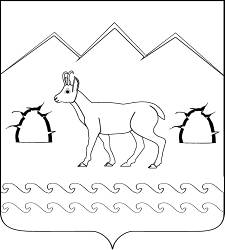 СОВЕТ ГУБСКОГО  СЕЛЬСКОГО ПОСЕЛЕНИЯМОСТОВСКОГО РАЙОНАРЕШЕНИЕ           от 25.11.2016                                                                                 № 111станица ГубскаяО внесении изменений в правила землепользования и застройки Губского сельского поселения Мостовского района в части корректировки градостроительных регламентовИП Кипчатоваогрнпи 309231120200072инн 231101606549ВНЕСЕНИЕ ИЗМЕНЕНИЙ В ПРАВИЛА ЗЕМЛЕПОЛЬЗОВАНИЯ И ЗАСТРОЙКИ ГУБСКОГО СЕЛЬСКОГО ПОСЕЛЕНИЯ МОСТОВСКОГО РАЙОНА(в редакции решения Совета от 25.11.2016 года №111)Часть I. Порядок применения правил землепользования и застройки и внесения изменений в указанные правила.Часть II. Карта градостроительного зонирования.Часть III. Градостроительные регламенты.Краснодар, 2015 г.ВНЕСЕНИЕ ИЗМЕНЕНИЙ В ПРАВИЛА ЗЕМЛЕПОЛЬЗОВАНИЯ И ЗАСТРОЙКИ ГУБСКОГО СЕЛЬСКОГО ПОСЕЛЕНИЯ МОСТОВСКОГО РАЙОНА(в редакции решения Совета от 25.11.2016 года №111)Часть I. Порядок применения правил землепользования и застройки и внесения изменений в указанные правила.Часть II. Карта градостроительного зонирования.Часть III. Градостроительные регламенты.Краснодар, 2015 г.ВНЕСЕНИЕ ИЗМЕНЕНИЙ В ПРАВИЛА ЗЕМЛЕПОЛЬЗОВАНИЯ И ЗАСТРОЙКИ ГУБСКОГО СЕЛЬСКОГО ПОСЕЛЕНИЯ МОСТОВСКОГО РАЙОНА(в редакции решения Совета от 25.11.2016 года №111)Часть I. Порядок применения правил землепользования и застройки и внесения изменений в указанные правила.Часть II. Карта градостроительного зонирования.Часть III. Градостроительные регламенты.Краснодар, 2015 г.ВНЕСЕНИЕ ИЗМЕНЕНИЙ В ПРАВИЛА ЗЕМЛЕПОЛЬЗОВАНИЯ И ЗАСТРОЙКИ ГУБСКОГО СЕЛЬСКОГО ПОСЕЛЕНИЯ МОСТОВСКОГО РАЙОНА(в редакции решения Совета от 25.11.2016 года №111)Часть I. Порядок применения правил землепользования и застройки и внесения изменений в указанные правила.Часть II. Карта градостроительного зонирования.Часть III. Градостроительные регламенты.Краснодар, 2015 г.Часть I.  Порядок применения правил землепользования и застройки и внесения изменений в указанные правилаЧасть I.  Порядок применения правил землепользования и застройки и внесения изменений в указанные правилаГлава 1.Общие положенияГлава 2.Положение о регулировании землепользования и застройки органами местного самоуправленияГлава 3.Положение об изменении видов разрешенного использования земельных участков и объектов капитального строительства физическими и юридическими лицамиГлава 4.Положение о подготовке документации планировке территории органами местного самоуправления Глава 5.Положение о проведении публичных слушаний по вопросам землепользования и застройкиГлава 6.Положение о внесении изменений в Правила землепользования и застройкиГлава 7.Положение о регулировании иных вопросов землепользования и застройкиЧасть II. Карта градостроительного зонированияЧасть II. Карта градостроительного зонированияЧасть III. Градостроительные регламентыЧасть III. Градостроительные регламентыКодовые обозначения территориаль-ных зонНаименование территориальных зонЖИЛЫЕ ЗОНЫ:Ж – 1Зона застройки индивидуальными жилыми домами Ж - 2Зона перспективной жилой застройкиОБЩЕСТВЕННО - ДЕЛОВЫЕ ЗОНЫ:ОД-1Центральная зона общественного и коммерческого назначенияОД-2Зона общественного центра местного значенияОД-3Зона объектов здравоохраненияОД-4Зона объектов образованияОД-5Зона религиозных объектовОД-6Зона обслуживания и деловой активности при транспортных коридорах и узлахПРОИЗВОДСТВЕННЫЕ ЗОНЫ:П-3Зона предприятий, производств и объектов III класса опасности СЗЗ-300 мП-5Зона предприятий, производств и объектов V класса опасности СЗЗ-50 м;ЗОНЫ ИНЖЕНЕРНОЙ И ТРАНСПОРТНОЙ ИНФРАСТРУКТУР:ИТ-1Зона инженерной инфраструктурыЗОНЫ СЕЛЬСКОХОЗЯЙСТВЕННОГО ИСПОЛЬЗОВАНИЯ:СХ-1Зона сельскохозяйственных угодийСХ-2Зона объектов сельскохозяйственного назначенияЗОНЫ РЕКРЕАЦИОННОГО НАЗНАЧЕНИЯ:Р-1Зона парков, скверов, бульваров, озеленения общего пользованияР-3Зона размещения объектов отдыха и туризма ЗОНЫ СПЕЦИАЛЬНОГО НАЗНАЧЕНИЯ:СН-1Зона кладбищСН-2Зона размещения отходов потребленияИНЫЕ ВИДЫ ТЕРРИТОРИАЛЬНЫХ ЗОН:ИВ-1Зона озеленения специального назначения.Код видаразрешен-ного использо-ванияВИДЫ РАЗРЕШЕННОГО ИСПОЛЬЗОВАНИЯ ЗЕМЕЛЬНЫХ УЧАСТКОВ ВИДЫ РАЗРЕШЕННОГО ИСПОЛЬЗОВАНИЯ ОБЪЕКТОВ КАПИТАЛЬНОГО СТРОИТЕЛЬСТВА,ОБЪЕКТОВ ВСПОМОГАТЕЛЬНОГО НАЗНАЧЕНИЯПРЕДЕЛЬНЫЕ РАЗМЕРЫ ЗЕМЕЛЬНЫХУЧАСТКОВ И ПРЕДЕЛЬНЫЕ ПАРАМЕТРЫРАЗРЕШЕННОГО СТРОИТЕЛЬСТВА2.1Малоэтажная  жилая застройка (индивидуальное жилищное строительство; размещение дачных домов и садовых домов)1)Объекты капитального строительства:Размещение жилого дома, не предназначенного для раздела на квартиры (дом, пригодный для постоянного проживания, высотой не выше трех надземных этажей);2)Объекты вспомогательного назначения:размещение гаражей и подсобных сооружений;3)Вспомогательные виды использования земельных участков: выращивание плодовых, ягодных, овощных, бахчевых или иных декоративных или сельскохозяйственных культур.- минимальная/максимальная площадь земельных участков   – 300 /2500 кв. м;- минимальная ширина земельных участков вдоль фронта улицы (проезда) – 8 м; -максимальное количество этажей объектов капитального строительства 3 этажа (или 2 этажа с возможностью использования мансардного этажа);- максимальная высота объектов капитального строительства от уровня земли до верха перекрытия последнего этажа (или конька кровли) - 12 м; - максимальный процент застройки в границах земельного участка – 40%;Минимальные отступы от границы смежного земельного участка до: - жилых зданий - 3 м;- хозяйственных построек- 1 м;- построек для содержания скота и птицы (а также надворных туалетов) – 4 м.В сложившейся застройке, при ширине земельного участка 12 и менее метров, для строительства жилого дома минимальный отступ от границы соседнего участка составляет:- для одноэтажного – 1 м.;- для двухэтажного – 1,5 м.;- для трехэтажного – 2 м., при условии, что расстояние до расположенного на соседнем земельном участке жилого дома не менее    6 м.Минимальный отступ строений от красной линии улиц не менее чем на - 5 м, от красной линии проездов не менее чем на 3 м.Максимальное количество этажей для гаражей и подсобных сооружений (хозяйственных построек) – 1 этаж.Максимальная высота гаражей и подсобных сооружений (хозяйственных построек) от уровня земли до верха конька кровли - 6 метров, высота помещения не менее 2.4 м.2.2Приусадебный участок личного подсобного хозяйства1)Объекты капитального строительства:Размещение жилого дома, не предназначенного для раздела на квартиры (дома, пригодные для постоянного проживания и высотой не выше трех надземных этажей);2)Объекты вспомогательного назначения:размещение гаража и иных вспомогательных сооружений;3)Вспомогательные виды использования земельных участков:производство сельскохозяйственной продукции;содержание сельскохозяйственных животных.Минимальная/максимальная площадь земельных участков   – 500 /5000 кв. м;- минимальная ширина земельных участков вдоль фронта улицы (проезда) – 12 м; -максимальное количество этажей объектов капитального строительства – 3 этажа (или 2 этажа с возможностью использования мансардного этажа);- максимальная высота объектов капитального строительства от уровня земли до верха перекрытия последнего этажа (или конька кровли) - 12 м; - максимальный процент застройки в границах земельного участка – 40%;Минимальные отступы от границы земельного участка до: - жилых зданий - 3 м;- хозяйственных построек- 1 м;- построек для содержания скота и птицы (а также надворных туалетов) – 4 м.В сложившейся застройке, при ширине земельного участка 12 и менее метров, для строительства жилого дома минимальный отступ от границы соседнего участка составляет:- для одноэтажного – 1 м.;- для двухэтажного – 1,5 м.;- для трехэтажного – 2 м., при условии, что расстояние до расположенного на соседнем земельном участке жилого дома не менее -  6 м.Минимальный отступ строений от красной линии улиц не менее чем на - 5 м, от красной линии проездов не менее чем на 3 м.Максимальное количество этажей для гаражей и подсобных сооружений (хозяйственных построек) - 1этаж.Максимальная высота гаражей и подсобных сооружений (хозяйственных построек) от уровня земли до верха конька кровли - 6 метров, высота помещения не менее 2.4 м.2.3Блокированная жилая застройка1)Объекты капитального строительства:Размещение жилого дома, не предназначенного для раздела на квартиры (жилой дом, пригодный для постоянного проживания, высотой не выше трех надземных этажей, имеющих общую стену с соседним домом, при общем количестве совмещенных домов не более десяти); 2)Объекты вспомогательного назначения:размещение гаражей и иных вспомогательных сооружений.3)Вспомогательные виды использования земельных участков:разведение декоративных и плодовых деревьев, овощей и ягодных культур,- минимальная/максимальная площадь приквартирного участка блокированного  жилого дома на одну семью   – 300/2500 кв. м;-максимальное количество этажей объектов капитального строительства – 3 этажа - максимальная высота объектов капитального строительства от уровня земли до верха перекрытия последнего этажа (или конька кровли) - 12 м; Минимальные отступы от границы смежного земельного участка до:
    - жилых зданий - 3 м;    -  хозяйственных построек- 1 м;- хозяйственных построек для содержания животных (а также надворных туалетов) - 4 м;Минимальный отступ строений от красной линии улиц не менее чем на - 5 м, от красной линии проездов не менее чем на 3 м.Минимальная ширина земельных участков вдоль фронта улицы (проезда) – 8 м; Максимальный процент застройки в границах земельного участка – 40%;Максимальное количество этажей для гаражей и подсобных сооружений (хозяйственных построек) -1этаж.Максимальная высота гаражей и подсобных сооружений (хозяйственных построек) от уровня земли до верха конька кровли)- 6 метров, высота помещения не менее 2.4 м.3.1Коммунальное обслуживание Размещение объектов капитального строительства в целях обеспечения населения и организаций коммунальными услугами, в частности: поставка воды, тепла, электричества, газа, предоставление услуг связи, отвод канализационных стоков, очистка и уборка объектов недвижимости. (котельные, водозаборы, очистные сооружения, насосные станции, водопроводы, линии электропередачи, трансформаторные подстанции, газопроводы, линии связи, телефонные станции, канализация, стоянки, гаражи и мастерские для обслуживания уборочной и аварийной техники, а также здания или помещения, предназначенные для приема населения и организаций в связи с предоставлением им коммунальных услуг)     - минимальная/максимальная площадь земельных участков –4/50000 кв.м.;- максимальное количество этажей  – не более 2 этажей;- максимальная высота объектов капитального строительства от уровня земли до верха перекрытия последнего этажа (или конька кровли) - не более 22 м; -минимальные отступы от границ смежных  земельных участков – 3 м., от фронтальной границы участка – 5 м. (за исключением линейных объектов);- максимальный процент застройки в границах земельного участка – 60%, за исключением линейных объектов;Минимальный процент озеленения 10% от площади земельного участка, за исключением линейных объектов.12.0Общее пользование территорииРазмещение автомобильных дорог и пешеходных тротуаров в границах населенных пунктов, пешеходных переходов, парков, скверов, площадей, бульваров, набережных и других мест, постоянно открытых для посещения без взимания платыДействие градостроительного регламента не распространяется в границах территорий общего пользования.Код видаразрешен-ного использо-ванияВИДЫ РАЗРЕШЕННОГО ИСПОЛЬЗОВАНИЯ ЗЕМЕЛЬНЫХ УЧАСТКОВВИДЫ РАЗРЕШЕННОГО ИСПОЛЬЗОВАНИЯ ОБЪЕКТОВ КАПИТАЛЬНОГО СТРОИТЕЛЬСТВАПРЕДЕЛЬНЫЕ РАЗМЕРЫ ЗЕМЕЛЬНЫХУЧАСТКОВ И ПРЕДЕЛЬНЫЕ ПАРАМЕТРЫРАЗРЕШЕННОГО СТРОИТЕЛЬСТВА3.2Социальное обслуживание Размещение объектов капитального строительства, предназначенных для оказания гражданам социальной помощи (службы занятости населения, дома престарелых, дома ребенка, детские дома, пункты питания малоимущих граждан, пункты ночлега для бездомных граждан, службы психологической и бесплатной юридической помощи, социальные, пенсионные и иные службы, в которых осуществляется прием граждан по вопросам оказания социальной помощи и назначения социальных или пенсионных выплат);размещение объектов капитального строительства для размещения отделений почты и телеграфа;размещение объектов капитального строительства для размещения общественных некоммерческих организаций: благотворительных организаций, клубов по интересам- минимальная/максимальная площадь земельного участка   – 500/50000 кв. м;-максимальное количество этажей зданий – 3 этажа; - максимальная высота объектов капитального строительства от уровня земли до верха перекрытия последнего этажа (или конька кровли) -  не более 15 м; -минимальные отступы от границ смежных  земельных участков – 3 м, от фронтальной границы участка – 5 м, за исключением линейных объектов;- максимальный процент застройки в границах земельного участка – 60%;- минимальный процент озеленения - 15% от площади земельного участка.3.5Образование и просвещение Размещение объектов капитального строительства, предназначенных для воспитания, образования и просвещения (детские ясли, детские сады, школы, лицеи, гимназии, профессиональные технические училища, колледжи, художественные, музыкальные школы и училища, образовательные кружки, общества знаний, институты, университеты, организации по переподготовке и повышению квалификации специалистов и иные организации, осуществляющие деятельность по воспитанию, образованию и просвещению)   -минимальная/максимальная площадь земельного участка–  500/50000 кв. м;-минимальные отступы от границ участка - 5 м, от  красной  линии - 10 м, с учетом соблюдения требований технических регламентов, размещение зданий по красной линии допускается в условиях реконструкции сложившейся застройки при соответствующем обосновании и согласовании с уполномоченными органами местного самоуправления. -максимальное количество этажей зданий – 3 этажа; - максимальная высота объектов капитального строительства от уровня земли до верха перекрытия последнего этажа (или конька кровли) -  не более 15 м; - максимальный процент застройки в границах земельного участка – 60%.-минимальный процент озеленения - 15% от площади земельного участка.3.4Здравоохранение Размещение объектов капитального строительства, предназначенных для оказания гражданам медицинской помощи (поликлиники, фельдшерские пункты, больницы и пункты здравоохранения, родильные дома, центры матери и ребенка, диагностические центры, санатории и профилактории, обеспечивающие оказание услуги по лечению)    - минимальная/максимальная площадь земельного участка– 2000/50000 кв. м;- минимальные отступы от границ участка - 6 м;- максимальное количество этажей зданий – 3 этажа; - максимальная высота объектов капитального строительства от уровня земли до верха перекрытия последнего этажа (или конька кровли) -  не более 15 м; - максимальный процент застройки в границах земельного участка – 60%.Размещение зданий по красной линии допускается в условиях реконструкции сложившейся застройки при соответствующем обосновании и согласовании с уполномоченными органами местного самоуправления.- минимальный процент озеленения - 15% от площади земельного участка.3.6Культурное развитие Размещение объектов капитального строительства, предназначенных для размещения в них музеев, выставочных залов, художественных галерей, домов культуры, библиотек, кинотеатров и кинозалов;устройство площадок для празднеств и гуляний;размещение зданий и сооружений для размещения цирков, зверинцев, зоопарков, океанариумов- минимальная/максимальная площадь земельного участка –  500/50000 кв. м;-минимальные отступы от границ смежных  земельных участков – 3 м, от фронтальной границы участка – 5 м ;- максимальное количество этажей зданий – 3 этажа; - максимальная высота объектов капитального строительства от уровня земли до верха перекрытия последнего этажа (или конька кровли) -  не более 15 м; - максимальный процент застройки в границах земельного участка – 60%.- минимальный процент озеленения - 15% от площади земельного участка.3.8Общественное управление Размещение объектов капитального строительства, предназначенных для размещения органов государственной власти, органов местного самоуправления, судов, а также организаций, непосредственно обеспечивающих их деятельность; размещение объектов капитального строительства, предназначенных для размещения органов управления политических партий, профессиональных и отраслевых союзов, творческих союзов и иных общественных объединений граждан по отраслевому или политическому признаку- минимальная/максимальная площадь земельного участка–  500/5000 кв. м;- минимальные отступы от границ смежных  земельных участков – 3 м., от фронтальной границы участка – 5 м.;- максимальное количество этажей зданий – 3 этажа; - максимальная высота объектов капитального строительства от уровня земли до верха перекрытия последнего этажа (или конька кровли) -  не более 15 м; - максимальный процент застройки в границах земельного участка – 60%;- минимальный процент озеленения - 15% от площади земельного участка.4.1Деловое управление Размещение объектов капитального строительства с целью: размещения органов управления производством, торговлей, банковской, страховой деятельностью, а также иной управленческой деятельностью, не связанной с государственным или муниципальным управлением и оказанием услуг, а также с целью обеспечения совершения сделок, не требующих передачи товара в момент ее совершения между организациями, в том числе биржевая деятельность (за исключением банковской и страховой деятельности)   - минимальная/максимальная площадь земельного участка–  500/5000 кв. м;-минимальные отступы от границ смежных  земельных участков – 3 м, от фронтальной границы участка – 5 м ;- максимальное количество этажей зданий – 3 этажа; - максимальная высота объектов капитального строительства от уровня земли до верха перекрытия последнего этажа (или конька кровли) -  не более 15 м; - максимальный процент застройки в границах земельного участка – 60%.- минимальный процент озеленения - 15% от площади земельного участка.3.7Религиозное использованиеРазмещение объектов капитального строительства, предназначенных для отправления религиозных обрядов (церкви, соборы, храмы, часовни, монастыри, мечети, молельные дома);размещение объектов капитального строительства, предназначенных для постоянного местонахождения духовных лиц, паломников и послушников в связи с осуществлением ими религиозной службы, а также для осуществления благотворительной и религиозной образовательной деятельности (монастыри, скиты, воскресные школы, семинарии, духовные училища)- минимальная/максимальная площадь земельного участка–  300/10000 кв. м;-минимальные отступы от границ смежных  земельных участков – 3 м, от фронтальной границы участка – 5 м.;- максимальная высота зданий, строений, сооружений от уровня земли - 50 м.;- максимальный процент застройки в границах земельного участка – 40%;- минимальный процент озеленения - 15% от площади земельного участка.4.3Рынки Размещение объектов капитального строительства, сооружений, предназначенных для организации постоянной или временной торговли (ярмарка, ярмарка-выставка, рынок, базар), с учетом того, что каждое из торговых мест не располагает торговой площадью более 200 кв. м;размещение гаражей и (или) стоянок для автомобилей сотрудников и посетителей рынка- минимальная/максимальная площадь земельного участка –  5000/50000 кв. м;- минимальные отступы от границ участка - 10 м;- максимальное количество этажей зданий – 3 этажа; - максимальная высота объектов капитального строительства от уровня земли до верха перекрытия последнего этажа (или конька кровли) -  не более 15 м; - максимальный процент застройки в границах земельного участка – 65%.- минимальный процент озеленения - 10% от площади земельного участка.4.4Магазины Размещение объектов капитального строительства, предназначенных для продажи товаров, торговая площадь которых составляет до 5000 кв. м- минимальная/максимальная площадь земельного участка–  500/10000 кв. м;- минимальные отступы от границ смежных  земельных участков – 3 м., от фронтальной границы участка – 5 м.;- максимальное количество этажей зданий – 3 этажа; - максимальная высота объектов капитального строительства от уровня земли до верха перекрытия последнего этажа (или конька кровли) -  не более 15 м; - максимальный процент застройки в границах земельного участка – 65%.- минимальный процент озеленения - 10% от площади земельного участка.4.5Банковская и страховая деятельностьРазмещение объектов капитального строительства, предназначенных для размещения организаций, оказывающих банковские и страховые услуги- минимальная/максимальная площадь земельного участка–  500/1000 кв. м;- минимальные отступы от границ смежных  земельных участков – 3 м., от фронтальной границы участка – 5 м.;- максимальное количество этажей зданий – 3 этажа; - максимальная высота объектов капитального строительства от уровня земли до верха перекрытия последнего этажа (или конька кровли) -  не более 15 м; - максимальный процент застройки в границах земельного участка – 65%.- минимальный процент озеленения - 10% от площади земельного участка.4.6Общественное питание Размещение объектов капитального строительства в целях устройства мест общественного питания за плату (рестораны, кафе, столовые, закусочные, бары)- минимальная/максимальная площадь земельного участка–  1000/5000 кв. м;-минимальные отступы от границ смежных земельных участков – 3 м., от фронтальной границы участка – 5 м.;- максимальное количество этажей зданий – 3 этажа; - максимальная высота объектов капитального строительства от уровня земли до верха перекрытия последнего этажа (или конька кровли) -  не более 15 м; - максимальный процент застройки в границах земельного участка – 65%.- минимальный процент озеленения - 10% от площади земельного участка.3.3Бытовое обслуживание Размещение объектов капитального строительства, предназначенных для оказания населению или организациям бытовых услуг (мастерские мелкого ремонта, ателье, бани, парикмахерские, прачечные, похоронные бюро)- минимальная/максимальная площадь земельного участка–  200/5000 кв. м;-минимальные отступы от границ смежных  земельных участков – 3 м., от фронтальной границы участка – 5 м.;- максимальное количество этажей зданий – 3 этажа; - максимальная высота объектов капитального строительства от уровня земли до верха перекрытия последнего этажа (или конька кровли) -  не более 15 м; - максимальный процент застройки в границах земельного участка – 65%.- минимальный процент озеленения - 10% от площади земельного участка.4.7Гостиничное обслуживаниеРазмещение гостиниц, пансионатов, домов отдыха, не оказывающих услуги по лечению, а также иных зданий, используемых с целью извлечения предпринимательской выгоды из предоставления жилого помещения для временного проживания в них - минимальная/максимальная площадь земельного участка   – 500 /5000 кв. м;- минимальные отступы от границ смежных  земельных участков – 3 м., от фронтальной границы участка – 5 м.;-максимальное количество этажей зданий – 3 этажа - максимальная высота объектов капитального строительства от уровня земли до верха перекрытия последнего этажа (или конька кровли) -  не более 15 м; - минимальная ширина земельных участков вдоль фронта улицы (проезда) – 12 м; - максимальный процент застройки в границах земельного участка – 65%.- озеленение территории – не менее 15% от площади земельного участка.9.2Курортная деятельность Использование, в том числе с их извлечением, для лечения и оздоровления человека природных лечебных ресурсов (месторождения минеральных вод, лечебные грязи, рапой лиманов и озер, особый климат и иные природные факторы и условия, которые используются или могут использоваться для профилактики и лечения заболеваний человека), а также охрана лечебных ресурсов от истощения и уничтожения в границах первой зоны округа горно-санитарной или санитарной охраны лечебно-оздоровительных местностей и курорта- минимальная/максимальная площадь земельного участка – 1000/5000 кв. м;-минимальные отступы от границ смежных  земельных участков – 3 м, от фронтальной границы участка – 5 м ; - максимальное количество этажей зданий – 3 этажа; - максимальная высота объектов капитального строительства от уровня земли до верха перекрытия последнего этажа (или конька кровли) -  не более 15 м; - максимальный процент застройки в границах земельного участка – 50%.- минимальный процент озеленения - 25% от площади земельного участка.4.8РазвлеченияРазмещение объектов капитального строительства, предназначенных для размещения: дискотек и танцевальных площадок, ночных клубов, аквапарков, боулинга, аттракционов, ипподромов, игровых автоматов (кроме игрового оборудования, используемого для проведения азартных игр) и игровых площадок; в игорных зонах так же допускается размещение игорных заведений, залов игровых автоматов, используемых  для проведения азартных игр, и  игровых столов, а так же размещение гостиниц и заведений общественного питания для посетителей игорных зон.- минимальная/максимальная площадь земельного участка   – 1000 /5000 кв. м;-минимальные отступы от границ земельного участка – 5 м;- максимальное количество этажей зданий – 3 этажа; - максимальная высота объектов капитального строительства от уровня земли до верха перекрытия последнего этажа (или конька кровли) -  не более 15 м; - максимальный процент застройки в границах земельного участка – 65%.- минимальный процент озеленения - 15% от площади земельного участка.6.3Легкая промышленностьРазмещение объектов капитального строительства, предназначенных для производства тканей, одежды, электрических (электронных), фармацевтических, стекольных, керамических товаров и товаров повседневного спроса- минимальная/максимальная площадь земельного участка–  200/250000 кв. м;- минимальные отступы от границ смежных  земельных участков – 3 м., от фронтальной границы участка – 5 м., при условии соблюдения технических норм и требований СанПиН;- максимальный процент застройки в границах земельного участка – 61%.- максимальное количество этажей –  2 этажа.- минимальный процент озеленения - 15 % от площади земельного участка.Размещение производственных объектов, не требующих установления санитарно-защитных зон. 6.4Пищевая промышленностьРазмещение объектов пищевой промышленности, по переработке сельскохозяйственной продукции способом, приводящим к их переработке в иную продукцию (консервирование, копчение, хлебопечение), в том числе для производства напитков, алкогольных напитков и табачных изделий- минимальная/максимальная площадь земельного участка–  200/250000 кв. м;-минимальные отступы от границ смежных  земельных участков – 3 м., от фронтальной границы участка – 5 м.,  при условии соблюдения технических норм и требований СанПиН;- максимальный процент застройки в границах земельного участка – 55%;- максимальное количество этажей –  2 этажа.- минимальный процент озеленения  - 15 % от площади земельного участка.Размещение производственных объектов, не требующих установления санитарно-защитных зон.6.8СвязьРазмещение объектов связи, радиовещания, телевидения, включая воздушные радиорелейные, надземные и подземные кабельные линии связи, линии радиофикации, антенные поля, усилительные пункты на кабельных линиях связи, инфраструктуру спутниковой связи и телерадиовещания.-минимальная/максимальная площадь земельных участков –10/5000 кв.м.- минимальные отступы от границ участка - 1 м;- максимальный процент застройки в границах земельного участка – 90%.- высота  – не более 124 м.8.3Обеспечение внутреннего правопорядкаРазмещение объектов капитального строительства, необходимых для подготовки и поддержания в готовности органов внутренних дел и спасательных служб, в которых существует военизированная служба; размещение объектов гражданской обороны, за исключением объектов гражданской обороны, являющихся частями производственных зданий- минимальная/максимальная площадь земельного участка   – 500 /20000 кв. м;-минимальные отступы от границ смежных  земельных участков – 3 м., от фронтальной границы участка – 5 м.; -максимальное количество этажей зданий – 2 этажа; - максимальная высота объектов капитального строительства от уровня земли до верха перекрытия последнего этажа (или конька кровли) -  не более 15 м; - максимальный процент застройки в границах земельного участка – 60%.- минимальный процент озеленения - 10% от площади земельного участка.Расстояние от зданий (границ участков) организаций обслуживания до пожарных депо 10 м. (15 м. - для депо I типа).Код видаразрешен-ного использо-ванияВиды разрешенного использования земельных участков Виды разрешенного использования объектов капитального строительства,объектов вспомогательного назначенияПредельные размеры земельныхучастков и предельные параметрыразрешенного строительства2.1Для индивидуального жилищного строительстваРазмещение индивидуального жилого дома (дом, пригодный для постоянного проживания, высотой не выше трех надземных этажей);выращивание плодовых, ягодных, овощных, бахчевых или иных декоративных или сельскохозяйственных культур;размещение индивидуальных гаражей и подсобных сооружений- минимальная/максимальная площадь земельных участков   – 300 /2500 кв. м;- минимальная ширина земельных участков вдоль фронта улицы (проезда) – 8 м; -максимальное количество этажей объектов капитального строительства 3 этажа (или 2 этажа с возможностью использования мансардного этажа);- максимальная высота объектов капитального строительства от уровня земли до верха перекрытия последнего этажа (или конька кровли) - 12 м; - максимальный процент застройки в границах земельного участка – 40%;Минимальные отступы от границы смежного земельного участка до: - жилых зданий - 3 м;- хозяйственных построек- 1 м;- построек для содержания скота и птицы (а также надворных туалетов) – 4 м.В сложившейся застройке, при ширине земельного участка 12 и менее метров, для строительства жилого дома минимальный отступ от границы соседнего участка составляет:- для одноэтажного – 1 м.;- для двухэтажного – 1,5 м.;- для трехэтажного – 2 м., при условии, что расстояние до расположенного на соседнем земельном участке жилого дома не менее    6 м.Минимальный отступ строений от красной линии улиц не менее чем на - 5 м, от красной линии проездов не менее чем на 3 м.Максимальное количество этажей для гаражей и подсобных сооружений (хозяйственных построек) – 1 этаж.Максимальная высота гаражей и подсобных сооружений (хозяйственных построек) от уровня земли до верха конька кровли - 6 метров, высота помещения не менее 2.4 м.2.2Для ведения личного подсобного хозяйства Размещение жилого дома, не предназначенного для раздела на квартиры (дома, пригодные для постоянного проживания и высотой не выше трех надземных этажей);производство сельскохозяйственной продукции;размещение гаража и иных вспомогательных сооружений;содержание сельскохозяйственных животныхМинимальная/максимальная площадь земельных участков   – 500 /5000 кв. м;- минимальная ширина земельных участков вдоль фронта улицы (проезда) – 12 м; -максимальное количество этажей объектов капитального строительства – 3 этажа (или 2 этажа с возможностью использования мансардного этажа);- максимальная высота объектов капитального строительства от уровня земли до верха перекрытия последнего этажа (или конька кровли) - 12 м; - максимальный процент застройки в границах земельного участка – 40%;Минимальные отступы от границы земельного участка до: - жилых зданий - 3 м;- хозяйственных построек- 1 м;- построек для содержания скота и птицы (а также надворных туалетов) – 4 м.В сложившейся застройке, при ширине земельного участка 12 и менее метров, для строительства жилого дома минимальный отступ от границы соседнего участка составляет:- для одноэтажного – 1 м.;- для двухэтажного – 1,5 м.;- для трехэтажного – 2 м., при условии, что расстояние до расположенного на соседнем земельном участке жилого дома не менее -  6 м.Минимальный отступ строений от красной линии улиц не менее чем на - 5 м, от красной линии проездов не менее чем на 3 м.Максимальное количество этажей для гаражей и подсобных сооружений (хозяйственных построек) - 1этаж.Максимальная высота гаражей и подсобных сооружений (хозяйственных построек) от уровня земли до верха конька кровли - 6 метров, высота помещения не менее 2.4 м.2.3Блокированная жилая застройка1)Объекты капитального строительства:Размещение жилого дома, не предназначенного для раздела на квартиры (жилой дом, пригодный для постоянного проживания, высотой не выше трех надземных этажей, имеющих общую стену с соседним домом, при общем количестве совмещенных домов не более десяти); 2)Объекты вспомогательного назначения:размещение гаражей и иных вспомогательных сооружений.3)Вспомогательные виды использования земельных участков:разведение декоративных и плодовых деревьев, овощей и ягодных культур,- минимальная/максимальная площадь приквартирного участка блокированного  жилого дома на одну семью   – 300/2500 кв. м;-максимальное количество этажей объектов капитального строительства – 3 этажа - максимальная высота объектов капитального строительства от уровня земли до верха перекрытия последнего этажа (или конька кровли) - 12 м; Минимальные отступы от границы смежного земельного участка до:
    - жилых зданий - 3 м;    -  хозяйственных построек- 1 м;- хозяйственных построек для содержания животных (а также надворных туалетов) - 4 м;Минимальный отступ строений от красной линии улиц не менее чем на - 5 м, от красной линии проездов не менее чем на 3 м.Минимальная ширина земельных участков вдоль фронта улицы (проезда) – 8 м; Максимальный процент застройки в границах земельного участка – 40%;Максимальное количество этажей для гаражей и подсобных сооружений (хозяйственных построек) -1этаж.Максимальная высота гаражей и подсобных сооружений (хозяйственных построек) от уровня земли до верха конька кровли)- 6 метров, высота помещения не менее 2.4 м.3.1Коммунальное обслуживание Размещение объектов капитального строительства в целях обеспечения населения и организаций коммунальными услугами, в частности: поставка воды, тепла, электричества, газа, предоставление услуг связи, отвод канализационных стоков, очистка и уборка объектов недвижимости. (котельные, водозаборы, очистные сооружения, насосные станции, водопроводы, линии электропередачи, трансформаторные подстанции, газопроводы, линии связи, телефонные станции, канализация, стоянки, гаражи и мастерские для обслуживания уборочной и аварийной техники, а также здания или помещения, предназначенные для приема населения и организаций в связи с предоставлением им коммунальных услуг)     - минимальная/максимальная площадь земельных участков –4/50000 кв.м.;- максимальное количество этажей  – не более 2 этажей;- максимальная высота объектов капитального строительства от уровня земли до верха перекрытия последнего этажа (или конька кровли) - не более 22 м; -минимальные отступы от границ смежных  земельных участков – 3 м., от фронтальной границы участка – 5 м. (за исключением линейных объектов);- максимальный процент застройки в границах земельного участка – 60%, за исключением линейных объектов;Минимальный процент озеленения 10% от площади земельного участка, за исключением линейных объектов.12.0Земельные участки (территории) общего пользованияРазмещение объектов улично-дорожной сети, автомобильных дорог и пешеходных тротуаров в границах населенных пунктов, пешеходных переходов, набережных, береговых полос водных объектов общего пользования, скверов, бульваров, площадей, проездов, малых архитектурных форм благоустройстваДействие градостроительного регламента не распространяется в границах территорий общего пользования.Код видаразрешен-ного использо-ванияВиды разрешенного использования земельных участковВиды разрешенного использования объектов капитального строительстваПредельные размеры земельныхучастков и предельные параметрыразрешенного строительства3.2Социальное обслуживание Размещение объектов капитального строительства, предназначенных для оказания гражданам социальной помощи (службы занятости населения, дома престарелых, дома ребенка, детские дома, пункты питания малоимущих граждан, пункты ночлега для бездомных граждан, службы психологической и бесплатной юридической помощи, социальные, пенсионные и иные службы, в которых осуществляется прием граждан по вопросам оказания социальной помощи и назначения социальных или пенсионных выплат);размещение объектов капитального строительства для размещения отделений почты и телеграфа;размещение объектов капитального строительства для размещения общественных некоммерческих организаций: благотворительных организаций, клубов по интересам- минимальная/максимальная площадь земельного участка   – 500/50000 кв. м;-максимальное количество этажей зданий – 3 этажа; - максимальная высота объектов капитального строительства от уровня земли до верха перекрытия последнего этажа (или конька кровли) -  не более 15 м; -минимальные отступы от границ смежных  земельных участков – 3 м, от фронтальной границы участка – 5 м, за исключением линейных объектов;- максимальный процент застройки в границах земельного участка – 60%;- минимальный процент озеленения - 15% от площади земельного участка.3.3Бытовое обслуживание Размещение объектов капитального строительства, предназначенных для оказания населению или организациям бытовых услуг (мастерские мелкого ремонта, ателье, бани, парикмахерские, прачечные, похоронные бюро)- минимальная/максимальная площадь земельного участка–  200/5000 кв. м;-минимальные отступы от границ смежных  земельных участков – 3 м., от фронтальной границы участка – 5 м.;- максимальное количество этажей зданий – 3 этажа; - максимальная высота объектов капитального строительства от уровня земли до верха перекрытия последнего этажа (или конька кровли) -  не более 15 м; - максимальный процент застройки в границах земельного участка – 65%.- минимальный процент озеленения - 10% от площади земельного участка.3.4Здравоохранение Размещение объектов капитального строительства, предназначенных для оказания гражданам медицинской помощи (поликлиники, фельдшерские пункты, больницы и пункты здравоохранения, родильные дома, центры матери и ребенка, диагностические центры, санатории и профилактории, обеспечивающие оказание услуги по лечению)    - минимальная/максимальная площадь земельного участка– 2000/50000 кв. м;- минимальные отступы от границ участка - 6 м;- максимальное количество этажей зданий – 3 этажа; - максимальная высота объектов капитального строительства от уровня земли до верха перекрытия последнего этажа (или конька кровли) -  не более 15 м; - максимальный процент застройки в границах земельного участка – 60%.Размещение зданий по красной линии допускается в условиях реконструкции сложившейся застройки при соответствующем обосновании и согласовании с уполномоченными органами местного самоуправления.- минимальный процент озеленения - 15% от площади земельного участка.3.5Образование и просвещение Размещение объектов капитального строительства, предназначенных для воспитания, образования и просвещения (детские ясли, детские сады, школы, лицеи, гимназии, профессиональные технические училища, колледжи, художественные, музыкальные школы и училища, образовательные кружки, общества знаний, институты, университеты, организации по переподготовке и повышению квалификации специалистов и иные организации, осуществляющие деятельность по воспитанию, образованию и просвещению)   -минимальная/максимальная площадь земельного участка–  500/50000 кв. м;-минимальные отступы от границ участка - 5 м, от  красной  линии - 10 м, с учетом соблюдения требований технических регламентов, размещение зданий по красной линии допускается в условиях реконструкции сложившейся застройки при соответствующем обосновании и согласовании с уполномоченными органами местного самоуправления. -максимальное количество этажей зданий – 3 этажа; - максимальная высота объектов капитального строительства от уровня земли до верха перекрытия последнего этажа (или конька кровли) -  не более 15 м; - максимальный процент застройки в границах земельного участка – 60%.-минимальный процент озеленения - 15% от площади земельного участка.3.6Культурное развитие Размещение объектов капитального строительства, предназначенных для размещения в них музеев, выставочных залов, художественных галерей, домов культуры, библиотек, кинотеатров и кинозалов;устройство площадок для празднеств и гуляний;размещение зданий и сооружений для размещения цирков, зверинцев, зоопарков, океанариумов- минимальная/максимальная площадь земельного участка –  500/50000 кв. м;-минимальные отступы от границ смежных  земельных участков – 3 м, от фронтальной границы участка – 5 м ;- максимальное количество этажей зданий – 3 этажа; - максимальная высота объектов капитального строительства от уровня земли до верха перекрытия последнего этажа (или конька кровли) -  не более 15 м; - максимальный процент застройки в границах земельного участка – 60%.- минимальный процент озеленения - 15% от площади земельного участка.3.7Религиозное использованиеРазмещение объектов капитального строительства, предназначенных для отправления религиозных обрядов (церкви, соборы, храмы, часовни, монастыри, мечети, молельные дома);размещение объектов капитального строительства, предназначенных для постоянного местонахождения духовных лиц, паломников и послушников в связи с осуществлением ими религиозной службы, а также для осуществления благотворительной и религиозной образовательной деятельности (монастыри, скиты, воскресные школы, семинарии, духовные училища)- минимальная/максимальная площадь земельного участка–  300/10000 кв. м;-минимальные отступы от границ смежных  земельных участков – 3 м, от фронтальной границы участка – 5 м.;- максимальная высота зданий, строений, сооружений от уровня земли - 50 м.;- максимальный процент застройки в границах земельного участка – 40%;- минимальный процент озеленения - 15% от площади земельного участка.4.1Деловое управление Размещение объектов капитального строительства с целью: размещения органов управления производством, торговлей, банковской, страховой деятельностью, а также иной управленческой деятельностью, не связанной с государственным или муниципальным управлением и оказанием услуг, а также с целью обеспечения совершения сделок, не требующих передачи товара в момент ее совершения между организациями, в том числе биржевая деятельность (за исключением банковской и страховой деятельности)   - минимальная/максимальная площадь земельного участка–  500/5000 кв. м;-минимальные отступы от границ смежных  земельных участков – 3 м, от фронтальной границы участка – 5 м ;- максимальное количество этажей зданий – 3 этажа; - максимальная высота объектов капитального строительства от уровня земли до верха перекрытия последнего этажа (или конька кровли) -  не более 15 м; - максимальный процент застройки в границах земельного участка – 60%.- минимальный процент озеленения - 15% от площади земельного участка.4.3Рынки Размещение объектов капитального строительства, сооружений, предназначенных для организации постоянной или временной торговли (ярмарка, ярмарка-выставка, рынок, базар), с учетом того, что каждое из торговых мест не располагает торговой площадью более 200 кв. м;размещение гаражей и (или) стоянок для автомобилей сотрудников и посетителей рынка- минимальная/максимальная площадь земельного участка –  5000/50000 кв. м;- минимальные отступы от границ участка - 10 м;- максимальное количество этажей зданий – 3 этажа; - максимальная высота объектов капитального строительства от уровня земли до верха перекрытия последнего этажа (или конька кровли) -  не более 15 м; - максимальный процент застройки в границах земельного участка – 65%.- минимальный процент озеленения - 10% от площади земельного участка.4.4Магазины Размещение объектов капитального строительства, предназначенных для продажи товаров, торговая площадь которых составляет до 5000 кв. м- минимальная/максимальная площадь земельного участка–  500/10000 кв. м;- минимальные отступы от границ смежных  земельных участков – 3 м., от фронтальной границы участка – 5 м.;- максимальное количество этажей зданий – 3 этажа; - максимальная высота объектов капитального строительства от уровня земли до верха перекрытия последнего этажа (или конька кровли) -  не более 15 м; - максимальный процент застройки в границах земельного участка – 65%.- минимальный процент озеленения - 10% от площади земельного участка.4.6Общественное питание Размещение объектов капитального строительства в целях устройства мест общественного питания за плату (рестораны, кафе, столовые, закусочные, бары)- минимальная/максимальная площадь земельного участка–  1000/5000 кв. м;-минимальные отступы от границ смежных земельных участков – 3 м., от фронтальной границы участка – 5 м.;- максимальное количество этажей зданий – 3 этажа; - максимальная высота объектов капитального строительства от уровня земли до верха перекрытия последнего этажа (или конька кровли) -  не более 15 м; - максимальный процент застройки в границах земельного участка – 65%.- минимальный процент озеленения - 10% от площади земельного участка.4.7Гостиничное обслуживаниеРазмещение гостиниц, пансионатов, домов отдыха, не оказывающих услуги по лечению, а также иных зданий, используемых с целью извлечения предпринимательской выгоды из предоставления жилого помещения для временного проживания в них - минимальная/максимальная площадь земельного участка   – 500 /5000 кв. м;- минимальные отступы от границ смежных  земельных участков – 3 м., от фронтальной границы участка – 5 м.;-максимальное количество этажей зданий – 3 этажа - максимальная высота объектов капитального строительства от уровня земли до верха перекрытия последнего этажа (или конька кровли) -  не более 15 м; - минимальная ширина земельных участков вдоль фронта улицы (проезда) – 12 м; - максимальный процент застройки в границах земельного участка – 65%.- озеленение территории – не менее 15% от площади земельного участка.Код видаразрешен-ного использо-ванияВИДЫ РАЗРЕШЕННОГО ИСПОЛЬЗОВАНИЯ ЗЕМЕЛЬНЫХ УЧАСТКОВВИДЫ РАЗРЕШЕННОГО ИСПОЛЬЗОВАНИЯ ОБЪЕКТОВ КАПИТАЛЬНОГО СТРОИТЕЛЬСТВАПРЕДЕЛЬНЫЕ РАЗМЕРЫ ЗЕМЕЛЬНЫХУЧАСТКОВ И ПРЕДЕЛЬНЫЕ ПАРАМЕТРЫРАЗРЕШЕННОГО СТРОИТЕЛЬСТВА3.8Общественное управлениеРазмещение объектов капитального строительства, предназначенных для размещения органов государственной власти, органов местного самоуправления, судов, а также организаций, непосредственно обеспечивающих их деятельность; размещение объектов капитального строительства, предназначенных для размещения органов управления политических партий, профессиональных и отраслевых союзов, творческих союзов и иных общественных объединений граждан по отраслевому или политическому признаку- минимальная/максимальная площадь земельного участка–  500/5000 кв. м;- минимальные отступы:от границ  смежных земельных участков - 3 м., от фронтальной границы участка– 5 м.;- максимальное количество этажей зданий – 3 этажа; - максимальная высота объектов строительства от уровня земли до верха  перекрытия последнего  этажа (или конька кровли) не более 15 м.;- максимальный процент застройки в границах земельного участка – 60%.- минимальный процент озеленения  - 15 % от площади земельного участка.4.1Деловое управлениеРазмещение объектов капитального строительства с целью: размещения органов управления производством, торговлей, банковской, страховой деятельностью, а также иной управленческой деятельностью, не связанной с государственным или муниципальным управлением и оказанием услуг, а также с целью обеспечения совершения сделок, не требующих передачи товара в момент ее совершения между организациями, в том числе биржевая деятельность (за исключением банковской и страховой деятельности)- минимальная/максимальная площадь земельного участка–  500/5000 кв. м;-минимальные отступы: от границ смежных земельных участков – 3 м., от фронтальной границы участка – 5 м.;- максимальное количество этажей зданий – 3 этажа; - максимальная высота объектов строительства от уровня земли до верха перекрытия последнего этажа (или конька кровли) не более 15 м.;- максимальный процент застройки в границах земельного участка – 60%.- минимальный процент озеленения  - 15 % от площади земельного участка.3.6Культурное развитиеРазмещение объектов капитального строительства, предназначенных для размещения в них музеев, выставочных залов, художественных галерей, домов культуры, библиотек, кинотеатров и кинозалов;устройство площадок для празднеств и гуляний;размещение зданий и сооружений для размещения цирков, зверинцев, зоопарков, океанариумов- минимальная/максимальная площадь земельного участка–  500/50000 кв. м;- минимальные отступы:от границ смежных  земельных участков – 3 м., от фронтальной границы участка – 5 м.;- максимальное количество этажей зданий – 3 этажа; - максимальная высота объектов строительства от уровня земли до верха  перекрытия последнего  этажа (или конька кровли) не более 15 м.- максимальный процент застройки в границах земельного участка – 60%.- минимальный процент озеленения  - 15 % от площади земельного участка.3.2Социальное обслуживанииРазмещение объектов капитального строительства, предназначенных для оказания гражданам социальной помощи (службы занятости населения, дома престарелых, дома ребенка, детские дома, пункты питания малоимущих граждан, пункты ночлега для бездомных граждан, службы психологической и бесплатной юридической помощи, социальные, пенсионные и иные службы, в которых осуществляется прием граждан по вопросам оказания социальной помощи и назначения социальных или пенсионных выплат);размещение объектов капитального строительства для размещения отделений почты и телеграфа;размещение объектов капитального строительства для размещения общественных некоммерческих организаций: благотворительных организаций, клубов по интересам- минимальная/максимальная площадь земельного участка   – 500/50000 кв. м;- минимальные отступы:от границ смежных  земельных участков – 3 м., от фронтальной границы участка – 5 м.;- максимальное количество этажей зданий – 3 этажа; - максимальная высота объектов строительства от уровня земли до верха  перекрытия последнего  этажа (или конька кровли) не более 15 м.- максимальный процент застройки в границах земельного участка – 60%.- минимальный процент озеленения  - 15 % от площади земельного участка.4.5Банковская и страховая деятельностьРазмещение объектов капитального строительства, предназначенных для размещения организаций, оказывающих банковские и страховые услуги- минимальная/максимальная площадь земельного участка–  500/1000 кв. м;- минимальные отступы:от границ смежных  земельных участков – 3 м., от фронтальной границы участка – 5 м.;- максимальное количество этажей зданий – 3 этажа; - максимальная высота объектов строительства от уровня земли до верха  перекрытия последнего  этажа (или конька кровли) не более 15 м.- максимальный процент застройки в границах земельного участка – 60%.- минимальный процент озеленения  - 15 % от площади земельного участка.5.1Спорт Размещение объектов капитального строительства в качестве спортивных клубов, спортивных залов, бассейнов, устройство площадок для занятия спортом и физкультурой (беговые дорожки, спортивные сооружения, теннисные корты, поля для спортивной игры, автодромы, мотодромы, трамплины), в том числе водным (причалы и сооружения, необходимые для водных видов спорта и хранения соответствующего инвентаря)- минимальная/максимальная площадь земельного участка–  1000/50000 кв. м;- минимальные отступы:от границ смежных  земельных участков – 3 м, от фронтальной границы участка – 5 м ;- максимальное количество этажей зданий – 3 этажа; - максимальная высота объектов строительства от уровня земли до верха  перекрытия последнего  этажа (или конька кровли) не более 15 м.- максимальный процент застройки в границах земельного участка – 60%.- минимальный процент озеленения  - 15 % от площади земельного участка.3.1Коммунальное обслуживание Размещение объектов капитального строительства в целях обеспечения населения и организаций коммунальными услугами, в частности: поставка воды, тепла, электричества, газа, предоставление услуг связи, отвод канализационных стоков, очистка и уборка объектов недвижимости. (котельные, водозаборы, очистные сооружения, насосные станции, водопроводы, линии электропередачи, трансформаторные подстанции, газопроводы, линии связи, телефонные станции, канализация, стоянки, гаражи и мастерские для обслуживания уборочной и аварийной техники, а также здания или помещения, предназначенные для приема населения и организаций в связи с предоставлением им коммунальных услуг)-минимальная/максимальная площадь земельных участков –4/50000 кв.м.-максимальное количество этажей  – не более 2 этажей;- максимальная высота объектов капитального строительства от уровня земли до верха перекрытия последнего этажа (или конька кровли)  – не более 22 м; -минимальные отступы от границ смежных  земельных участков – 3 м., от фронтальной границы участка – 5 м. (за исключением линейных объектов);- максимальный процент застройки в границах земельного участка – 60%, за исключением линейных объектов;- минимальный процент озеленения - 10% от площади земельного участка.9.3ИсторическаяСохранение и изучение объектов культурного наследия народов Российской Федерации (памятников истории и культуры), в том числе: объектов археологического наследия, достопримечательных мест, мест бытования исторических промыслов, производств и ремесел, недействующих военных и гражданских захоронений, объектов культурного наследия, хозяйственная деятельность, являющаяся историческим промыслом или ремеслом, а также хозяйственная деятельность, обеспечивающая познавательный туризм- минимальная/максимальная площадь земельного участка–  50/50000 кв. м;- минимальные отступы от границы земельного участка- 3 м. - максимальный процент застройки в границах земельного участка – 90%- максимальная высота зданий, строений, сооружений от уровня земли - 50 м;12.0Общее пользование территорииРазмещение автомобильных дорог и пешеходных тротуаров в границах населенных пунктов, пешеходных переходов, парков, скверов, площадей, бульваров, набережных и других мест, постоянно открытых для посещения без взимания платыДействие градостроительного регламента не распространяется в границах территорий общего пользования.Код видаразрешен-ного использо-ванияВИДЫ РАЗРЕШЕННОГО ИСПОЛЬЗОВАНИЯ ЗЕМЕЛЬНЫХ УЧАСТКОВВИДЫ РАЗРЕШЕННОГО ИСПОЛЬЗОВАНИЯ ОБЪЕКТОВ КАПИТАЛЬНОГО СТРОИТЕЛЬСТВА,ОБЪЕКТОВ ВСПОМОГАТЕЛЬНОГО НАЗНАЧЕНИЯПРЕДЕЛЬНЫЕ РАЗМЕРЫ ЗЕМЕЛЬНЫХУЧАСТКОВ И ПРЕДЕЛЬНЫЕ ПАРАМЕТРЫРАЗРЕШЕННОГО СТРОИТЕЛЬСТВА3.7Религиозное использованиеРазмещение объектов капитального строительства, предназначенных для отправления религиозных обрядов (церкви, соборы, храмы, часовни, монастыри, мечети, молельные дома);размещение объектов капитального строительства, предназначенных для постоянного местонахождения духовных лиц, паломников и послушников в связи с осуществлением ими религиозной службы, а также для осуществления благотворительной и религиозной образовательной деятельности (монастыри, скиты, воскресные школы, семинарии, духовные училища)- минимальная/максимальная площадь земельного участка–  300/10000 кв. м;-минимальные отступы от границ смежных  земельных участков – 3 м., от фронтальной границы участка – 5 м.;- максимальная высота зданий, строений, сооружений от уровня земли - 50 м;- максимальный процент застройки в границах земельного участка – 40%;- минимальный процент озеленения 15% от площади земельного участка.2.1Малоэтажная  жилая застройка (индивидуальное жилищное строительство; размещение дачных домов и садовых домов)1)Объекты капитального строительства:Размещение жилого дома, не предназначенного для раздела на квартиры (дом, пригодный для постоянного проживания, высотой не выше трех надземных этажей);2)Объекты вспомогательного назначения:размещение гаражей и подсобных сооружений;3)Вспомогательные виды использования земельных участков:выращивание плодовых, ягодных, овощных, бахчевых или иных декоративных или сельскохозяйственных культур.- минимальная/максимальная площадь земельных участков   – 300 /2500 кв. м;- минимальная ширина земельных участков вдоль фронта улицы (проезда) – 8 м; - максимальное количество этажей зданий – 3 этажа (или 2 этажа с возможностью использования мансардного этажа);- максимальная высота объектов капитального строительства от уровня земли до верха перекрытия последнего этажа (или конька кровли) - 12 м; - максимальный процент застройки в границах земельного участка – 40%;Минимальные отступы от границы смежного земельного участка до: - жилых зданий - 3 м;- хозяйственных построек- 1 м;- построек для содержания скота и птицы (а также от надворных туалетов) – 4 м.;В сложившейся застройке, при ширине земельного участка 12 и менее метров, для строительства жилого дома минимальный отступ от границы соседнего участка составляет:- для одноэтажного – 1 м.;- для двухэтажного – 1,5 м.;- для трехэтажного – 2 м., при условии, что расстояние до расположенного на соседнем земельном участке жилого дома не менее 6 м.Минимальный отступ строений от красной линии улиц не менее чем на - 5 м, от красной линии проездов не менее чем на 3 м.Максимальное количество этажей для гаражей и подсобных сооружений (хозяйственных построек) – 1 этаж.Максимальная высота гаражей и подсобных сооружений (хозяйственных построек) от уровня земли до верха конька кровли - 6 метров, высота помещения не менее 2.4 м.2.2Приусадебный участок личного подсобного хозяйства1)Объекты капитального строительства:Размещение жилого дома, не предназначенного для раздела на квартиры (дома, пригодные для постоянного проживания и высотой не выше трех надземных этажей);2)Объекты вспомогательного назначения:размещение гаража и иных вспомогательных сооружений;3)Вспомогательные виды использования земельных участков:производство сельскохозяйственной продукции;содержание сельскохозяйственных животных- минимальная/максимальная площадь земельных участков   – 500 /5000 кв. м;- минимальная ширина земельных участков вдоль фронта улицы (проезда) – 12 м; - максимальное количество этажей объектов капитального строительства – 3 этажа (или 2 этажа с возможностью использования мансардного этажа);- максимальная высота объектов капитального строительства от уровня земли до верха перекрытия последнего этажа (или конька кровли) - 12 м; - максимальный процент застройки в границах земельного участка – 40%;Минимальные отступы от границы смежного земельного участка до: - жилых зданий - 3 м;- хозяйственных построек- 1 м;- построек для содержания скота и птицы (а также от надворных туалетов) – 4 м.В сложившейся застройке, при ширине земельного участка 12 и менее метров, для строительства жилого дома минимальный отступ от границы соседнего участка составляет:- для одноэтажного – 1 м.;- для двухэтажного – 1,5 м.;- для трехэтажного – 2 м., при условии, что расстояние до расположенного на соседнем земельном участке жилого дома не менее 6 м.Минимальный отступ строений от красной линии улиц не менее чем на - 5 м, от красной линии проездов не менее чем на 3 м.Максимальное количество этажей для гаражей и подсобных сооружений (хозяйственных построек) -1 этаж.Максимальная высота гаражей и подсобных сооружений (хозяйственных построек) от уровня земли до верха конька кровли - 6 метров, высота помещения не менее 2.4 м.2.3Блокированная жилая застройка1)Объекты капитального строительства:Размещение жилого дома, не предназначенного для раздела на квартиры (жилой дом, пригодный для постоянного проживания, высотой не выше трех надземных этажей, имеющих общую стену с соседним домом, при общем количестве совмещенных домов не более десяти); 2)Объекты вспомогательного назначения:размещение гаражей и иных вспомогательных сооружений.3)Вспомогательные виды использования земельных участков:разведение декоративных и плодовых деревьев, овощей и ягодных культур,- минимальная/максимальная площадь приквартирного участка блокированного  жилого дома на одну семью   – 300/2500 кв. м;-максимальное количество этажей объектов капитального строительства – 3 этажа - максимальная высота объектов капитального строительства от уровня земли до верха перекрытия последнего этажа (или конька кровли) - 12 м; Минимальные отступы от границы смежного земельного участка до:
    - жилых зданий - 3 м;    -  хозяйственных построек- 1 м;- хозяйственных построек для содержания животных (а так же надворных туалетов) - 4 м;Минимальный отступ строений от красной линии улиц не менее чем на - 5 м, от красной линии проездов не менее чем на 3 м.Минимальная ширина земельных участков вдоль фронта улицы (проезда) – 8 м; Максимальный процент застройки в границах земельного участка – 40%;Максимальное количество этажей для гаражей и подсобных сооружений (хозяйственных построек) -1 этаж.Максимальная высота гаражей и подсобных сооружений (хозяйственных построек) от уровня земли до верха конька кровли)- 6 метров, высота помещения не менее 2.4 м.6.8СвязьРазмещение объектов связи, радиовещания, телевидения, включая воздушные радиорелейные, надземные и подземные кабельные линии связи, линии радиофикации, антенные поля, усилительные пункты на кабельных линиях связи, инфраструктуру спутниковой связи и телерадиовещания.-минимальная/максимальная площадь земельных участков –10/5000 кв.м.- минимальные отступы от границ участка - 1 м;- максимальный процент застройки в границах земельного участка – 90%.- высота– не более 124 м.Код видаразрешен-ного использо-ванияВИДЫ РАЗРЕШЕННОГО ИСПОЛЬЗОВАНИЯ ЗЕМЕЛЬНЫХ УЧАСТКОВВИДЫ РАЗРЕШЕННОГО ИСПОЛЬЗОВАНИЯ ОБЪЕКТОВ КАПИТАЛЬНОГО СТРОИТЕЛЬСТВАПРЕДЕЛЬНЫЕ РАЗМЕРЫ ЗЕМЕЛЬНЫХУЧАСТКОВ И ПРЕДЕЛЬНЫЕ ПАРАМЕТРЫРАЗРЕШЕННОГО СТРОИТЕЛЬСТВА3.8Общественное управление Размещение объектов капитального строительства, предназначенных для размещения органов государственной власти, органов местного самоуправления, судов, а также организаций, непосредственно обеспечивающих их деятельность; размещение объектов капитального строительства, предназначенных для размещения органов управления политических партий, профессиональных и отраслевых союзов, творческих союзов и иных общественных объединений граждан по отраслевому или политическому признаку- минимальная/максимальная площадь - земельного участка–  500/5000 кв. м;- минимальные отступы:от границ  смежных земельных участков - 3 м, от фронтальной границы участка– 5 м.- максимальное количество этажей зданий – 3 этажа; - максимальная высота объектов строительства от уровня земли до верха  перекрытия последнего  этажа (или конька кровли) не более 15 м.- максимальный процент застройки в границах земельного участка – 60%.- минимальный процент озеленения  - 15 % от площади земельного участка.4.1Деловое управление Размещение объектов капитального строительства с целью: размещения органов управления производством, торговлей, банковской, страховой деятельностью, а также иной управленческой деятельностью, не связанной с государственным или муниципальным управлением и оказанием услуг, а также с целью обеспечения совершения сделок, не требующих передачи товара в момент ее совершения между организациями, в том числе биржевая деятельность (за исключением банковской и страховой деятельности)- минимальная/максимальная площадь - земельного участка–  500/5000 кв. м;- минимальные отступы:от границ  смежных земельных участков - 3 м, от фронтальной границы участка– 5 м.- максимальное количество этажей зданий – 3 этажа; - максимальная высота объектов строительства от уровня земли до верха  перекрытия последнего  этажа (или конька кровли) не более 15 м.- максимальный процент застройки в границах земельного участка – 60%.- минимальный процент озеленения  - 15 % от площади земельного участка.3.6Культурное развитие Размещение объектов капитального строительства, предназначенных для размещения в них музеев, выставочных залов, художественных галерей, домов культуры, библиотек, кинотеатров и кинозалов;устройство площадок для празднеств и гуляний;размещение зданий и сооружений для размещения цирков, зверинцев, зоопарков, океанариумов- минимальная/максимальная площадь - земельного участка–  500/5000 кв. м;- минимальные отступы:от границ  смежных земельных участков - 3 м, от фронтальной границы участка– 5 м.- максимальное количество этажей зданий – 3 этажа; - максимальная высота объектов строительства от уровня земли до верха  перекрытия последнего  этажа (или конька кровли) не более 15 м.- максимальный процент застройки в границах земельного участка – 60%.- минимальный процент озеленения  - 15 % от площади земельного участка.3.5Образование и просвещение Размещение объектов капитального строительства, предназначенных для воспитания, образования и просвещения (детские ясли, детские сады, школы, лицеи, гимназии, профессиональные технические училища, колледжи, художественные, музыкальные школы и училища, образовательные кружки, общества знаний, институты, университеты, организации по переподготовке и повышению квалификации специалистов и иные организации, осуществляющие деятельность по воспитанию, образованию и просвещению) - минимальная/максимальная площадь земельного участка–  500/50000 кв. м;- минимальные отступы от границ участка - 5 м, от  красной  линии - 10 м, с учетом соблюдения требований технических регламентов, размещение зданий по красной линии допускается в условиях реконструкции сложившейся застройки при соответствующем обосновании и согласовании с уполномоченными органами местного самоуправления. - максимальное количество этажей зданий – 3 этажа; - максимальная высота объектов капитального строительства от уровня земли до верха перекрытия последнего этажа (или конька кровли) -  не более 15 м; - максимальный процент застройки в границах земельного участка – 60%.- минимальный процент озеленения 15% от площади земельного участка.3.4Здравоохранение Размещение объектов капитального строительства, предназначенных для оказания гражданам медицинской помощи (поликлиники, фельдшерские пункты, больницы и пункты здравоохранения, родильные дома, центры матери и ребенка, диагностические центры, санатории и профилактории, обеспечивающие оказание услуги по лечению)    - минимальная/максимальная площадь земельного участка– 2000/50000 кв. м;- минимальные отступы от границ участка - 6 м;- максимальное количество этажей зданий – 3 этажа; - максимальная высота объектов капитального строительства от уровня земли до верха перекрытия последнего этажа (или конька кровли) -  не более 15 м; - максимальный процент застройки в границах земельного участка – 60%.- минимальный процент озеленения 15% от площади земельного участка.Размещение зданий по красной линии допускается в условиях реконструкции сложившейся застройки при соответствующем обосновании и согласовании с уполномоченными органами местного самоуправления.3.2Социальное обслуживание Размещение объектов капитального строительства, предназначенных для оказания гражданам социальной помощи (службы занятости населения, дома престарелых, дома ребенка, детские дома, пункты питания малоимущих граждан, пункты ночлега для бездомных граждан, службы психологической и бесплатной юридической помощи, социальные, пенсионные и иные службы, в которых осуществляется прием граждан по вопросам оказания социальной помощи и назначения социальных или пенсионных выплат);размещение объектов капитального строительства для размещения отделений почты и телеграфа;размещение объектов капитального строительства для размещения общественных некоммерческих организаций: благотворительных организаций, клубов по интересам- минимальная/максимальная площадь земельного участка   – 500/50000 кв. м;-максимальное количество этажей зданий – 3 этажа - максимальная высота объектов капитального строительства от уровня земли до верха перекрытия последнего этажа (или конька кровли) -  не более 15 м; -минимальные отступы от границ смежных  земельных участков – 3 м, от фронтальной границы участка – 5 м.;- максимальный процент застройки в границах земельного участка – 60%;- минимальный процент озеленения 15% от площади земельного участка.3.3Бытовое обслуживание Размещение объектов капитального строительства, предназначенных для оказания населению или организациям бытовых услуг (мастерские мелкого ремонта, ателье, бани, парикмахерские, прачечные, похоронные бюро)- минимальная/максимальная площадь земельного участка–  200/5000 кв. м;- минимальные отступы от границ смежных  земельных участков – 3 м., от фронтальной границы участка – 5 м.;- максимальное количество этажей зданий – 3 этажа; - максимальная высота объектов капитального строительства от уровня земли до верха перекрытия последнего этажа (или конька кровли) -  не более 15 м; - максимальный процент застройки в границах земельного участка – 65%.- минимальный процент озеленения - 10% от площади земельного участка.4.7Гостиничное обслуживание Размещение гостиниц, пансионатов, домов отдыха, не оказывающих услуги по лечению, а также иных зданий, используемых с целью извлечения предпринимательской выгоды из предоставления жилого помещения для временного проживания в них- минимальная/максимальная площадь земельного участка   – 500 /5000 кв. м;- минимальные отступы от границ смежных  земельных участков – 3 м., от фронтальной границы участка – 5 м.;-максимальное количество этажей зданий – 3 этажа - максимальная высота объектов капитального строительства от уровня земли до верха перекрытия последнего этажа (или конька кровли) -  не более 15 м; - минимальная ширина земельных участков вдоль фронта улицы (проезда) – 12 м; - максимальный процент застройки в границах земельного участка – 65%.- озеленение территории – не менее 15% от площади земельного участка.9.2Курортная деятельность Использование, в том числе с их извлечением, для лечения и оздоровления человека природных лечебных ресурсов (месторождения минеральных вод, лечебные грязи, рапой лиманов и озер, особый климат и иные природные факторы и условия, которые используются или могут использоваться для профилактики и лечения заболеваний человека), а также охрана лечебных ресурсов от истощения и уничтожения в границах первой зоны округа горно-санитарной или санитарной охраны лечебно-оздоровительных местностей и курорта- минимальная/максимальная площадь земельного участка – 1000/5000 кв. м;- минимальные отступы от границ смежных  земельных участков – 3 м., от фронтальной границы участка – 5 м.; - максимальное количество этажей зданий – 3 этажа; - максимальная высота объектов капитального строительства от уровня земли до верха перекрытия последнего этажа (или конька кровли) -  не более 15 м; - максимальный процент застройки в границах земельного участка – 50%.- минимальный процент озеленения - 25% от площади земельного участка.4.8РазвлеченияРазмещение объектов капитального строительства, предназначенных для размещения: дискотек и танцевальных площадок, ночных клубов, аквапарков, боулинга, аттракционов, ипподромов, игровых автоматов (кроме игрового оборудования, используемого для проведения азартных игр) и игровых площадок; в игорных зонах так же допускается размещение игорных заведений, залов игровых автоматов, используемых  для проведения азартных игр, и  игровых столов, а так же размещение гостиниц и заведений общественного питания для посетителей игорных зон.- минимальная/максимальная площадь земельного участка   – 1000 /5000 кв. м;-минимальные отступы от границ земельного участка – 5 м;- максимальное количество этажей зданий – 3 этажа; - максимальная высота объектов капитального строительства от уровня земли до верха перекрытия последнего этажа (или конька кровли) -  не более 15 м; - максимальный процент застройки в границах земельного участка – 65%.- минимальный процент озеленения - 15% от площади земельного участка.4.3Рынки Размещение объектов капитального строительства, сооружений, предназначенных для организации постоянной или временной торговли (ярмарка, ярмарка-выставка, рынок, базар), с учетом того, что каждое из торговых мест не располагает торговой площадью более 200 кв. м;размещение гаражей и (или) стоянок для автомобилей сотрудников и посетителей рынка- минимальная/максимальная площадь земельного участка –  5000/50000 кв. м;- минимальные отступы от границ участка - 10 м;- максимальное количество этажей зданий – 3 этажа; - максимальная высота объектов капитального строительства от уровня земли до верха перекрытия последнего этажа (или конька кровли) -  не более 15 м; - максимальный процент застройки в границах земельного участка – 65%.- минимальный процент озеленения - 10% от площади земельного участка.4.4Магазины Размещение объектов капитального строительства, предназначенных для продажи товаров, торговая площадь которых составляет до 5000 кв. м- минимальная/максимальная площадь земельного участка–  500/10000 кв. м;- минимальные отступы от границ смежных  земельных участков – 3 м., от фронтальной границы участка – 5 м.;- максимальное количество этажей зданий – 3 этажа; - максимальная высота объектов капитального строительства от уровня земли до верха перекрытия последнего этажа (или конька кровли) -  не более 15 м; - максимальный процент застройки в границах земельного участка – 65%.- минимальный процент озеленения - 10% от площади земельного участка.4.6Общественное питание Размещение объектов капитального строительства в целях устройства мест общественного питания за плату (рестораны, кафе, столовые, закусочные, бары)- минимальная/максимальная площадь земельного участка–  1000/5000 кв. м;-минимальные отступы от границ смежных  земельных участков – 3 м., от фронтальной границы участка – 5 м.;- максимальное количество этажей зданий – 3 этажа; - максимальная высота объектов капитального строительства от уровня земли до верха перекрытия последнего этажа (или конька кровли) -  не более 15 м; - максимальный процент застройки в границах земельного участка – 65%.- минимальный процент озеленения - 10% от площади земельного участка.4.5Банковская и страховая деятельностьРазмещение объектов капитального строительства, предназначенных для размещения организаций, оказывающих банковские и страховые услуги- минимальная/максимальная площадь земельного участка–  500/1000 кв. м;-минимальные отступы от границ смежных  земельных участков – 3 м., от фронтальной границы участка – 5 м.;- максимальное количество этажей зданий – 3 этажа; - максимальная высота объектов капитального строительства от уровня земли до верха перекрытия последнего этажа (или конька кровли) -  не более 15 м; - максимальный процент застройки в границах земельного участка – 65%.- минимальный процент озеленения - 10% от площади земельного участка.5.1Спорт Размещение объектов капитального строительства в качестве спортивных клубов, спортивных залов, бассейнов, устройство площадок для занятия спортом и физкультурой (беговые дорожки, спортивные сооружения, теннисные корты, поля для спортивной игры, автодромы, мотодромы, трамплины), в том числе водным (причалы и сооружения, необходимые для водных видов спорта и хранения соответствующего инвентаря)- минимальная/максимальная площадь земельного участка–  1000/50000 кв. м;- минимальные отступы:от границ смежных  земельных участков – 3 м., от фронтальной границы участка – 5 м.;- максимальное количество этажей зданий – 3 этажа; - максимальная высота объектов строительства от уровня земли до верха  перекрытия последнего  этажа (или конька кровли) не более 15 м.- максимальный процент застройки в границах земельного участка – 60%.- минимальный процент озеленения  - 15 % от площади земельного участка.6.3Легкая промышленностьРазмещение объектов капитального строительства, предназначенных для производства тканей, одежды, электрических (электронных), фармацевтических, стекольных, керамических товаров и товаров повседневного спроса- минимальная/максимальная площадь земельного участка–  200/250000 кв. м;-минимальные отступы от границ смежных  земельных участков – 3 м., от фронтальной границы участка – 5 м., при условии соблюдения технических норм и требований СанПиН;- максимальный процент застройки в границах земельного участка – 61%.- максимальное количество этажей –  2 этажа.- минимальный процент озеленения  - 15 % от площади земельного участка.Размещение производственных объектов, не требующих установления санитарно-защитных зон. 6.4Пищевая промышленностьРазмещение объектов пищевой промышленности, по переработке сельскохозяйственной продукции способом, приводящим к их переработке в иную продукцию (консервирование, копчение, хлебопечение), в том числе для производства напитков, алкогольных напитков и табачных изделий- минимальная/максимальная площадь земельного участка–  200/250000 кв. м;-минимальные отступы от границ смежных  земельных участков – 3 м., от фронтальной границы участка – 5 м., при условии соблюдения технических норм и требований СанПиН;- максимальный процент застройки в границах земельного участка – 55%.- максимальное количество этажей –  2 этажа.- минимальный процент озеленения  - 15 % от площади земельного участка.Размещение производственных объектов, не требующих установления санитарно-защитных зон.3.1Коммунальное обслуживание Размещение объектов капитального строительства в целях обеспечения населения и организаций коммунальными услугами, в частности: поставка воды, тепла, электричества, газа, предоставление услуг связи, отвод канализационных стоков, очистка и уборка объектов недвижимости. (котельные, водозаборы, очистные сооружения, насосные станции, водопроводы, линии электропередачи, трансформаторные подстанции, газопроводы, линии связи, телефонные станции, канализация, стоянки, гаражи и мастерские для обслуживания уборочной и аварийной техники, а также здания или помещения, предназначенные для приема населения и организаций в связи с предоставлением им коммунальных услуг) - минимальная/максимальная площадь земельных участков –4/50000 кв.м.;-максимальное количество этажей  – не более 2 этажей;- максимальная высота объектов капитального строительства от уровня земли до верха перекрытия последнего этажа (или конька кровли) - не более 22 м; -минимальные отступы от границ смежных  земельных участков – 3 м., от фронтальной границы участка – 5 м. (за исключением линейных объектов);- максимальный процент застройки в границах земельного участка – 60%, за исключением линейных объектов;- минимальный процент озеленения 10% от площади земельного участка, за исключением линейных объектов.8.3Обеспечение внутреннего правопорядкаРазмещение объектов капитального строительства, необходимых для подготовки и поддержания в готовности органов внутренних дел и спасательных служб, в которых существует военизированная служба; размещение объектов гражданской обороны, за исключением объектов гражданской обороны, являющихся частями производственных зданий- минимальная/максимальная площадь земельного участка   – 500 /20000 кв. м;- минимальные отступы от границ смежных  земельных участков – 3 м., от фронтальной границы участка – 5 м.; -максимальное количество этажей зданий – 2 этажа; - максимальная высота объектов капитального строительства от уровня земли до верха перекрытия последнего этажа (или конька кровли) -  не более 15 м; - максимальный процент застройки в границах земельного участка – 60%.- минимальный процент озеленения 10% от площади земельного участка.Расстояние от зданий (границ участков) организаций обслуживания до пожарных депо 10 м. (15 м. - для депо I типа).12.0Общее пользование территорииРазмещение автомобильных дорог и пешеходных тротуаров в границах населенных пунктов, пешеходных переходов, парков, скверов, площадей, бульваров, набережных и других мест, постоянно открытых для посещения без взимания платыДействие градостроительного регламента не распространяется в границах территорий общего пользования.Код видаразрешен-ного использо-ванияВИДЫ РАЗРЕШЕННОГО ИСПОЛЬЗОВАНИЯ ЗЕМЕЛЬНЫХ УЧАСТКОВВИДЫ РАЗРЕШЕННОГО ИСПОЛЬЗОВАНИЯ ОБЪЕКТОВ КАПИТАЛЬНОГО СТРОИТЕЛЬСТВАПРЕДЕЛЬНЫЕ РАЗМЕРЫ ЗЕМЕЛЬНЫХУЧАСТКОВ И ПРЕДЕЛЬНЫЕ ПАРАМЕТРЫРАЗРЕШЕННОГО СТРОИТЕЛЬСТВА3.7Религиозное использованиеРазмещение объектов капитального строительства, предназначенных для отправления религиозных обрядов (церкви, соборы, храмы, часовни, монастыри, мечети, молельные дома);размещение объектов капитального строительства, предназначенных для постоянного местонахождения духовных лиц, паломников и послушников в связи с осуществлением ими религиозной службы, а также для осуществления благотворительной и религиозной образовательной деятельности (монастыри, скиты, воскресные школы, семинарии, духовные училища)- минимальная/максимальная площадь земельного участка–  300/10000 кв. м;- минимальные отступы от границ смежных  земельных участков – 3 м., от фронтальной границы участка – 5 м.;- максимальная высота зданий, строений, сооружений от уровня земли - 50 м;- максимальный процент застройки в границах земельного участка – 40%- минимальный процент озеленения - 15% от площади земельного участка.9.3ИсторическаяСохранение и изучение объектов культурного наследия народов Российской Федерации (памятников истории и культуры), в том числе: объектов археологического наследия, достопримечательных мест, мест бытования исторических промыслов, производств и ремесел, недействующих военных и гражданских захоронений, объектов культурного наследия, хозяйственная деятельность, являющаяся историческим промыслом или ремеслом, а также хозяйственная деятельность, обеспечивающая познавательный туризм- минимальная/максимальная площадь земельного участка–  50/50000 кв. м;- минимальные отступы от границы земельного участка- 3 м. - максимальный процент застройки в границах земельного участка – 90%- максимальная высота зданий, строений, сооружений от уровня земли - 50 м;- минимальный процент озеленения - 15% от площади земельного участка.4.9Обслуживание автотранспортаРазмещение постоянных или временных гаражей с несколькими стояночными местами, стоянок, автозаправочных станций (бензиновых, газовых);размещение магазинов сопутствующей торговли, зданий для организации общественного питания в качестве придорожного сервиса;размещение автомобильных моек и прачечных для автомобильных принадлежностей, мастерских, предназначенных для ремонта и обслуживания автомобилей-минимальная/максимальная площадь земельных участков –100/10000 кв.м.- минимальные отступы от границ участка - 3 м, от фронтальной границы земельного участка -5 м;-максимальное количество этажей  – не более 2 этажей;- максимальная высота объектов капитального строительства от уровня земли до верха перекрытия последнего этажа (или конька кровли) -  не более 12 м; - максимальный процент застройки в границах земельного участка – 60%.Расстояние от  СТО, автомойки, АЗС до жилых, общественных зданий, общеобразовательных школ и дошкольных образовательных учреждений,  лечебных учреждений со стационаром - 50 м. с учетом выполнения требований СанПиН 2.2.1/1200-03.Минимальный процент озеленения - 15% от площади земельного участка.2.1Малоэтажная  жилая застройка (индивидуальное жилищное строительство; размещение дачных домов и садовых домов)1)Объекты капитального строительства:Размещение жилого дома, не предназначенного для раздела на квартиры (дом, пригодный для постоянного проживания, высотой не выше трех надземных этажей);2)Объекты вспомогательного назначения:размещение гаражей и подсобных сооружений;3)Вспомогательные виды использования земельных участков: выращивание плодовых, ягодных, овощных, бахчевых или иных декоративных или сельскохозяйственных культур.- минимальная/максимальная площадь земельных участков   – 300 /2500 кв. м;- минимальная ширина земельных участков вдоль фронта улицы (проезда) – 8 м; -максимальное количество этажей объектов капитального строительства – 3 этажа (или 2 этажа с возможностью использования мансардного этажа);- максимальная высота зданий от уровня земли до верха перекрытия последнего этажа (или конька кровли) - 12 м; - максимальный процент застройки в границах земельного участка – 40%;Минимальные отступы от границы смежного земельного участка до: - жилых зданий - 3 м;- хозяйственных построек- 1 м;- построек для содержания скота и птицы (в том числе до надворных туалетов) – 4 м.В сложившейся застройке, при ширине земельного участка 12 и менее метров, для строительства жилого дома минимальный отступ от границы соседнего участка составляет:- для одноэтажного – 1 м.;- для двухэтажного – 1,5 м.;- для трехэтажного – 2 м., при условии, что расстояние до расположенного на соседнем земельном участке жилого дома не менее 6 м.Минимальный отступ строений от красной линии улиц не менее чем на - 5 м, от красной линии проездов не менее чем на 3 м.Максимальное количество этажей для гаражей и подсобных сооружений (хозяйственных построек) – 1 этаж.Максимальная высота гаражей и подсобных сооружений (хозяйственных построек) от уровня земли до верха конька кровли - 6 метров, высота помещения не менее 2.4 м.2.2Приусадебный участок личного подсобного хозяйства1)Объекты капитального строительства:Размещение жилого дома, не предназначенного для раздела на квартиры (дома, пригодные для постоянного проживания и высотой не выше трех надземных этажей);2)Объекты вспомогательного назначения:размещение гаража и иных вспомогательных сооружений;3)Вспомогательные виды использования земельных участков:производство сельскохозяйственной продукции;содержание сельскохозяйственных животных.- минимальная/максимальная площадь земельных участков   – 500 /5000 кв. м;- минимальная ширина земельных участков вдоль фронта улицы (проезда) – 12 м; -максимальное количество этажей зданий – 3 этажа (или 2 этажа с возможностью использования мансардного этажа);- максимальная высота зданий от уровня земли до верха перекрытия последнего этажа (или конька кровли) - 12 м; - максимальный процент застройки в границах земельного участка – 40%;Минимальные отступы от границы смежного земельного участка до: - жилых зданий - 3 м;- хозяйственных построек- 1 м;- построек для содержания скота и птицы (в том числе для надворных туалетов) – 4 м.В сложившейся застройке, при ширине земельного участка 12 и менее метров, для строительства жилого дома минимальный отступ от границы соседнего участка составляет:- для одноэтажного – 1 м.;- для двухэтажного – 1,5 м.;- для трехэтажного – 2 м., при условии, что расстояние до расположенного на соседнем земельном участке жилого дома не менее 6 м.Минимальный отступ строений от красной линии улиц не менее чем на - 5 м, от красной линии проездов не менее чем на 3 м.Максимальное количество этажей для гаражей и подсобных сооружений (хозяйственных построек) – 1 этаж.Максимальная высота гаражей и подсобных сооружений (хозяйственных построек) от уровня земли до верха конька кровли - 6 метров, высота помещения не менее 2.4 м.2.3Блокированная жилая застройка1)Объекты капитального строительства:Размещение жилого дома, не предназначенного для раздела на квартиры (жилой дом, пригодный для постоянного проживания, высотой не выше трех надземных этажей, имеющих общую стену с соседним домом, при общем количестве совмещенных домов не более десяти); 2)Объекты вспомогательного назначения:размещение гаражей и иных вспомогательных сооружений.3)Вспомогательные виды использования земельных участков:разведение декоративных и плодовых деревьев, овощей и ягодных культур.- минимальная/максимальная площадь приквартирного участка блокированного  жилого дома на одну семью   – 300/2500 кв. м;-максимальное количество этажей объектов капитального строительства – 3 этажа; - максимальная высота объектов капитального строительства от уровня земли до верха перекрытия последнего этажа (или конька кровли) - 12 м; Минимальные отступы от границы смежного земельного участка до:
    - жилых зданий - 3 м;    -  хозяйственных построек- 1 м;- хозяйственных построек для содержания животных (в том числе для  надворных туалетов) - 4 м;Минимальный отступ строений от красной линии улиц не менее чем на - 5 м, от красной линии проездов не менее чем на 3 м.Минимальная ширина земельных участков вдоль фронта улицы (проезда) – 8 м; Максимальный процент застройки в границах земельного участка – 40%;Максимальное количество этажей для гаражей и подсобных сооружений (хозяйственных построек) – 1 этаж.Максимальная высота гаражей и подсобных сооружений (хозяйственных построек) от уровня земли до верха конька кровли)- 6 метров, высота помещения не менее 2.4 м.6.8СвязьРазмещение объектов связи, радиовещания, телевидения, включая воздушные радиорелейные, надземные и подземные кабельные линии связи, линии радиофикации, антенные поля, усилительные пункты на кабельных линиях связи, инфраструктуру спутниковой связи и телерадиовещания.-минимальная/максимальная площадь земельных участков –10/5000 кв.м.- минимальные отступы от границ участка - 1 м;- максимальный процент застройки в границах земельного участка – 90%.- высота– не более 124 м.Код видаразрешен-ного использо-ванияВИДЫ РАЗРЕШЕННОГО ИСПОЛЬЗОВАНИЯ ЗЕМЕЛЬНЫХ УЧАСТКОВ ВИДЫ РАЗРЕШЕННОГО ИСПОЛЬЗОВАНИЯ ОБЪЕКТОВ КАПИТАЛЬНОГО СТРОИТЕЛЬСТВАПРЕДЕЛЬНЫЕ РАЗМЕРЫ ЗЕМЕЛЬНЫХУЧАСТКОВ И ПРЕДЕЛЬНЫЕ ПАРАМЕТРЫРАЗРЕШЕННОГО СТРОИТЕЛЬСТВА3.4Здравоохранение Размещение объектов капитального строительства, предназначенных для оказания гражданам медицинской помощи (поликлиники, фельдшерские пункты, больницы и пункты здравоохранения, родильные дома, центры матери и ребенка, диагностические центры, санатории и профилактории, обеспечивающие оказание услуги по лечению)- минимальная/максимальная площадь земельного участка – 2000/50000 кв. м;- минимальные отступы от границ участка - 6 м;- максимальное количество этажей зданий – 3 этажа; - максимальная высота объектов капитального строительства от уровня земли до верха перекрытия последнего этажа (или конька кровли) -  не более 15 м; - максимальный процент застройки в границах земельного участка – 60%.- минимальный процент озеленения - 15% от площади земельного участка.Размещение зданий по красной линии допускается в условиях реконструкции сложившейся застройки при соответствующем обосновании и согласовании с уполномоченными органами местного самоуправления.8.3Обеспечение внутреннего правопорядкаРазмещение объектов капитального строительства, необходимых для подготовки и поддержания в готовности органов внутренних дел и спасательных служб, в которых существует военизированная служба; размещение объектов гражданской обороны, за исключением объектов гражданской обороны, являющихся частями производственных зданий- минимальная/максимальная площадь земельного участка   – 500 /20000 кв. м;- минимальные отступы от границ смежных  земельных участков – 3 м., от фронтальной границы участка – 5 м.; -максимальное количество этажей зданий – 2 этажа; - максимальная высота объектов капитального строительства от уровня земли до верха перекрытия последнего этажа (или конька кровли) -  не более 15 м; - максимальный процент застройки в границах земельного участка – 60%.- минимальный процент озеленения - 10% от площади земельного участка.Расстояние от зданий (границ участков) организаций обслуживания до пожарных депо 10 м. (15 м. - для депо I типа)3.1Коммунальное обслуживание Размещение объектов капитального строительства в целях обеспечения населения и организаций коммунальными услугами, в частности: поставка воды, тепла, электричества, газа, предоставление услуг связи, отвод канализационных стоков, очистка и уборка объектов недвижимости. (котельные, водозаборы, очистные сооружения, насосные станции, водопроводы, линии электропередачи, трансформаторные подстанции, газопроводы, линии связи, телефонные станции, канализация, стоянки, гаражи и мастерские для обслуживания уборочной и аварийной техники, а также здания или помещения, предназначенные для приема населения и организаций в связи с предоставлением им коммунальных услуг) - минимальная/максимальная площадь земельных участков –4/50000 кв.м.;- максимальное количество этажей  – не более 2 этажей;- максимальная высота объектов капитального строительства от уровня земли до верха перекрытия последнего этажа (или конька кровли)  – не более 22 м; -минимальные отступы от границ смежных  земельных участков – 3 м., от фронтальной границы участка – 5 м. (за исключением линейных объектов);- максимальный процент застройки в границах земельного участка – 60%, за исключением линейных объектов;- минимальный процент озеленения - 10% от площади земельного участка, за исключением линейных объектов.12.0Общее пользование территорииРазмещение автомобильных дорог и пешеходных тротуаров в границах населенных пунктов, пешеходных переходов, парков, скверов, площадей, бульваров, набережных и других мест, постоянно открытых для посещения без взимания платыДействие градостроительного регламента не распространяется в границах территорий общего пользования.Код видаразрешен-ного использо-ванияВИДЫ РАЗРЕШЕННОГО ИСПОЛЬЗОВАНИЯ ЗЕМЕЛЬНЫХ УЧАСТКОВ (номер по классификатору)ВИДЫ РАЗРЕШЕННОГО ИСПОЛЬЗОВАНИЯ ОБЪЕКТОВ КАПИТАЛЬНОГО СТРОИТЕЛЬСТВАПРЕДЕЛЬНЫЕ РАЗМЕРЫ ЗЕМЕЛЬНЫХУЧАСТКОВ И ПРЕДЕЛЬНЫЕ ПАРАМЕТРЫРАЗРЕШЕННОГО СТРОИТЕЛЬСТВА3.7Религиозное использованиеРазмещение объектов капитального строительства, предназначенных для отправления религиозных обрядов (церкви, соборы, храмы, часовни, монастыри, мечети, молельные дома);размещение объектов капитального строительства, предназначенных для постоянного местонахождения духовных лиц, паломников и послушников в связи с осуществлением ими религиозной службы, а также для осуществления благотворительной и религиозной образовательной деятельности (монастыри, скиты, воскресные школы, семинарии, духовные училища)- минимальная/максимальная площадь земельного участка–  300/10000 кв. м;-минимальные отступы от границ смежных  земельных участков – 3 м, от фронтальной границы участка – 5 м ;- максимальная высота зданий, строений, сооружений от уровня земли - 50 м;- максимальный процент застройки в границах земельного участка – 40%- минимальный процент озеленения - 15% от площади земельного участка.Код видаразрешен-ного использо-ванияВИДЫ РАЗРЕШЕННОГО ИСПОЛЬЗОВАНИЯ ЗЕМЕЛЬНЫХ УЧАСТКОВВИДЫ РАЗРЕШЕННОГО ИСПОЛЬЗОВАНИЯ ОБЪЕКТОВ КАПИТАЛЬНОГО СТРОИТЕЛЬСТВАПРЕДЕЛЬНЫЕ РАЗМЕРЫ ЗЕМЕЛЬНЫХУЧАСТКОВ И ПРЕДЕЛЬНЫЕ ПАРАМЕТРЫРАЗРЕШЕННОГО СТРОИТЕЛЬСТВА3.5Образование и просвещение Размещение объектов капитального строительства, предназначенных для воспитания, образования и просвещения (детские ясли, детские сады, школы, лицеи, гимназии, профессиональные технические училища, колледжи, художественные, музыкальные школы и училища, образовательные кружки, общества знаний, институты, университеты, организации по переподготовке и повышению квалификации специалистов и иные организации, осуществляющие деятельность по воспитанию, образованию и просвещению)- минимальная/максимальная площадь земельного участка–  500/50000 кв. м;- минимальные отступы от границ смежных земельных  участков - 5 м, от  красной  линии - 10 м, с учетом соблюдения требований технических регламентов, размещение зданий по красной линии допускается в условиях реконструкции сложившейся застройки при соответствующем обосновании и согласовании с уполномоченными органами местного самоуправления. - максимальное количество этажей зданий – 3 этажа; - максимальная высота объектов капитального строительства от уровня земли до верха перекрытия последнего этажа (или конька кровли) -  не более 15 м; - максимальный процент застройки в границах земельного участка – 60%.- минимальный процент озеленения- 15% от площади земельного участка.8.3Обеспечение внутреннего правопорядкаРазмещение объектов капитального строительства, необходимых для подготовки и поддержания в готовности органов внутренних дел и спасательных служб, в которых существует военизированная служба; размещение объектов гражданской обороны, за исключением объектов гражданской обороны, являющихся частями производственных зданий- минимальная/максимальная площадь земельного участка   – 500 /20000 кв. м;-минимальные отступы от границ смежных  земельных участков – 3 м, от фронтальной границы участка – 5 м -максимальное количество этажей зданий – 2 этажа; - максимальная высота объектов капитального строительства от уровня земли до верха перекрытия последнего этажа (или конька кровли) -  не более 15 м; - максимальный процент застройки в границах земельного участка – 60%.- минимальный процент озеленения 10% от площади земельного участка.Расстояние от зданий (границ участков) организаций обслуживания до пожарных депо 10 м. (15 м. - для депо I типа)3.1Коммунальное обслуживание Размещение объектов капитального строительства в целях обеспечения населения и организаций коммунальными услугами, в частности: поставка воды, тепла, электричества, газа, предоставление услуг связи, отвод канализационных стоков, очистка и уборка объектов недвижимости. (котельные, водозаборы, очистные сооружения, насосные станции, водопроводы, линии электропередачи, трансформаторные подстанции, газопроводы, линии связи, телефонные станции, канализация, стоянки, гаражи и мастерские для обслуживания уборочной и аварийной техники, а также здания или помещения, предназначенные для приема населения и организаций в связи с предоставлением им коммунальных услуг) - минимальная/максимальная площадь земельных участков –4/50000 кв.м.;- максимальное количество этажей  – не более 2 этажей;- максимальная высота объектов капитального строительства от уровня земли до верха перекрытия последнего этажа (или конька кровли)  – не более 22 м; -минимальные отступы от границ смежных  земельных участков – 3 м., от фронтальной границы участка – 5 м. (за исключением линейных объектов);- максимальный процент застройки в границах земельного участка – 60%, за исключением линейных объектов;- минимальный процент озеленения - 10% от площади земельного участка, за исключением линейных объектов.12.0Общее пользование территории Размещение автомобильных дорог и пешеходных тротуаров в границах населенных пунктов, пешеходных переходов, парков, скверов, площадей, бульваров, набережных и других мест, постоянно открытых для посещения без взимания платыДействие градостроительного регламента не распространяется в границах территорий общего пользования. Код вида разрешен-ного использо-ванияВИДЫ РАЗРЕШЕННОГО ИСПОЛЬЗОВАНИЯ ЗЕМЕЛЬНЫХ УЧАСТКОВ ВИДЫ РАЗРЕШЕННОГО ИСПОЛЬЗОВАНИЯ ОБЪЕКТОВ КАПИТАЛЬНОГО СТРОИТЕЛЬСТВАПРЕДЕЛЬНЫЕ РАЗМЕРЫ ЗЕМЕЛЬНЫХУЧАСТКОВ И ПРЕДЕЛЬНЫЕ ПАРАМЕТРЫРАЗРЕШЕННОГО СТРОИТЕЛЬСТВАнетнетнетКод видаразрешен-ного использо-ванияВИДЫ РАЗРЕШЕННОГО ИСПОЛЬЗОВАНИЯ ЗЕМЕЛЬНЫХ УЧАСТКОВВИДЫ РАЗРЕШЕННОГО ИСПОЛЬЗОВАНИЯ ОБЪЕКТОВ КАПИТАЛЬНОГО СТРОИТЕЛЬСТВАПРЕДЕЛЬНЫЕ РАЗМЕРЫ ЗЕМЕЛЬНЫХУЧАСТКОВ И ПРЕДЕЛЬНЫЕ ПАРАМЕТРЫРАЗРЕШЕННОГО СТРОИТЕЛЬСТВА3.7Религиозное использованиеРазмещение объектов капитального строительства, предназначенных для отправления религиозных обрядов (церкви, соборы, храмы, часовни, монастыри, мечети, молельные дома);размещение объектов капитального строительства, предназначенных для постоянного местонахождения духовных лиц, паломников и послушников в связи с осуществлением ими религиозной службы, а также для осуществления благотворительной и религиозной образовательной деятельности (монастыри, скиты, воскресные школы, семинарии, духовные училища)- минимальная/максимальная площадь земельного участка–  300/10000 кв. м;- минимальные отступы от границ смежных  земельных участков – 3 м., от фронтальной границы участка – 5 м.;- максимальная высота зданий, строений, сооружений от уровня земли - 50 м;- максимальный процент застройки в границах земельного участка – 40%- минимальный процент озеленения - 15% от площади земельного участка.8.3Обеспечение внутреннего правопорядкаРазмещение объектов капитального строительства, необходимых для подготовки и поддержания в готовности органов внутренних дел и спасательных служб, в которых существует военизированная служба; размещение объектов гражданской обороны, за исключением объектов гражданской обороны, являющихся частями производственных зданий- минимальная/максимальная площадь земельного участка   – 500 /20000 кв. м;- минимальные отступы от границ смежных  земельных участков – 3 м., от фронтальной границы участка – 5 м.; -максимальное количество этажей зданий – 2 этажа; - максимальная высота объектов капитального строительства от уровня земли до верха перекрытия последнего этажа (или конька кровли) -  не более 15 м; - максимальный процент застройки в границах земельного участка – 60%.- минимальный процент озеленения 10% от площади земельного участка.Расстояние от зданий (границ участков) организаций обслуживания до пожарных депо 10 м. (15 м. - для депо I типа).3.1Коммунальное обслуживание Размещение объектов капитального строительства в целях обеспечения населения и организаций коммунальными услугами, в частности: поставка воды, тепла, электричества, газа, предоставление услуг связи, отвод канализационных стоков, очистка и уборка объектов недвижимости. (котельные, водозаборы, очистные сооружения, насосные станции, водопроводы, линии электропередачи, трансформаторные подстанции, газопроводы, линии связи, телефонные станции, канализация, стоянки, гаражи и мастерские для обслуживания уборочной и аварийной техники, а также здания или помещения, предназначенные для приема населения и организаций в связи с предоставлением им коммунальных услуг) - минимальная/максимальная площадь земельных участков –4/50000 кв.м.;- максимальное количество этажей  – не более 2 этажей;- максимальная высота объектов капитального строительства от уровня земли до верха перекрытия последнего этажа (или конька кровли)  – не более 22 м; -минимальные отступы от границ смежных  земельных участков – 3 м., от фронтальной границы участка – 5 м. (за исключением линейных объектов);- максимальный процент застройки в границах земельного участка – 60%, за исключением линейных объектов;- минимальный процент озеленения - 10% от площади земельного участка, за исключением линейных объектов.12.0Общее пользование территорииРазмещение автомобильных дорог и пешеходных тротуаров в границах населенных пунктов, пешеходных переходов, парков, скверов, площадей, бульваров, набережных и других мест, постоянно открытых для посещения без взимания платыДействие градостроительного регламента не распространяется в границах территорий общего пользования. Код видаразрешен-ного использо-ванияВИДЫ РАЗРЕШЕННОГО ИСПОЛЬЗОВАНИЯ ЗЕМЕЛЬНЫХ УЧАСТКОВВИДЫ РАЗРЕШЕННОГО ИСПОЛЬЗОВАНИЯ ОБЪЕКТОВ КАПИТАЛЬНОГО СТРОИТЕЛЬСТВАПРЕДЕЛЬНЫЕ РАЗМЕРЫ ЗЕМЕЛЬНЫХУЧАСТКОВ И ПРЕДЕЛЬНЫЕ ПАРАМЕТРЫРАЗРЕШЕННОГО СТРОИТЕЛЬСТВАнетнетнетКод видаразрешен-ного использо-ванияВИДЫ РАЗРЕШЕННОГО ИСПОЛЬЗОВАНИЯ ЗЕМЕЛЬНЫХ УЧАСТКОВВИДЫ РАЗРЕШЕННОГО ИСПОЛЬЗОВАНИЯ ОБЪЕКТОВ КАПИТАЛЬНОГО СТРОИТЕЛЬСТВАПРЕДЕЛЬНЫЕ РАЗМЕРЫ ЗЕМЕЛЬНЫХУЧАСТКОВ И ПРЕДЕЛЬНЫЕ ПАРАМЕТРЫРАЗРЕШЕННОГО СТРОИТЕЛЬСТВА4.9Обслуживание автотранспортаРазмещение постоянных или временных гаражей с несколькими стояночными местами, стоянок, автозаправочных станций (бензиновых, газовых);размещение магазинов сопутствующей торговли, зданий для организации общественного питания в качестве придорожного сервиса;размещение автомобильных моек и прачечных для автомобильных принадлежностей, мастерских, предназначенных для ремонта и обслуживания автомобилей-минимальная/максимальная площадь земельных участков –100/10000 кв.м.- минимальные отступы от границ участка - 3 м, от фронтальной границы земельного участка -5 м;-максимальное количество этажей  –  не более 2 этажей;- максимальная высота объектов капитального строительства от уровня земли до верха перекрытия последнего этажа (или конька кровли) -  не более 12 м; - максимальный процент застройки в границах земельного участка – 60%.Расстояние от  СТО, автомойки, АЗС до жилых, общественных зданий, общеобразовательных школ и дошкольных образовательных учреждений,  лечебных учреждений со стационаром - 50 м. с учетом выполнения требований СанПиН 2.2.1/1200-03.Минимальный процент озеленения - 15% от площади земельного участка.3.1Коммунальное обслуживание Размещение объектов капитального строительства в целях обеспечения населения и организаций коммунальными услугами, в частности: поставка воды, тепла, электричества, газа, предоставление услуг связи, отвод канализационных стоков, очистка и уборка объектов недвижимости. (котельные, водозаборы, очистные сооружения, насосные станции, водопроводы, линии электропередачи, трансформаторные подстанции, газопроводы, линии связи, телефонные станции, канализация, стоянки, гаражи и мастерские для обслуживания уборочной и аварийной техники, а также здания или помещения, предназначенные для приема населения и организаций в связи с предоставлением им коммунальных услуг) - минимальная/максимальная площадь земельных участков –4/50000 кв.м.;- максимальное количество этажей  – не более 2 этажей;- максимальная высота объектов капитального строительства от уровня земли до верха перекрытия последнего этажа (или конька кровли)  – не более 22 м; -минимальные отступы от границ смежных  земельных участков – 3 м., от фронтальной границы участка – 5 м. (за исключением линейных объектов);- максимальный процент застройки в границах земельного участка – 60%, за исключением линейных объектов;- минимальный процент озеленения - 10% от площади земельного участка, за исключением линейных объектов.6.8СвязьРазмещение объектов связи, радиовещания, телевидения, включая воздушные радиорелейные, надземные и подземные кабельные линии связи, линии радиофикации, антенные поля, усилительные пункты на кабельных линиях связи, инфраструктуру спутниковой связи и телерадиовещания.-минимальная/максимальная площадь земельных участков –10/5000 кв.м.- минимальные отступы от границ участка - 1 м;- максимальный процент застройки в границах земельного участка – 90%.- высота – не более 124 м.12.0Общее пользование территорииРазмещение автомобильных дорог и пешеходных тротуаров в границах населенных пунктов, пешеходных переходов, парков, скверов, площадей, бульваров, набережных и других мест, постоянно открытых для посещения без взимания платыДействие градостроительного регламента не распространяется в границах территорий общего пользования.Код вида разрешен-ного использо-ванияВИДЫ РАЗРЕШЕННОГО ИСПОЛЬЗОВАНИЯ ЗЕМЕЛЬНЫХ УЧАСТКОВ ВИДЫ РАЗРЕШЕННОГО ИСПОЛЬЗОВАНИЯ ОБЪЕКТОВ КАПИТАЛЬНОГО СТРОИТЕЛЬСТВАПРЕДЕЛЬНЫЕ РАЗМЕРЫ ЗЕМЕЛЬНЫХУЧАСТКОВ И ПРЕДЕЛЬНЫЕ ПАРАМЕТРЫРАЗРЕШЕННОГО СТРОИТЕЛЬСТВА4.5Банковская и страховая деятельностьРазмещение объектов капитального строительства, предназначенных для размещения организаций, оказывающих банковские и страховые услуги- минимальная/максимальная площадь земельного участка–  500/1000 кв. м;-минимальные отступы от границ смежных  земельных участков – 3 м., от фронтальной границы участка – 5 м.;- максимальное количество этажей зданий – 3 этажа; - максимальная высота объектов капитального строительства от уровня земли до верха перекрытия последнего этажа (или конька кровли) -  не более 15 м; - максимальный процент застройки в границах земельного участка – 65%.- минимальный процент озеленения - 10% от площади земельного участка.Код видаразрешен-ного использо-ванияВИДЫ РАЗРЕШЕННОГО ИСПОЛЬЗОВАНИЯ ЗЕМЕЛЬНЫХ УЧАСТКОВВИДЫ РАЗРЕШЕННОГО ИСПОЛЬЗОВАНИЯ ОБЪЕКТОВ КАПИТАЛЬНОГО СТРОИТЕЛЬСТВАПРЕДЕЛЬНЫЕ РАЗМЕРЫ ЗЕМЕЛЬНЫХУЧАСТКОВ И ПРЕДЕЛЬНЫЕ ПАРАМЕТРЫРАЗРЕШЕННОГО СТРОИТЕЛЬСТВА6.1НедропользованиеОсуществление геологических изысканий;добыча недр открытым (карьеры, отвалы) и закрытым (шахты, скважины) способами;размещение объектов капитального строительства, в том числе подземных, в целях добычи недр;размещение объектов капитального строительства, необходимых для подготовки сырья к транспортировке и (или) промышленной переработке; размещение объектов капитального строительства, предназначенных для проживания в них сотрудников, осуществляющих обслуживание зданий и сооружений, необходимых для целей недропользования- минимальная/максимальная площадь земельного участка–  500/250000 кв. м;-минимальные отступы от границы земельного участка - 6 м;- максимальный процент застройки в границах земельного участка – 50%.- максимальное количество этажей зданий –  2 этажа;- минимальный процент озеленения - 15% от общей площади земельного участка.6.2Тяжелая промышленностьРазмещение объектов капитального строительства горно-обогатительной и горно-перерабатывающей, металлургической, машиностроительной промышленности, а также изготовления и ремонта продукции автомобилестроения, судостроения, авиастроения, машиностроения, станкостроения, а также другие подобные промышленные предприятия, для эксплуатации которых предусматривается установление охранных или санитарно-защитных зон, за исключением случаев, когда объект промышленности отнесен к иному виду разрешенного использования- минимальная/максимальная площадь земельного участка–  500/250000 кв. м;-минимальные отступы от границы земельного участка- 6 м;- максимальный процент застройки в границах земельного участка – 50%.- максимальное количество этажей зданий –  2 этажа;- минимальный процент озеленения - 15% от общей площади земельного участка.6.3Легкая промышленностьРазмещение объектов капитального строительства, предназначенных для производства тканей, одежды, электрических (электронных), фармацевтических, стекольных, керамических товаров и товаров повседневного спроса- минимальная/максимальная площадь земельного участка–  500/250000 кв. м;-минимальные отступы от границы земельного участка- 6 м;- максимальный процент застройки в границах земельного участка   61%.- максимальное количество этажей зданий –  2 этажа;- максимальная высота объектов капитального строительства от уровня земли до верха перекрытия последнего этажа (или конька кровли)  – не более 22 м; - минимальный процент озеленения - 15% от общей площади земельного участка6.4Пищевая промышленностьРазмещение объектов пищевой промышленности, по переработке сельскохозяйственной продукции способом, приводящим к их переработке в иную продукцию (консервирование, копчение, хлебопечение), в том числе для производства напитков, алкогольных напитков и табачных изделий- минимальная/максимальная площадь земельного участка–  500/250000 кв. м;-минимальные отступы от границы земельного участка- 6 м;- максимальный процент застройки в границах земельного участка – 55%.- максимальное количество этажей зданий –  2 этажа;- максимальная высота объектов капитального строительства от уровня земли до верха перекрытия последнего этажа (или конька кровли)  – не более 22 м; - минимальный процент озеленения - 15% от общей площади земельного участка6.5Нефтехимическая промышленностьРазмещение объектов капитального строительства, предназначенных для переработки углеводородного сырья, изготовления удобрений, полимеров, химической продукции бытового назначения и подобной продукции, а также другие подобные промышленные предприятия- минимальная/максимальная площадь земельного участка–  500/250000 кв. м;-минимальные отступы от границы земельного участка- 6 м;- максимальный процент застройки в границах земельного участка – 55%- максимальное количество этажей зданий –  2 этажа;- максимальная высота объектов капитального строительства от уровня земли до верха перекрытия последнего этажа (или конька кровли)  – не более 22 м; - минимальный процент озеленения - 15% от общей площади земельного участка6.6Строительная промышленностьРазмещение объектов капитального строительства, предназначенных для производства: строительных материалов (кирпичей, пиломатериалов, цемента, крепежных материалов), бытового и строительного газового и сантехнического оборудования, лифтов и подъемников, столярной продукции, сборных домов или их частей и тому подобной продукции- минимальная/максимальная площадь земельного участка–  500/250000 кв. м;-минимальные отступы от границы земельного участка- 6 м;- максимальный процент застройки в границах земельного участка - 63%- максимальное количество этажей зданий –  2 этажа;- максимальная высота объектов капитального строительства от уровня земли до верха перекрытия последнего этажа (или конька кровли)  – не более 22 м; - минимальный процент озеленения - 15% от общей площади земельного участка6.9СкладыРазмещение сооружений, имеющих назначение по временному хранению, распределению и перевалке грузов (за исключением хранения стратегических запасов), не являющихся частями производственных комплексов, на которых был создан груз: промышленные базы, склады, погрузочные терминалы и доки, нефтехранилища и нефтеналивные станции, газовые хранилища и обслуживающие их газоконденсатные и газоперекачивающие станции, элеваторы и продовольственные склады, за исключением железнодорожных перевалочных складов- минимальная/максимальная площадь земельного участка–  1000/250000 кв. м;-минимальные отступы от границы земельного участка- 6 м;- максимальный процент застройки в границах земельного участка – 50%.- максимальное количество этажей зданий –  2 этажа;- максимальная высота объектов капитального строительства от уровня земли до верха перекрытия последнего этажа (или конька кровли)  – не более 22 м; - минимальный процент озеленения - 15% от общей площади земельного участка6.8СвязьРазмещение объектов связи, радиовещания, телевидения, включая воздушные радиорелейные, надземные и подземные кабельные линии связи, линии радиофикации, антенные поля, усилительные пункты на кабельных линиях связи, инфраструктуру спутниковой связи и телерадиовещания.-минимальная/максимальная площадь земельных участков –10/5000 кв.м.- минимальные отступы от границ участка - 1 м;- максимальный процент застройки в границах земельного участка – 90%.- высота  – не более 124 м.4.9Обслуживание автотранспортаРазмещение постоянных или временных гаражей с несколькими стояночными местами, стоянок, автозаправочных станций (бензиновых, газовых);размещение магазинов сопутствующей торговли, зданий для организации общественного питания в качестве придорожного сервиса;размещение автомобильных моек и прачечных для автомобильных принадлежностей, мастерских, предназначенных для ремонта и обслуживания автомобилей- минимальная/максимальная площадь земельного участка–  200/500000 кв. м;-минимальные отступы от границы земельного участка- 3 м;- максимальное количество этажей зданий –  2 этажа;- максимальный процент застройки в границах земельного участка – 65%- максимальная высота объектов капитального строительства от уровня земли до верха перекрытия последнего этажа (или конька кровли)  – не более 15 м; - минимальный процент озеленения - 15% от общей площади земельного участка8.3Обеспечение внутреннего правопорядкаРазмещение объектов капитального строительства, необходимых для подготовки и поддержания в готовности органов внутренних дел и спасательных служб, в которых существует военизированная служба; размещение объектов гражданской обороны, за исключением объектов гражданской обороны, являющихся частями производственных зданий- минимальная/максимальная площадь земельного участка   – 500 /20000 кв. м;-минимальные отступы от границ смежных  земельных участков – 3 м., от фронтальной границы участка – 5 м. -максимальное количество этажей зданий – 2 этажа; - максимальная высота объектов капитального строительства от уровня земли до верха перекрытия последнего этажа (или конька кровли) -  не более 15 м; - максимальный процент застройки в границах земельного участка – 60%.- минимальный процент озеленения - 10% от площади земельного участка.Расстояние от зданий (границ участков) организаций обслуживания до пожарных депо 10 м. (15 м. - для депо I типа)  3.1Коммунальное обслуживание Размещение объектов капитального строительства в целях обеспечения населения и организаций коммунальными услугами, в частности: поставка воды, тепла, электричества, газа, предоставление услуг связи, отвод канализационных стоков, очистка и уборка объектов недвижимости. (котельные, водозаборы, очистные сооружения, насосные станции, водопроводы, линии электропередачи, трансформаторные подстанции, газопроводы, линии связи, телефонные станции, канализация, стоянки, гаражи и мастерские для обслуживания уборочной и аварийной техники, а также здания или помещения, предназначенные для приема населения и организаций в связи с предоставлением им коммунальных услуг) - минимальная/максимальная площадь земельных участков –4/50000 кв.м.;- максимальное количество этажей  – не более 2 этажей;- максимальная высота объектов капитального строительства от уровня земли до верха перекрытия последнего этажа (или конька кровли)  – не более 22 м; -минимальные отступы от границ смежных  земельных участков – 3 м., от фронтальной границы участка – 5 м. (за исключением линейных объектов);- максимальный процент застройки в границах земельного участка – 60%, за исключением линейных объектов;- минимальный процент озеленения - 10% от площади земельного участка, за исключением линейных объектов.12.0Общее пользование территорииРазмещение автомобильных дорог и пешеходных тротуаров в границах населенных пунктов, пешеходных переходов, парков, скверов, площадей, бульваров, набережных и других мест, постоянно открытых для посещения без взимания платыДействие градостроительного регламента не распространяется в границах территорий общего пользования. Код видаразрешен-ного использо-ванияВИДЫ РАЗРЕШЕННОГО ИСПОЛЬЗОВАНИЯ ЗЕМЕЛЬНЫХ УЧАСТКОВВИДЫ РАЗРЕШЕННОГО ИСПОЛЬЗОВАНИЯ ОБЪЕКТОВ КАПИТАЛЬНОГО СТРОИТЕЛЬСТВАПРЕДЕЛЬНЫЕ РАЗМЕРЫ ЗЕМЕЛЬНЫХУЧАСТКОВ И ПРЕДЕЛЬНЫЕ ПАРАМЕТРЫРАЗРЕШЕННОГО СТРОИТЕЛЬСТВАнетнетнетКод видаразрешен-ного использо-ванияВИДЫ РАЗРЕШЕННОГО ИСПОЛЬЗОВАНИЯ ЗЕМЕЛЬНЫХ УЧАСТКОВВИДЫ РАЗРЕШЕННОГО ИСПОЛЬЗОВАНИЯ ОБЪЕКТОВ КАПИТАЛЬНОГО СТРОИТЕЛЬСТВАПРЕДЕЛЬНЫЕ РАЗМЕРЫ ЗЕМЕЛЬНЫХУЧАСТКОВ И ПРЕДЕЛЬНЫЕ ПАРАМЕТРЫРАЗРЕШЕННОГО СТРОИТЕЛЬСТВА6.3Легкая промышленностьРазмещение объектов капитального строительства, предназначенных для производства тканей, одежды, электрических (электронных), фармацевтических, стекольных, керамических товаров и товаров повседневного спроса- минимальная/максимальная площадь земельного участка–  500/250000 кв. м;-минимальные отступы от границы земельного участка- 6 м;- максимальный процент застройки в границах земельного участка   61%.- максимальное количество этажей зданий –  2 этажа;- максимальная высота объектов капитального строительства от уровня земли до верха перекрытия последнего этажа (или конька кровли)  – не более 22 м; - минимальный процент озеленения - 15% от общей площади земельного участка6.4Пищевая промышленностьРазмещение объектов пищевой промышленности, по переработке сельскохозяйственной продукции способом, приводящим к их переработке в иную продукцию (консервирование, копчение, хлебопечение), в том числе для производства напитков, алкогольных напитков и табачных изделий- минимальная/максимальная площадь земельного участка–  500/250000 кв. м;-минимальные отступы от границы земельного участка- 6 м;- максимальный процент застройки в границах земельного участка – 55%.- максимальное количество этажей зданий –  2 этажа;- максимальная высота объектов капитального строительства от уровня земли до верха перекрытия последнего этажа (или конька кровли)  – не более 22 м; - минимальный процент озеленения - 15% от общей площади земельного участка6.5Нефтехимическая промышленностьРазмещение объектов капитального строительства, предназначенных для переработки углеводородного сырья, изготовления удобрений, полимеров, химической продукции бытового назначения и подобной продукции, а также другие подобные промышленные предприятия- минимальная/максимальная площадь земельного участка–  500/250000 кв. м;-минимальные отступы от границы земельного участка- 6 м;- максимальный процент застройки в границах земельного участка – 55%- максимальное количество этажей зданий –  2 этажа;- максимальная высота объектов капитального строительства от уровня земли до верха перекрытия последнего этажа (или конька кровли)  – не более 22 м; - минимальный процент озеленения - 15% от общей площади земельного участка4.9Обслуживание автотранспортаРазмещение постоянных или временных гаражей с несколькими стояночными местами, стоянок, автозаправочных станций (бензиновых, газовых);размещение магазинов сопутствующей торговли, зданий для организации общественного питания в качестве придорожного сервиса;размещение автомобильных моек и прачечных для автомобильных принадлежностей, мастерских, предназначенных для ремонта и обслуживания автомобилей- минимальная/максимальная площадь земельного участка–  200/500000 кв. м;-минимальные отступы от границы земельного участка- 3 м;- максимальное количество этажей зданий –  2 этажа;- максимальный процент застройки в границах земельного участка – 65%- максимальная высота объектов капитального строительства от уровня земли до верха перекрытия последнего этажа (или конька кровли)  – не более 15 м; - минимальный процент озеленения - 15% от общей площади земельного участка8.3Обеспечение внутреннего правопорядкаРазмещение объектов капитального строительства, необходимых для подготовки и поддержания в готовности органов внутренних дел и спасательных служб, в которых существует военизированная служба; размещение объектов гражданской обороны, за исключением объектов гражданской обороны, являющихся частями производственных зданий- минимальная/максимальная площадь земельного участка   – 500 /20000 кв. м;-минимальные отступы от границ смежных  земельных участков – 3 м., от фронтальной границы участка – 5 м. -максимальное количество этажей зданий – 2 этажа; - максимальная высота объектов капитального строительства от уровня земли до верха перекрытия последнего этажа (или конька кровли) -  не более 15 м; - максимальный процент застройки в границах земельного участка – 60%.- минимальный процент озеленения - 10% от площади земельного участка.Расстояние от зданий (границ участков) организаций обслуживания до пожарных депо 10 м. (15 м. - для депо I типа)  4.4МагазиныРазмещение объектов капитального строительства, предназначенных для продажи товаров, торговая площадь которых составляет до 5000 кв. м- минимальная/максимальная площадь земельного участка–  500/10000 кв. м;- минимальные отступы от границ смежных  земельных участков – 3 м., от фронтальной границы участка – 5 м.;- максимальное количество этажей зданий – 3 этажа; - максимальная высота объектов капитального строительства от уровня земли до верха перекрытия последнего этажа (или конька кровли) -  не более 15 м; - максимальный процент застройки в границах земельного участка – 65%.- минимальный процент озеленения 10% от площади земельного участка.4.6Общественное питаниеРазмещение объектов капитального строительства в целях устройства мест общественного питания за плату (рестораны, кафе, столовые, закусочные, бары)- минимальная/максимальная площадь земельного участка–  1000/5000 кв. м;-минимальные отступы от границ смежных  земельных участков – 3 м., от фронтальной границы участка – 5 м.;- максимальное количество этажей зданий – 3 этажа; - максимальная высота объектов капитального строительства от уровня земли до верха перекрытия последнего этажа (или конька кровли) -  не более 15 м; - максимальный процент застройки в границах земельного участка – 65%.Минимальный процент озеленения 10% от площади земельного участка.4.1Деловое управлениеРазмещение объектов капитального строительства с целью: размещения органов управления производством, торговлей, банковской, страховой деятельностью, а также иной управленческой деятельностью, не связанной с государственным или муниципальным управлением и оказанием услуг, а также с целью обеспечения совершения сделок, не требующих передачи товара в момент ее совершения между организациями, в том числе биржевая деятельность (за исключением банковской и страховой деятельности)- минимальная/максимальная площадь - земельного участка–  500/5000 кв. м;- минимальные отступы:от границ  смежных земельных участков - 3 м, от фронтальной границы участка– 5 м.- максимальное количество этажей зданий – 3 этажа; - максимальная высота объектов строительства от уровня земли до верха  перекрытия последнего  этажа (или конька кровли) не более 15 м.- максимальный процент застройки в границах земельного участка – 60%.- минимальный процент озеленения  - 15 % от площади земельного участка.4.7Гостиничное обслуживаниеРазмещение гостиниц, пансионатов, домов отдыха, не оказывающих услуги по лечению, а также иных зданий, используемых с целью извлечения предпринимательской выгоды из предоставления жилого помещения для временного проживания в них- минимальная/максимальная площадь земельного участка   – 500 /5000 кв. м;- минимальные отступы от границ смежных  земельных участков – 3 м., от фронтальной границы участка – 5 м.;- максимальное количество этажей зданий – 3 этажа - максимальная высота объектов капитального строительства от уровня земли до верха перекрытия последнего этажа (или конька кровли) -  не более 15 м; - минимальная ширина земельных участков вдоль фронта улицы (проезда) – 12 м; - максимальный процент застройки в границах земельного участка – 65%.- озеленение территории – не менее 15% от площади земельного участка.3.3Бытовое обслуживаниеРазмещение объектов капитального строительства, предназначенных для оказания населению или организациям бытовых услуг (мастерские мелкого ремонта, ателье, бани, парикмахерские, прачечные, похоронные бюро)- минимальная/максимальная площадь земельного участка–  200/5000 кв. м;- минимальные отступы от границ смежных  земельных участков – 3 м., от фронтальной границы участка – 5 м.;- максимальное количество этажей зданий – 3 этажа; - максимальная высота объектов капитального строительства от уровня земли до верха перекрытия последнего этажа (или конька кровли) -  не более 15 м; - максимальный процент застройки в границах земельного участка – 65%.- минимальный процент озеленения - 10% от площади земельного участка.3.2Социальное обслуживаниеРазмещение объектов капитального строительства, предназначенных для оказания гражданам социальной помощи (службы занятости населения, дома престарелых, дома ребенка, детские дома, пункты питания малоимущих граждан, пункты ночлега для бездомных граждан, службы психологической и бесплатной юридической помощи, социальные, пенсионные и иные службы, в которых осуществляется прием граждан по вопросам оказания социальной помощи и назначения социальных или пенсионных выплат);размещение объектов капитального строительства для размещения отделений почты и телеграфа;размещение объектов капитального строительства для размещения общественных некоммерческих организаций: благотворительных организаций, клубов по интересам- минимальная/максимальная площадь земельного участка   – 500/50000 кв. м;-максимальное количество этажей зданий – 3 этажа - максимальная высота объектов капитального строительства от уровня земли до верха перекрытия последнего этажа (или конька кровли) -  не более 15 м; -минимальные отступы от границ смежных  земельных участков – 3 м, от фронтальной границы участка – 5 м.;- максимальный процент застройки в границах земельного участка – 60%;- минимальный процент озеленения 15% от площади земельного участка.3.1Коммунальное обслуживание Размещение объектов капитального строительства в целях обеспечения населения и организаций коммунальными услугами, в частности: поставка воды, тепла, электричества, газа, предоставление услуг связи, отвод канализационных стоков, очистка и уборка объектов недвижимости. (котельные, водозаборы, очистные сооружения, насосные станции, водопроводы, линии электропередачи, трансформаторные подстанции, газопроводы, линии связи, телефонные станции, канализация, стоянки, гаражи и мастерские для обслуживания уборочной и аварийной техники, а также здания или помещения, предназначенные для приема населения и организаций в связи с предоставлением им коммунальных услуг) - минимальная/максимальная площадь земельных участков –4/50000 кв.м.;- максимальное количество этажей  – не более 2 этажей;- максимальная высота объектов капитального строительства от уровня земли до верха перекрытия последнего этажа (или конька кровли)  – не более 22 м; -минимальные отступы от границ смежных  земельных участков – 3 м., от фронтальной границы участка – 5 м. (за исключением линейных объектов);- максимальный процент застройки в границах земельного участка – 60%, за исключением линейных объектов;- минимальный процент озеленения - 10% от площади земельного участка, за исключением линейных объектов.6.8СвязьРазмещение объектов связи, радиовещания, телевидения, включая воздушные радиорелейные, надземные и подземные кабельные линии связи, линии радиофикации, антенные поля, усилительные пункты на кабельных линиях связи, инфраструктуру спутниковой связи и телерадиовещания.-минимальная/максимальная площадь земельных участков –10/5000 кв.м.- минимальные отступы от границ участка - 1 м;- максимальный процент застройки в границах земельного участка – 90%.- высота  – не более 124 м.12.0Общее пользование территорииРазмещение автомобильных дорог и пешеходных тротуаров в границах населенных пунктов, пешеходных переходов, парков, скверов, площадей, бульваров, набережных и других мест, постоянно открытых для посещения без взимания платыДействие градостроительного регламента не распространяется в границах территорий общего пользования. Код видаразрешен-ного использо-ванияВИДЫ РАЗРЕШЕННОГО ИСПОЛЬЗОВАНИЯ ЗЕМЕЛЬНЫХ УЧАСТКОВВИДЫ РАЗРЕШЕННОГО ИСПОЛЬЗОВАНИЯ ОБЪЕКТОВ КАПИТАЛЬНОГО СТРОИТЕЛЬСТВАПРЕДЕЛЬНЫЕ РАЗМЕРЫ ЗЕМЕЛЬНЫХУЧАСТКОВ И ПРЕДЕЛЬНЫЕ ПАРАМЕТРЫРАЗРЕШЕННОГО СТРОИТЕЛЬСТВА1.7ЖивотноводствоОсуществление хозяйственной деятельности, связанной с производством продукции животноводства, в том числе сенокошение, выпас сельскохозяйственных животных, разведение племенных животных, производство и использование племенной продукции (материала), размещение зданий, сооружений, используемых для содержания и разведения сельскохозяйственных животных, производства, хранения и первичной переработки сельскохозяйственной продукции.Содержание данного вида разрешенного использования включает в себя содержание видов разрешенного использования с кодами 1.8 - 1.11 согласно классификатору видов разрешенного использования земельных участков.- минимальная / максимальная площадь земельного участка–  500 / 500000 кв. м;-минимальные отступы от границ смежных  земельных участков – 3 м., от фронтальной границы участка – 5 м.; - максимальное количество этажей зданий – 2 этажа;- максимальная высота объектов капитального строительства от уровня земли до верха перекрытия последнего этажа (или конька кровли) -  не более 17 м; - максимальный процент застройки в границах земельного участка – 50%- минимальный процент озеленения - 10% от площади земельного участка.6.9СкладыРазмещение сооружений, имеющих назначение по временному хранению, распределению и перевалке грузов (за исключением хранения стратегических запасов), не являющихся частями производственных комплексов, на которых был создан груз: промышленные базы, склады, погрузочные терминалы и доки, нефтехранилища и нефтеналивные станции, газовые хранилища и обслуживающие их газоконденсатные и газоперекачивающие станции, элеваторы и продовольственные склады, за исключением железнодорожных перевалочных складов- минимальная/максимальная площадь земельного участка–  1000/250000 кв. м;-минимальные отступы от границы земельного участка- 6 м;- максимальный процент застройки в границах земельного участка – 50%.- максимальное количество этажей зданий –  2 этажа;- максимальная высота объектов капитального строительства от уровня земли до верха перекрытия последнего этажа (или конька кровли)  – не более 22 м; - минимальный процент озеленения - 15% от общей площади земельного участка3.10Ветеринарное обслуживаниеРазмещение объектов капитального строительства, предназначенных для оказания ветеринарных услуг, временного содержания или разведения животных, не являющихся сельскохозяйственными, под надзором человека- минимальная/максимальная площадь земельного участка–  500/50000 кв. м;-минимальные отступы от границы земельного участка - 3 м;- максимальное количество этажей зданий –  1 этаж;- максимальный процент застройки в границах земельного участка – 50%- максимальная высота объектов капитального строительства от уровня земли до верха перекрытия последнего этажа (или конька кровли)  – не более 7 м; - минимальный процент озеленения - 15% от общей площади земельного участка1.17ПитомникиВыращивание и реализация подроста деревьев и кустарников, используемых в сельском хозяйстве, а также иных сельскохозяйственных культур для получения рассады и семян;размещение сооружений, необходимых для указанных видов сельскохозяйственного производства- минимальная/максимальная площадь земельного участка–  500/50000 кв. м;-минимальные отступы от границы земельного участка- 3 м;- максимальное количество этажей зданий –  1 этаж;- максимальный процент застройки в границах земельного участка – 40%- максимальная высота объектов капитального строительства от уровня земли до верха перекрытия последнего этажа (или конька кровли)  – не более 7 м; - минимальный процент озеленения - 15% от общей площади земельного участкаКод видаразрешен-ного использо-ванияВИДЫ РАЗРЕШЕННОГО ИСПОЛЬЗОВАНИЯ ЗЕМЕЛЬНЫХ УЧАСТКОВВИДЫ РАЗРЕШЕННОГО ИСПОЛЬЗОВАНИЯ ОБЪЕКТОВ КАПИТАЛЬНОГО СТРОИТЕЛЬСТВАПРЕДЕЛЬНЫЕ РАЗМЕРЫ ЗЕМЕЛЬНЫХУЧАСТКОВ И ПРЕДЕЛЬНЫЕ ПАРАМЕТРЫРАЗРЕШЕННОГО СТРОИТЕЛЬСТВА3.1Коммунальное обслуживание Размещение объектов капитального строительства в целях обеспечения населения и организаций коммунальными услугами, в частности: поставка воды, тепла, электричества, газа, предоставление услуг связи, отвод канализационных стоков, очистка и уборка объектов недвижимости. (котельные, водозаборы, очистные сооружения, насосные станции, водопроводы, линии электропередачи, трансформаторные подстанции, газопроводы, линии связи, телефонные станции, канализация, стоянки, гаражи и мастерские для обслуживания уборочной и аварийной техники, а также здания или помещения, предназначенные для приема населения и организаций в связи с предоставлением им коммунальных услуг) - минимальная/максимальная площадь земельных участков –4/50000 кв.м.;- максимальное количество этажей  – не более 2 этажей;- максимальная высота объектов капитального строительства от уровня земли до верха перекрытия последнего этажа (или конька кровли)  – не более 22 м; -минимальные отступы от границ смежных  земельных участков – 3 м., от фронтальной границы участка – 5 м. (за исключением линейных объектов);- максимальный процент застройки в границах земельного участка – 60%, за исключением линейных объектов;- минимальный процент озеленения - 10% от площади земельного участка, за исключением линейных объектов.6.8СвязьРазмещение объектов связи, радиовещания, телевидения, включая воздушные радиорелейные, надземные и подземные кабельные линии связи, линии радиофикации, антенные поля, усилительные пункты на кабельных линиях связи, инфраструктуру спутниковой связи и телерадиовещания.-минимальная/максимальная площадь земельных участков –10/5000 кв.м.- минимальные отступы от границ участка - 1 м;- максимальный процент застройки в границах земельного участка – 90%.- высота  – не более 124 м.12.0Общее пользование территорииРазмещение автомобильных дорог и пешеходных тротуаров в границах населенных пунктов, пешеходных переходов, парков, скверов, площадей, бульваров, набережных и других мест, постоянно открытых для посещения без взимания платыДействие градостроительного регламента не распространяется в границах территорий общего пользования.Код вида разрешен-ного использо-ванияВИДЫ РАЗРЕШЕННОГО ИСПОЛЬЗОВАНИЯ ЗЕМЕЛЬНЫХ УЧАСТКОВ ВИДЫ РАЗРЕШЕННОГО ИСПОЛЬЗОВАНИЯ ОБЪЕКТОВ КАПИТАЛЬНОГО СТРОИТЕЛЬСТВАПРЕДЕЛЬНЫЕ РАЗМЕРЫ ЗЕМЕЛЬНЫХУЧАСТКОВ И ПРЕДЕЛЬНЫЕ ПАРАМЕТРЫРАЗРЕШЕННОГО СТРОИТЕЛЬСТВАнетнетнетКод видаразрешен-ного использо-ванияВИДЫ РАЗРЕШЕННОГО ИСПОЛЬЗОВАНИЯ ЗЕМЕЛЬНЫХ УЧАСТКОВВИДЫ РАЗРЕШЕННОГО ИСПОЛЬЗОВАНИЯ ОБЪЕКТОВ КАПИТАЛЬНОГО СТРОИТЕЛЬСТВАПРЕДЕЛЬНЫЕ РАЗМЕРЫ ЗЕМЕЛЬНЫХУЧАСТКОВ И ПРЕДЕЛЬНЫЕ ПАРАМЕТРЫРАЗРЕШЕННОГО СТРОИТЕЛЬСТВА1.1РастениеводствоОсуществление хозяйственной деятельности, связанной с выращиванием сельскохозяйственных культур.Содержание данного вида разрешенного использования включает в себя содержание видов разрешенного использования с кодами 1.2 - 1.6 согласно классификатору видов разрешенного использования земельных участков.- минимальная/максимальная площадь земельного участка – 1000 /250000 кв.м.Минимальный отступ строений от красной линии или границ участка (в случае, если иной не установлен линией регулирования застройки) – 5 м, допускается уменьшение отступа либо расположения здания, строения и сооружения по красной линии с учетом сложившейся застройки.Минимальный отступ от границ с соседними участками – 3 м.Максимальное количество этажей -2 этажа.Максимальная высота 15 мМаксимальный процент застройки земельного участка – 30%   3.Вспомогательные виды и параметры разрешенного использования объектов капитального строительства.Установить предельные параметры разрешенного строительства для видов разрешенного использования объектов «не капитальные здания, строения и сооружения для осуществления розничной и оптовой торговли сельхозпродукцией»:  Минимальный отступ строений от красной линии или границ участка (в случае, если иной не установлен линией регулирования застройки) – 5 м, допускается уменьшение отступа либо расположения здания, строения и сооружения по красной линии с учетом сложившейся застройки.Минимальный отступ от границ с соседними участками – 3 м.Максимальное количество этажей -1этаж.Максимальная высота 7 м1.17ПитомникиВыращивание и реализация подроста деревьев и кустарников, используемых в сельском хозяйстве, а также иных сельскохозяйственных культур для получения рассады и семян;размещение сооружений, необходимых для указанных видов сельскохозяйственного производства- минимальная/максимальная площадь земельного участка–  1000/50000 кв. м;-минимальные отступы от границ смежных  земельных участков – 3 м, от фронтальной границы участка – 5 м ;- максимальное количество этажей зданий –  1 этаж;- максимальная высота объектов капитального строительства от уровня земли до верха перекрытия последнего этажа (или конька кровли) -  не более 9 м; - максимальный процент застройки в границах земельного участка – 40%3.1Коммунальное обслуживание Размещение объектов капитального строительства в целях обеспечения населения и организаций коммунальными услугами, в частности: поставка воды, тепла, электричества, газа, предоставление услуг связи, отвод канализационных стоков, очистка и уборка объектов недвижимости. (котельные, водозаборы, очистные сооружения, насосные станции, водопроводы, линии электропередачи, трансформаторные подстанции, газопроводы, линии связи, телефонные станции, канализация, стоянки, гаражи и мастерские для обслуживания уборочной и аварийной техники, а также здания или помещения, предназначенные для приема населения и организаций в связи с предоставлением им коммунальных услуг) - минимальная/максимальная площадь земельных участков –4/50000 кв.м.;- максимальное количество этажей  – не более 2 этажей;- максимальная высота объектов капитального строительства от уровня земли до верха перекрытия последнего этажа (или конька кровли)  – не более 22 м; -минимальные отступы от границ смежных  земельных участков – 3 м., от фронтальной границы участка – 5 м. (за исключением линейных объектов);- максимальный процент застройки в границах земельного участка – 60%, за исключением линейных объектов;- минимальный процент озеленения - 10% от площади земельного участка, за исключением линейных объектов.6.8СвязьРазмещение объектов связи, радиовещания, телевидения, включая воздушные радиорелейные, надземные и подземные кабельные линии связи, линии радиофикации, антенные поля, усилительные пункты на кабельных линиях связи, инфраструктуру спутниковой связи и телерадиовещания.-минимальная/максимальная площадь земельных участков –10/5000 кв.м.- минимальные отступы от границ участка - 1 м;- максимальный процент застройки в границах земельного участка – 90%.- высота  – не более 124 м.12.0Общее пользование территорииРазмещение автомобильных дорог и пешеходных тротуаров в границах населенных пунктов, пешеходных переходов, парков, скверов, площадей, бульваров, набережных и других мест, постоянно открытых для посещения без взимания платыДействие градостроительного регламента не распространяется в границах территорий общего пользования.Код вида разрешен-ного использо-ванияВИДЫ РАЗРЕШЕННОГО ИСПОЛЬЗОВАНИЯ ЗЕМЕЛЬНЫХ УЧАСТКОВВИДЫ РАЗРЕШЕННОГО ИСПОЛЬЗОВАНИЯ ОБЪЕКТОВ КАПИТАЛЬНОГО СТРОИТЕЛЬСТВАПРЕДЕЛЬНЫЕ РАЗМЕРЫ ЗЕМЕЛЬНЫХУЧАСТКОВ И ПРЕДЕЛЬНЫЕ ПАРАМЕТРЫРАЗРЕШЕННОГО СТРОИТЕЛЬСТВА1.12ПчеловодствоОсуществление хозяйственной деятельности, в том числе на сельскохозяйственных угодьях, по разведению, содержанию и использованию пчел и иных полезных насекомых;размещение ульев, иных объектов и оборудования, необходимого для пчеловодства и разведениях иных полезных насекомых;размещение сооружений, используемых для хранения и первичной переработки продукции пчеловодства- минимальная/максимальная площадь земельного участка – 1000 /50000 кв.м.-минимальные отступы от границ смежных  земельных участков – 3 м., от фронтальной границы участка – 5 м.; - максимальное количество этажей зданий - 2 этажа;- максимальная высота объектов капитального строительства от уровня земли до верха перекрытия последнего этажа (или конька кровли) -  не более 9 м; - максимальный процент застройки в границах земельного участка – 20%- минимальный процент озеленения - 15% от площади земельного участка.1.13РыбоводствоОсуществление хозяйственной деятельности, связанной с разведением и (или) содержанием, выращиванием объектов рыбоводства (аквакультуры); размещение зданий, сооружений, оборудования, необходимых для осуществления рыбоводства (аквакультуры)- минимальная/максимальная площадь земельного участка – 1000 /50000 кв.м.-минимальные отступы от границ смежных  земельных участков – 3 м., от фронтальной границы участка – 5 м.; - максимальное количество этажей зданий - 2 этажа;- максимальная высота объектов капитального строительства от уровня земли до верха перекрытия последнего этажа (или конька кровли) -  не более 9 м; - максимальный процент застройки в границах земельного участка – 20%- минимальный процент озеленения - 15% от площади земельного участка.1.14Научное обеспечение сельского хозяйстваОсуществление научной и селекционной работы, ведения сельского хозяйства для получения ценных с научной точки зрения образцов растительного и животного мира; размещение коллекций генетических ресурсов растений- минимальная/максимальная площадь земельного участка – 1000 /50000 кв.м.-минимальные отступы от границ смежных  земельных участков – 3 м., от фронтальной границы участка – 5 м.; - максимальное количество этажей зданий - 2 этажа;- максимальная высота объектов капитального строительства от уровня земли до верха перекрытия последнего этажа (или конька кровли) -  не более 9 м; - максимальный процент застройки в границах земельного участка – 20%- минимальный процент озеленения - 15% от площади земельного участка.Код видаразрешен-ного использо-ванияВИДЫ РАЗРЕШЕННОГО ИСПОЛЬЗОВАНИЯ ЗЕМЕЛЬНЫХ УЧАСТКОВВИДЫ РАЗРЕШЕННОГО ИСПОЛЬЗОВАНИЯ ОБЪЕКТОВ КАПИТАЛЬНОГО СТРОИТЕЛЬСТВАПРЕДЕЛЬНЫЕ РАЗМЕРЫ ЗЕМЕЛЬНЫХУЧАСТКОВ И ПРЕДЕЛЬНЫЕ ПАРАМЕТРЫРАЗРЕШЕННОГО СТРОИТЕЛЬСТВА1.7ЖивотноводствоОсуществление хозяйственной деятельности, связанной с производством продукции животноводства, в том числе сенокошение, выпас сельскохозяйственных животных, разведение племенных животных, производство и использование племенной продукции (материала), размещение зданий, сооружений, используемых для содержания и разведения сельскохозяйственных животных, производства, хранения и первичной переработки сельскохозяйственной продукции.Содержание данного вида разрешенного использования включает в себя содержание видов разрешенного использования с кодами 1.8 - 1.11 согласно классификатору видов разрешенного использования земельных участков.- минимальная / максимальная площадь земельного участка–  500 / 500000 кв. м;-минимальные отступы от границ смежных  земельных участков – 3 м., от фронтальной границы участка – 5 м.; - максимальное количество этажей зданий – 2 этажа;- максимальная высота объектов капитального строительства от уровня земли до верха перекрытия последнего этажа (или конька кровли) -  не более 17 м; - максимальный процент застройки в границах земельного участка – 50%- минимальный процент озеленения - 10% от площади земельного участка.1.12ПчеловодствоОсуществление хозяйственной деятельности, в том числе на сельскохозяйственных угодьях, по разведению, содержанию и использованию пчел и иных полезных насекомых;размещение ульев, иных объектов и оборудования, необходимого для пчеловодства и разведениях иных полезных насекомых;размещение сооружений, используемых для хранения и первичной переработки продукции пчеловодства- минимальная/максимальная площадь земельного участка – 1000 /50000 кв.м.-минимальные отступы от границ смежных  земельных участков – 3 м., от фронтальной границы участка – 5 м.; - максимальное количество этажей зданий - 2 этажа;- максимальная высота объектов капитального строительства от уровня земли до верха перекрытия последнего этажа (или конька кровли) -  не более 9 м; - максимальный процент застройки в границах земельного участка – 20%- минимальный процент озеленения - 15% от площади земельного участка.1.13РыбоводствоОсуществление хозяйственной деятельности, связанной с разведением и (или) содержанием, выращиванием объектов рыбоводства (аквакультуры); размещение зданий, сооружений, оборудования, необходимых для осуществления рыбоводства (аквакультуры)- минимальная/максимальная площадь земельного участка – 1000 /50000 кв.м.-минимальные отступы от границ смежных  земельных участков – 3 м., от фронтальной границы участка – 5 м.; - максимальное количество этажей зданий - 2 этажа;- максимальная высота объектов капитального строительства от уровня земли до верха перекрытия последнего этажа (или конька кровли) -  не более 9 м; - максимальный процент застройки в границах земельного участка – 20%- минимальный процент озеленения - 15% от площади земельного участка.1.14Научное обеспечение сельского хозяйстваОсуществление научной и селекционной работы, ведения сельского хозяйства для получения ценных с научной точки зрения образцов растительного и животного мира; размещение коллекций генетических ресурсов растений- минимальная/максимальная площадь земельного участка – 1000 /50000 кв.м.-минимальные отступы от границ смежных  земельных участков – 3 м., от фронтальной границы участка – 5 м.; - максимальное количество этажей зданий - 2 этажа;- максимальная высота объектов капитального строительства от уровня земли до верха перекрытия последнего этажа (или конька кровли) -  не более 9 м; - максимальный процент застройки в границах земельного участка – 20%- минимальный процент озеленения - 15% от площади земельного участка.1.15Хранение и переработкасельскохозяйственнойпродукцииРазмещение зданий, сооружений, используемых для производства, хранения, первичной и глубокой переработки сельскохозяйственной продукции- минимальная/максимальная площадь земельного участка – 1000 /50000 кв.м.-минимальные отступы от границ смежных  земельных участков – 3 м., от фронтальной границы участка – 5 м.; - максимальное количество этажей зданий - 2 этажа;- максимальная высота объектов капитального строительства от уровня земли до верха перекрытия последнего этажа (или конька кровли) -  не более 9 м; - максимальный процент застройки в границах земельного участка – 20%- минимальный процент озеленения - 15% от площади земельного участка.1.17ПитомникиВыращивание и реализация подроста деревьев и кустарников, используемых в сельском хозяйстве, а также иных сельскохозяйственных культур для получения рассады и семян;размещение сооружений, необходимых для указанных видов сельскохозяйственного производства- минимальная/максимальная площадь земельного участка – 1000 /50000 кв.м.-минимальные отступы от границ смежных  земельных участков – 3 м., от фронтальной границы участка – 5 м.; - максимальное количество этажей зданий - 2 этажа;- максимальная высота объектов капитального строительства от уровня земли до верха перекрытия последнего этажа (или конька кровли) -  не более 9 м; - максимальный процент застройки в границах земельного участка – 20%- минимальный процент озеленения - 15% от площади земельного участка.1.18ОбеспечениесельскохозяйственногопроизводстваРазмещение машинно-транспортных и ремонтных станций, ангаров и гаражей для сельскохозяйственной техники, амбаров, водонапорных башен, трансформаторных станций и иного технического оборудования, используемого для ведения сельского хозяйства- минимальная/максимальная площадь земельного участка – 1000 /50000 кв.м.-минимальные отступы от границ смежных  земельных участков – 3 м., от фронтальной границы участка – 5 м.; - максимальное количество этажей зданий - 2 этажа;- максимальная высота объектов капитального строительства от уровня земли до верха перекрытия последнего этажа (или конька кровли) -  не более 9 м; - максимальный процент застройки в границах земельного участка – 20%- минимальный процент озеленения - 15% от площади земельного участка.3.1Коммунальное обслуживание Размещение объектов капитального строительства в целях обеспечения населения и организаций коммунальными услугами, в частности: поставка воды, тепла, электричества, газа, предоставление услуг связи, отвод канализационных стоков, очистка и уборка объектов недвижимости. (котельные, водозаборы, очистные сооружения, насосные станции, водопроводы, линии электропередачи, трансформаторные подстанции, газопроводы, линии связи, телефонные станции, канализация, стоянки, гаражи и мастерские для обслуживания уборочной и аварийной техники, а также здания или помещения, предназначенные для приема населения и организаций в связи с предоставлением им коммунальных услуг) - минимальная/максимальная площадь земельных участков –4/50000 кв.м.;- максимальное количество этажей  – не более 2 этажей;- максимальная высота объектов капитального строительства от уровня земли до верха перекрытия последнего этажа (или конька кровли)  – не более 22 м; -минимальные отступы от границ смежных  земельных участков – 3 м., от фронтальной границы участка – 5 м. (за исключением линейных объектов);- максимальный процент застройки в границах земельного участка – 60%, за исключением линейных объектов;- минимальный процент озеленения - 10% от площади земельного участка, за исключением линейных объектов.6.8СвязьРазмещение объектов связи, радиовещания, телевидения, включая воздушные радиорелейные, надземные и подземные кабельные линии связи, линии радиофикации, антенные поля, усилительные пункты на кабельных линиях связи, инфраструктуру спутниковой связи и телерадиовещания.-минимальная/максимальная площадь земельных участков –10/5000 кв.м.- минимальные отступы от границ участка - 1 м;- максимальный процент застройки в границах земельного участка – 90%.- высота  – не более 124 м.12.0Общее пользование территорииРазмещение автомобильных дорог и пешеходных тротуаров в границах населенных пунктов, пешеходных переходов, парков, скверов, площадей, бульваров, набережных и других мест, постоянно открытых для посещения без взимания платыДействие градостроительного регламента не распространяется в границах территорий общего пользования.Код видаразрешен-ного использо-ванияВИДЫ РАЗРЕШЕННОГО ИСПОЛЬЗОВАНИЯ ЗЕМЕЛЬНЫХ УЧАСТКОВВИДЫ РАЗРЕШЕННОГО ИСПОЛЬЗОВАНИЯ ОБЪЕКТОВ КАПИТАЛЬНОГО СТРОИТЕЛЬСТВАПРЕДЕЛЬНЫЕ РАЗМЕРЫ ЗЕМЕЛЬНЫХУЧАСТКОВ И ПРЕДЕЛЬНЫЕ ПАРАМЕТРЫРАЗРЕШЕННОГО СТРОИТЕЛЬСТВА6.9СкладыРазмещение сооружений, имеющих назначение по временному хранению, распределению и перевалке грузов (за исключением хранения стратегических запасов), не являющихся частями производственных комплексов, на которых был создан груз: промышленные базы, склады, погрузочные терминалы и доки, нефтехранилища и нефтеналивные станции, газовые хранилища и обслуживающие их газоконденсатные и газоперекачивающие станции, элеваторы и продовольственные склады, за исключением железнодорожных перевалочных складов- минимальная/максимальная площадь земельного участка–  1000/250000 кв. м;-минимальные отступы от границы земельного участка- 6 м;- максимальный процент застройки в границах земельного участка – 50%.- максимальное количество этажей зданий –  2 этажа;- максимальная высота объектов капитального строительства от уровня земли до верха перекрытия последнего этажа (или конька кровли)  – не более 22 м; - минимальный процент озеленения - 15% от общей площади земельного участкаКод видаразрешен-ного использо-ванияВИДЫ РАЗРЕШЕННОГО ИСПОЛЬЗОВАНИЯ ЗЕМЕЛЬНЫХ УЧАСТКОВВИДЫ РАЗРЕШЕННОГО ИСПОЛЬЗОВАНИЯ ОБЪЕКТОВ КАПИТАЛЬНОГО СТРОИТЕЛЬСТВАПРЕДЕЛЬНЫЕ РАЗМЕРЫ ЗЕМЕЛЬНЫХУЧАСТКОВ И ПРЕДЕЛЬНЫЕ ПАРАМЕТРЫРАЗРЕШЕННОГО СТРОИТЕЛЬСТВА12.0Общее пользование территорииРазмещение автомобильных дорог и пешеходных тротуаров в границах населенных пунктов, пешеходных переходов, парков, скверов, площадей, бульваров, набережных и других мест, постоянно открытых для посещения без взимания платы- минимальная/максимальная площадь земельного участка–  500/100000 кв. м;3.1Коммунальное обслуживание Размещение объектов капитального строительства в целях обеспечения населения и организаций коммунальными услугами, в частности: поставка воды, тепла, электричества, газа, предоставление услуг связи, отвод канализационных стоков, очистка и уборка объектов недвижимости. (котельные, водозаборы, очистные сооружения, насосные станции, водопроводы, линии электропередачи, трансформаторные подстанции, газопроводы, линии связи, телефонные станции, канализация, стоянки, гаражи и мастерские для обслуживания уборочной и аварийной техники, а также здания или помещения, предназначенные для приема населения и организаций в связи с предоставлением им коммунальных услуг)- минимальная/максимальная площадь земельных участков –4/50000 кв.м.;- максимальное количество этажей зданий – не более 2 этажей;- максимальная высота объектов капитального строительства от уровня земли до верха перекрытия последнего этажа (или конька кровли)  – не более 22 м; -минимальные отступы от границ смежных  земельных участков – 3 м., от фронтальной границы участка – 5 м. (за исключением линейных объектов);- максимальный процент застройки в границах земельного участка – 60%, за исключением линейных объектов;- минимальный процент озеленения - 10% от площади земельного участка, за исключением линейных объектов.Код видаразрешен-ного использо-ванияВИДЫ РАЗРЕШЕННОГО ИСПОЛЬЗОВАНИЯ ЗЕМЕЛЬНЫХ УЧАСТКОВВИДЫ РАЗРЕШЕННОГО ИСПОЛЬЗОВАНИЯ ОБЪЕКТОВ КАПИТАЛЬНОГО СТРОИТЕЛЬСТВАПРЕДЕЛЬНЫЕ РАЗМЕРЫ ЗЕМЕЛЬНЫХУЧАСТКОВ И ПРЕДЕЛЬНЫЕ ПАРАМЕТРЫРАЗРЕШЕННОГО СТРОИТЕЛЬСТВА3.7Религиозное использованиеРазмещение объектов капитального строительства, предназначенных для отправления религиозных обрядов (церкви, соборы, храмы, часовни, монастыри, мечети, молельные дома);размещение объектов капитального строительства, предназначенных для постоянного местонахождения духовных лиц, паломников и послушников в связи с осуществлением ими религиозной службы, а также для осуществления благотворительной и религиозной образовательной деятельности (монастыри, скиты, воскресные школы, семинарии, духовные училища)- минимальная/максимальная площадь земельного участка–  300/10000 кв. м;- минимальные отступы от границ смежных  земельных участков – 3 м., от фронтальной границы участка – 5 м.;- максимальная высота зданий, строений, сооружений от уровня земли - 50 м;- максимальный процент застройки в границах земельного участка – 40%- минимальный процент озеленения - 15% от площади земельного участка.Ширина бульвара, мЭлемент территории (% от общей площади)Элемент территории (% от общей площади)Элемент территории (% от общей площади)Ширина бульвара, мтерритории зеленых насаждений и водоемоваллеи, дорожки, площадкисооружения и застройка18 - 2570 - 7530 - 25-25 - 5075 - 8023 - 172 - 3более 5065 - 7030 - 25не более 5Место размещения скверовЭлемент территории (% от общей площади)Элемент территории (% от общей площади)Место размещения скверовтерритории зеленых насаждений и водоемоваллеи, дорожки, площадки, малые формыНа городских улицах и площадях60 - 7540 - 25В жилых районах, на жилых улицах, между домами, перед отдельными зданиями70 - 8030 - 20Здание, сооружениеРасстояние (м) от здания, сооружения, объекта до осиРасстояние (м) от здания, сооружения, объекта до осиЗдание, сооружениествола деревакустарникаНаружная стена здания и сооружения5,01,5Край тротуара и садовой дорожки0,70,5Край проезжей части улиц, кромка укрепленной полосы обочины дороги или бровка канавы2,01,0Мачта и опора осветительной сети, мостовая опора и эстакада4,0-Подошва откоса, террасы и другие1,00,5Подошва или внутренняя грань подпорной стенкиПодземные сети:3,01,0газопровод, канализация1,5-тепловая сеть (стенка канала, тоннеля или оболочка при бесканальной прокладке)2,01,0водопровод, дренаж2,0-силовой кабель и кабель связи2,00,7Код видаразрешен-ного использо-ванияВИДЫ РАЗРЕШЕННОГО ИСПОЛЬЗОВАНИЯ ЗЕМЕЛЬНЫХ УЧАСТКОВВИДЫ РАЗРЕШЕННОГО ИСПОЛЬЗОВАНИЯ ОБЪЕКТОВ КАПИТАЛЬНОГО СТРОИТЕЛЬСТВАПРЕДЕЛЬНЫЕ РАЗМЕРЫ ЗЕМЕЛЬНЫХУЧАСТКОВ И ПРЕДЕЛЬНЫЕ ПАРАМЕТРЫРАЗРЕШЕННОГО СТРОИТЕЛЬСТВА5.0Отдых (рекреация)Обустройство мест для занятия спортом, физкультурой, пешими или верховыми прогулками, отдыха, наблюдения за природой, пикников, охоты, рыбалки и иной деятельности.Содержание данного вида разрешенного использования включает в себя содержание видов разрешенного использования с кодами 5.1 - 5.5- минимальная/максимальная площадь земельного участка–  1000/50000 кв. м;-минимальные отступы от границ смежных  земельных участков – 3 м, от фронтальной границы участка – 5 м ;-максимальное количество этажей объектов капитального строительства 3 этажа (или 2 этажа с возможностью использования мансардного этажа);- максимальная высота объектов капитального строительства от уровня земли до верха перекрытия последнего этажа (или конька кровли) - 12 м; - максимальный процент застройки в границах земельного участка – 50%- минимальный процент озеленения - 25% от общей площади земельного участка4.6Общественное питаниеРазмещение объектов капитального строительства в целях устройства мест общественного питания за плату (рестораны, кафе, столовые, закусочные, бары)- минимальная/максимальная площадь земельного участка–  500/10000 кв. м;-минимальные отступы от границ смежных  земельных участков – 3 м, от фронтальной границы участка – 5 м ;- максимальное количество этажей зданий – 3 этажа; - максимальная высота объектов капитального строительства от уровня земли до верха перекрытия последнего этажа (или конька кровли) -  не более 15 м; - максимальный процент застройки в границах земельного участка – 60%.- минимальный процент озеленения - 10% от площади земельного участка.4.4МагазиныРазмещение объектов капитального строительства, предназначенных для продажи товаров, торговая площадь которых составляет до 5000 кв. м- минимальная/максимальная площадь земельного участка–  500/10000 кв. м;-минимальные отступы от границ смежных  земельных участков – 3 м, от фронтальной границы участка – 5 м ;- максимальное количество этажей зданий – 3 этажа; - максимальная высота объектов капитального строительства от уровня земли до верха перекрытия последнего этажа (или конька кровли) -  не более 15 м; - максимальный процент застройки в границах земельного участка – 60%.- минимальный процент озеленения - 10% от площади земельного участка.3.1Коммунальное обслуживание Размещение объектов капитального строительства в целях обеспечения населения и организаций коммунальными услугами, в частности: поставка воды, тепла, электричества, газа, предоставление услуг связи, отвод канализационных стоков, очистка и уборка объектов недвижимости. (котельные, водозаборы, очистные сооружения, насосные станции, водопроводы, линии электропередачи, трансформаторные подстанции, газопроводы, линии связи, телефонные станции, канализация, стоянки, гаражи и мастерские для обслуживания уборочной и аварийной техники, а также здания или помещения, предназначенные для приема населения и организаций в связи с предоставлением им коммунальных услуг)- минимальная/максимальная площадь земельных участков –4/50000 кв.м.;- максимальное количество этажей  – не более 2 этажей;- максимальная высота объектов капитального строительства от уровня земли до верха перекрытия последнего этажа (или конька кровли)  – не более 22 м; -минимальные отступы от границ смежных  земельных участков – 3 м., от фронтальной границы участка – 5 м. (за исключением линейных объектов);- максимальный процент застройки в границах земельного участка – 60%, за исключением линейных объектов;- минимальный процент озеленения - 10% от площади земельного участка, за исключением линейных объектов.12.0Общее пользование территорииРазмещение автомобильных дорог и пешеходных тротуаров в границах населенных пунктов, пешеходных переходов, парков, скверов, площадей, бульваров, набережных и других мест, постоянно открытых для посещения без взимания платыДействие градостроительного регламента не распространяется в границах территорий общего пользования.Код вида разрешен-ного использо-ванияВИДЫ РАЗРЕШЕННОГО ИСПОЛЬЗОВАНИЯ ЗЕМЕЛЬНЫХ УЧАСТКОВВИДЫ РАЗРЕШЕННОГО ИСПОЛЬЗОВАНИЯ ОБЪЕКТОВ КАПИТАЛЬНОГО СТРОИТЕЛЬСТВАПРЕДЕЛЬНЫЕ РАЗМЕРЫ ЗЕМЕЛЬНЫХУЧАСТКОВ И ПРЕДЕЛЬНЫЕ ПАРАМЕТРЫРАЗРЕШЕННОГО СТРОИТЕЛЬСТВА6.8СвязьРазмещение объектов связи, радиовещания, телевидения, включая воздушные радиорелейные, надземные и подземные кабельные линии связи, линии радиофикации, антенные поля, усилительные пункты на кабельных линиях связи, инфраструктуру спутниковой связи и телерадиовещания.-минимальная/максимальная площадь земельных участков –10/5000 кв.м.- минимальные отступы от границ участка - 1 м;- максимальный процент застройки в границах земельного участка – 90%.- высота  – не более 124 м.Код видаразрешен-ного использо-ванияВИДЫ РАЗРЕШЕННОГО ИСПОЛЬЗОВАНИЯ ЗЕМЕЛЬНЫХ УЧАСТКОВВИДЫ РАЗРЕШЕННОГО ИСПОЛЬЗОВАНИЯ ОБЪЕКТОВ КАПИТАЛЬНОГО СТРОИТЕЛЬСТВАПРЕДЕЛЬНЫЕ РАЗМЕРЫ ЗЕМЕЛЬНЫХУЧАСТКОВ И ПРЕДЕЛЬНЫЕ ПАРАМЕТРЫРАЗРЕШЕННОГО СТРОИТЕЛЬСТВА12.1Ритуальная деятельностьРазмещение кладбищ, крематориев и мест захоронения; размещение соответствующих культовых сооружений- минимальная/максимальная площадь земельного участка–  50/400000 кв. м;- минимальные отступы от границ участка - 6 м., до хозяйственных построек - 1 м., с учетом соблюдения требований технических регламентов.- максимальное количество этажей зданий –  1 этаж;- высота  объектов, связанных  с отправлением  культа – до 17 м.- высота этажа объектов,  не связанных  с отправлением  культа – до 6 м.- максимальный процент застройки в границах земельного участка – 60%- минимальный процент озеленения - 15% от общей площади земельного участка.12.0Общее пользование территорииРазмещение автомобильных дорог и пешеходных тротуаров в границах населенных пунктов, пешеходных переходов, парков, скверов, площадей, бульваров, набережных и других мест, постоянно открытых для посещения без взимания платыДействие градостроительного регламента не распространяется в границах территорий общего пользования.Код видаразрешен-ного использо-ванияВИДЫ РАЗРЕШЕННОГО ИСПОЛЬЗОВАНИЯ ЗЕМЕЛЬНЫХ УЧАСТКОВВИДЫ РАЗРЕШЕННОГО ИСПОЛЬЗОВАНИЯ ОБЪЕКТОВ КАПИТАЛЬНОГО СТРОИТЕЛЬСТВАПРЕДЕЛЬНЫЕ РАЗМЕРЫ ЗЕМЕЛЬНЫХУЧАСТКОВ И ПРЕДЕЛЬНЫЕ ПАРАМЕТРЫРАЗРЕШЕННОГО СТРОИТЕЛЬСТВАнетнетнетКод видаразрешен-ного использо-ванияВИДЫ РАЗРЕШЕННОГО ИСПОЛЬЗОВАНИЯ ЗЕМЕЛЬНЫХ УЧАСТКОВВИДЫ РАЗРЕШЕННОГО ИСПОЛЬЗОВАНИЯ ОБЪЕКТОВ КАПИТАЛЬНОГО СТРОИТЕЛЬСТВАПРЕДЕЛЬНЫЕ РАЗМЕРЫ ЗЕМЕЛЬНЫХУЧАСТКОВ И ПРЕДЕЛЬНЫЕ ПАРАМЕТРЫРАЗРЕШЕННОГО СТРОИТЕЛЬСТВА12.2СпециальнаяРазмещение скотомогильников, захоронение отходов потребления и промышленного производства.- минимальная/максимальная площадь земельного участка–  500/250000 кв. м;- минимальные отступы от границ земельного участка - 3м.- максимальное количество этажей зданий –  1 этажей;- максимальная высота объектов капитального строительства от уровня земли до верха перекрытия последнего этажа (или конька кровли) -  не более 22 м;  - сооружений - 50 м.- максимальный процент застройки в границах земельного участка – 70%-минимальный процент озеленения - 10% от общей площади земельного участка.12.0Общее пользование территорииРазмещение автомобильных дорог и пешеходных тротуаров в границах населенных пунктов, пешеходных переходов, парков, скверов, площадей, бульваров, набережных и других мест, постоянно открытых для посещения без взимания платыДействие градостроительного регламента не распространяется в границах территорий общего пользования.Код видаразрешен-ного использо-ванияВИДЫ РАЗРЕШЕННОГО ИСПОЛЬЗОВАНИЯ ЗЕМЕЛЬНЫХ УЧАСТКОВВИДЫ РАЗРЕШЕННОГО ИСПОЛЬЗОВАНИЯ ОБЪЕКТОВ КАПИТАЛЬНОГО СТРОИТЕЛЬСТВАПРЕДЕЛЬНЫЕ РАЗМЕРЫ ЗЕМЕЛЬНЫХУЧАСТКОВ И ПРЕДЕЛЬНЫЕ ПАРАМЕТРЫРАЗРЕШЕННОГО СТРОИТЕЛЬСТВАнетнетнетКод видаразрешен-ного использо-ванияВИДЫ РАЗРЕШЕННОГО ИСПОЛЬЗОВАНИЯ ЗЕМЕЛЬНЫХ УЧАСТКОВВИДЫ РАЗРЕШЕННОГО ИСПОЛЬЗОВАНИЯ ОБЪЕКТОВ КАПИТАЛЬНОГО СТРОИТЕЛЬСТВАПРЕДЕЛЬНЫЕ РАЗМЕРЫ ЗЕМЕЛЬНЫХУЧАСТКОВ И ПРЕДЕЛЬНЫЕ ПАРАМЕТРЫРАЗРЕШЕННОГО СТРОИТЕЛЬСТВАЗеленые насаждения спецназначенияБез права возведения объектов капитального строительстваМинимальная/максимальная площадь земельных участков   – 100-100000 кв. м;3.1Коммунальное обслуживание Размещение объектов капитального строительства в целях обеспечения населения и организаций коммунальными услугами, в частности: поставка воды, тепла, электричества, газа, предоставление услуг связи, отвод канализационных стоков, очистка и уборка объектов недвижимости. (котельные, водозаборы, очистные сооружения, насосные станции, водопроводы, линии электропередачи, трансформаторные подстанции, газопроводы, линии связи, телефонные станции, канализация, стоянки, гаражи и мастерские для обслуживания уборочной и аварийной техники, а также здания или помещения, предназначенные для приема населения и организаций в связи с предоставлением им коммунальных услуг)- минимальная/максимальная площадь земельных участков –4/50000 кв.м.;- максимальное количество этажей зданий – не более 2 этажей;- максимальная высота объектов капитального строительства от уровня земли до верха перекрытия последнего этажа (или конька кровли)  – не более 22 м; -минимальные отступы от границ смежных  земельных участков – 3 м., от фронтальной границы участка – 5 м. (за исключением линейных объектов);- максимальный процент застройки в границах земельного участка – 60%, за исключением линейных объектов;- минимальный процент озеленения - 10% от площади земельного участка, за исключением линейных объектов.12.0Общее пользование территорииРазмещение автомобильных дорог и пешеходных тротуаров в границах населенных пунктов, пешеходных переходов, парков, скверов, площадей, бульваров, набережных и других мест, постоянно открытых для посещения без взимания платыДействие градостроительного регламента не распространяется в границах территорий общего пользования.Код видаразрешен-ного использо-ванияВИДЫ РАЗРЕШЕННОГО ИСПОЛЬЗОВАНИЯ ЗЕМЕЛЬНЫХ УЧАСТКОВВИДЫ РАЗРЕШЕННОГО ИСПОЛЬЗОВАНИЯ ОБЪЕКТОВ КАПИТАЛЬНОГО СТРОИТЕЛЬСТВАПРЕДЕЛЬНЫЕ РАЗМЕРЫ ЗЕМЕЛЬНЫХУЧАСТКОВ И ПРЕДЕЛЬНЫЕ ПАРАМЕТРЫРАЗРЕШЕННОГО СТРОИТЕЛЬСТВА4.1Деловое управлениеРазмещение объектов капитального строительства с целью: размещения органов управления производством, торговлей, банковской, страховой деятельностью, а также иной управленческой деятельностью, не связанной с государственным или муниципальным управлением и оказанием услуг, а также с целью обеспечения совершения сделок, не требующих передачи товара в момент ее совершения между организациями, в том числе биржевая деятельность (за исключением банковской и страховой деятельности)- минимальная/максимальная площадь - земельного участка–  500/5000 кв. м;- минимальные отступы:от границ  смежных земельных участков - 3 м, от фронтальной границы участка– 5 м.- максимальное количество этажей зданий – 3 этажа; - максимальная высота объектов строительства от уровня земли до верха  перекрытия последнего  этажа (или конька кровли) не более 15 м.- максимальный процент застройки в границах земельного участка – 60%.- минимальный процент озеленения  - 15 % от площади земельного участка.Допускается размещение объекта только в санитарно-защитных зонах от производственных предприятий, в охранных зонах от водных объектов размещение не допускается.3.4ЗдравоохранениеРазмещение объектов капитального строительства, предназначенных для оказания гражданам медицинской помощи (поликлиники, фельдшерские пункты, больницы и пункты здравоохранения, родильные дома, центры матери и ребенка, диагностические центры, санатории и профилактории, обеспечивающие оказание услуги по лечению)- минимальная/максимальная площадь земельного участка – 2000/50000 кв. м;- минимальные отступы от границ участка - 6 м;- максимальное количество этажей зданий – 3 этажа; - максимальная высота объектов капитального строительства от уровня земли до верха перекрытия последнего этажа (или конька кровли) -  не более 15 м; - максимальный процент застройки в границах земельного участка – 60%.- минимальный процент озеленения - 15% от площади земельного участка.Размещение зданий по красной линии допускается в условиях реконструкции сложившейся застройки при соответствующем обосновании и согласовании с уполномоченными органами местного самоуправления.Допускается размещение объекта только в санитарно-защитных зонах от производственных предприятий, в охранных зонах от водных объектов размещение не допускается.5.1СпортРазмещение объектов капитального строительства в качестве спортивных клубов, спортивных залов, бассейнов, устройство площадок для занятия спортом и физкультурой (беговые дорожки, спортивные сооружения, теннисные корты, поля для спортивной игры, автодромы, мотодромы, трамплины), в том числе водным (причалы и сооружения, необходимые для водных видов спорта и хранения соответствующего инвентаря)- минимальная/максимальная площадь земельного участка–  1000/50000 кв. м;- минимальные отступы:от границ смежных  земельных участков – 3 м., от фронтальной границы участка – 5 м.;- максимальное количество этажей зданий – 3 этажа; - максимальная высота объектов строительства от уровня земли до верха  перекрытия последнего  этажа (или конька кровли) не более 15 м.- максимальный процент застройки в границах земельного участка – 60%.- минимальный процент озеленения  - 15 % от площади земельного участка.Допускается размещение объекта только в санитарно-защитных зонах от производственных предприятий, в охранных зонах от водных объектов размещение не допускается.3.3Бытовое обслуживание Размещение объектов капитального строительства, предназначенных для оказания населению или организациям бытовых услуг (мастерские мелкого ремонта, ателье, бани, парикмахерские, прачечные, похоронные бюро)- минимальная/максимальная площадь земельного участка–  200/5000 кв. м;- минимальные отступы от границ смежных  земельных участков – 3 м., от фронтальной границы участка – 5 м.;- максимальное количество этажей зданий – 3 этажа; - максимальная высота объектов капитального строительства от уровня земли до верха перекрытия последнего этажа (или конька кровли) -  не более 15 м; - максимальный процент застройки в границах земельного участка – 65%.- минимальный процент озеленения 10% от площади земельного участка.Допускается размещение объекта только в санитарно-защитных зонах от производственных предприятий, в охранных зонах от водных объектов размещение не допускается.4.4Магазины Размещение объектов капитального строительства, предназначенных для продажи товаров, торговая площадь которых составляет до 5000 кв. м- минимальная/максимальная площадь земельного участка–  500/10000 кв. м;- минимальные отступы от границ смежных  земельных участков – 3 м., от фронтальной границы участка – 5 м.;- максимальное количество этажей зданий – 3 этажа; - максимальная высота объектов капитального строительства от уровня земли до верха перекрытия последнего этажа (или конька кровли) -  не более 15 м; - максимальный процент застройки в границах земельного участка – 65%.- минимальный процент озеленения 10% от площади земельного участка.Допускается размещение объекта только в санитарно-защитных зонах от производственных предприятий, в охранных зонах от водных объектов размещение не допускается.4.6Общественное питание Размещение объектов капитального строительства в целях устройства мест общественного питания за плату (рестораны, кафе, столовые, закусочные, бары)- минимальная/максимальная площадь земельного участка–  1000/5000 кв. м;-минимальные отступы от границ смежных  земельных участков – 3 м., от фронтальной границы участка – 5 м.;- максимальное количество этажей зданий – 3 этажа; - максимальная высота объектов капитального строительства от уровня земли до верха перекрытия последнего этажа (или конька кровли) -  не более 15 м; - максимальный процент застройки в границах земельного участка – 65%.- минимальный процент озеленения 10% от площади земельного участка.Допускается размещение объекта только в санитарно-защитных зонах от производственных предприятий, в охранных зонах от водных объектов размещение не допускается.4.7Гостиничное обслуживаниеРазмещение гостиниц, пансионатов, домов отдыха, не оказывающих услуги по лечению, а также иных зданий, используемых с целью извлечения предпринимательской выгоды из предоставления жилого помещения для временного проживания в них- минимальная/максимальная площадь земельного участка   – 500 /5000 кв. м;- минимальные отступы от границ смежных  земельных участков – 3 м., от фронтальной границы участка – 5 м.;-максимальное количество этажей зданий – 3 этажа - максимальная высота объектов капитального строительства от уровня земли до верха перекрытия последнего этажа (или конька кровли) -  не более 15 м; - минимальная ширина земельных участков вдоль фронта улицы (проезда) – 12 м; - максимальный процент застройки в границах земельного участка – 65%.- озеленение территории – не менее 15% от площади земельного участка.Допускается размещение объекта только в санитарно-защитных зонах от производственных предприятий, в охранных зонах от водных объектов размещение не допускается.4.9Обслуживание автотранспортаРазмещение постоянных или временных гаражей с несколькими стояночными местами, стоянок, автозаправочных станций (бензиновых, газовых);размещение магазинов сопутствующей торговли, зданий для организации общественного питания в качестве придорожного сервиса;размещение автомобильных моек и прачечных для автомобильных принадлежностей, мастерских, предназначенных для ремонта и обслуживания автомобилей-минимальная/максимальная площадь земельных участков –100/10000 кв.м.- минимальные отступы от границ участка - 3 м, от фронтальной границы земельного участка -5 м;-максимальное количество этажей  зданий – не более 2 этажей;- максимальная высота объектов капитального строительства от уровня земли до верха перекрытия последнего этажа (или конька кровли) -  не более 12 м; - максимальный процент застройки в границах земельного участка – 60%.Расстояние от  СТО, автомойки, АЗС до жилых, общественных зданий, общеобразовательных школ и дошкольных образовательных учреждений,  лечебных учреждений со стационаром - 50 м. с учетом выполнения требований СанПиН 2.2.1/1200-03.Минимальный процент озеленения - 15% от площади земельного участка.Допускается размещение объекта только в санитарно-защитных зонах от производственных предприятий, в охранных зонах от водных объектов размещение не допускается.8.3Обеспечение внутреннего правопорядкаРазмещение объектов капитального строительства, необходимых для подготовки и поддержания в готовности органов внутренних дел и спасательных служб, в которых существует военизированная служба; размещение объектов гражданской обороны, за исключением объектов гражданской обороны, являющихся частями производственных зданий- минимальная/максимальная площадь земельного участка   – 500 /20000 кв. м;-минимальные отступы от границ смежных  земельных участков – 3 м., от фронтальной границы участка – 5 м. -максимальное количество этажей зданий – 2 этажа; - максимальная высота объектов капитального строительства от уровня земли до верха перекрытия последнего этажа (или конька кровли) -  не более 15 м; - максимальный процент застройки в границах земельного участка – 60%.- минимальный процент озеленения - 10% от площади земельного участка.Расстояние от зданий (границ участков) организаций обслуживания до пожарных депо 10 м. (15 м. - для депо I типа)  Допускается размещение объекта только в санитарно-защитных зонах от производственных предприятий, в охранных зонах от водных объектов размещение не допускается.